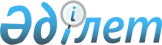 О едином нетарифном регулировании таможенного союза Республики Беларусь, Республики Казахстан и Российской Федерации
					
			Утративший силу
			
			
		
					Решение Комиссии таможенного союза от 27 ноября 2009 года № 132. Утратил силу решением Коллегии Евразийской экономической комиссии от 13 марта 2018 года № 39.
      Сноска. Утратил силу решением Коллегии Евразийской экономической комиссии от 13.03.2018 № 39 (вступает в силу по истечении 30 календарных дней с даты его официального опубликования).
      Комиссия таможенного союза решила:
      1. Правительствам Республики Беларусь, Республики Казахстан и Российской Федерации с 1 января 2010 года применять в торговле с третьими странами запреты и ограничения к товарам, включенным в Единый перечень товаров, к которым применяются запреты или ограничения на ввоз или вывоз государствами-участниками таможенного союза в рамках ЕврАзЭС в торговле с третьими странами (прилагается) в соответствии с Положениями о применении ограничений (прилагаются).
      Сноска. Пункт 1 с изменением, внесенным решением Коллегии Евразийской экономической комиссии от 16.08.2012 № 134 (вступает в силу по истечении тридцати календарных дней с даты его официального опубликования).


      2. Уполномоченным государственным органам исполнительной власти государств-участников таможенного союза с 1 января 2010 года осуществлять выдачу лицензий и разрешений на экспорт и импорт товаров в соответствии с Соглашением о правилах лицензирования в сфере внешней торговли товарами от 9 июня 2009 года и Положениями о применении ограничений и обеспечить в срок не позднее 1 июля 2010 года оформление лицензий и разрешений на экспорт и импорт товаров в соответствии с прилагаемыми к указанному Соглашению инструкцией об оформлении заявления о выдаче лицензии на экспорт и (или) импорт отдельных видов товаров и оформлении такой лицензии и инструкцией об оформлении проекта разрешения на экспорт и (или) импорт отдельных видов товаров и офомлении такого разрешения.
      Сноска. Пункт 2 с изменением, внесенным решением Коллегии Евразийской экономической комиссии от 16.08.2012 № 134 (вступает в силу по истечении тридцати календарных дней с даты его официального опубликования).


      3. Установить, что лицензии на экспорт и импорт или иные разрешительные документы на вывоз или ввоз товаров, выданные уполномоченными государственными органами исполнительной власти государств-участников таможенного союза до 1 января 2010 года, являются действительными до окончания срока их действия.
      4. Секретариату Комиссии таможенного союза в срок до 1 марта 2010 года подготовить информацию о запретах и ограничениях неэкономического характера, существующих во взаимной торговле государств-участников таможенного союза, в том числе вытекающих из международных обязательств Сторон, и представить на рассмотрение Комиссии таможенного союза предложения по их унификации или отмене.
      5. Сторонам в срок до 20 декабря 2009 года подготовить и представить в Секретариат Комиссии таможенного союза в 4 экземплярах оригиналы форм соответствующих лицензий в сфере внешней торговли товарами, разрешительных документов, выдаваемых при перемещении через таможенную границу товаров, в отношении которых применяются ограничения, а также списки лиц, уполномоченных подписывать указанные документы, с приложением соответствующих образцов оригинальных подписей и оттисков печатей. Единый перечень товаров, к которым применяются запреты
или ограничения на ввоз или вывоз государствами-членами
таможенного союза в рамках Евразийского экономического
сообщества в торговле с третьими странами 1.1 ОЗОНОРАЗРУШАЮЩИЕ ВЕЩЕСТВА, ЗАПРЕЩЕННЫЕ К ВВОЗУ
НА ТЕРРИТОРИЮ ТАМОЖЕННОГО СОЮЗА (*), (**), (****)
      Список A
      Список B
      * Для целей использования настоящего перечня необходимо руководствоваться как кодом ЕТН ВЭД, так и наименованием (физическими и химическими характеристиками) товара.
      ** Кроме перемещаемых транзитом.
      *** Настоящая формула не относится к 1,1,2-трихлорэтану.
      **** Ввоз озоноразрушающих веществ на территорию таможенного союза и вывоз озоноразрушающих веществ с территории таможенного союза веществ указанного списка возможен только в случаях:
      -использования этих озоноразрушающих веществ исключительно в качестве сырья для производства других химических веществ;
      - особых случаях их применения, предусмотренных Монреальским протоколом;
      - транзитных перевозок их через территорию таможенного союза из государств и в государства, являющиеся Сторонами Монреальского протокола.  1.2. ОПАСНЫЕ ОТХОДЫ, ВВОЗ КОТОРЫХ
НА ТЕРРИТОРИЮ ТАМОЖЕННОГО СОЮЗА ЗАПРЕЩЕН *, **
      <*> Для целей использования настоящего перечня необходимо руководствоваться как кодом Товарной номенклатуры внешнеэкономической деятельности, так и наименованием (физическими и химическими характеристиками) товара.
      <**> В том числе перемещаемых транзитом.
      <***> Здесь и далее код Организации экономического сотрудничества и развития состоит из двух букв (одна обозначает список: "G" - зеленый (Green), "А" - желтый (Amber), "R" - красный (Red), а другая - категорию отходов: А, В, С,...), за которыми следует номер
      <****> Вещество, не использованное в срок, установленный производителем.
      <*****> Эта позиция не включает древесину, обработанную консервантами.  1.3 Информация на печатных, аудиовизуальных и иных носителях
информации, запрещенная для ввоза на таможенную территорию
таможенного союза, вывоза с таможенной территории таможенного
союза и транзита по таможенной территории таможенного союза 1.4 Средства защиты растений, запрещенные к ввозу
на таможенную территорию таможенного союза, попадающие под
действие приложений А и В Стокгольмской конвенции о стойких
органических загрязнителях, подписанной в Стокгольме
22 мая 2001 г. (*), (**)
      (*)Для целей использования настоящего перечня необходим уководствоваться как кодом ЕТН ВЭД, так и наименованием (физическими имическими характеристиками) товара.
      (**) Кроме перемещаемых транзитом  1.5 Лесоматериалы, регенерируемая бумага,
картон, макулатура, запрещенные к вывозу с таможенной
территории таможенного союза *
      *Настоящий перечень применяется в отношении товаров происходящих из Республики Казахстан  1.6 Cлужебное и гражданское оружие, его основные части,
и патроны к нему запрещенные для ввоза на таможенную территорию
таможенного союза, вывоза с таможенной территории таможенного
союза и транзита по таможенной территории таможенного союза
<*>, <**>
      <*> Для целей использования настоящего перечня необходимо руководствоваться как кодом Единой товарной номенклатуры внешнеэкономической деятельности, так и наименованием товара.
      <**> Кроме контролируемых системой экспортного контроля. ПОЛОЖЕНИЕ
о порядке ввоза на таможенную территорию таможенного
союза и вывоза с таможенной территории таможенного союза
озоноразрушающих веществ и содержащей их продукции
      1. Настоящее Положение о порядке ввоза на таможенную территорию таможенного союза (далее - ввоз) и вывоза с таможенной территории таможенного союза (далее - вывоз) озоноразрушающих веществ и содержащей их продукции (далее - Положение) разработано в соответствии с Соглашением о правилах лицензирования в сфере внешней торговли товарами от 9 июня 2009 года (далее - Соглашение) и Соглашением о порядке введения и применения мер, затрагивающих внешнюю торговлю товарами, на единой таможенной территории в отношении третьих стран от 9 июня 2009 года.
      2. Положение распространяется на юридических лиц и физических лиц, зарегистрированных в качестве субъектов предпринимательской деятельности, осуществляющих ввоз и вывоз озоноразрушающих веществ и содержащей их продукции, указанных в разделе 2.1 Единого перечня товаров, к которым применяются запреты или ограничения на ввоз или вывоз государствами - членами таможенного союза в рамках Евразийского экономического сообщества в торговле с третьими странами (далее - заявители), а также на физических лиц, осуществляющих ввоз и/или вывоз таких товаров для личного пользования (в некоммерческих целях).
      3. Ввоз и вывоз озоноразрушающих веществ и содержащей их продукции из государств и в государства, являющиеся Сторонами Монреальского протокола по веществам, разрушающим озоновый слой, от 16 сентября 1987 года, за исключением их транзитных перевозок через государства-члены таможенного союза, осуществляется на основании лицензий, выдаваемых уполномоченным государственным органом государства-члена таможенного союза (далее - уполномоченный орган), на территории которого зарегистрирован заявитель.
      4. Не требуется получение лицензии:
      - при ввозе и (или) вывозе физическими лицами для личного пользования (в некоммерческих целях) продукции, содержащей озоноразрушающие вещества;
      - при ввозе и (или) вывозе озоноразрушающих веществ, перемещаемых с транспортным средством с целью и в количестве, необходимом для обеспечения нормальной эксплуатации оборудования и технических устройств воздушного, морского (речного), железнодорожного транспортного средства, в том числе заправки, дозаправки холодильного оборудования, систем кондиционирования, средств пожаротушения и др.
      5. Для оформления лицензии заявителем в уполномоченный орган представляются документы, предусмотренные пунктом 3 статьи 3 Соглашения.
      6. Дополнительно заявитель представляет в уполномоченный орган (за исключением случая, предусмотренного пунктом 8 настоящего Положения):
      - копию договора (контракта) комиссии или поручения (в случае, если в качестве заказчика выступает посредник);
      - сертификат соответствия, выданный органом по подтверждению соответствия, либо сертификат соответствия, выданный иностранной организацией и признанный в государствах-членах таможенного союза в установленном законодательством порядке, или заключение химическо-аналитической лаборатории, аккредитованной в соответствии с требованиями законодательства государства-члена таможенного союза;
      - копию страхового полиса, оформленного в соответствии с законодательством государства-участника таможенного союза;
      - копию устава юридического лица;
      - в случае ввоза или вывоза рециклированных озоноразрушающих веществ - документ, подтверждающий указанный факт, а также намерения по их дальнейшей регенерации.
      7. Документы, представляемые заявителем, должны быть заверены в порядке, установленном пунктом 3 статьи 3 Соглашения.
      8. В случае если в соответствии с законодательством государства-члена таможенного союза решение о выдаче лицензии принимается уполномоченным органом по согласованию с иным органом государственной власти данного государства-члена таможенного союза, то заявитель представляет в орган государственной власти государства-члена таможенного союза, который согласовывает выдачу лицензии, документы, указанные в пункте 6 настоящего Положения, а также документы, представляемые в уполномоченный орган для оформления лицензии.
      9. Срок рассмотрения документов, представляемых в согласующий орган, определяется государством - членом таможенного союза.
      10. В выдаче лицензии (согласовании заявления о выдаче лицензии), помимо оснований, указанных в пункте 6 статьи 3 Соглашения, может быть отказано в случае:
      - непредставления документов, предусмотренных пунктом 6 настоящего Положения;
      - исчерпания квоты.
      11. Заявитель, получивший лицензию:
      - ведет учет ввезенного, вывезенного и реализованного количества озоноразрушающих веществ с указанием названий и адресов организаций-покупателей и предполагаемых областей применения, а также учет вывезенного количества озоноразрушающих веществ;
      - ежегодно не позднее первого квартала года, следующего за отчетным, представляет в уполномоченный (согласующий) орган сведения о фактически ввезенном количестве озоноразрушающих веществ и реализованном их количестве по областям применения, а также сведения о фактически вывезенном количестве озоноразрушающих веществ по форме согласно Приложению к настоящему Положению.
      12. В случае если заявление о выдаче лицензии оформляется на ввоз или вывоз нескольких видов озоноразрушающих веществ и содержащей их продукции, соответствующих одному 10-значному классификационному коду по ЕТН ВЭД, к заявлению оформляется приложение.
      13. Уполномоченный орган вправе выдавать разъяснения (заключения) по вопросам выдачи лицензий. Информация о выданных разъяснениях (заключениях) направляется в Комиссию таможенного союза. Форма отчетности
по обращению с озоноразрушающими веществами 2.1 Озоноразрушающие вещества и продукция их содержащая,
ограниченные к перемещению через таможенную границу таможенного
союза при ввозе (*), (**)
      Список C
      Список E
      Список D***
      * Для целей использования настоящего перечня необходимо руководствоваться как кодом ЕТН ВЭД, так и наименованием (физическими и химическими характеристиками) товара.
      ** Кроме перемещаемых транзитом.
      *** Ввоз/вывоз продукции, принадлежащей к списку D, подлежит запрету в случае, если она содержит озоноразрушающие вещества, перечисленные в списках А и В раздела 1.1. Единого перечня товаров, к которым применяются запреты или ограничения на ввоз или вывоз государствами участниками таможенного союза в рамках Евразийского экономического сообщества в торговле с третьими странами, кроме оборудования, подпадающего под экспортный контроль. ПОЛОЖЕНИЕ
о порядке ввоза на таможенную территорию таможенного
союза химических средств защиты растений
      1. Настоящее Положение о порядке ввоза на таможенную территорию таможенного союза химических средств защиты растений (далее - Положение) разработано в соответствии с Соглашением о правилах лицензирования в сфере внешней торговли товарами от 9 июня 2009 года (далее - Соглашение) и Соглашением о порядке применения мер, затрагивающих внешнюю торговлю товарами, на единой таможенной территории в отношении третьих стран от 9 июня 2009 года.
      2. Положение распространяется на юридических лиц и физических лиц, зарегистрированных в качестве субъектов предпринимательской деятельности, осуществляющих ввоз химических средств защиты растений, указанных в разделе 2.2 Единого перечня товаров, к которым применяются запреты или ограничения на ввоз или вывоз государствами - членами таможенного союза в рамках Евразийского экономического сообщества в торговле с третьими странами (далее - заявители).
      3. Ввоз химических средств защиты растений на территорию государств-членов таможенного союза осуществляется на основании разовой лицензии, выдаваемой уполномоченным государственным органом государства-члена таможенного союза (далее - уполномоченный орган), на территории которого зарегистрирован заявитель.
      4. Для оформления лицензии в уполномоченный орган представляются документы, предусмотренные пунктом 3 статьи 3 Соглашения.
      5. Дополнительно заявитель представляет в уполномоченный орган копию свидетельства (удостоверения) о государственной регистрации химических средств защиты растений, выданного соответствующим уполномоченным органом государства-члена таможенного союза. Положения настоящего пункта не применяются в отношении технического действующего вещества пестицида.
      6. Ввоз образцов незарегистрированных химических средств защиты растений для проведения регистрационных и производственных испытаний и научных исследований, а также ограниченного количества незарегистрированных химических средств защиты растений для ликвидации очагов вновь выявленного карантинного вредного организма осуществляется без лицензии при представлении заключения исполнительного органа государства-члена таможенного союза, осуществляющего государственную регистрацию химических средств защиты растений, о целесообразности ввоза с указанием наименований химических средств защиты растений, количества, препаративной формы, нормы расхода, концентрации, фасовки, названия завода и страны производителя.
      7. В случае если в соответствии с законодательством государства-члена таможенного союза решение о выдаче лицензии принимается уполномоченным органом по согласованию с другим органом государственной власти государства-участника таможенного союза, то заявитель в дополнение к документам, определенным пунктами 4 и 5 настоящего Положения представляет в уполномоченный орган документ, подтверждающий решение органа государственной власти о возможности ввоза на таможенную территорию таможенного союза химических средств защиты растений.
      При этом в орган, осуществляющий согласование, заявитель представляет документы, требуемые для представления в согласующие органы государственной власти государства-члена таможенного союза в соответствии с законодательством государства-члена таможенного союза.
      8. К заявлению оформляется приложение с указанием каждого отдельного наименования химических средств защиты растений, его препаративной формы, количественных и стоимостных показателей.
      9. Срок рассмотрения документов, представляемых в согласующий орган, определяется в соответствии с законодательством государства-участника таможенного союза.
      10. Уполномоченный орган вправе выдавать разъяснения (заключения) по вопросам выдачи лицензии. Информация о выданных разъяснениях (заключениях) направляется в Комиссию таможенного союза.  2.2 Химические средства защиты растений,
ограниченные к перемещению через таможенную
границу таможенного союза при импорте (*)
      (*) Для целей использования настоящего перечня необходимо руководствоваться как кодом ЕТН ВЭД, так и наименованием товара. ПОЛОЖЕНИЕ
о порядке ввоза на таможенную территорию таможенного союза,
вывоза с таможенной территории таможенного союза и транзита по
таможенной территории таможенного союза опасных отходов
      1. Настоящее Положение о порядке ввоза на таможенную территорию таможенного союза, вывоза с таможенной территории таможенного союза и транзита по таможенной территории таможенного союза опасных отходов (далее - Положение) разработано в соответствии c Соглашением о правилах лицензирования в сфере внешней торговли товарами от 09 июня 2009 года (далее - Соглашение), Соглашением о порядке введения и применения мер, затрагивающих внешнюю торговлю товарами, на единой таможенной территории в отношении третьих стран от 09 июня 2009 года, а также Базельской конвенцией о контроле за трансграничной перевозкой опасных отходов и их удалением от 22 марта 1989 года (далее - Базельская конвенция).
      2. Положение распространяется на юридических лиц и физических лиц, зарегистрированных в качестве субъектов предпринимательской деятельности, осуществляющих ввоз и вывоз опасных отходов (далее - отходов), указанных в разделе 2.3 Единого перечня товаров, к которым применяются запреты или ограничения на ввоз или вывоз государствами-членами таможенного союза в рамках Евразийского экономического сообщества в торговле с третьими странами (далее - заявители), а также на физических лиц, осуществляющих ввоз и/или вывоз таких товаров для личного пользования (в некоммерческих целях).
      3. Ввоз и вывоз отходов на таможенную территорию таможенного союза физическими лицами для личного пользования (в некоммерческих целях) запрещен.
      4. Ввоз и вывоз отходов, за исключением транзита через государства-участники таможенного союза в целях их удаления, осуществляется на основании лицензий, выдаваемых уполномоченным государственным органом государства-члена таможенного союза (далее - уполномоченный орган), на территории которого зарегистрирован заявитель.
      5. Ввоз отходов на территорию государств-членов таможенного союза с целью захоронения запрещается.
      6. Трансграничная перевозка отходов по территории таможенного союза государств транзита осуществляется без оформления лицензии, при наличии заключения государственного органа в соответствии с законодательством государств-членов таможенного союза. Порядок транзита отходов регулируется нормами, предусмотренными Базельской конвенцией.
      7. Вывоз отходов, указанных в разделе 1.2 Единого перечня товаров, к которым применяются запреты или ограничения на ввоз или вывоз государствами-членами таможенного союза в рамках Евразийского экономического сообщества в торговле с третьими странам, с территории государств-членов таможенного союза на территорию государства, не являющегося стороной Базельской конвенции, осуществляется в соответствии с требованиями Базельской конвенции.
      8. В настоящем Положении используются следующие понятия:
      1) отходы - вещества или предметы, которые удаляются, предназначены для удаления или подлежат удалению в соответствии с экологическим законодательством государств - членов таможенного союза;
      2) компетентный орган - государственной орган, назначенный в соответствии с Базельской конвенцией;
      3) государство транзита - любое государство, не являющееся государством экспорта или импорта, через которое планируется или осуществляется перевозка опасных или других отходов;
      4) трансграничная перевозка отходов - любое перемещение опасных или других отходов из района, находящегося под национальной юрисдикцией одного государства, в район или через район, находящийся под национальной юрисдикцией другого государства, либо в район или через район, не находящийся под национальной юрисдикцией какого-либо государства, при условии, что такая перевозка затрагивает по крайней мере два государства;
      5) использование отходов - сбор, транспортировка и удаление опасных или других отходов, включая последующий контроль за местами удаления;
      6) удаление отходов - любая операция, определенная в приложении IV к Базельской конвенции, а также иная операция, предусмотренная национальным законодательством государств-членов таможенного союза.
      Иные понятия и термины, используемые в настоящем Положении, применяются в соответствии с Базельской конвенцией и Соглашением.
      9. Для оформления лицензии заявителем в уполномоченный орган представляются документы, предусмотренные пунктом 3 статьи 3 Соглашения.
      10. Дополнительно заявитель представляет в уполномоченный орган (за исключением случая, предусмотренного пунктом 12 настоящего Положения):
      - заключения (разрешительные документы) государственных органов в соответствии с законодательствами государств-членов таможенного союза;
      - согласие (в письменной форме) компетентного органа государства, на территорию которого ввозятся отходы, в соответствии с Базельской конвенцией (в случае вывоза отходов с единой таможенной территории);
      - копию контракта (договора) между экспортером и производителем или импортером и потребителем товара в случае, если заявитель выступает посредником;
      - копии контракта (договора) на перевозку и контракта между экспортером и лицом, отвечающим за удаление отходов, в котором оговаривается экологически безопасное использование этих отходов;
      - уведомление о трансграничной перевозке отходов (в 3 экземплярах) в соответствии с требованиями Базельской конвенции;
      - документ о перевозке отходов в соответствии с требованиями Базельской конвенции;
      - информацию о наличии технических (технологических) возможностей для использования ввозимых отходов;
      - копию документа, подтверждающего покрытие страхованием, залогом или иной гарантией при трансграничной перевозке отходов в соответствии с требованиями законодательства государств-членов таможенного союза и Базельской конвенции;
      - копию лицензии на осуществление вида деятельности по использованию отходов на территории государств-членов таможенного союза (в соответствии с требованиями законодательства государств-членов таможенного союза).
      11. Документы, представляемые заявителем, должны быть заверены в порядке, установленном пунктом 3 статьи 3 Соглашения.
      12. В случае если в соответствии с законодательством государства-члена таможенного союза решение о выдаче лицензии принимается уполномоченным органом по решению либо согласованию с иным государственным органом данного государства-члена таможенного союза, то заявитель представляет документы, указанные в пункте 10 настоящего Положения, а также документы, представляемые в уполномоченный орган для оформления лицензии, в орган государственной власти государства-члена таможенного союза, который согласовывает или принимает решение о возможности ввоза отходов.
      13. Срок рассмотрения документов, представляемых в согласующий орган, определяется государством-членом таможенного союза.
      14. В выдаче лицензии (согласовании заявления о выдаче лицензии), помимо оснований, указанных в пункте 6 статьи 3 Соглашения, может быть отказано в случае непредставления документов, предусмотренных пунктом 10 настоящего Положения.
      15. Требования к порядку трансграничной перевозки отходов, к перевозчику, к порядку реализации мероприятий по предотвращению и устранению аварийных ситуаций, возмещению ущерба, причиненного здоровью человека и окружающей среде, определяются нормами Базельской конвенции.
      16. О предполагаемом вывозе отходов соответствующее государство-участник таможенного союза через компетентный орган уведомляет компетентные органы заинтересованных государств.
      17. Кроме вышеуказанных требований Положения, государства-члены таможенного союза вправе устанавливать и применять дополнительные требования с целью обеспечения безопасности здоровья человека и окружающей среды.
      18. Отчетность по трансграничным перевозкам отходов предоставляется в государственный орган, определенный национальным законодательством государств-членов таможенного союза.
      19. В случае если заявление о выдаче лицензии оформляется на ввоз или вывоз нескольких видов отходов, соответствующих одному 10-значному классификационному коду по ЕТН ВЭД, к заявлению оформляется приложение.
      20. Уполномоченный орган вправе давать разъяснения (заключения) по вопросам выдачи лицензий. Информация о выданных разъяснениях (заключениях) направляется в Комиссию таможенного союза.  2.3. Опасные отходы, ограниченные
к перемещению через таможенную границу
таможенного союза при ввозе и (или) вывозе *
      <*> Для целей использования настоящего перечня необходимо руководствоваться как кодом Товарной номенклатуры внешнеэкономической деятельности, так и наименованием (физическими и химическими характеристиками) товара.
      <**> Здесь и далее код Организации экономического сотрудничества и развития состоит из двух букв (одна обозначает список: "G" - зеленый (Green), "А" - желтый (Amber), "R" - красный (Red), а другая - категорию отходов: А, В, С,...), за которыми следует номер. ПОЛОЖЕНИЕ
о порядке вывоза с таможенной территории таможенного союза
коллекционных материалов по минералогии, палеонтологии, костей
ископаемых животных
      1. Настоящее Положение о порядке вывоза с таможенной территории таможенного союза коллекционных материалов по минералогии, палеонтологии, костей ископаемых животных (далее - Положение) разработано в соответствии с Соглашением о правилах лицензирования в сфере внешней торговли товарами от 9 июня 2009 года (далее - Соглашение) и Соглашением о порядке введения и применения мер, затрагивающих внешнюю торговлю товарами, на единой таможенной территории в отношении третьих стран от 9 июня 2009 года.
      2. Положение распространяется на юридических лиц и физических лиц, зарегистрированных в качестве субъектов предпринимательской деятельности, осуществляющих вывоз коллекционных материалов по минералогии, палеонтологии, костей ископаемых животных (далее - заявители), указанных в разделе 2.4 Единого перечня товаров, к которым применяются запреты или ограничения на ввоз или вывоз государствами - членами таможенного союза в рамках Евразийского экономического сообщества в торговле с третьими странами (далее - Единый перечень), а также на физических лиц, осуществляющих вывоз таких товаров для личного пользования (в некоммерческих целях).
      Настоящее Положение не распространяется на вывоз товаров, указанных в пункте 2 части I раздела 2.20 Единого перечня.
      3. Экспорт коллекционных материалов по минералогии, палеонтологии, костей ископаемых животных осуществляется на основании лицензий, выдаваемых уполномоченным государственным органом государства - члена таможенного союза (далее - уполномоченный орган), на территории которого зарегистрирован заявитель.
      4. В случае если коллекционные материалы по минералогии, палеонтологии кости ископаемых животных в соответствии с национальным законодательством государств - членов таможенного союза могут быть отнесены к культурным ценностям, вывоз юридическими лицами, физическими лицами, зарегистрированными в качестве субъектов предпринимательской деятельности, а также физическими лицами для личного пользования (в некоммерческих целях) указанных коллекций и костей ископаемых животных осуществляется также при наличии заключения (разрешительного документа) о возможности осуществления такого вывоза, выдаваемого органом государственной власти государства-члена таможенного союза, на которого возложены функции по охране историко-культурного наследия.
      5. Вывоз юридическими лицами, физическими лицами, зарегистрированными в качестве субъектов предпринимательской деятельности, а также физическими лицами для личного пользования (в некоммерческих целях) коллекционных материалов по минералогии, палеонтологии, костей ископаемых животных в соответствии с таможенными режимами, отличными от экспорта, с таможенной территории государств-членов таможенного союза осуществляется при наличии заключения о возможности вывоза данных товаров, выдаваемого уполномоченным органом, а в случае, указанном в пункте 9 настоящего Положения, другим органом государственной власти государства-члена таможенного союза, осуществляющим согласование, а также заключения (разрешительного документа) органа государственной власти государства-члена таможенного союза, указанного в пункте 4 настоящего Положения.
      Не требуется получение заключений (разрешительных документов), указанных в пункте 4, а также части 1 настоящего пункта, при вывозе с таможенной территории государств-членов таможенного союза костей ископаемых животных (бивень мамонта) физическими лицами для личного пользования (в некоммерческих целях) в количестве не более одного экземпляра и весом не более 10 кг.
      6. Для оформления лицензии в уполномоченный орган представляются документы, предусмотренные пунктом 3 статьи 3 Соглашения.
      7. Дополнительно заявитель представляет документы, удостоверяющие законность добычи и владения товаром, а также иные документы, предусмотренные законодательством государства-члена таможенного союза.
      8. Документы, представляемые заявителем, должны быть заверены в порядке, установленном пунктом 3 статьи 3 Соглашения.
      9. В случае если в соответствии с законодательством государства-члена таможенного союза решение о выдаче лицензии принимается уполномоченным органом по согласованию с другим органом государственной власти государства-члена таможенного союза, то заявитель представляет в орган государственной власти государства - члена таможенного союза, который согласовывает выдачу лицензии, документы, указанные в пункте 7 настоящего Положения, а также документы, предусмотренные пунктом 3 статьи 3 Соглашения.
      10. Срок рассмотрения документов, представляемых в согласующий орган, определяется государством-членом таможенного союза.
      11. В выдаче лицензии (согласовании заявления о выдаче лицензии) помимо оснований, указанных в пункте 6 статьи 3 Соглашения, может быть отказано в случае:
      - непредставления документов, предусмотренных пунктом 7 настоящего Положения;
      - если заявленный объем экспорта товара нанесет экономический ущерб государству-члену таможенного союза.
      12. В случае если заявление о выдаче лицензии оформляется на экспорт нескольких видов коллекционных материалов по минералогии, палеонтологии, костей ископаемых животных, соответствующих одному 10-значному классификационному коду по ЕТН ВЭД, к заявлению оформляется приложение.
      13. Уполномоченный орган вправе выдавать разъяснения (заключения) по вопросам выдачи лицензий. Информация о выданных разъяснениях (заключениях) направляется в Комиссию таможенного союза.  2.4 Коллекции и предметы коллекционирования
по минералогии и палеонтологии, ограниченные к перемещению
через таможенную границу таможенного союза при вывозе (*)
      <*> Для целей использования настоящего перечня необходимо руководствоваться как кодом Единой Товарной номенклатуры внешнеэкономической деятельности, так и наименованием товара. ПОЛОЖЕНИЕ
о порядке вывоза с таможенной территории
государств-участников таможенного союза товаров
животного или растительного происхождения
      1. Настоящее Положение о порядке вывоза с таможенной территории таможенного союза товаров животного или растительного происхождения (далее - Положение) разработано в соответствии с Соглашением о правилах лицензирования в сфере внешней торговли товарами от 9 июня 2009 года (далее - Соглашение) и Соглашением о порядке введения и применения мер, затрагивающих внешнюю торговлю товарами, на единой таможенной территории в отношении третьих стран от 9 июня 2009 года.
      2. Положение распространяется на юридических лиц и физических лиц, зарегистрированных в качестве субъектов предпринимательской деятельности, осуществляющих экспорт товаров животного или растительного происхождения (далее - заявители), указанных в разделах 2.5, 2.6 Единого перечня товаров, к которым применяются запреты или ограничения на ввоз или вывоз государствами-членами таможенного союза в рамках Евразийского экономического сообщества в торговле с третьими странами, а также на физических лиц, осуществляющих вывоз таких товаров для личного пользования (в некоммерческих целях).
      3. Экспорт товаров животного или растительного происхождения осуществляется на основании лицензий, выдаваемых уполномоченным государственным органом государств-членов таможенного союза (далее - уполномоченный орган), на территории которого зарегистрирован заявитель.
      4. Не требуется получение лицензии на вывоз с таможенной территории государств-членов таможенного союза:
      - физическими лицами для личного пользования (в некоммерческих целях) единичных образцов товаров животного или растительного происхождения в количестве не более 3-х экземпляров одного вида, охотничьих и рыболовных трофеев;
      - научными учреждениями образцов товаров животного или растительного происхождения - для научных исследований;
      - зоопарками, питомниками и ботаническими садами животных и растений - в целях обмена, дарения и пополнения генофонда.
      5. Для оформления лицензии в уполномоченный орган представляются документы, предусмотренные пунктом 3 статьи 3 Соглашения.
      6. Дополнительно заявитель представляет документы, удостоверяющие законность заготовки, сбора, добычи или отлова товара, а также иные документы, предусмотренные законодательством государства-члена таможенного союза.
      7. Документы, представляемые заявителем, должны быть заверены в порядке, установленном пунктом 3 статьи 3 Соглашения.
      8. В случае если в соответствии с законодательством государства-члена таможенного союза решение о выдаче лицензии принимается уполномоченным органом по согласованию с другим органом государственной власти государства-члена таможенного союза, то заявитель представляет в орган государственной власти государства-члена таможенного союза, который согласовывает выдачу лицензии, документы, указанные в пункте 6 настоящего Положения, а также документы, предусмотренные пунктом 3 статьи 3 Соглашения.
      9. Срок рассмотрения документов, представляемых в согласующий орган, определяется государством-членом таможенного союза.
      10. В выдаче лицензии (согласовании заявления о выдаче лицензии), помимо оснований, указанных в пункте 6 статьи 3 Соглашения, может быть отказано в случае:
      - непредставления документов, предусмотренных пунктом 6 настоящего Положения;
      - если заявленный объем товара нанесет ущерб природной популяции экспортируемого вида животного или растения.
      11. В случае если заявление о выдаче лицензии оформляется на вывоз нескольких видов товаров животного или растительного происхождения, соответствующих одному 10-значному классификационному коду по ЕТН ВЭД, к заявлению оформляется приложение.
      12. Уполномоченный орган вправе выдавать разъяснения (заключения) по вопросам выдачи лицензий. Информация о выданных разъяснениях (заключениях) направляется в Комиссию таможенного союза.  2.5 Дикорастущее лекарственное сырье (растения, части
растений, семена, плоды), ограниченные к перемещению через
таможенную границу таможенного союза при экспорте <*>
      <*> Для целей использования настоящего перечня необходимо руководствоваться как кодом Единой Товарной номенклатуры внешнеэкономической деятельности, так и наименованием товара.  2.6 Дикие живые животные и отдельные дикорастущие
растения, ограниченные к перемещению через таможенную
границу таможенного союза при экспорте (*)
      1. Дикие животные живые
      2. Отдельные дикорастущие растения
      <*> Для целей использования настоящего перечня необходимо руководствоваться как кодом Единой Товарной номенклатуры внешнеэкономической деятельности, так и наименованием товара.  2.7 Виды дикой фауны и флоры, подпадающие
под действие Конвенции о международной торговле видами
дикой фауны и флоры, находящимися под угрозой исчезновения,
ограниченные к перемещению через таможенную границу
таможенного союза при вывозе <*>, <**>
      <*> Товары, предусмотренные настоящим перечнем, перемещаются через таможенную границу таможенного союза без оформления лицензии в соответствии с порядком, предусмотренным Конвенцией о международной торговле видами дикой фауны и флоры, находящимися под угрозой исчезновения, от 3 марта 1973 года.
      <**> Для целей использования настоящего перечня необходимо руководствоваться наименованием товара. Коды Единой товарной номенклатуры внешнеэкономической деятельности используются для удобства пользования настоящим перечнем. ПОЛОЖЕНИЕ
о порядке вывоза с таможенной территории таможенного союза
диких животных и дикорастущих растений, относящихся к видам,
включенным в красные книги Республики Беларусь, Республики
Казахстан и Российской Федерации, их частей и (или) дериватов
      1. Настоящее Положение о порядке вывоза с таможенной территории таможенного союза диких животных и дикорастущих растений, относящихся к видам, включенным в красные книги Республики Беларусь, Республики Казахстан и Российской Федерации, их частей и (или) дериватов (далее - Положение) разработано в соответствии с Соглашением о правилах лицензирования в сфере внешней торговли товарами от 9 июня 2009 года (далее - Соглашение) и Соглашением о порядке введения и применения мер, затрагивающих внешнюю торговлю товарами, на единой таможенной территории в отношении третьих стран от 9 июня 2009 года.
      2. Положение распространяется на юридических лиц и физических лиц, зарегистрированных в качестве субъектов предпринимательской деятельности, осуществляющих экспорт диких животных и дикорастущих растений, относящихся к видам, включенным в красные книги Республики Беларусь, Республики Казахстан и Российской Федерации, их частей и (или) дериватов, указанных в разделе 2.8 Единого перечня товаров, к которым применяются запреты или ограничения на ввоз или вывоз государствами-членами таможенного союза в рамках Евразийского экономического сообщества в торговле с третьими странами (далее - заявители), а также на физических лиц, осуществляющих вывоз таких товаров для личного пользования (в некоммерческих целях).
      3. Экспорт диких животных и дикорастущих растений, относящихся к видам, включенным в красные книги Республики Беларусь, Республики Казахстан и Российской Федерации, их частей и (или) дериватов (далее - дикие животные и дикорастущие растения) осуществляется на основании лицензий, выдаваемых уполномоченным государственным органом государства-члена таможенного союза (далее - уполномоченный орган), на территории которого зарегистрирован заявитель.
      4. Временный вывоз диких животных и дикорастущих растений может быть осуществлен на срок до одного года.
      Временный вывоз осуществляется при наличии заключения о возможности вывоза диких животных и дикорастущих растений, выдаваемого уполномоченным органом, а в случае, указанном в пункте 7 настоящего Положения, другим органом государственной власти государства-члена таможенного союза, осуществляющим согласование.
      5. Для оформления лицензии в уполномоченный орган представляются документы, предусмотренные пунктом 3 статьи 3 Соглашения.
      6. Дополнительно заявитель представляет документы, удостоверяющие законность заготовки, сбора, добычи или отлова диких животных и дикорастущих растений, а также иные документы, предусмотренные законодательством государства-члена таможенного союза.
      7. Документы, представляемые заявителем, должны быть заверены в порядке, установленном пунктом 3 статьи 3 Соглашения.
      8. В случае если в соответствии с законодательством государства-члена таможенного союза решение о выдаче лицензии принимается уполномоченным органом по согласованию с другим органом государственной власти государства-члена таможенного союза, то заявитель представляет в орган государственной власти государства-члена таможенного союза, который согласовывает выдачу лицензии, документы, указанные в пункте 6 настоящего Положения, а также документы, предусмотренные пунктом 3 статьи 3 Соглашения.
      Согласование осуществляется органом государственной власти государства-участника таможенного союза, на территории которого был изъят (добыт) данный товар.
      9. Срок рассмотрения документов, представляемых в согласующий орган, определяется государством-членом таможенного союза.
      10. В выдаче лицензии (согласовании заявления о выдаче лицензии) может быть отказано по основаниям, указанным в пункте 6 статьи 3 Соглашения, а также в случае непредставления документов, предусмотренных пунктом 6 настоящего Положения.
      11. В случае если заявление о выдаче лицензии оформляется на вывоз нескольких видов диких животных и дикорастущих растений, относящихся к видам, включенным в красные книги Республики Беларусь, Республики Казахстан и Российской Федерации, их частей и (или) дериватов, соответствующих одному 10-значному классификационному коду по ЕТН ВЭД, к заявлению оформляется приложение.
      12. Уполномоченный орган вправе выдавать разъяснения (заключения) по вопросам выдачи лицензий. Информация о выданных разъяснениях (заключениях) направляется в Комиссию таможенного союза. Информация о диких животных и дикорастущих
растениях, относящихся к видам, включенным в Красные
книги Республики Беларусь, Республики Казахстан и Российской
Федерации, их частей и (или) дериватов, планируемых к вывозу
через таможенную границу таможенного союза
      Цель вывоза ________________________________________________________
      Предполагаемая дата ____________________________________________________________________
      Фамилия, имя, отчество лица, которое будет осуществлять вывоз ______
      Дата подачи заявления                           Подпись заявителя  2.8. Редкие и находящиеся под угрозой исчезновения виды
диких животных и дикорастущих растений их частей и (или)
дериватов, включенных в красные книги Республики Беларусь,
Республики Казахстан и Российской Федерации, ограниченные к
перемещению через таможенную границу таможенного союза при
вывозе* СПИСОК
редких и находящихся под угрозой исчезновения видов
дикорастущих растений, включенных в Красные книги Республики
Беларусь, Республики Казахстан и Российской Федерации
      * Для целей использования настоящего перечня необходимо руководствоваться наименованием товаров.
      Коды Единой товарной номенклатуры внешнеэкономической деятельности используются для удобства пользования настоящим перечнем.  2.9 Драгоценные металлы
и драгоценные камни, ограниченные к перемещению через
таможенную границу таможенного союза при экспорте
      * За исключением драгоценных металлов, вывозимых Центральными (Национальными) банками государств-участников таможенного союз.  2.10 Необработанные драгоценные металлы,
лом и отходы драгоценных металлов, руды и концентраты
драгоценных металлов и сырьевые товары, содержащие драгоценные
металлы, ограниченные к перемещению через таможенную границу
таможенного союза при экспорте ПОЛОЖЕНИЕ
о порядке ввоза на таможенную территорию таможенного союза в
рамках Евразийского экономического сообщества и вывоза с
таможенной территории таможенного союза в рамках Евразийского
экономического сообщества драгоценных металлов, драгоценных
камней и сырьевых товаров, содержащих драгоценные металлы
      1. Настоящее Положение о порядке ввоза на таможенную территорию таможенного союза в рамках Евразийского экономического сообщества (далее - таможенный союз) и вывоза с таможенной территории таможенного союза драгоценных металлов, драгоценных камней и сырьевых товаров, содержащих драгоценные металлы (далее - Положение), разработано в соответствии с Соглашением о правилах лицензирования в сфере внешней торговли товарами от 9 июня 2009 года (далее - Соглашение) и Соглашением о порядке применения мер, затрагивающих внешнюю торговлю товарами, на единой таможенной территории в отношении третьих стран от 9 июня 2009 года.
      2. Положением определяется порядок ввоза на таможенную территорию таможенного союза (далее - ввоз в таможенный союз) и вывоза с таможенной территории таможенного союза (далее - вывоз из таможенного союза) драгоценных металлов, драгоценных камней, указанных в разделе 2.9 Единого перечня товаров, к которым применяются запреты или ограничения на ввоз или вывоз государствами-участниками таможенного союза в рамках Евразийского экономического сообщества в торговле с третьими странами (далее - приложение 1), необработанных драгоценных металлов, лома и отходов драгоценных металлов, руд и концентратов драгоценных металлов и сырьевых товаров, содержащих драгоценные металлы (далее - сырьевые товары), указанных в разделе 2.10 Единого перечня товаров, к которым применяются запреты или ограничения на ввоз или вывоз государствами-участниками таможенного союза в рамках Евразийского экономического сообщества в торговле с третьими странами (далее - приложение 3), а также драгоценных металлов и драгоценных камней, экспорт которых из государств-участников таможенного союза осуществляется без лицензий (далее - приложение 2).
      Ввоз в таможенный союз и вывоз из таможенного союза драгоценных металлов, драгоценных камней и сырьевых товаров, не указанных в приложениях 1, 2, 3 к настоящему Положению, осуществляются в соответствии с таможенным законодательством таможенного союза.
      Настоящее Положение не распространяется на:
      ввоз в таможенный союз и вывоз из таможенного союза содержащих драгоценные металлы и драгоценные камни культурных ценностей. Ввоз и вывоз указанных ценностей осуществляются в порядке, определяемом Положением о порядке ввоза на таможенную территорию таможенного союза и вывоза с таможенной территории таможенного союза культурных ценностей;
      ввоз в таможенный союз и вывоз из таможенного союза радиоактивных и стабильных изотопов драгоценных металлов и изделий на их основе, в отношении которых применяются меры экспортного контроля государств-участников таможенного союза;
      вывоз из таможенного союза драгоценных металлов и драгоценных камней, минерального сырья, содержащего драгоценные металлы, поступающих в соответствии с условиями соглашений о разделе продукции в собственность инвестора. Порядок их вывоза устанавливается национальным законодательством государств-участников таможенного союза;
      ввоз драгоценных металлов, драгоценных камней и сырьевых товаров в государственные фонды драгоценных металлов и драгоценных камней государств-участников таможенного союза, в государственные фонды драгоценных металлов и драгоценных камней субъектов государств-участников таможенного союза и вывоз драгоценных металлов, драгоценных камней и сырьевых товаров из указанных фондов Порядок их ввоза и вывоза устанавливается национальным законодательством государств-участников таможенного союза.
      3. Для целей настоящего Положения применяемые в нем термины означают:
      "драгоценные металлы" - золото, серебро, платина и металлы платиновой группы (палладий, иридий, родий, рутений и осмий) согласно приложениям 1 и 2;
      "сырьевые товары" - необработанные драгоценные металлы, лом и отходы драгоценных металлов, руды и концентраты драгоценных металлов, руды, концентраты и зола цветных металлов, полупродукты производства цветных металлов, содержащие драгоценные металлы, согласно приложению 3;
      "драгоценные камни" - природные алмазы, изумруды, рубины, сапфиры и александриты, а также природный жемчуг в сыром (естественном) и обработанном виде. К драгоценным камням приравниваются уникальные янтарные образования;
      "уникальные янтарные образования" - янтарные образования массой свыше 1000 граммов, разнообразной, фантазийной формы, относительно монолитные по своей структуре (не менее 80 процентов), не содержащие сквозных раковин, визуальных трещин, угрожающих целостности образца, разнообразной цветовой гаммы, возможно с хорошо сохранившимися включениями флоры и фауны размерами более 10 мм;
      "уникальные драгоценные камни и уникальные самородки" - драгоценные камни и самородки драгоценных металлов, соответствующие параметрам, приведенным в приложении 4 к настоящему Положению.
      "не подлежащие аффинажу самородки" - самородки драгоценных металлов, соответствующие параметрам, приведенным в приложении 5 к настоящему Положению.
      "природные алмазы" - природные алмазы, как необработанные, так и частично обработанные, которые могут быть использованы для изготовления бриллиантов (код ЕТН ВЭД 7102 31 000 0); природные алмазы, как необработанные, так и частично либо полностью обработанные, пригодные для использования в промышленных или научных целях, а также природные алмазы, рекуперированные из однокристального и многокристального алмазного инструмента, крошка и порошки (коды ЕТН ВЭД 7102 10 000 0, 7102 21 000 0, 7102 29 000 0, 7105 10 000 1);
      "бриллианты" - обработанные природные алмазы различной формы огранки, имеющие отполированные грани, предназначенные для последующего использования (код ЕЕТН ВЭД 7102 39 000 0);
      "субъекты добычи природных алмазов" - организации, осуществляющие добычу природных алмазов на территории государств - участников таможенного союза в соответствии с национальным законодательством государств-участников таможенного союза, резидентами которой данные организации являются;
      "субъекты производства бриллиантов" - организации и индивидуальные предприниматели, имеющие право осуществлять огранку природных алмазов в целях изготовления бриллиантов в соответствии с национальным законодательством государств-участников таможенного союза, резидентами которых данные организации и индивидуальные предприниматели являются;
      "субъекты производства продукции и изделий из природных алмазов" - организации и индивидуальные предприниматели, имеющие право осуществлять обработку или использование природных алмазов в целях изготовления продукции производственно-технического назначения, а также бытовых и ювелирных изделий в соответствии национальным с законодательством государств-участников таможенного союза, резидентами которых данные организации и индивидуальные предприниматели являются;
      "аффинированное золото и серебро в виде слитков":
      - слитки производства государств-участников таможенного союза, соответствующие установленным требованиям в государствах-участниках таможенного союза;
      - слитки иностранного производства, изготовленные, клейменные и сертифицированные в соответствии с законодательством страны происхождения;
      "аффинированное золото и серебро в виде порошка и гранул":
      - порошок и гранулы производства государств-участников таможенного союза, соответствующие установленным требованиям в государствах-участниках таможенного союза;
      - порошок и гранулы иностранного производства, сертифицированные в соответствии с законодательством страны происхождения;
      "аффинированная платина и металлы платиновой группы в виде слитков и пластин":
      - слитки и пластины платины и металлов платиновой группы производства государств-участников таможенного союза, соответствующие установленным требованиям в государствах-участниках таможенного союза;
      - слитки и пластины платины и металлов платиновой группы иностранного производства, изготовленные, клейменные и сертифицированные в соответствии с законодательством страны происхождения;
      "аффинированная платина и металлы платиновой группы в виде порошка и гранул":
      - порошок и гранулы производства государств-участников таможенного союза, соответствующие установленным требованиям в государствах-участниках таможенного союза;
      - порошок и гранулы иностранного производства, сертифицированные в соответствии с законодательством страны происхождения;
      "сортировка драгоценных камней" - завершающая стадия процесса обогащения, позволяющая на основании утвержденных коллекций типовых образцов, сформированных в соответствии с действующими на территории таможенного союза классификаторами и прейскурантами, выделить из извлеченного минерального сырья драгоценные камни, а также определить их качественные и стоимостные характеристики;
      "идентификация драгоценных камней" - определение качественно-цветовых и стоимостных характеристик ввозимых и вывозимых драгоценных камней в соответствии с действующими на территории таможенного союза классификаторами и прейскурантами, применяемыми для осуществления государственного контроля, осуществляемая уполномоченными организациями в соответствии с национальным законодательством государств-участников таможенного союза;
      "государственный контроль драгоценных камней" - контроль осуществляемый организациями, уполномоченными в соответствии с национальным законодательством государств-участников таможенного союза, включающий в себя контроль за качеством сортировки и оценки драгоценных камней при их добыче; контроль за правильностью определения классификационных признаков драгоценных камней определяемых в процессе идентификации, при их перемещении через таможенную границу таможенного союза; учет сделок с необработанными драгоценными камнями на внутреннем рынке; проверку происхождения; контроль за соблюдением международной схемы сертификации необработанных природных алмазов Кимберлийского процесса;
      "государственный контроль драгоценных металлов" - контроль осуществляемый организациями, уполномоченными в соответствии с национальным законодательством государств-участников таможенного союза, включающий в себя контроль цен драгоценных металлов, определение источника происхождения драгоценных металлов, установление законности сделок с драгоценными металлами.
      "специальный учет юридических лиц и индивидуальных предпринимателей" - ведение уполномоченной организацией государства-участника таможенного союза реестра юридических лиц и индивидуальных предпринимателей, осуществляющих операции с драгоценными металлами и драгоценными камнями, не предполагающее взимания сбора за их внесение в реестр. К Центральным (Национальным) банкам государств-участников таможенного союза требование о постановке на специальный учет не применяется.
      4. Ввоз в таможенный союз драгоценных металлов и драгоценных камней производится юридическими и физическими лицами, зарегистрированными в качестве субъектов предпринимательской деятельности, а также имеющими право на осуществление операций с драгоценными металлами, драгоценными камнями и сырьевыми товарами в соответствии с национальным законодательством государств-участников таможенного союза и состоящими на специальном учете государства-участника таможенного союза, резидентами которого данные юридические и физические лица являются (далее - заявитель), без лицензий.
      Ввозимые в таможенный союз драгоценные камни подлежат идентификации. Указанная идентификация осуществляется в процессе государственного контроля организациями, уполномоченными в соответствии с национальным законодательством государства-участника таможенного союза (далее - уполномоченная организация), и должна быть подтверждена документально.
      При осуществлении государственного контроля природных алмазов (коды ЕТН ВЭД 7102 10 000 0 (только в случае ввоза на территорию таможенного союза); 7102 21 000 0; 7102 31 000 0), ввозимых в таможенный союз и вывозимых из таможенного союза, производится проверка соблюдения требований международной схемы сертификации необработанных природных алмазов (далее - Кимберлийский процесс) в соответствии с приложением 6 к настоящему Положению.
      5. Вывоз из таможенного союза в таможенном режиме экспорта (далее - экспорт) драгоценных металлов, драгоценных камней и сырьевых товаров, указанных в приложениях 1 и 3 к настоящему Положению, осуществляется на основании лицензий, выдаваемых уполномоченным государственным органом государства - участника таможенного союза (далее - уполномоченный орган), на территории которого зарегистрирован заявитель.
      6. Для оформления лицензии в уполномоченный орган представляются документы, предусмотренные пунктом 3 статьи 3 Соглашения, а также приложением 7 к настоящему Положению. Порядок выдачи лицензий определен Соглашением.
      7. В случае если в соответствии с законодательством государства-участника таможенного союза решение о выдаче лицензии принимается уполномоченным органом по согласованию с другим органом исполнительной власти государства-участника таможенного союза, то заявитель представляет в орган исполнительной власти государства-участника таможенного союза, который согласовывает выдачу лицензии, документы, перечень которых устанавливается указанным органом.
      8. Экспорт из таможенного союза драгоценных металлов и драгоценных камней, указанных в приложении 2 к настоящему Положению, осуществляется без лицензий.
      9. Экспорт природных алмазов субъектами добычи природных алмазов осуществляется с учетом требований национального законодательства государства-участника таможенного союза, резидентами которого являются указанные субъекты, через специализированные таможенные посты государства-участника таможенного союза, на территории которого добыты природные алмазы.
      10. Экспорт уникальных драгоценных камней и (или) уникальных самородков осуществляется с учетом требований национального законодательства государства-участника таможенного союза, на территории которого добыты уникальные драгоценные камни и (или) уникальные самородки, через специализированные таможенные посты этого государства.
      11. Экспорт самородков драгоценных металлов, не подлежащих аффинажу, осуществляется на основании лицензий, через специализированные таможенные посты государств-участников таможенного союза.
      12. Экспорт из таможенного союза монет из драгоценных металлов, являющихся законным средством платежа государства-участника таможенного союза, осуществляют Центральные (Национальные) банки и кредитные организации этих государств.
      13. Экспорт из таможенного союза драгоценных металлов и драгоценных камней, указанных в приложении 2 к настоящему Положению, не допускается (за исключением монет только из драгоценных металлов со вставками из драгоценных камней или без вставок из драгоценных камней, код ЕТН ВЭД 7118), если их контрактная стоимость, установленная во внешнеторговом договоре, меньше общей стоимости содержащихся в них драгоценных металлов и драгоценных камней, определяемой в порядке, предусмотренном приложением 8 к настоящему Положению.
      Стоимость драгоценных металлов и драгоценных камней в этих товарах определяется на основании документации предприятия - изготовителя, предъявляемой экспортером при прохождении государственного контроля. Документы, подтверждающие результаты проведения государственного контроля и оценки драгоценных металлов и драгоценных камней, содержащихся в указанных товарах, оформляются государственными контролерами государства-участника таможенного союза и являются обязательными для представления в таможенные органы в целях осуществления таможенного контроля.
      14. Экспорт из таможенного союза драгоценных металлов и драгоценных камней (за исключением природных алмазов) и сырьевых товаров согласно приложениям 1, 2 и 3 имеют право непосредственно осуществлять юридические лица и индивидуальные предприниматели правомерно владеющие драгоценными металлами и драгоценными камнями, либо по договорам комиссии и агентским соглашениям с собственниками драгоценных металлов и драгоценных камней, имеющие право осуществлять операции с драгоценными металлами и драгоценными камнями, и состоящие на специальном учете, в соответствии с законодательством государства-участника таможенного союза.
      15. Право непосредственно осуществлять экспорт природных алмазов имеют:
      - субъекты добычи природных алмазов;
      - субъекты производства бриллиантов и субъекты производства продукции и изделий из природных алмазов при обязательном соблюдении следующих требований (требования распространяются только на природные алмазы, указанные в приложении 1 к настоящему Положению):
      соответствующая партия природных алмазов не реализована на внутреннем рынке государств-участников таможенного союза в течение 10 рабочих дней со дня ее предложения для продажи;
      предложение о продаже природных алмазов публикуется на официальном сайте Секретариата Комиссии таможенного союза;
      цена вывозимой партии, установленная в экспортном контракте, не ниже цены, по которой эта партия предлагалась на внутреннем рынке государств-участников таможенного союза;
      - юридические лица, имеющие право осуществлять операции с драгоценными камнями и состоящие на специальном учете, по договорам комиссии и агентским соглашениям с вышеуказанными субъектами.
      16. Государственный контроль при ввозе в таможенный союз и вывозе из таможенного союза драгоценных камней указанных в приложениях 1 и 2 к настоящему Положению осуществляется в соответствии с едиными правилами, установленными приложением 6 к настоящему Положению.
      17. Контроль за выполнением условий пунктов 4 и 15, предусмотренных настоящим Положением, осуществляется уполномоченными организациями, в соответствии с национальным законодательством государства-участника таможенного союза, на территории которого проводится таможенное оформление.
      18. Партии необработанных и обработанных драгоценных камней (кроме алмазов и бриллиантов) не могут быть экспортированы из таможенного союза, если их контрактная стоимость более чем на 5 процентов ниже стоимости, определенной при проведении государственного контроля за качеством сортировки и оценки драгоценных камней.
      19. Контроль за экспортными операциями кредитных организаций с аффинированными драгоценными металлами в виде слитков осуществляется специально уполномоченными органами государственной власти государств-участников таможенного союза в соответствии с их национальным законодательством.
      20. Осуществление контроля за соблюдением условий пунктов 10, 11 и 14 настоящего Положения проводится в соответствии с приложением 9 к настоящему Положению.
      21. Документы, подтверждающие результаты проведения государственного контроля, оформляются уполномоченными организациями государств-участников таможенного союза и являются обязательными для осуществления таможенного оформления и таможенного контроля, за исключением оформления процедуры внутреннего таможенного транзита, а также таможенных режимов международного таможенного транзита и реэкспорта (в случае если к таможенному режиму реэкспорта заявляются драгоценные металлы и драгоценные камни, прибывшие на таможенную территорию таможенного союза, находящиеся в пункте пропуска через государственную границу государства-участника таможенного союза либо в иной зоне таможенного контроля, расположенной в непосредственной близости от пункта пропуска, и не помещенные под какой-либо таможенный режим или специальную таможенную процедуру).
      22. При экспорте драгоценных металлов, указанных в приложении 1 и 2, необработанных драгоценных металлов, руд и концентратов драгоценных металлов (код ЕТН ВЭД 2616), лома и отходов драгоценных металлов (код ЕТН ВЭД 7112), указанных в приложении 3 к настоящему Положению, осуществляется государственный контроль цен в порядке, установленном приложением 8.
      23. Допускается использование таможенных режимов переработки на таможенной территории, переработки вне таможенной территории и переработки для внутреннего потребления.
      Допускается ввоз в таможенный союз драгоценных металлов, драгоценных камней и сырьевых товаров, подлежащих переработке.
      Допускается ввоз в таможенный союз продуктов переработки в виде драгоценных металлов, указанных в приложениях 1 и 2, а также в виде необработанных драгоценных металлов, указанных в приложении 3 к настоящему Положению.
      Допускается вывоз из таможенного союза драгоценных металлов и драгоценных камней, указанных в приложениях 1 и 2 к настоящему Положению, для переработки с учетом особенностей, предусмотренных приложением 10 к настоящему Положению.
      Допускается вывоз из таможенного союза продуктов переработки в виде драгоценных металлов и драгоценных камней, указанных в приложениях 1 и 2, а также в виде необработанных драгоценных металлов, указанных в приложении 3 к настоящему Положению.
      24. Ввоз в таможенный союз и вывоз из таможенного союза драгоценных металлов и драгоценных камней для переработки может осуществляться только юридическими лицами и индивидуальными предпринимателями, использующими драгоценные металлы и драгоценные камни в своей производственной деятельности, за исключением случаев, когда операциями по переработке являются ремонт товаров, в том числе замена составных частей, в соответствии с таможенными режимами переработки для внутреннего потребления, переработки на таможенной территории, переработки вне таможенной территории, кроме случаев, указанных в абзаце 2 настоящего пункта.
      Право вывозить из таможенного союза и ввозить в таможенный союз природные алмазы и бриллианты в таможенных режимах переработки для внутреннего потребления, переработки на таможенной территории, переработки вне таможенной территории имеют исключительно субъекты производства бриллиантов.
      При ввозе в таможенный союз и вывозе из таможенного союза драгоценных металлов и драгоценных камней, а также сырьевых товаров для переработки заявитель таможенного режима по согласованию с уполномоченным органом государства-участника таможенного союза определяет нормы выхода продуктов переработки в таможенных целях, исходя из контрактных условий, при которых осуществляется переработка драгоценных металлов и драгоценных камней.
      Определение норм выхода продуктов переработки в таможенных целях устанавливается для драгоценных металлов и драгоценных камней (кроме природных алмазов и бриллиантов) в порядке, предусмотренном приложением 11 к настоящему Положению, для природных алмазов и бриллиантов предусмотренном приложением 12 к настоящему Положению.
      25. Вывоз из таможенного союза природных алмазов на переработку осуществляется в соответствии с таможенным режимом переработки вне таможенной территории, при условии обязательного внесения обеспечения уплаты вывозной таможенной пошлины с последующим возвратом ее суммы.
      26. Допускается ввоз в таможенный союз драгоценных металлов, драгоценных камней и сырьевых товаров в соответствии с таможенными режимами выпуска для внутреннего потребления, международного таможенного транзита, беспошлинной торговли, отказа в пользу государства, реимпорта, уничтожения, таможенного склада.
      Допускаются ввоз в таможенный союз и вывоз из таможенного союза драгоценных металлов (за исключением указанных в приложении 3 к настоящему Положению) и драгоценных камней в таможенных режимах временного ввоза и временного вывоза.
      27. Вывоз из таможенного союза драгоценных металлов, драгоценных камней и сырьевых товаров в соответствии с таможенными режимами временного вывоза, международного таможенного транзита, и реэкспорта, а также вывоз продуктов переработки, отходов и остатков товаров, помещенных под таможенный режим переработки на таможенной территории, отходов уничтожения товаров, помещенных под таможенный режим уничтожения, осуществляются в соответствии с таможенным законодательством государств-участников таможенного союза без лицензий.
      28. Перемещение драгоценных металлов, драгоценных камней и сырьевых товаров, имеющих для таможенных целей статус товаров государств-участников таможенного союза, между таможенными органами государств-участников таможенного союза через территорию иностранного государства в соответствии со специальным таможенным режимом перемещения товаров государств-участников таможенного союза между таможенными органами государств-участников таможенного союза через территорию иностранного государства осуществляется без лицензий.
      29. Ввоз в таможенный союз и вывоз из таможенного союза драгоценных металлов, драгоценных камней и сырьевых товаров, указанных в приложениях 1, 2 и 3 к настоящему Положению, в таможенных режимах и в случаях, которые не предусмотрены настоящим Положением, не допускается.
      30. Таможенное оформление ввозимых в таможенный союз и вывозимых из таможенного союза драгоценных металлов и драгоценных камней, указанных в приложениях 1 и 2 к настоящему Положению, необработанных драгоценных металлов, руд и концентратов драгоценных металлов (код ЕТН ВЭД 2616), лома и отходов драгоценных металлов (код ЕТН ВЭД 7112), указанных приложении 3 к настоящему Положению, осуществляется на специализированных таможенных постах и в специализированных отделах таможенных органов государств-участников таможенного союза с обязательным участием государственных контролеров государств-участников таможенного союза, за исключением случаев, предусмотренных абзацем вторым и третьим пункта 31 настоящего Положения.
      31. Создание специализированных таможенных постов и специализированных отделов таможенных органов государств-участников таможенного союза, которые производят таможенное оформление драгоценных металлов и драгоценных камней, осуществляется в соответствии с национальным законодательством государств-участников таможенного союза.
      Таможенные органы государств-участников таможенного союза, расположенные в пунктах пропуска через таможенную границу государств-участников таможенного союза, вправе совершать таможенные операции, связанные с оформлением процедуры внутреннего таможенного транзита, международного таможенного транзита и реэкспорта (в случае если к таможенному режиму реэкспорта заявляются драгоценные металлы и драгоценные камни, прибывшие на таможенную территорию таможенного союза, находящиеся в пункте пропуска через таможенную границу государства-участника таможенного союза либо в иной зоне таможенного контроля, расположенной в непосредственной близости от пункта пропуска, и не помещенные под какой-либо таможенный режим или специальную таможенную процедуру).
      Допускается проведение отдельных таможенных операций указанными таможенными органами, в регионе деятельности которых расположены магазины беспошлинной торговли, за исключением таможенных операций, совершаемых при декларировании товаров.
      32. Клеймение ввозимых в таможенный союз изделий из драгоценных металлов и драгоценных камней осуществляется только при предъявлении органам пробирного надзора соответствующих документов, подтверждающих уплату таможенных платежей в соответствии с заявленным таможенным режимом.
      Порядок клеймения указанных изделий определяется национальным законодательством государств-участников таможенного союза.
      33. Ввоз в таможенный союз сырьевых товаров, указанных в приложении 3 к настоящему Положению, осуществляется без лицензий, в соответствии с национальным законодательством государств-участников таможенного союза.
      Экспорт из таможенного союза сырьевых товаров, указанных в приложении 3 к настоящему Положению осуществляется с учетом требований национального законодательства государств-участников таможенного союза на основании лицензий.
      Вывоз из таможенного союза сырьевых товаров, указанных в приложении 3 к настоящему Положению, осуществляются при соблюдении следующих условий:
      а) партии сырьевых товаров, если они предназначены для экспорта, должны быть снабжены:
      - документами о содержании драгоценных и сопутствующих извлекаемых металлов, оформленными в соответствии с национальным законодательством государств-участников таможенного союза;
      - заключениями уполномоченных органов государства-участника таможенного союза о возможности (невозможности) и экономической целесообразности (нецелесообразности) промышленного извлечения драгоценных металлов из сырьевых товаров на территории таможенного союза.
      б) экспорт сырьевых товаров в виде необработанных драгоценных металлов, руд и концентратов драгоценных металлов, лома и отходов драгоценных металлов допускается в случае если установленная во внешнеторговом договоре (контракте) цена сделки не менее стоимости металлов, извлечение которых промышленным способом экономически целесообразно, за вычетом стоимости их переработки.
      в) вывоз сырьевых товаров для переработки вне таможенной территории разрешается только в случае экономической нецелесообразности или невозможности их переработки на территории таможенного союза, что должно быть подтверждено соответствующими заключениями уполномоченных органов государства-участника таможенного союза.
      34. При ввозе в таможенный союз и вывозе из таможенного союза сырьевых товаров для переработки заявитель таможенного режима по согласованию с соответствующим уполномоченным органом, определяет нормы выхода продуктов переработки в таможенных целях, исходя из контрактных условий, при которых осуществляется переработка драгоценных металлов и драгоценных камней. Определение норм выхода продуктов переработки в таможенных целях устанавливается в порядке, предусмотренном приложением 11 к настоящему Положению.
      35. Физические лица (резиденты и нерезиденты) могут ввозить в таможенный союз предназначенные для личных, семейных, домашних и иных не связанных с осуществлением предпринимательской деятельности нужд драгоценные металлы и драгоценные камни в соответствии с таможенным законодательством.
      36. Физические лица (резиденты и нерезиденты) могут вывозить из таможенного союза без уплаты таможенных платежей:
      а) ранее ввезенные в таможенный союз этими лицами драгоценные металлы и драгоценные камни с представлением оформленных таможенными органами документов, подтверждающих факт их ввоза;
      б) предназначенные для личных, семейных, домашних и иных не связанных с осуществлением предпринимательской деятельности нужд драгоценные металлы и драгоценные камни. При этом общая стоимость вывозимых драгоценных металлов и драгоценных камней не должна превышать сумму, эквивалентную 25000 долларов США. В общую стоимость вывозимых драгоценных металлов и драгоценных камней не включается стоимость ранее ввезенных физическими лицами в таможенный союз, а также временно вывозимых из таможенного союза драгоценных металлов и драгоценных камней.
      Таможенное оформление не предназначенных для производственной или иной коммерческой деятельности драгоценных металлов и драгоценных камней, ввозимых в таможенный союз и вывозимых из таможенного союза физическими лицами, осуществляется без учета требований, установленных пунктом 30 настоящего Положения.
      37. Уполномоченный орган вправе выдавать разъяснения (заключения) по вопросам выдачи лицензий. Информация о выданных разъяснениях (заключениях) направляется в Комиссию таможенного союза.
      38. Лица, допустившие нарушения порядка ввоза на таможенную территорию таможенного союза и вывоза с таможенной территории таможенного союза драгоценных металлов, драгоценных камней и сырьевых товаров, содержащих драгоценные металлы, несут ответственность в соответствии с законодательством государства-участника таможенного союза, на территории которого совершено нарушение. ПЕРЕЧЕНЬ
драгоценных металлов и драгоценных камней,
экспорт которых из государств-участников таможенного
союза осуществляется на основании лицензий                   (раздел 2.9 Единого перечня товаров
      "Природные алмазы, драгоценные металлы и драгоценные камни")
      * За исключением драгоценных металлов, вывозимых Центральными (Национальными) банками государств-участников таможенного союза. Драгоценные металлы и драгоценные камни,
экспорт которых из государств-участников таможенного
союза осуществляется без лицензий
      * За исключением аффинированных драгоценны металлов в виде слитков,пластин, порошка и гранул, а также необработанных форм.
      ** Только из драгоценных металлов или катаных драгоценных металлов.
      *** Только из драгоценных металлов со вставками из драгоценных камней или без вставок из драгоценных камней.
      *** Только из драгоценных металлов со вставками из драгоценных камней или без вставок из драгоценных камней. Необработанные драгоценные металлы, лом и отходы драгоценных
металлов, руды и концентраты драгоценных металлов и сырьевые
товары, содержащие драгоценные металлы, экспорт которых из
государств-участников таможенного союза осуществляется на
основании лицензий                   (раздел 2.10 Единого перечня товаров) Порядок отнесения самородков драгоценных
металлов и драгоценных камней к категории уникальных
      1. К категории уникальных самородков драгоценных металлов могут быть отнесены:
      а) золотые самородки:
      из коренных месторождений:
      кристаллы, дендриты и их срастания массой 1 грамм и более;
      скопления неправильной формы массой 5 граммов и более;
      из россыпных месторождений:
      кристаллы, дендриты и их срастания массой 5 граммов и более, имеющие низкие степени окатанности;
      скопления неправильной формы массой 50 граммов и более, имеющие низкие степени окатанности;
      скопления неправильной формы массой 1000 граммов и более независимо от степени окатанности;
      б) серебряные самородки из коренных и россыпных месторождений:
      кристаллы, дендриты и их срастания массой 0,5 грамма и более;
      скопления неправильной формы массой 5 граммов и более;
      в) самородки платины и металлов платиновой группы:
      из коренных месторождений:
      кристаллы и их срастания массой 1 грамм и более;
      скопления неправильной формы массой 5 граммов и более;
      из россыпных месторождений:
      кристаллы и их срастания массой 5 граммов и более, имеющие низкие степени окатанности;
      скопления неправильной формы массой 20 граммов и более, имеющие низкие степени окатанности;
      скопления неправильной формы массой 200 граммов и более независимо от степени окатанности;
      г) самородки, связанные с какими-либо историческими событиями или известными личностями, сыгравшими выдающуюся роль в истории, науке и культуре;
      д) самородки, связанные с историей развития добычи драгоценных металлов в стране;
      е) самородки из известных коллекций, собраний, музеев;
      ж) самородки, имеющие необычную форму.
      2. К категории уникальных драгоценных камней могут быть отнесены:
      а) алмазы массой 50 каратов и более, кроме позиции Борт;
      б) бриллианты массой 20 каратов и более;
      в) необработанные изумруды (штуфы, кристаллы или сростки кристаллов изумрудов) первого цвета (темно-зеленого), первого и второго сорта, представляющие интерес по форме кристаллов и минеральным ассоциациям, а также их обломки размером от 10 миллиметров и более, первого цвета (темно-зеленого), высокой степени прозрачности с внутренним блеском (категория "экстра");
      г) ограненные изумруды массой 10 каратов и более, уникальные по цвету, форме и качеству, первого цвета (темно-зеленого), первой и второй групп чистоты;
      д) необработанные рубины, сапфиры насыщенных цветовых тонов и александриты с сильным александритовым эффектом (штуфы, кристаллы или сростки кристаллов) первого и второго сорта, представляющие интерес по форме кристаллов, минеральным ассоциациям с хорошо выраженной природной формой кристаллов;
      е) ограненные рубины массой 10 каратов и более, кроваво-красного цвета типа "бирманских", первой группы чистоты;
      ж) ограненные сапфиры массой 10 каратов и более, васильково-синего цвета типа "кашмирских", первой группы чистоты, а также редких цветов (желтые, зеленые, оранжевые, фиолетовые);
      з) ограненные александриты массой 5 каратов и более, с сильным александритовым эффектом первой и второй групп чистоты;
      и) жемчуг массой более 5 каратов, белого, голубого и черного цветов, обладающий хорошим блеском с перламутровым оттенком, различной формы: правильной, сферической, овальной, каплевидной ("бутон") и неправильной ("барокко");
      к) драгоценные камни, связанные с какими-либо историческими событиями или известными личностями, сыгравшими выдающуюся роль в истории, науке и культуре.
      3. Самородки драгоценных металлов, отвечающие требованиям подпункта 1 пункта 1 настоящего приложения, до поступления в обращение должны быть предварительно отобраны и представлены субъектами их добычи в экспертную комиссию по самородкам драгоценных металлов уполномоченного органа исполнительной власти государства-участника таможенного союза на территории которого добыты названные самородки.
      Драгоценные камни, отвечающие требованиям подпункта 2 пункта 1 настоящего приложения, до поступления в обращение должны быть отобраны и представлены организациями, осуществляющими их сортировку, первичную классификацию и первичную оценку, в экспертные комиссии по отдельным видам драгоценных камней уполномоченного органа исполнительной власти государства-участника таможенного союза на территории которого добыты названные драгоценные камни.
      4. Решения об отнесении самородков драгоценных металлов и драгоценных камней к категории уникальных принимаются экспертными комиссиями по результатам проводимой ими экспертизы.
      На уникальные самородки драгоценных металлов и уникальные драгоценные камни соответствующими экспертными комиссиями оформляются документы, подтверждающие факт отнесения их к категории уникальных, и они подлежат специальному учету. Формы учета этих ценностей утверждает уполномоченные органы исполнительной власти государства-участника таможенного союза, на территории которого добыты названные самородки и драгоценные камни.
      5. Положения об экспертной комиссии по самородкам драгоценных металлов и экспертных комиссиях по отдельным видам драгоценных камней утверждаются уполномоченными органами исполнительной власти государства-участника таможенного союза, на территории которого добыты названные самородки и драгоценные камни. Порядок отнесения самородков драгоценных металлов
к категории самородков, не подлежащих аффинажу
      1. Самородками драгоценных металлов, не подлежащими аффинажу (далее - самородки), являются обособления самородных драгоценных металлов, резко отличающиеся по своим размерам от преобладающих частиц драгоценного металла на (данном конкретном) месторождении и обладающие массой более 0,3 грамма, выделенные из минерального сырья драгоценных металлов, предназначенные для обращения на внутреннем и внешнем рынках, использования в производственных, научных, социально-культурных целях и не относящихся к категории уникальных.
      2. Самородки, отвечающие требованиям пункта 1 настоящего приложения, отбираются субъектами их добычи самостоятельно в порядке, ими установленном, и учитываются на их балансе по массе и количеству отдельной строкой.
      3. Партия самородков должна быть разделена по классам крупности с указанием количества самородков и их общего веса для каждого класса крупности и снабжена данными ситового анализа крупности драгоценного металла конкретного месторождения (по данным геологической или эксплутационной разведки), с которого отобраны самородки, подтверждающего, что самородки резко отличаются по своим размерам от преобладающих частиц драгоценного металла на данном месторождении. ПРАВИЛА
осуществления государственного контроля при ввозе на таможенную
территорию таможенного союза и вывозе с таможенной территории
таможенного союза драгоценных камней
      1. Настоящие правила разработаны во исполнение Положения о порядке ввоза на таможенную территорию таможенного союза в рамках Евразийского экономического сообщества и вывоза с таможенной территории таможенного союза в рамках Евразийского экономического сообщества драгоценных металлов, драгоценных камней и сырьевых товаров, содержащих драгоценные металлы (далее - Положение), а также во исполнение требований международной схемы сертификации необработанных природных алмазов и устанавливает правила осуществления государственного контроля при ввозе в таможенный союз и вывозе из таможенного союза драгоценных камней (далее - государственный контроль).
      2. Государственный контроль осуществляют уполномоченные организации государств-участников таможенного союза, определенных в соответствии с их национальным законодательством.
      3. Целью государственного контроля является проверка соблюдения законодательства государств-участников таможенного союза при совершении внешнеэкономических сделок с драгоценными камнями и изделиями из них.
      4. При проведении государственного контроля основными направлениями деятельности являются:
      а) проверка соответствия качества сортировки и оценки драгоценных камней единой нормативно-технической документации и сопроводительным документам;
      б) проверка соответствия изделий из драгоценных камней нормативно-технической документации и сопроводительной документации;
      в) проверка обоснованности применения действующих на территории таможенного союза единых классификаторов, прейскурантов, образцов;
      г) проверка соблюдения установленного порядка отнесения драгоценных камней к категории уникальных при первичной классификации драгоценных камней;
      д) проверка соблюдения установленного национальным законодательством государств-участников таможенного союза приоритетного права на приобретение драгоценных камней в Государственные фонды драгоценных металлов и драгоценных камней государств-участников таможенного союза;
      е) проверка соблюдения требований международной схемы сертификации необработанных природных алмазов Кимберлийского процесса.
      5. В целях реализации основных направлений деятельности осуществляются следующие процедуры:
      а) проверка происхождения вывозимых драгоценных камней и законности владения ими;
      б) контроль за качеством сортировки экспортируемых драгоценных камней;
      в) контроль за выполнением условий преимущественной реализации драгоценных камней в Государственные фонды драгоценных металлов и драгоценных камней государств-участников таможенного союза;
      г) контроль за правильностью определения классификационных признаков драгоценных камней, определяемых в процессе идентификации;
      д) контроль контрактной стоимости экспортируемых партий драгоценных камней (за исключением необработанных алмазов и бриллиантов) в отношении ее отклонения от стоимости, определенной в результате государственного контроля, не ниже 5 процентов;
      ж) контроль обязательного предложения партии необработанных алмазов, предназначенной для экспорта субъектами производства бриллиантов, для реализации на внутреннем рынке государств-участников таможенного союза в течение 10 рабочих дней;
      з) при использовании организациями таможенных режимов переработки вне таможенной территории, переработки на таможенной территории, переработки для внутреннего потребления - идентификация и проверка происхождения ввозимых в таможенный союз обработанных драгоценных камней с целью определения возможности их изготовления из вывезенных ранее из таможенного союза необработанных драгоценных камней, а также вывозимых из таможенного союза обработанных драгоценных камней с целью определения возможности их изготовления из ввезенных ранее в таможенный союз необработанных драгоценных камней;
      и) оформление, выдача и учет сертификатов вывоза необработанных природных алмазов государств-участников таможенного союза, а также проверка наличия и учет сертификатов вывоза природных алмазов государства-экспортера (сертификат Кимберлийского процесса) при ввозе необработанных природных алмазов в целях реализации международной схемы сертификации необработанных природных алмазов;
      к) контроль за выполнением условий временного вывоза драгоценных камней из Государственных фондов драгоценных металлов и драгоценных камней государств-участников таможенного союза и государственных фондов драгоценных металлов и драгоценных камней субъектов государств-участников таможенного союза;
      л) оформление документов, подтверждающих результаты государственного контроля.
      6. Для осуществления государственного контроля уполномоченным организациям представляются сведения и документы:
      - письмо-заявка с указанием реквизитов организации, ввозящей (вывозящей) драгоценные камни, с перечнем прилагаемых документов, необходимых для проведения государственного контроля, заявленных целей ввоза (вывоза) и предполагаемой датой проведения государственного контроля;
      - внешнеторговый контракт (договор, соглашение), на основании которого осуществляется ввоз (вывоз) драгоценных камней со спецификацией и сопроводительными документами;
      - документ, подтверждающий право организации, ввозящей (вывозящей) драгоценные камни, осуществлять операции с драгоценными камнями и постановку организации на специальный учет в уполномоченной организации государства-участника таможенного союза, резидентами которой данные организации являются;
      - уставные и регистрационные документы организации;
      - сведения о фактическом адресе организации;
      - доверенность организации, удостоверяющая личность ответственного представителя и предоставляющая ему право на представление документов и драгоценных камней для проведения государственного контроля.
      7. При ввозе в таможенный Союз природных алмазов дополнительно к документам, указанным в пункте 6, должен быть представлен сертификат вывоза природных алмазов государства-экспортера (сертификат Кимберлийского процесса), оформленный в соответствии с требованиями международной схемы сертификации необработанных природных алмазов.
      8. При осуществлении вывоза необработанных драгоценных камней дополнительно к документам, указанным в пункте 6, должны быть представлены:
      - лицензия, выдаваемая уполномоченным исполнительным органом государственной власти государств-участников таможенного союза на экспорт необработанных драгоценных камней;
      - договоры на закупку необработанных драгоценных камней на территории государств-участников таможенного союза с актами выдачи и спецификациями (ведомостями комплектации), (в том числе в случае вывоза части партии драгоценных камней, приобретенных по данному договору);
      - подтверждение об учете сделок экспортера (приобретение необработанных драгоценных камней на внутреннем рынке государств-участников таможенного союза) по предоставленным договорам на закупку драгоценных камней, в порядке, установленном национальным законодательством государств-участников таможенного союза;
      - общая справка о массе и стоимости вывозимой партии необработанных драгоценных камней по каждому сырьевому договору согласно приложению 1 к настоящим Правилам.
      9. При осуществлении вывоза обработанных драгоценных камней дополнительно к документам, указанным в пункте 6, должны быть представлены:
      - лицензия, выдаваемая уполномоченным исполнительным органом государственной власти государств-участников таможенного союза на экспорт драгоценных камней (кроме бриллиантов);
      - отгрузочная спецификация, отражающая полный ассортимент обработанных драгоценных камней в количественном и стоимостном выражениях;
      - обобщенная спецификация по размерно-весовым группам; справка о фактическом использовании необработанных драгоценных камней для изготовления каждой партии экспортируемых камней согласно приложению 2 к настоящим Правилам;
      - справка об использовании необработанных алмазов массой 10,80 карата и более согласно приложению 3 к настоящим Правилам;
      - протокол (акт) предприятия по оценке бриллиантов свыше 6,00 карата;
      - протокол экспертной комиссии уполномоченного органа исполнительной власти государства-участника таможенного союза по драгоценным камням (при наличии в приобретенных необработанных драгоценных камнях или готовой продукции драгоценных камней, которые по своим характеристикам могут быть отнесены к категории уникальных);
      - документы, подтверждающие происхождение (приобретение) драгоценных камней и законность владения ими: контракты, договор комиссии или агентское соглашение, акты выдачи на необработанные драгоценные камни, ведомости комплектации, акты сделок на необработанные драгоценные камни, учтенные в установленном порядке.
      10. При осуществлении вывоза изделий производственно- технического назначения из драгоценных камней дополнительно к документам, указанным в пункте 6, должны быть представлены:
      - отгрузочная спецификация, отражающая полный ассортимент товаров в количественном и стоимостном выражениях;
      - справка о фактическом использовании драгоценных камней для изготовления каждой партии экспортируемых товаров согласно приложению 4 к настоящим Правилам;
      - документы, подтверждающие происхождение (приобретение) драгоценных камней, используемых для изготовления вывозимых изделий: контракты, договор комиссии или агентское соглашение, акты выдачи на необработанные драгоценные камни, ведомости комплектации, акты сделок на необработанные драгоценные камни, учтенные в установленном порядке;
      - нормативно-техническую документацию на вывозимые товары в соответствии с национальным законодательством государства-участника таможенного союза.
      11. Все представляемые документы должны быть подписаны руководителем и заверены печатью предприятия, копии прошиты, заверены подписью руководителя и печатью организации.
      12. Для целей государственного контроля может быть затребована информация на магнитных носителях в установленном формате.
      13. Порядок взаимодействия уполномоченных организаций и таможенных органов при ввозе в таможенный союз и вывозе из таможенного союза драгоценных камней определяется национальным законодательством государств-участников таможенного союза.
      14. Результаты государственного контроля оформляются актом государственного контроля, форма которого приведена в приложении 5 к настоящим Правилам.
      На все вывозимые партии необработанных природных алмазов выдается сертификат вывоза необработанных природных алмазов, оформленный в порядке, установленном национальным законодательством государств-участников таможенного союза.
      15. Акты государственного контроля отражают следующую информацию:
      а) подтверждение факта осуществления всех установленных при ввозе (вывозе) драгоценных камней процедур государственного контроля за качеством сортировки и оценки драгоценных камней, а также действий, направленных на выполнение требований международной схемы сертификации природных алмазов;
      б) выводы об отсутствии нарушений с рекомендациями о возможности производства таможенного оформления партии драгоценных камней либо о выявленных в процессе осуществления государственного контроля нарушениях законодательства и международных обязательств, препятствующих производству таможенного оформления.
      в) в случае ввоза на таможенную территорию партии природных алмазов без сертификата либо с нарушениями требований международной схемы сертификации Кимберлийского процесса, в акте государственного контроля делается вывод о необходимости возврата указанной партии в государство вывоза.
      16. В случае обнаружения при проведении государственного контроля нарушений законодательства при совершении внешнеторговых операций с драгоценными камнями либо признаков преступления соответствующие материалы направляются в лицензирующие и правоохранительные органы государства-участника таможенного союза.
      17. Результаты проведения государственного контроля могут быть обжалованы в порядке, установленном законодательством государства-участника таможенного союза. СПРАВКА
об использовании необработанных драгоценных камней
к экспортному контракту № ________ от __________
      продолжение таблицы
      Генеральный директор
      Главный бухгалтер
      М.П. СПРАВКА
об использовании необработанных драгоценных камней для
изготовления драгоценных камней на экспорт (внутренний рынок)
по Контракту № ___ от "____"__________ 200_ г.
      продолжение таблицы
      Руководитель предприятия
      М.П. СПРАВКА
об использовании алмазного сырья массой 10,80 карат и более
      продолжение таблицы
      Примечание:
      - Необходимо подвести итог по количеству, массе и стоимости учетной и контрактной бриллиантов массой свыше 6.00 карат.
      - В случае если использована часть кристалла, то в графе 4, 5 указывается первоначальная масса и стоимость кристалла, в графе 4.1 масса использованной части кристалла и в этой же графе со звездочкой (*) указывается масса неиспользованной части кристалла.
      - В случае, если часть кристалла была обработана ранее, то в графе 4, 5 указывается первоначальная масса и стоимость кристалла, в графе 4.1 масса ранее использованной части с решеткой (#), и масса использованной части по текущей отгрузке бриллиантов.
      - В случае, если остатки по сырьевому контракту использованы на технологические нужды, необходимо отразить это в примечании с указание документов, подтверждающих списание сырья.
      - При заполнении графы 9 допустимо объединение полученных бриллиантов средних, мелких размеров.
      Руководитель предприятия
      М.П. СПРАВКА
об использовании драгоценных камней в изделиях
производственно-технического назначения
к экспортному контракту № _______ от ________
      продолжение таблицы
      *) Обработка на собственном производстве.
      Генеральный директор
      Главный бухгалтер
      М.П. АКТ
ГОСУДАРСТВЕННОГО КОНТРОЛЯ № - _____/______
      (место проведения госконтроля)                     "___"________ г.
            В соответствии с Положением о порядке ввоза на таможенную
      территорию таможенного союза в рамках Евразийского экономического
      сообщества и вывоза с таможенной территории таможенного союза в
      рамках Евразийского экономического сообщества драгоценных металлов,
      драгоценных камней и сырьевых товаров, содержащих драгоценные
      металлы, утвержденного Соглашением от _____ представителями
      уполномоченной организации государства-участника таможенного союза
      проведен государственный контроль партии ________ на основании Письма
      организации-экспортера (импортера).
            Реквизиты сделки: _____________________________________________
            Название организации-собственника* ____________________________
            Название организации-экспортера (импортера) ___________________
            Название импортера (экспортера) _______________________________
            Название грузополучателя (грузоотправителя) ___________________
            Контракт ______________________________________________________
            Спецификация __________________________________________________
            Инвойс ________________________________________________________
            Сертификат КП (ввоз необработанных природных алмазов) _________
            Общая масса партии ____________________________________________
            Стоимость партии ______________________________________________
            Код товара по ЕТН ВЭД _________________________________________
            Количество мест _______________________________________________
            Государства ввоза/вывоза ______________________________________
            Разрешительные документы:
            Лицензия ______________________________________________________
            Разрешение на переработку товаров _____________________________
            При проведении контроля использовались следующие приборы и
      инструменты: ________________________________________________________
      _____________________________________________________________________
      _____________________________________________________________________
                  Результаты государственного контроля и выводы:
      _____________________________________________________________________
      _____________________________________________________________________
            Государственный контроль проведен до таможенного контроля /в
      процессе таможенного контроля/.
            По окончании государственного контроля груз упакован в ____
      мест и опломбирован печатями:
            Организации-экспортера (импортера)       № _______________
            Должностного лица таможенного органа     № _______________
            Представителя уполномоченной организации: № _______________
            Представители уполномоченной организации: 
                  _________________ /_____________/
                  _________________ /_____________/
            Представитель организации-экспортера (импортера): достоверность
      документов, предъявленных к государственному контролю организацией,
      подтверждаю. Претензий к работе государственных контролеров-экспертов
      с ценностями не имею. (Доверенность организации предъявлена).
                  ________________ /______________/
            Проведение государственного контроля подтверждаю:
                  ________________ /______________/
                                  м.п.
            Сертификат вывоза природных алмазов*
            № _____ от "___"__________ _________ г.
            Представитель уполномоченной организации,
            оформивший сертификат: ____________ /____________/
                                              м.п.
            * - при вывозе природных алмазов.
      Для оформления лицензии на экспорт драгоценных металлов, драгоценных камней и сырьевых товаров, содержащих драгоценные металлы, заявитель дополнительно к документам, указанным в пункте 3 статьи 3 Соглашения, предоставляет следующие документы: I. Необработанные природные алмазы
      Субъекты добычи природных алмазов:
      - заявление о выдаче лицензии, согласованное с уполномоченным органом государства-участника таможенного союза, осуществляющим контроль за совершением сделок с драгоценными камнями;
      - копию лицензии на право пользования недрами.
      Субъекты производства бриллиантов и субъекты производства продукции и изделий из природных алмазов:
      - заявление о выдаче лицензии, согласованное с уполномоченным органом государства-участника таможенного союза, осуществляющим контроль за совершением сделок с драгоценными камнями;
      - копию документа о постановке на специальный учет;
      - копии договоров (контрактов), подтверждающих закупку природных алмазов у субъектов добычи природных алмазов или Государственном фонде государства-участника таможенного союза, на территории которого добыты природные алмазы, а так же на внутреннем рынке.
      Организации, имеющие право осуществлять операции с драгоценными камнями по договорам с субъектами добычи природных алмазов и субъектами производства бриллиантов, и состоящие на специальном учете при экспорте природных алмазов, принадлежащих субъектам добычи природных алмазов:
      - заявление о выдаче лицензии, согласованное с уполномоченным органом государства-участника таможенного союза, осуществляющим контроль за совершением сделок с драгоценными камнями;
      - копию договора комиссии или агентского соглашения с субъектом добычи природных алмазов;
      - копию лицензии на право пользования недрами субъекта добычи природных алмазов;
      - копию документа о постановке на специальный учет:
      при экспорте природных алмазов принадлежащих субъектам производства бриллиантов:
      - заявление о выдаче лицензии, согласованное с уполномоченным органом государства-участника таможенного союза, осуществляющим контроль за совершением сделок с драгоценными камнями;
      - копию договора комиссии или агентского соглашения с субъектом производства бриллиантов;
      - копию документа о постановке на специальный учет экспортера;
      - копию документа о постановке на специальный учет организации, чей товар экспортируется;
      - копию документа о постановке на учет в налоговом органе организации, чей товар экспортируется;
      - копии договоров (контрактов), подтверждающих закупку природных алмазов у субъектов добычи природных алмазов или Государственном фонде государства-участника таможенного союза, на территории которого добыты природные алмазы, а так же на внутреннем рынке. II. Аффинированные золото, серебро, платина и металлы
платиновой группы (далее - аффинированные драгоценные металлы)
      Кредитные организации:
      - копию лицензии уполномоченного органа государства-участника таможенного союза на право совершения операций с драгоценными металлами;
      - копии договоров (контрактов), подтверждающих собственность аффинированных драгоценных металлов, или договоров комиссии или агентского соглашения, заключенных с собственниками аффинированных драгоценных металлов.
      - документ, подтверждающий отсутствие задолженности перед бюджетом государства-участника таможенного союза.
      Субъекты добычи:
      - заявление о выдаче лицензии, согласованное с уполномоченным органом государства-участника таможенного союза, осуществляющим контроль за совершением сделок с драгоценными металлами;
      - копию лицензии на право пользования недрами.
      Субъекты производства аффинированных драгоценных металлов и организации, имеющие право осуществлять операции с драгоценными металлами:
      - заявление о выдаче лицензии, согласованное с уполномоченным органом государства-участника таможенного союза, осуществляющим контроль за совершением сделок с драгоценными металлами;
      - копию документа о постановке на специальный учет;
      - копии документов, подтверждающих законность приобретения драгоценных металлов. III. Драгоценные камни, не подлежащие аффинажу самородки,
жемчуг природный, уникальные янтарные образования
      Субъекты добычи:
      - заявление о выдаче лицензии, согласованное с уполномоченным органом государства-участника таможенного союза, осуществляющим контроль за совершением сделок с драгоценными металлами, не подлежащими аффинажу самородками, жемчугом природным, уникальными янтарными образованиями;
      - копию лицензии на право пользования недрами;
      Организации, имеющие право осуществлять операции с драгоценными камнями, не подлежащими аффинажу самородками, жемчугом природным, уникальными янтарными образованиями:
      - заявление о выдаче лицензии, согласованное с уполномоченным органом государства-участника таможенного союза, осуществляющим контроль за совершением сделок с драгоценными камнями, не подлежащими аффинажу самородками, жемчугом природным, уникальными янтарными образованиями;
      - копии документов, подтверждающих законность приобретения драгоценных камней, не подлежащих аффинажу самородков, жемчуга природного и уникальных янтарных образований;
      - копию документа о постановке на специальный учет. IV. Сырьевые товары, содержащие драгоценные металлы
      - документы о содержании драгоценных и сопутствующих извлекаемых металлов, оформленные в соответствии с национальным законодательством государств-участников таможенного союза;
      - заключения уполномоченных органов государства-участника таможенного союза о возможности (невозможности) и экономической целесообразности (нецелесообразности) промышленного извлечения драгоценных металлов из сырьевых товаров на территории таможенного союза;
      - копию лицензии на право пользования недрами для субъектов добычи;
      - копии документов, подтверждающих законность приобретения сырьевых товаров, содержащих драгоценные металлы, для организаций, имеющих право осуществлять операции с сырьевыми товарами, содержащими драгоценные металлы;
      - разрешение уполномоченной организации государства-участника таможенного союза на трансграничные перевозки, в случае содержания опасных веществ в сырьевых товарах, содержащих драгоценные металлы. ПОРЯДОК
определения общей стоимости вывозимых драгоценных
металлов и драгоценных камней
      1. Настоящий порядок определения общей стоимости вывозимых драгоценных металлов и драгоценных камней разработан в соответствии с Положением о порядке ввоза на таможенную территорию таможенного союза в рамках Евразийского экономического сообщества и вывоза с таможенной территории таможенного союза в рамках Евразийского экономического сообщества драгоценных металлов, драгоценных камней и сырьевых товаров, содержащих драгоценные металлы (далее - Положение) в целях обеспечения государственного контроля за эффективностью реализации вывозимых с территории таможенного союза драгоценных металлов и драгоценных камней.
      2. Определение общей стоимости драгоценных металлов и драгоценных камней осуществляется исходя из цен, предусмотренных в прейскурантах на драгоценные камни, и цен мирового рынка на драгоценные металлы.
      3. На драгоценные камни, добытые и обработанные на территории таможенного союза, применяются единые прейскуранты цен.
      На базе прейскурантных цен добывающие и обрабатывающие предприятия устанавливают цены экспертным путем с учетом конъюнктурных колебаний цен.
      4. Общая стоимость вывозимых драгоценных камней для целей осуществления государственного контроля определяется исходя из действующих на территории таможенного союза цен, применяемых в соответствии с условиями внешнеторгового договора.
      При отсутствии утвержденных прейскурантов цен на партии обработанных камней, вывозимых с территории таможенного союза или использованных при изготовлении ювелирных изделий, в том числе изготовленных из ранее ввезенных драгоценных камней в сырье, для целей государственного контроля применяются контрактные цены.
      Для обоснования уровня применяемых цен предприятия-изготовители обязаны представлять расчетные материалы и технико-экономическое обоснование соответствия контрактных цен уровню мировых цен.
      5. Общая стоимость вывозимых драгоценных металлов в виде продукции и изделий, в том числе ювелирных изделий и других бытовых товаров из драгоценных металлов, для целей государственного контроля определяется с учетом массы вывозимых химически чистых драгоценных металлов, содержащихся в указанных изделиях, и цен мирового рынка драгоценных металлов, применяемых в соответствии с условиями внешнеторгового договора.
      6. Общая стоимость ювелирных изделий из драгоценных металлов и драгоценных камней, вывозимых с территории таможенного союза, определяется с учетом цен мирового рынка на драгоценные металлы и цен на обработанные драгоценные камни, применяемых в соответствии с условиями пунктов 4 и 5 настоящего порядка.
      7. Организации, экспортирующие драгоценные металлы, драгоценные камни и изделия из них, для осуществления государственного контроля и определения общей стоимости драгоценных металлов и драгоценных камней, содержащихся в вывозимых товарах, представляют:
      - расчеты стоимости в контрактных ценах и ценах, действующих на территории таможенного союза (рекомендуемая форма для заполнения прилагается);
      - обоснование цены со ссылкой на утвержденные прейскуранты;
      - протоколы (прейскуранты) цен, определенных экспертным путем, утвержденные в установленном порядке, на основании которых произведены расчеты стоимости;
      - имеющиеся сведения о ценах мирового рынка, обосновывающие принятый уровень контрактных цен: ранее применявшиеся контрактные цены, прейскуранты (справочники) цен основных производящих (приобретающих) иностранных фирм, справочники цен и индексы цен, публикуемые в специальной прессе.
      8. Контрактная стоимость вывозимых товаров, установленная во внешнеторговом договоре, не может быть меньше общей стоимости драгоценных металлов и драгоценных камней, определенной в соответствии с настоящим порядком.  Рекомендуемая форма расчета общей стоимости драгоценных
металлов и драгоценных камней, содержащихся в вывозимых товарах
      * По драгоценным металлам указывается масса в лигатуре и чистоте.
      ** По драгоценным металлам указывается дата (гр. 5), на которую установлена цена мирового рынка (гр. 4).
      *** Общая стоимость в изделиях указывается как сумма стоимости соответствующих драгоценных металлов и драгоценных камней. ПОРЯДОК
осуществления государственного контроля при вывозе
из таможенного союза и ввозе в таможенный союз
драгоценных металлов
      1. Настоящий порядок разработан во исполнение Положения о порядке ввоза на таможенную территорию таможенного союза в рамках Евразийского экономического сообщества и вывоза с таможенной территории таможенного союза в рамках Евразийского экономического сообщества драгоценных металлов, драгоценных камней и сырьевых товаров, содержащих драгоценные металлы (далее - Положение) и устанавливает правила осуществления государственного контроля при вывозе из таможенного союза и ввозе в таможенный союз драгоценных металлов.
      2. Государственный контроль при вывозе из таможенного союза и ввозе в таможенный союз драгоценных металлов (далее - государственный контроль) осуществляют уполномоченные организации государств-участников таможенного союза, уполномоченные в соответствии с национальным законодательством государств-участников таможенного союза (далее - уполномоченные организации).
      3. Государственный контроль проводится с целью проверки:
      - соблюдения требований в осуществлении права экспорта из таможенного союза драгоценных металлов (за исключением экспорта драгоценных металлов из Государственных фондов драгоценных металлов и драгоценных камней стран-участниц таможенного союза и государственных фондов драгоценных металлов и драгоценных камней субъектов стран-участниц таможенного союза);
      - соответствия партии вывозимых и ввозимых товаров, содержащих драгоценные металлы и драгоценные камни, данным сопроводительной документации, в том числе нормативно-технической документации;
      - источников происхождения вывозимых драгоценных металлов;
      - обоснованности определения общей стоимости драгоценных металлов и драгоценных камней, содержащихся в вывозимых товарах, в порядке, установленном приложением 8 к Положению;
      - соблюдения требований нормативных правовых актов стран-участниц таможенного союза при совершении сделок с драгоценными металлами.
      4. Для осуществления государственного контроля при вывозе из таможенного союза и ввозе в таможенный союз драгоценных металлов и драгоценных камней в зависимости от вида драгоценных металлов и драгоценных камней, указанных в приложении 1-2 к Положению уполномоченные организации рассматривают следующие необходимые документы:
      - письмо - заявку, в котором указывается наименование организации или данные индивидуального предпринимателя, юридический адрес и перечень прилагаемых документов, необходимых для осуществления государственного контроля;
      - лицензию на экспорт драгоценных металлов;
      - копию контракта (договора, соглашения) на русском языке (если контракт (договор, соглашение) на русском языке отсутствует, то к копии контракта (договора, соглашения) должен прилагаться скрепленный и заверенный заявителем перевод (с указанием должности и даты, подписью и печатью заявителя);
      - спецификацию на вывозимые из таможенного союза и ввозимые в таможенный союз товары, содержащие драгоценные металлы и драгоценные камни, в которой указывается полный ассортимент в количественном и стоимостном выражении;
      - обоснование уровня контрактной стоимости на экспортируемые драгоценные металлы и их соответствие мировым ценам, расчет стоимости экспортируемых драгоценных металлов и драгоценных камней, содержащихся в товарах, исчисленной в соответствии с порядком определения общей стоимости вывозимых драгоценных металлов и драгоценных камней для целей государственного контроля, установленным приложением 8 к Положению;
      - документ, подтверждающий источник происхождения драгоценных металлов;
      - документ, подтверждающий отказ специально уполномоченного государственного органа исполнительной власти от закупки драгоценных металлов для пополнения Государственного фонда драгоценных металлов и драгоценных камней государства-участника таможенного союза и уполномоченного органа исполнительной власти субъектов государства-участника таможенного союза от приоритетного права на приобретение драгоценных металлов (представляется субъектами добычи и производства);
      - нормативно-техническую документацию (ГОСТ, ОСТ, ТУ, установленные в государствах-участниках таможенного союза) на вывозимые товары (за исключением ювелирных изделий).
      5. Результаты государственного контроля при вывозе товаров, содержащих драгоценные металлы и драгоценные камни, оформляются Актом государственного контроля и оценки стоимости драгоценных металлов и драгоценных камней, вывозимых из союза (далее - Акт). В разделе "Результаты государственного контроля и оценки стоимости драгоценных металлов и драгоценных камней" указанного Акта уполномоченная организация должна отразить:
      - соответствие/несоответствие предъявленного товара (изделий) данным, указанным в контракте и сопроводительных документах (наименование товара, масса, количество, соответствие стандартам и др.);
      - оценку стоимости драгоценных металлов/драгоценных камней, проведенную в соответствии с порядком, установленным приложением 8 к Положению;
      - отсутствие/наличие нарушений требований законодательства государств-участников союза при совершении сделок с драгоценными металлами и драгоценными камнями, а также другие замечания, установленные при осуществлении государственного контроля.
      При отсутствии нарушений уполномоченная организация в указанном разделе должна сделать запись - "предъявленный товар (изделия) рекомендуется для дальнейшего таможенного оформления", а в случае выявления нарушений делается запись - "предъявленный товар (изделия) не допускается к дальнейшему таможенному оформлению".
      6. Результаты государственного контроля при ввозе в таможенный союз товаров, содержащих драгоценные металлы и драгоценные камни, оформляются Актом уполномоченной организации драгоценных металлов, ввозимых в таможенный союз (далее - Акт). В разделе "Результаты государственного контроля" указанного Акта уполномоченной организации должна отразить:
      - соответствие/несоответствие предъявленного товара (изделий) данным, указанным в контракте и сопроводительных документах (наименование товара, масса и количество).
      При отсутствии нарушений уполномоченная организация в указанном разделе должна сделать запись - "предъявленный товар (изделия) рекомендуется для дальнейшего таможенного оформления", а в случае выявления нарушений делается запись - "предъявленный товар (изделия) не допускается к дальнейшему таможенному оформлению".
      7. Для осуществления государственного контроля при проверке уполномоченной организацией рассматривается вся партия вывозимых или ввозимых товаров, содержащих драгоценные металлы и драгоценные камни.
      8. В случае проведения государственного контроля при экспорте драгоценных металлов в процессе таможенного оформления под таможенным контролем государственный контроль проводится на специализированных таможенных постах или в специализированных отделах таможенных органов. По завершении государственного контроля товары упаковываются и пломбируются (опечатываются) представителем заявителя, контролером и сотрудником специализированного таможенного поста или специализированного отдела таможенного органа.
      В случае проведения государственного контроля при экспорте драгоценных металлов до их предъявления таможенному органу он проводится на предприятиях и в организациях, где установлен постоянный государственный контроль. По завершении государственного контроля товары упаковываются и пломбируются (опечатываются) представителем заявителя и контролером.
      9. При осуществлении государственного контроля заявитель должен предъявить всю партию драгоценных металлов. При этом государственный контроль должен быть проведен в сроки не более пяти дней с момента предъявления партии драгоценных металлов контролерам.
      10. В случае, когда государственный контроль, проводимый в процессе таможенного контроля не может быть завершен до конца рабочего времени, партия драгоценных металлов упаковывается и пломбируется (опечатывается) лицом, осуществляющим контроль, представителем заявителя и сотрудника специализированного таможенного поста или специализированного отдела таможенного органа.
      11. Результаты государственного контроля оформляются Актом государственного контроля и оценки стоимости драгоценных металлов, экспортируемых с таможенной территории государства-участника таможенного союза (далее - Акт) (согласно приложению). Акт составляется в трех экземплярах: первый и второй экземпляры вручаются заявителю. Первый экземпляр предназначается для представления в таможенный орган. Третий экземпляр остается в организации осуществляющий государственный контроль. Акт подписывается представителем уполномоченной организации.
      12. Акт, подтверждающий результаты государственного контроля, является обязательным для осуществления таможенного контроля.
      13. Организации, в которых проводится государственный контроль, обязаны обеспечивать необходимые условия для его проведения.
      14. В случае выявления в процессе государственного контроля нарушений законодательства государства-участника таможенного союза соответствующие материалы направляются в лицензирующие и правоохранительные органы.
      15. Действия государственных контролеров могут быть обжалованы в порядке, установленном законодательством государства - участника таможенного союза. АКТ
государственного контроля и оценки
стоимости драгоценных металлов, экспортируемых из союза
      ________________ г. № ___
           (дата)
            В соответствии с Положением о порядке ввоза на территорию
      таможенного союза и вывоза с таможенной территории таможенного союза
      драгоценных металлов, драгоценных камней и сырьевых товаров,
      содержащих драгоценные металлы, уполномоченной организацией
      (указывается государство-участник таможенного союза) ________________
                                                        (должность, Ф.И.О.)
      проведен государственный контроль на ________________________________
                               (место проведения государственного контроля)
      товара ______________________________________________________________
                                (наименование товара)
      ____________________________________________________________________,
      предъявленного заявителем ___________________________________________
          (наименование организации/Ф.И.О. индивидуального предпринимателя)
      для экспорта по контракту от _________________ № __________.
      Лицензия государства-участника таможенного союза от _____ № ________.
            Документ подтверждающий право заявителя осуществлять операции с
      драгоценными металлами и драгоценными камнями.
            В соответствии с контрактом и сопроводительными документами:
      масса товара _____, масса драгоценных металлов в чистоте
      _____________________ грамм;
          (брутто, нетто)
      количество товара _____________ штук;
      общая масса самородков драгоценных металлов ________ грамм;
      контрактная стоимость, установленная во внешнеторговом договоре
      ______________________.
         (в долларах США)
                 Результаты проведения государственного контроля
                        и оценки драгоценных металлов:
      _____________________________________________________________________
      _____________________________________________________________________
      _____________________________________________________________________
      _____________________________________________________________________
      _____________________________________________________________________
            Государственный контроль экспортируемых драгоценных металлов
      проведен в присутствии представителя заявителя ______________________
                                        (должность, Ф.И.О., № доверенности)
            Товар опломбирован печатями:
            Уполномоченной организации № __________
            заявителя № ________________
            Представитель уполномоченной организации ____________
                                                       (подпись)
            Достоверность предъявленных документов подтверждаю, претензий к
      проведению государственного контроля не имею, товар получен в полном
      объеме.
            Представитель заявителя _______________
                                       (подпись) ПЕРЕЧЕНЬ
драгоценных металлов и металлов, имеющих покрытие из
драгоценных металлов, при помещении которых под таможенный
режим переработки вне таможенной территории таможенного союза
устанавливаются особенности
      * Только из драгоценных металлов или катаных драгоценных металлов.
      ** Только из драгоценных металлов со вставками из драгоценных камней или без вставок из драгоценных камней.
      *** Допускается вывоз в объемах, ежегодно устанавливаемых Комиссией таможенного союза по заявкам государств-участников таможенного союза. ПОРЯДОК
определения норм выхода продуктов переработки драгоценных
металлов, драгоценных камней и сырьевых товаров, содержащих
драгоценные металлы, при ввозе в таможенный союз и их вывозе из
таможенного союза для переработки
      1. Настоящий Порядок определения норм выхода продуктов переработки драгоценных металлов, драгоценных камней и сырьевых товаров, содержащих драгоценные металлы, при ввозе в таможенный союз и их вывозе из таможенного союза для переработки (далее - Порядок) разработан в соответствии с Положением о порядке ввоза на таможенную территорию таможенного союза в рамках Евразийского экономического сообщества и вывоза с таможенной территории таможенного союза в рамках Евразийского экономического сообщества драгоценных металлов, драгоценных камней и сырьевых товаров, содержащих драгоценные металлы (далее - Положение).
      2. Настоящий Порядок применяется организациями и индивидуальными предпринимателями (далее - Заявитель) для определения норм выхода продуктов переработки драгоценных металлов, драгоценных камней и сырьевых товаров, содержащих драгоценные металлы, при помещении их под таможенные режимы переработки на таможенной территории, переработки для внутреннего потребления, переработки вне таможенной территории.
      Заявители указанных таможенных режимов обязаны использовать драгоценные металлы и (или) драгоценные камни в своей производственной деятельности.
      Под производственной деятельностью понимается совокупность действий работников с применением средств труда, необходимых для превращения ресурсов в готовую продукцию, включающих в себя производство и переработку драгоценных металлов и драгоценных камней.
      3. Нормы выхода продуктов переработки определяются в следующем порядке:
      3.1. Исходными материалами для определения нормы выхода продуктов переработки являются:
      а) нормативно-техническая документация, установленная в государствах-участницах таможенного союза, расчеты технологических служб Заявителя и (или) переработчика, иные документы, регламентирующие технологический процесс;
      б) описание технологического процесса изготовления продукции;
      Описание технологического процесса изготовления продукции представляется в виде технологической карты (схемы) изготовления изделия (группы изделий) согласно приложению 1 к настоящему Порядку и представляет собой пошаговое описание их изготовления с указанием по каждой операции образующихся безвозвратных потерь (в процентах и граммах к массе использованных на ее изготовление драгоценных металлов и (или) драгоценных камней (далее - ценности).
      Отходы ценностей, образующиеся в результате их переработки, которые могут быть собраны на производстве и использованы (с предварительной обработкой или без нее) в дальнейшем производстве товарной продукции, к безвозвратным потерям не относятся.
      Технологическая карта составляется на каждую группу изделий (кольца, цепи, браслеты, каталитические сетки, аффинированные металлы и др.) согласно спецификации ввозимых (вывозимых) продуктов переработки, являющейся неотъемлемой частью контракта (договора) на переработку ценностей.
      Изделия объединяются в группы по маркам сплавов (пробе) и следующим признакам: принадлежность к одному виду (кольца, серьги и др.), подобие конструкции изделия, единство технологии изготовления, незначительная разница в массе;
      в) технические характеристики производственной базы переработчика.
      3.2. Норма выхода продуктов переработки определяется как количество продуктов переработки, получаемых исходя из фактических условий переработки из одной единицы количества ценностей, выраженное в абсолютном или относительном (в процентах) значении;
      при использовании нормы выхода продуктов переработки количество каждого образующегося при переработке продукта переработки рассчитывается путем умножения количества ценностей на норму выхода данного продукта переработки.
      3.3. Количество потерь ценностей определяется исходя из особенностей технологического процесса и характеристик производственных мощностей.
      Нормы потерь ценностей по конкретной группе изделий определяются как сумма пооперационных потерь ценностей при изготовлении изделий данной группы.
      Общие нормы потерь ценностей при переработке определяются в граммах как сумма потерь по каждой группе изделий, в процентах - как отношение суммы потерь по каждой группе изделий к массе использованных на их изготовление ценностей.
      3.4. При определении норм выхода продуктов переработки ценностей могут учитываться отходы переработки и остатки ценностей в соответствии с условиями контракта.
      4. В случае ввоза (вывоза) драгоценных камней на переработку Заявитель дополнительно составляет прогноз изготовления ограненных драгоценных камней по весовым группам, в зависимости от формы огранки и технических условий (стандартов) по огранке драгоценных камней, на основании статистических данных производства Заявителя (переработчика).
      Норма выхода продуктов переработки драгоценных камней определяется как отношение массы ограненных драгоценных камней к массе необработанных драгоценных камней, выраженное в процентах.
      Норма выхода продуктов переработки драгоценных камней, выраженная в единицах массы (грамм, карат), определяется как произведение массы необработанных драгоценных камней на процент нормы выхода продуктов переработки, уменьшенный (увеличенный), но не более чем на пять процентов (в зависимости от ассортимента обработанных драгоценных камней).
      Количество отходов драгоценных камней определяется как произведение массы вывозимых (ввозимых) на переработку драгоценных камней и статистического коэффициента количества отходов, определенного для драгоценных камней с характеристиками, аналогичными вывозимым (ввозимым) на переработку.
      5. Нормы выхода продуктов переработки указываются в перечне ввозимых (вывозимых) продуктов переработки согласно приложению 2 к настоящему Порядку.
      6. При определении норм выхода продуктов переработки, установлении факта использования Заявителем драгоценных металлов и драгоценных камней в своей производственной деятельности в уполномоченном органе государства-участника таможенного союза рассматриваются следующие документы:
      а) документы подтверждающие, что Заявитель таможенного режима имеет право осуществлять операции с драгоценными металлами и драгоценными камнями;
      б) копия контракта (договора) на переработку ценностей;
      в) при изготовлении ювелирных изделий - копия письма уполномоченного органа государства-участника таможенного союза о регистрации именника;
      г) копии документов, подтверждающих наличие у Заявителя на праве собственности или на ином законном основании производственных помещений;
      д) информация о наличии производственной базы Заявителя и объеме изготовления продукции на собственном производстве согласно приложению 3 к настоящему Порядку;
      е) подлинники перечней ввозимых (вывозимых) продуктов переработки и перечней ввозимых (вывозимых) на переработку ценностей согласно приложениям 2 и 4 к настоящему Порядку в трех экземплярах.
      7. Заявитель несет предусмотренную законодательством государства-участника таможенного союза ответственность за недостоверность представленных сведений и документов.
      8. По результатам рассмотрения определения норм выхода продуктов переработки в адрес Заявителя направляются перечни ввозимых (вывозимых) продуктов переработки и ввозимых (вывозимых) на переработку согласно приложениям 2 и 4 к настоящему Порядку и письмо с подтверждением, что Заявитель использует драгоценные металлы и драгоценные камни в своей производственной деятельности, подписанные в соответствии с национальным законодательством государства-участника таможенного союза. Технологическая карта (схема) изготовления изделия
(группы изделий)
            Наименование ценностей _________________________
            Масса ценностей для переработки ________________
      Данная технологическая карта (схема) является примерной и может содержать любые другие разделы и подразделы в соответствии с технологическим процессом изготовления продукции.
      Образец ПЕРЕЧЕНЬ
ввозимых (вывозимых) продуктов переработки
      продолжение таблицы
            Наименование должности заявителя        Наименование должности
            ______________   _______________        уполномоченного лица
              (подпись)         (Ф.И.О.)            государства-участника
                                                    таможенного союза
            Главный бухгалтер                       __________  __________
            заявителя                                (подпись)   (Ф.И.О.)
            ______________   _______________
              (подпись)         (Ф.И.О.)
                                        М.П.                          М.П. Правила заполнения перечня ввозимых
(вывозимых) продуктов переработки
      1. В графе 2 указывается наименование Заявителя.
      2. В графе 3 указываются наименования ввозимых (вывозимых) продуктов переработки.
      3. В графе 4 указываются реквизиты контракта (договора), в соответствии с которым ввозятся (вывозятся) продукты переработки.
      4. В графе 5 указывается десятизначный код продуктов переработки по ЕТН ВЭД.
      5. В графе 7 указывается количество продуктов переработки в единицах измерения согласно товарной позиции по ЕТН ВЭД (графа 6).
      6. В графе 8 указывается стоимость продуктов переработки в рублях.
      7. В графах 9-12 указывается количество товарной продукции, отходов, потерь и остатков в одной единице измерения.
      8. В графе 13 указывается таможенный орган, который производит таможенное оформление продуктов переработки и остатков. ИНФОРМАЦИЯ
о наличии производственной базы Заявителя и объеме
изготовления продукции на собственном производстве
за _________ полугодие __________ года
            Наименование Заявителя ____________________
            * В случае, если Заявитель осуществляет производственную деятельность менее полугода, указывается количество произведенной продукции за фактически отработанное время.
            Наименование должности
            Заявителя ______________    ________________
                        (подпись)          (Ф.И.О.)
                                    М.П.
      Образец ПЕРЕЧЕНЬ
ввозимых (вывозимых) на переработку ценностей
            Наименование должности заявителя        Наименование должности
            ______________   _______________        уполномоченного лица
              (подпись)         (Ф.И.О.)            государства-участника
                                                    таможенного союза
            Главный бухгалтер                       __________  __________
            заявителя                                (подпись)   (Ф.И.О.)
            ______________   _______________
              (подпись)         (Ф.И.О.)
                                        М.П.                          М.П. Правила заполнения перечня ввозимых
(вывозимых) на переработку ценностей
      1. Графы 1-8 заполняются аналогично соответствующим графам перечня ввозимых (вывозимых) продуктов переработки приложение 2).
      2. В графе 9 указывается таможенный орган, в котором производится таможенное оформление ценностей, ввозимых (вывозимых) на переработку. ПОРЯДОК
определения норм выхода продуктов переработки природных
алмазов и бриллиантов в таможенных целях
      1. Настоящий порядок разработан во исполнение Положения о порядке ввоза на таможенную территорию таможенного союза в рамках Евразийского экономического сообщества и вывоза с таможенной территории таможенного союза в рамках Евразийского экономического сообщества драгоценных металлов, драгоценных камней и сырьевых товаров, содержащих драгоценные металлы (далее - Положение) и устанавливает порядок определения норм выхода продуктов переработки природных алмазов и бриллиантов в таможенных целях.
      2. Настоящий Порядок распространяется исключительно на субъектов производства бриллиантов - юридических лиц и индивидуальных предпринимателей, имеющих право на осуществление огранки природных алмазов в целях изготовления бриллиантов (далее - Заявитель) в соответствии с национальным законодательством государства-участника таможенного союза, резидентами которой данные юридические лица и индивидуальные предприниматели является.
      3. Для определения норм выхода продуктов переработки Заявитель таможенного режима переработки товаров на таможенной территории, переработки товаров для внутреннего потребления, переработки товаров вне таможенной территории:
      согласовывает со стороной, определенной контрактом на переработку природных алмазов, технологическую схему производственного процесса изготовления бриллиантов и технические условия (стандарты) на изготовление бриллиантов;
      составляет прогноз изготовления бриллиантов (по размерно-весовым группам), изготовляемых в процессе переработки природных алмазов, в соответствии с ассортиментом, указанным в спецификации, являющейся неотъемлемой частью контракта;
      рассчитывает нормы выхода продуктов переработки.
      4. Расчет норм выхода продуктов переработки из природных алмазов, сортированных в соответствии с полной номенклатурой, производится по каждой позиции природных алмазов, характеризующейся определенным сочетанием классификационных признаков.
      Расчет норм выхода продуктов переработки из природных алмазов, сортированных в соответствии с укрупненной номенклатурой, производится по каждой укрупненной позиции природных алмазов, характеризующейся определенными групповыми признаками.
      5. Нормы выхода продуктов переработки природных алмазов в бриллианты определяются в следующем порядке:
      5.1. базовыми данными для определения нормы выхода продуктов переработки являются:
      нормативные документы, используемые при расчетах;
      описание технологического процесса изготовления бриллиантов;
      перечень используемых производственных мощностей;
      статистические данные по обработке природных алмазов, аналогичных по характеристике и размерно-весовой группе вывозимым (ввозимым) на переработку природным алмазам;
      5.2. расчет прогноза изготовления бриллиантов (по размерно-весовым группам), получаемых в процессе переработки природных алмазов, включает в себя:
      5.2.1. определение на основании статистических данных Заявителя минимального, максимального и среднего значений процента нормы выхода бриллиантов по каждому рассеву.
      Значение процента нормы выхода бриллиантов определяется как отношение массы бриллиантов (по каждому рассеву) и соответствующей ей массы природных алмазов;
      5.2.2. определение (по каждой характеристике природных алмазов, сортированных в соответствии с полной или укрупненной номенклатурой и соответствующей ей размерно-весовой группе) минимального, максимального и среднего значений массы (в каратах) бриллиантов, распределенных по рассевам, на основании статистических данных, определенных в соответствии с подпунктом 5.2.1 настоящего пункта;
      5.2.3. определение (по каждой характеристике природных алмазов, сортированных в соответствии с полной или укрупненной номенклатурой и соответствующей ей размерно-весовой группе) итогового среднего значения массы бриллиантов.
      Итоговое среднее значение массы бриллиантов равно сумме всех значений массы бриллиантов, распределенных по рассевам;
      5.2.4. определение (по каждой характеристике природных алмазов, сортированных в соответствии с полной или укрупненной номенклатурой и соответствующей ей размерно-весовой группе) итогового среднего значения процента нормы выхода бриллиантов.
      Итоговое среднее значение процента нормы выхода бриллиантов равно сумме всех значений процентов нормы выхода бриллиантов, распределенных по рассевам;
      5.2.5. определение минимальной, максимальной и средней массы бриллиантов, распределенной по рассевам, по всему массиву вывозимых (ввозимых) на переработку природных алмазов.
      Минимальная, максимальная и средняя масса бриллиантов, распределенная по рассевам, равна сумме всех соответствующих значений массы бриллиантов, рассчитанной по всему массиву вывозимых (ввозимых) природных алмазов;
      5.2.6. определение итогового среднего значения массы бриллиантов, полученных в результате прогноза изготовления бриллиантов.
      Итоговое среднее значение массы бриллиантов равно сумме всех масс бриллиантов, распределенных по рассевам;
      5.3. расчет нормы выхода продуктов переработки (бриллиантов), получаемых в процессе переработки природных алмазов, включает в себя:
      5.3.1. определение среднего значения процента норм выхода продуктов переработки.
      Среднее значение процента норм выхода продуктов переработки рассчитывается как процент отношения общей массы бриллиантов, полученной по результатом прогноза их изготовления, к массе соответствующих природных алмазов, заявленных по контракту на переработку;
      5.3.2. определение минимального и максимального значений процента нормы выхода массы бриллиантов.
      Минимальное (максимальное) значение процента нормы выхода массы бриллиантов рассчитывается как среднее значение процента норм выхода продуктов переработки, уменьшенное (увеличенное), но не более чем на пять процентов, в соответствии с допуском на содержание природных алмазов смежных позиций по форме, дефектности и цвету, а также формой и параметрами огранки бриллиантов;
      5.3.3. определение минимальной массы (в каратах) выхода бриллиантов.
      Минимальная масса (в каратах) выхода бриллиантов равна произведению массы природных алмазов, вывозимых (ввозимых) в таможенном режиме переработки, на минимальное значение процента нормы выхода, полученного расчетным путем;
      5.3.4. определение максимальной массы (в каратах) выхода бриллиантов.
      Максимальная масса (в каратах) выхода бриллиантов равна произведению массы природных алмазов, вывозимых (ввозимых) в таможенном режиме переработки, на максимальное значение процента нормы выхода, полученного расчетным путем;
      5.4. расчет количества отходов, образуемых в результате переработки природных алмазов в бриллианты, включает в себя:
      5.4.1. определение (минимального и максимального) статистического коэффициента количества отходов (в процентах).
      Минимальный (максимальный) статистический коэффициент количества отходов определяется на основе статистических данных производства Заявителя как отношение максимальной (минимальной) массы отходов к массе обработанных природных алмазов, выраженное в процентах;
      5.4.2. определение количества отходов (в каратах) природных алмазов.
      Количество отходов природных алмазов определяется как произведение массы вывозимых (ввозимых) на переработку природных алмазов и статистического коэффициента количества отходов.
      6. Величина минимального и максимального значений массы бриллиантов (в каратах) и количество отходов (в каратах) указываются в перечне ввозимых (вывозимых) продуктов переработки природных алмазов согласно приложению 1 к настоящему Порядку.
      7. При определении норм выхода продуктов переработки природных алмазов и бриллиантов исполнительный орган государственной власти, уполномоченный в соответствии с национальным законодательством государства-участника таможенного союза, резидентом которой является Заявитель, (далее - уполномоченный орган) рассматривает следующие документы:
      а) письмо в уполномоченный орган с указанием вида заявляемого таможенного режима, наименования, организационно-правовой формы и места нахождения юридического лица или адрес постоянного места жительства или преимущественного пребывания индивидуального предпринимателя, реквизитов расчетного счета в банке, контактных телефонов;
      б) копия свидетельства о государственной регистрации Заявителя в качестве юридического лица - для организаций;
      копия свидетельства о государственной регистрации физического лица в качестве индивидуального предпринимателя - для индивидуального предпринимателя;
      в) копия свидетельства о постановке на специальный учет в государственной инспекции пробирного надзора с картой постановки на специальный учет;
      г) копии протокола (решения) уполномоченного органа Заявителя, приказа о назначении руководителя и приказа о назначении главного бухгалтера Заявителя;
      д) копия контракта (договора) на переработку природных алмазов с прилагаемой к нему спецификацией (в двух экземплярах);
      е) справка о Заявителе, содержащая:
      краткое описание технологического цикла собственного производства бриллиантов;
      сведения о станочном парке организации Заявителя по операциям технологического цикла;
      сведения о количестве персонала, занятого на операциях технологического цикла;
      сведения о нормативно-технической документации, действующей на производстве при изготовлении бриллиантов, с приложением копий этой документации;
      ж) технологическая схема производственного процесса изготовления бриллиантов из природных алмазов, применяемая в процессе переработки по заявленному контракту;
      з) технические условия (стандарты) на изготовление бриллиантов в процессе переработки по заявленному контракту;
      и) статистические данные по обработке на производстве Заявителя природных алмазов характеристик, соответствующих вывозимым на переработку в разрезе размерно-весовых групп готовой продукции;
      к) нормы выхода продуктов переработки производства Заявителя;
      л) расчет прогноза изготовления бриллиантов по размерно-весовым группам по контракту согласно приложению 2 к настоящему Порядку;
      м) расчет норм выхода продуктов переработки по контракту согласно приложению 3 к настоящему Порядку;
      н) справка об использовании природных алмазов по контракту согласно приложению 4 к настоящему Порядку;
      о) в случае пересортировки природных алмазов дополнительно представляется справка о пересортировке природных алмазов согласно приложению 5 к настоящему Порядку с копиями документов, на основании которых составлена указанная справка;
      п) подтверждение о том, что в экспортируемой партии природных алмазов не содержатся природные алмазы, добытые в зонах вооруженных конфликтов ("конфликтные алмазы");
      р) копии контрактов (договоров) купли-продажи природных алмазов и документов, подтверждающих переход права собственности в соответствии с условиями контракта (договора);
      с) копии актов сделок, совершенных с необработанными драгоценными камнями между субъектами добычи и перерабатывающими организациями, другими поставщиками необработанных драгоценных камней и перерабатывающими организациями;
      т) копии уведомлений об учете сделок с необработанными драгоценными камнями, выданных уполномоченными органами, в соответствии с законодательством государства-участника таможенного союза, резидентом которого является Заявитель;
      у) перечень ввозимых (вывозимых) на переработку природных алмазов согласно приложению 6 к настоящему Порядку (три подлинных экземпляра);
      ф) перечень ввозимых (вывозимых) продуктов переработки природных алмазов согласно приложению 1 к настоящему Порядку (три подлинных экземпляра);
      х) в случае, если по окончании действия разрешения на переработку и (или) лицензии на экспорт заявляемый товар не вывозился или вывозился частично, Заявитель представляет копию разрешения (лицензии) с отметкой таможенных органов об остатках природных алмазов.
      8. Заявитель несет ответственность за достоверность представленных сведений в соответствии с законодательством государства-участника таможенного союза.
      9. По результатам рассмотрения определения норм выхода продуктов переработки в адрес Заявителя направляются перечень ввозимых (вывозимых) на переработку природных алмазов согласно приложению 6 к настоящему Порядку, перечень ввозимых (вывозимых) продуктов переработки природных алмазов согласно приложению 1 к настоящему Порядку и письмо с подтверждением, что Заявитель использует в своей производственной деятельности природные алмазы в целях изготовления бриллиантов, подписанные уполномоченным органом государства-участника таможенного союза, резидентом которого является Заявитель. Перечень ввозимых (вывозимых) продуктов
переработки природных алмазов
            Наименование должности заявителя        Наименование должности
            ______________   _______________        уполномоченного лица
              (подпись)         (Ф.И.О.)            государства-участника
                                                    таможенного союза
            Главный бухгалтер                       __________  __________
            заявителя                                (подпись)   (Ф.И.О.)
            ______________   _______________
              (подпись)         (Ф.И.О.)
                                        М.П.                          М.П.
      ___________________________________ 
      (название Заявителя)        
      М.П. ______________________________ 
      (подпись, Фамилия.И.О.)      
      "____"_________ 200_ г.       Расчет
прогноза изготовления бриллиантов по размерно-весовым
группам по контракту от _________ № ________                                                             Таблица 1                                                              Таблица 2 Итого по рассевам по контракту от _______ № ___
      Примечание:
      Наименование должности руководителя
            технологической службы Заявителя    __________   ______________
                                                 (подпись)   (Фамилия.И.О.)
      Заявитель:
      ___________________________________ 
      (название Заявителя)        
      М.П. ______________________________ 
      (подпись, Фамилия.И.О.)      
      "____"_________ 200_ г.       Расчет норм выхода продуктов переработки
по контракту от _____ 200__ г. № ____
      Примечание: Расчет количества отходов
по контракту от ____ 200__ г. № ___  Количество отходов расчитывается по формуле:                            Мотх= М а/с * К отх
            где,
      М отх - масса отходов, получаемых при обработке алмазного сырья, карат
      М а/с - масса алмазного сырья, карат
      К отх - статистический коэффициент количества отходов, %
      Наименование должности руководителя
            технологической службы Заявителя _____________ (Фамилия.И.О.)
                                               (подпись)
      Заявитель: СПРАВКА
об использовании природных алмазов
по контракту от _______ № ________
      продолжение таблицы
      Наименование должности
            руководителя Заявителя ________________ (Фамилия.И.О.)
                                       (подпись)
            Главный бухгалтер
            Заявителя              ________________ (Фамилия.И.О.)
                                       (подпись)
            М.П.
            Заявитель: Справка о пересортировке природных алмазов по
договору о пересортироке от __________ № ___
      Весовая разница при объединении пакетов (акт весовых отклонений
            от ____ № ___)
            Отправлено на пересортировку (реестр от __ № __, акт от __ № __
            о приеме посылок с ценностями,спецификация-накладная от __
            № __)
            Весовая разница при приеме на пересортировку (акт вскрытия и
            просмотра от ___ № __)
            Принято на пересортировку
            Технологические потери (акт на технологические операции с
            д/камнями по партии от __ № __)
            Акт выдачи ценностей после пересортировки от ___ № __
            (ведомость комплектации от ___ № __)
            Акт передачи-приемки выполненых работ от __ № __
            Наименование должности
            руководителя Заявителя ________________ (Фамилия.И.О.)
                                       (подпись)
            Главный бухгалтер
            Заявителя              ________________ (Фамилия.И.О.)
                                       (подпись)
      М.П.
      Образец ПЕРЕЧЕНЬ
ввозимых (вывозимых) на переработку природных алмазов
            Наименование должности заявителя        Наименование должности
            ______________   _______________        уполномоченного лица
              (подпись)         (Ф.И.О.)            государства-участника
                                                    таможенного союза
            Главный бухгалтер                       __________  __________
            заявителя                                (подпись)   (Ф.И.О.)
            ______________   _______________
              (подпись)         (Ф.И.О.)
                                        М.П.                          М.П. ПОЛОЖЕНИЕ
о порядке вывоза с таможенной территории таможенного
союза минерального сырья
      1. Настоящее Положение о порядке вывоза с таможенной территории таможенного союза минерального сырья (далее - Положение) разработано в соответствии с Соглашением о правилах лицензирования в сфере внешней торговли товарами от 9 июня 2009 года (далее - Соглашение) и Соглашением о порядке введения и применения мер, затрагивающих внешнюю торговлю товарами, на единой таможенной территории в отношении третьих стран от 9 июня 2009 года.
      2. Положение распространяется на юридических лиц и физических лиц, зарегистрированных в качестве субъектов предпринимательской деятельности, осуществляющих экспорт минерального сырья, указанного в разделе 2.11 Единого перечня товаров, к которым применяются запреты или ограничения на ввоз или вывоз государствами-членами таможенного союза в рамках Евразийского экономического сообщества в торговле с третьими странами (далее - заявители), а также на физических лиц, осуществляющих вывоз таких товаров для личного пользования (в некоммерческих целях).
      3. Экспорт минерального сырья осуществляется на основании лицензий, выдаваемых уполномоченным государственным органом государства-участника таможенного союза (далее - уполномоченный орган), на территории которого зарегистрирован заявитель.
      4. Вывоз минерального сырья физическими лицами для личного пользования (в некоммерческих целях) запрещен.
      5. Для оформления лицензии в уполномоченный орган представляются документы, предусмотренные пунктом 3 статьи 3 Соглашения.
      6. Дополнительно заявитель представляет документы, удостоверяющие законность добычи и владения товаром, а также иные документы, предусмотренные законодательством государства-члена таможенного союза.
      7. Документы, представляемые заявителем, должны быть заверены в порядке, установленном пунктом 3 статьи 3 Соглашения.
      8. В случае если в соответствии с законодательством государства-участника таможенного союза решение о выдаче лицензии принимается уполномоченным органом по согласованию с другим органом государственной власти государства-члена таможенного союза, то заявитель представляет в орган государственной власти государства-члена таможенного союза, который согласовывает выдачу лицензии, документы, указанные в пункте 6 настоящего Положения, а также документы, предусмотренные пунктом 3 статьи 3 Соглашения.
      9. Срок рассмотрения документов, представляемых в согласующий орган, определяется государством-членом таможенного союза.
      10. В выдаче лицензии (согласовании заявления о выдаче лицензии), помимо оснований, указанных в пункте 6 статьи 3 Соглашения, может быть отказано в случае:
      - непредставления документов, предусмотренных пунктом 6 настоящего Положения;
      - если заявленный объем экспорта минерального сырья нанесет экономический ущерб государству-члену таможенного союза.
      11. В случае если заявление о выдаче лицензии оформляется на вывоз нескольких видов минерального сырья, соответствующих одному 10-значному классификационному коду по ЕТН ВЭД, к заявлению оформляется приложение.
      12. Уполномоченный орган вправе выдавать разъяснения (заключения) по вопросам выдачи лицензий. Информация о выданных разъяснениях (заключениях) направляется в Комиссию таможенного союза.  2.11 Виды минерального сырья, ограниченные к перемещению
через таможенную границу таможенного союза при вывозе <*>
      *Только сырье (природные необработанные камни) ПОЛОЖЕНИЕ
о порядке ввоза, вывоза и транзита наркотических средств,
психотропных веществ и их прекурсоров по таможенной территории
таможенного союза
      1. Настоящее Положение о порядке ввоза, вывоза и транзита наркотических средств, психотропных веществ и их прекурсоров по таможенной территории таможенного союза (далее - Положение), разработано в соответствии с Соглашением о правилах лицензирования в сфере внешней торговли товарами от 9 июня 2009 года (далее - Соглашение) и Соглашением о порядке введения и применения мер, затрагивающих внешнюю торговлю товарами на единой таможенной территории в отношении третьих стран от 9 июня 2009 года.
      2. Положение распространяется на юридических лиц, осуществляющих ввоз, вывоз или транзит наркотических средств, психотропных веществ и их прекурсоров, указанных в разделе 2.12 Единого перечня товаров, к которым применяются запреты или ограничения на ввоз или вывоз государствами участниками таможенного союза в рамках Евразийского экономического сообщества в торговле с третьими странами (далее - заявители), а также на физических лиц, осуществляющих ввоз или вывоз таких товаров для личного пользования (в некоммерческих целях).
      3. Ввоз и (или) вывоз юридическими лицами наркотических средств, психотропных веществ и их прекурсоров осуществляется на основании разовых лицензий, выдаваемых уполномоченным государственным органом государств-участников таможенного союза (далее - уполномоченный орган), на территории которого зарегистрирован заявитель.
      4. Физические лица могут осуществлять ввоз или вывоз ограниченных количеств наркотических средств и психотропных веществ в виде лекарственных средств для личного применения по медицинским показаниям при наличии соответствующих документов, а также прекурсоров в объемах, определенных законодательством государства-участника таможенного союза.
      5. Транзит наркотических средств, психотропных веществ и их прекурсоров через территории государств-участников таможенного союза осуществляется с соблюдением положений, предусмотренных международными договорами государств-участников таможенного союза в сфере оборота указанных в разделе 2.12 Единого перечня товаров, к которым применяются запреты или ограничения на ввоз или вывоз государствами участниками таможенного союза в рамках Евразийского экономического сообщества в торговле с третьими странами контролируемых средств и веществ.
      6. Выдача уполномоченным органом лицензий на ввоз и (или) вывоз наркотических средств и психотропных веществ осуществляется с учетом потребности государства-участника таможенного союза в наркотических средствах и психотропных веществах.
      7. Для оформления лицензии заявителем в уполномоченный орган представляются документы, предусмотренные пунктом 3 статьи 3 Соглашения.
      При осуществлении вывоза наркотических средств, психотропных веществ и их прекурсоров заявитель представляет в уполномоченный орган разрешение на ввоз (оригинал или его нотариально засвидетельствованную копию), выданное компетентным органом страны-импортера.
      При осуществлении транзита по таможенной территории государств-участников таможенного союза наркотических средств, психотропных веществ и их прекурсоров заявитель дополнительно представляет в уполномоченный орган разрешение на ввоз (оригинал или его нотариально засвидетельствованную копию), выданное компетентным органом страны-импортера, и копию разрешения на вывоз страны-экспортера, если иное не предусмотрено требованиями страны-импортера или страны-экспортера.
      8. В случае если в соответствии с законодательством государства-участника таможенного союза решение о выдаче лицензии принимается уполномоченным органом по согласованию с другими органами исполнительной власти государства-участника таможенного союза, то заявитель в дополнение к документам, определенным пунктом 3 статьи 3 Соглашения, представляет в уполномоченный орган документы органов исполнительной власти, подтверждающие возможность ввоза и (или) вывоза наркотических средств, психотропных веществ и их прекурсоров.
      Срок рассмотрения документов, представляемых в согласующий орган, определяется государством-участником таможенного союза.
      9. В выдаче лицензии и документов, подтверждающих возможность ввоза и (или) вывоза наркотических средств, психотропных веществ и их прекурсоров помимо оснований, указанных в пункте 6 статьи 3 Соглашения может быть отказано в случае не представления документов, предусмотренных пунктами 7 и 8 настоящего Положения, а также в случае превышения нормы потребности в наркотических средствах и психотропных веществах и их прекурсорах, установленной для государства-участника таможенного союза.
      10. Ввоз и (или) вывоз, а также транзит наркотических средств, психотропных веществ и их прекурсоров, предназначенных для оказания неотложной помощи при чрезвычайных ситуациях осуществляется без лицензии в соответствии с законодательством государства-участника таможенного союза.
      11. Заявитель государства-участника таможенного союза обязан в течение 10 календарных дней со дня осуществления ввоза (вывоза) наркотических средств, психотропных веществ и их прекурсоров обязан уведомить уполномоченный орган страны, выдавшей лицензию, о фактически ввезенных (вывезенных) количествах наркотических средств, психотропных веществ и их прекурсоров, виде транспортного средства, который использовался для их ввоза (вывоза), а также о месте и дате пересечения груза через таможенную границу союза.
      12. Ввоз и (или) вывоз ограниченных количеств наркотических средств, психотропных веществ и их прекурсоров в аптечках первой помощи на морских (речных) судах, самолетах международного сообщения для оказания первой помощи осуществляется без лицензии с применением мер контроля, определенных законодательством государства регистрации соответствующих транспортных средств.
      13. Уполномоченный орган вправе выдавать разъяснения (заключения) по вопросам выдачи лицензий. Информация о выданных разъяснениях (заключениях) направляется в Комиссию таможенного союза.  2.12 Наркотические средства, психотропные вещества и их
прекурсоры, ввоз и вывоз которых на таможенную территорию
таможенного союза допускается на основании лицензии
      Изомеры, в том числе стереоизомеры, вышеперечисленных в этом перечне средств и веществ, в тех случаях, когда существование таких изомеров, в том числе стереоизомеров, возможно в рамках данного химического обозначения.
      Эфиры сложные и простые средств и веществ, вышеперечисленных в данном перечне.
      Соли всех средств и веществ, вышеперечисленных в данном перечне, если существование таких солей возможно.
      Препараты, содержащие вышеперечисленные в этом перечне средства и вещества (за исключением позиций, отмеченных знаком "*") в любой форме, и физическом состоянии за исключением комбинированных лекарственных средств, не перечисленных в данном перечне.
      Примечание:
      Для целей использования настоящего перечня необходимо руководствоваться как кодом Товарной номенклатуры внешнеэкономической деятельности, так и наименованием (физическими и химическими характеристиками) товара. ПОЛОЖЕНИЕ
о порядке ввоза, вывоза и транзита ядовитых веществ, не
являющихся прекурсорами наркотических средств и психотропных
веществ, по таможенной территории таможенного союза
      1. Настоящее Положение о порядке ввоза, вывоза и транзита ядовитых веществ, не являющихся прекурсорами наркотических средств и психотропных веществ, по таможенной территории таможенного союза (далее - Положение) разработано в соответствии с Соглашением о правилах лицензирования в сфере внешней торговли товарами от 9 июня 2009 года (далее - Соглашение) и Соглашением о порядке применения мер, затрагивающих внешнюю торговлю товарами, на единой таможенной территории в отношении третьих стран от 9 июня 2009 года.
      2. Для целей настоящего Положения применяются следующие понятия:
      ядовитые вещества - химические, биологические соединения с высокой биологической активностью, способные вызывать патологические изменения при их попадании в организм в малых дозах и концентрациях.
      3. Настоящее Положение не регулирует порядок ввоза, вывоза и транзита лекарственных средств, фармацевтических субстанций, препаратов для ветеринарии, являющихся ядовитыми веществами, указанными в разделе 2.13 Единого перечня товаров, к которым применяются запреты или ограничения на ввоз или вывоз государствами-членами таможенного союза в рамках Евразийского экономического сообщества в торговле с третьими странами.
      4. Ввоз и (или) вывоз ядовитых веществ, являющихся стандартными образцами, осуществляется на основании заключения соответствующего государственного органа государств-членов таможенного союза.
      5. Положение распространяется на юридических лиц и физических лиц, зарегистрированных в качестве субъектов предпринимательской деятельности, осуществляющих ввоз и (или) вывоз ядовитых веществ, не являющихся прекурсорами наркотических средств и психотропных веществ, (далее - ядовитые вещества), указанных в разделе 2.13 Единого перечня товаров, к которым применяются запреты или ограничения на ввоз или вывоз государствами - членами таможенного союза в рамках Евразийского экономического сообщества в торговле с третьими странами (далее - заявители), а также на физических лиц, осуществляющих ввоз и (или) вывоз таких товаров для личного пользования (в некоммерческих целях).
      6. Ввоз и (или) вывоз ядовитых веществ физическими лицами, не зарегистрированными в качестве субъектов предпринимательской деятельности, не допускается.
      7. Ввоз и (или) вывоз ядовитых веществ осуществляется на основании лицензий, выдаваемых уполномоченным государственным органом государств-членов таможенного союза (далее - уполномоченный орган), на территории которого зарегистрирован заявитель.
      8. Для оформления лицензии заявителем в уполномоченный орган представляются документы, предусмотренные пунктом 3 статьи 3 Соглашения.
      9. Документы, представляемые заявителем, должны быть заверены в порядке, установленном пунктом 3 статьи 3 Соглашения.
      10. В случаях, предусмотренных законодательством государства - члена таможенного союза, решение о выдаче лицензии принимается уполномоченным органом по согласованию с другим органом исполнительной власти государства-члена таможенного союза.
      11. Срок рассмотрения документов, представляемых в согласующий орган, определяется государством-членом таможенного союза.
      12. Перемещение ядовитых веществ по территории таможенного союза осуществляется в порядке, установленном законодательством государств-членов таможенного союза и международными правилами перевозок по железным дорогам и водным сообщениям, автомобильным и воздушным транспортом.
      13. Транзит ядовитых веществ через таможенную территорию таможенного союза осуществляется с соблюдением правил безопасности, установленных законодательством государств-членов таможенного союза, на основании заключений на транзит, выдаваемых уполномоченными органами исполнительной власти государств-членов таможенного союза.
      14. Порядок представления документов на осуществление транзита через таможенную территорию таможенного союза определяется национальными законодательствами государств-членов таможенного союза.
      15. В случае если заявление о выдаче лицензии оформляются на ввоз и (или) вывоз нескольких видов ядовитых веществ, соответствующих одному 10-значному классификационному коду по ЕТН ВЭД, к заявлению оформляется приложение.
      16. Вывоз с территории таможенного союза отходов, образовавшихся в процессе уничтожения ядовитых веществ, помещенных под таможенный режим уничтожения, осуществляется в соответствии с законодательством государств-членов таможенного союза.
      17. Уполномоченный орган вправе выдавать разъяснения (заключения) по вопросам выдачи лицензий. Информация о выданных разъяснениях (заключениях) направляется в Комиссию таможенного союза.  2.13 Ядовитые вещества, не являющиеся прекурсорами
наркотических средств и психотропных веществ, ограниченные
к перемещению через таможенную границу таможенного
союза при ввозе<*>
      * Для целей использования настоящего перечня необходимо руководствоваться как кодом Товарной номенклатуры внешнеэкономической деятельности, так и наименованием товара. ПОЛОЖЕНИЕ
о порядке ввоза на таможенную территорию таможенного союза
лекарственных средств и фармацевтических субстанций
      1. Настоящее Положение о порядке ввоза на таможенную территорию таможенного союза лекарственных средств и фармацевтических субстанций (далее - Положение) разработано в соответствии с Соглашением о правилах лицензирования в сфере внешней торговли товарами от 9 июня 2009 года (далее - Соглашение) и Соглашением о порядке применения мер, затрагивающих внешнюю торговлю товарами, на единой таможенной территории в отношении третьих стран от 9 июня 2009 года.
      2. Положение распространяется на юридических лиц и физических лиц, зарегистрированных в качестве субъектов предпринимательской деятельности, осуществляющих ввоз лекарственных средств и фармацевтических субстанций, указанных в разделе 2.14 Единого перечня товаров, к которым применяются запреты или ограничения на ввоз или вывоз государствами-членами таможенного союза в рамках Евразийского экономического сообщества в торговле с третьими странами (далее - заявители), а также на иностранные организации-производители лекарственных средств, в лице уполномоченных представительств (филиалов) или их доверенных лиц, и на физических лиц, осуществляющих ввоз таких товаров для личного пользования (в некоммерческих целях).
      3. Ввоз лекарственных средств и фармацевтических субстанций (далее - лекарственные средства), осуществляется на основании лицензий, выдаваемых уполномоченным государственным органом государства-участника таможенного союза (далее - уполномоченный орган), на территории которого зарегистрирован заявитель, за исключением:
      - наркотических средств, психотропных веществ и их прекурсоров;
      - лекарственных средств, предназначенных для оказания гуманитарной помощи (содействия), помощи при чрезвычайных ситуациях;
      - лекарственных средств, предназначенных для оказания медицинской помощи при проведении международных спортивных мероприятий;
      - незарегистрированных лекарственных средств.
      4. Ввоз лекарственных средств работниками дипломатического корпуса и физическими лицами для личного пользования (в некоммерческих целях) осуществляется без лицензии в соответствии с национальным законодательством государства-участника таможенного союза.
      Ввоз лекарственных средств в аптечках первой помощи на морских (речных) судах, самолетах международного сообщения для оказания первой помощи осуществляется без лицензии с применением мер контроля, определенных законодательством государства регистрации соответствующих транспортных средств.
      5. Для оформления лицензии на ввоз зарегистрированных лекарственных средств заявителем в уполномоченный орган представляются документы, предусмотренные пунктом 3 статьи 3 Соглашения.
      Дополнительно заявитель представляет копию документа от производителя или его уполномоченного представительства, подтверждающего дистрибьюторские права на ввоз лекарственных средств, если иное не предусмотрено требованиями государств-членов таможенного союза.
      6. Ввоз незарегистрированных лекарственных средств, а также ввоз зарегистрированных лекарственных средств, предназначенных для оказания гуманитарной помощи (содействия), помощи при чрезвычайных ситуациях, лекарственных средств, предназначенных для оказания медицинской помощи при проведении международных спортивных мероприятий, осуществляется на основании заключений (разрешений), выдаваемых органом исполнительной власти государства-участника таможенного союза, в компетенцию которого входят вопросы контроля и надзора в сфере обращения лекарственных средств.
      Для оформления заключения (разрешения) на ввоз незарегистрированных лекарственных средств, а также ввоз зарегистрированных лекарственных средств, предназначенных для оказания гуманитарной помощи (содействия), помощи при чрезвычайных ситуациях, лекарственных средств, предназначенных для оказания медицинской помощи при проведении международных спортивных мероприятий, заявителем представляются документы, предусмотренные пунктом 3 статьи 3 Соглашения.
      Дополнительно для ввоза незарегистрированных лекарственных средств заявитель представляет документы:
      1) при ввозе образцов лекарственных средств для проведения государственной регистрации:
      - документ, содержащий сведения о наименовании лекарственного средства, фармацевтической субстанции, рабочего стандарта образца, формы, дозы, концентрации, фасовки, названия завода и страны производителя;
      - расчет количества лекарственных средств для проведения экспертизы при государственной регистрации (перерегистрации, внесении изменений в регистрационное досье) и фармацевтических субстанций для производства опытных партий и необходимых исследований.
      2) при ввозе лекарственных средств, предназначенных для индивидуального лечения редких и (или) особо тяжелых заболеваний:
      - копию документа от местных органов управления здравоохранением или организаций здравоохранения, подведомственных уполномоченному органу в области здравоохранения, с обоснованием целесообразности и расчетами количества лекарственных средств;
      - копию документа производителя, подтверждающего качество данного лекарственного средства.
      3) при ввозе лекарственных средств для проведения клинических исследований и (или) испытаний:
      - копию документа уполномоченного органа в области здравоохранения на разрешение проведения клинических испытаний лекарственных средств;
      - копии документов производителя, подтверждающих качество лекарственных средств, предназначенных для проведения клинических испытаний.
      4) при ввозе лекарственных средств, предназначенных для оказания медицинской помощи при проведении международных спортивных мероприятий:
      - перечень ввозимых лекарственных средств, содержащий сведения о наименованиях лекарственных средств, лекарственных формах, дозах, фасовке, сведениях о производителях (изготовителях);
      - копию документа уполномоченного органа в области спорта, подтверждающего использование лекарственных средств для оказания медицинской помощи в рамках проводимого спортивного мероприятия.
      5) при ввозе лекарственных средств в качестве гуманитарной помощи в случаях, если это предусмотрено законодательством государств-участников таможенного союза:
      - копию устава и свидетельства о регистрации (для общественных и благотворительных организаций);
      - письмо местных органов управления здравоохранения или организаций здравоохранения, подведомственных уполномоченному органу в области здравоохранения, о поддержке данной гуманитарной акции с обязательством по контролю за целевым некоммерческим использованием груза;
      - документ, подтверждающий гуманитарный характер груза (дарственная, соглашение), с переводом на государственный язык государства-участника таможенного союза;
      - документ (спецификация, счет-фактура), подтверждающий поступление лекарственных средств в адрес получателя с указанием страны-производителя, производителя, формы выпуска, количества, срока годности, с переводом на государственный язык государства-участника таможенного союза;
      - план целевого использования (распределения) гуманитарной помощи;
      Допускается ввоз в качестве гуманитарной помощи лекарственных средств с остаточным сроком годности не менее 12 месяцев. Ввоз лекарственных средств с меньшим остаточным сроком годности может быть разрешен уполномоченным органом с учетом конкретного наименования лекарственного средства и конкретной партии.
      6) при ввозе лекарственных средств для предотвращения и устранения последствий чрезвычайных ситуаций, если это предусмотрено законодательством государств-участников таможенного союза:
      - документ, выданный соответствующим органом исполнительной власти государства-участника таможенного союза, подтверждающий необходимость и целесообразность ввоза лекарственных средств, с указанием количества, фасовки, дозировки, концентрации.
      Дополнительно для ввоза зарегистрированных лекарственных средств, предназначенных для оказания гуманитарной помощи (содействия), помощи при чрезвычайных ситуациях, заявитель представляет документы:
      1) при ввозе лекарственных средств для предотвращения и устранения последствий чрезвычайных ситуаций:
      - документ, выданный соответствующим органом исполнительной власти государства-участника таможенного союза, подтверждающий необходимость и целесообразность ввоза лекарственных средств, с указанием количества, фасовки, дозировки, концентрации.
      2) при ввозе лекарственных средств в качестве гуманитарной помощи в случаях, если это предусмотрено законодательством государств-участников таможенного союза:
      - копию устава и свидетельства о регистрации (для общественных и благотворительных организаций);
      - документ, подтверждающий гуманитарный характер груза (дарственная, соглашение) с переводом на государственный язык государства-участника таможенного союза;
      - документ (спецификация, счет-фактура), подтверждающий поступление лекарственных средств в адрес получателя с указанием страны-производителя, производителя, формы выпуска, количества, срока годности, с переводом на государственный язык государства-участника таможенного союза;
      - документ, подтверждающий качество каждой ввозимой серии (партии) лекарственных средств;
      - план целевого использования (распределения) гуманитарной помощи.
      Допускается ввоз в качестве гуманитарной помощи лекарственных средств с остаточным сроком годности не менее 12 месяцев. Ввоз лекарственных средств с меньшим остаточным сроком годности может быть разрешен уполномоченным органом с учетом конкретного наименования лекарственного средства и конкретной партии.
      Документы, указанные в настоящем пункте и заверенные заявителем, представляются на русском языке либо государственном национальном языке государств-участников таможенного союза.
      7. В случае если в соответствии с законодательством государства-участника таможенного союза решение о выдаче лицензии принимается уполномоченным органом по согласованию с другим органом государственной власти государства-участника таможенного союза, то заявитель в дополнение к документам, определенным пунктом 5 настоящего положения, представляет в уполномоченный орган документ, подтверждающий решение органа исполнительной власти о возможности ввоза на таможенную территорию таможенного союза лекарственных средств. При этом в орган, осуществляющий согласование выдачи лицензии уполномоченным органом, заявитель представляет документы, определенные пунктом 5 настоящего Положения.
      8. Срок рассмотрения документов, представляемых в согласующий орган, определяется государством-членом таможенного союза.
      9. В выдаче лицензии и (или) заключения (согласовании заявления о выдаче лицензии), помимо оснований, указанных в пункте 6 статьи 3 Соглашения, может быть отказано в случае непредставления документов, предусмотренных пунктами 5, 6 и 7 настоящего Положения.
      10. К заявлению оформляется приложение с указанием каждого отдельного наименования лекарственного средства, его лекарственной формы в соответствии с национальным Государственным реестром лекарственных средств, а также количественных и стоимостных показателей.
      11. Уполномоченный орган вправе выдавать разъяснения (заключения) по вопросам выдачи лицензий. Информация о выданных разъяснениях (заключениях) направляется в Комиссию таможенного союза.
      12. Таможенные органы ежемесячно направляют в Комиссию таможенного союза сведения о фактических ценах и объемах лекарственных средств и фармацевтических субстанций, ввозимых на таможенную территорию таможенного союза.  2.14 Лекарственные средства и фармацевтические
субстанции, ограниченные к перемещению через
таможенную границу таможенного союза при ввозе <*>
      * Для целей использования настоящего перечня необходимо руководствоваться как кодом ТН ВЭД ТС, так и наименованием товара. ПОЛОЖЕНИЕ
о порядке ввоза на таможенную территорию таможенного
союза лекарственных средств, применяемых в ветеринарии
      1. Настоящее Положение о порядке ввоза на таможенную территорию таможенного союза лекарственных средств, применяемых в ветеринарии, (далее - Положение) разработано в соответствии с Соглашением о правилах лицензирования в сфере внешней торговли товарами от 9 июня 2009 года (далее - Соглашение) и Соглашением о порядке применения мер, затрагивающих внешнюю торговлю товарами, на единой таможенной территории в отношении третьих стран от 9 июня 2009 года.
      2. Положение распространяется на юридических лиц и физических лиц, зарегистрированных в качестве субъектов предпринимательской деятельности, осуществляющих ввоз лекарственных средств, применяемых в ветеринарии, указанных в разделе 2.15 Единого перечня товаров, к которым применяются запреты или ограничения на ввоз или вывоз государствами-членами таможенного союза в рамках Евразийского экономического сообщества в торговле с третьими странами (далее - заявители), а также на физических лиц, осуществляющих ввоз таких товаров для личного пользования (в некоммерческих целях).
      3. Ввоз лекарственных средств, применяемых в ветеринарии, на территорию таможенного союза, за исключением наркотических средств, психотропных веществ и их прекурсоров, осуществляется на основании разовых лицензий, выдаваемых уполномоченным органом государственной власти государства-члена таможенного союза (далее - уполномоченный орган), на территории которого зарегистрирован заявитель.
      4. Для оформления лицензии в уполномоченный орган представляются документы, предусмотренные пунктом 3 статьи 3 Соглашения.
      5. Дополнительно заявитель представляет в уполномоченный орган копию свидетельства (удостоверения) о государственной регистрации лекарственного средства, применяемого в ветеринарии, выданного соответствующим уполномоченным органом государства-члена таможенного союза.
      6. Физические лица могут осуществлять ввоз лекарственных средств, применяемых в ветеринарии, для личного пользования (в некоммерческих целях) без лицензии на ввоз в соответствии с законодательством государств-членов таможенного союза.
      7. Ввоз образцов незарегистрированных лекарственных средств, применяемых в ветеринарии, для проведения регистрационных испытаний, а также ограниченного количества незарегистрированных лекарственных средств, применяемых в ветеринарии, для лечения животных в зоопарках, осуществляется без лицензии при представлении заключения исполнительного органа государства-члена таможенного союза, осуществляющего государственную регистрацию лекарственных средств, применяемых в ветеринарии, о целесообразности ввоза с указанием наименований лекарственных средств применяемых в ветеринарии, количества, формы, дозы, концентрации, фасовки, названия завода и страны производителя.
      8. В случае если в соответствии с законодательством государства-члена таможенного союза решение о выдаче лицензии принимается уполномоченным органом по согласованию с другим органом государственной власти государства-члена таможенного союза, то заявитель в дополнение к документам, определенным пунктами 4 и 5 настоящего Положения, представляет в уполномоченный орган документ, подтверждающий решение органа государственной власти о возможности ввоза на таможенную территорию таможенного союза лекарственных средств, применяемых в ветеринарии.
      При этом в орган, осуществляющий согласование, заявитель представляет документы, требуемые для представления в согласующие органы государственной власти государства-члена таможенного союза в соответствии с законодательством государства-члена таможенного союза.
      9. К заявлению оформляется приложение с указанием каждого отдельного наименования лекарственного средства, применяемого в ветеринарии, его лекарственной формы, количественных и стоимостных показателей.
      10. Срок рассмотрения документов, представляемых в согласующий орган, определяется в соответствии с законодательством государства-члена таможенного союза.
      11. Уполномоченный орган вправе выдавать разъяснения (заключения) по вопросам выдачи лицензии. Информация о выданных разъяснениях (заключениях) направляется в Комиссию таможенного союза.  2.15 Лекарственные средства, применяемые в ветеринарии,
ограниченные к перемещению через таможенную границу
таможенного союза при ввозе
      * Для целей использования настоящего перечня необходимо руководствоваться как кодом ЕТН ВЭД, так и наименованием товара. ПОЛОЖЕНИЕ
о порядке ввоза на таможенную территорию таможенного союза
радиоэлектронных средств и (или) высокочастотных устройств
гражданского назначения, в том числе встроенных либо входящих в
состав других товаров
      1. Настоящее Положение о порядке ввоза на таможенную территорию таможенного союза радиоэлектронных средств и высокочастотных устройств гражданского назначения (далее - РЭС и ВЧУ), в том числе встроенных либо входящих в состав других товаров (далее Положение), разработано в соответствии с Соглашением о правилах лицензирования в сфере внешней торговли товарами от 9 июня 2009 года (далее - Соглашение) и Соглашением о порядке введения и применения мер, затрагивающих внешнюю торговлю товарами, на единой таможенной территории в отношении третьих стран от 9 июня 2009 года.
      В настоящем Положении используются следующие основные понятия:
      высокочастотные устройства - оборудование или приборы, предназначенные для генерирования и использования радиочастотной энергии в промышленных, научных, медицинских, бытовых или других целях, за исключением применения в области электросвязи;
      радиоэлектронные средства - технические средства, предназначенные для передачи и (или) приема радиоволн, состоящие из одного или нескольких передающих и (или) приемных устройств либо комбинации таких устройств и включающие в себя вспомогательное оборудование.
      2. Настоящее Положение распространяется на юридических лиц и физических лиц, зарегистрированных в качестве субъектов предпринимательской деятельности, осуществляющих ввоз РЭС и ВЧУ, в том числе встроенных либо входящих в состав других товаров (далее - заявители), указанных в разделе 2.16 Единого перечня товаров, к которым применяются запреты или ограничения на ввоз или вывоз государствами-участниками таможенного союза, в рамках Евразийского экономического сообщества в торговле с третьими странами, и на физических лиц, осуществляющих ввоз таких товаров для личного пользования (в некоммерческих целях).
      3. Импорт РЭС и ВЧУ, в том числе встроенных либо входящих в состав других товаров, осуществляется на основании лицензий, выдаваемых уполномоченным государственным органом государства-участника таможенного союза (далее - уполномоченный орган), на территории которого зарегистрирован заявитель.
      В случаях ввоза РЭС и ВЧУ в условиях, отличных от импорта, требуется получение заключения (разрешительного документа), выдаваемого органом в области связи, определенным государством-участником таможенного союза, в том числе на временный ввоз РЭС и ВЧУ, в том числе встроенных либо входящих в состав других товаров, сроком не более 6 месяцев:
      для обеспечения пребывания на территории таможенного союза официальных иностранных делегаций;
      для проведения спортивных соревнований и иных культурно-массовых мероприятий, проводимых на территории таможенного союза;
      для демонстрации на выставках, проводимых на территории таможенного союза;
      для проведения на территории таможенного союза научно-исследовательских и экспериментальных работ;
      для проведения испытаний в целях подтверждения соответствия (сертификации или декларирования соответствия).
      В случае наличия в составе РЭС и ВЧУ специальных технических средств, предназначенным для негласного получения информации, их ввоз осуществляется в соответствии с положением о порядке ввоза на таможенную территорию таможенного союза и вывоза с таможенной территории таможенного союза специальных технических средств, предназначенных для негласного получения информации.
      4. Не требуется получения лицензии или заключения (разрешительного документа):
      на транзит РЭС и ВЧУ, в том числе встроенных, либо входящих в состав других товаров без права их эксплуатации (применения, использования) на территории таможенного союза;
      на временный ввоз РЭС и ВЧУ, установленных на автотранспортных средствах;
      на обратный ввоз РЭС и ВЧУ, ранее временно вывезенных с территории таможенного союза;
      на ввоз РЭС и ВЧУ в составе бортового оборудования воздушных, морских и речных судов;
      на ввоз РЭС и ВЧУ, предназначенных для ремонта или установки на воздушные, морские, речные суда и на другие технические средства, изготовляемые на территории государств-участников таможенного союза, без права их эксплуатации (применения, использования) на территории таможенного союза и подлежащих обратному вывозу с территории таможенного союза в составе товаров, полученных по результатам изготовления, или после ремонта РЭС и ВЧУ.
      5. При ввозе физическими лицами РЭС и ВЧУ для личного пользования (в некоммерческих целях) требуется заключение (разрешительный документ) о возможности ввоза РЭС или ВЧУ, выдаваемое органом в области связи, определенным государством-участником таможенного союза, если наличие такого заключения предусмотрено законодательством государства-участника таможенного союза.
      6. Эксплуатация (применение, использование) ввезенных РЭС и ВЧУ на территорию таможенного союза, в том числе встроенных либо входящих в состав других товаров, осуществляется в соответствии с законодательством государств-участников таможенного союза.
      7. Для оформления лицензии в уполномоченный орган заявителем представляются документы, предусмотренные пунктом 3 статьи 3 Соглашения, а также дополнительно:
      данные о ввозимых РЭС и (или) ВЧУ - наименовании, типе, модели, стране-изготовителе, технических характеристиках (полоса радиочастот, шаг сетки частот, мощность передатчика, тип или вид модуляции радиосигнала);
      информацию о наличии (отсутствии) в составе РЭС шифровальных (криптографических) средств;
      копию сертификата соответствия (подтверждения соответствия), установленного государством-участником таможенного союза образца, для каждого вида РЭС и ВЧУ, заверенная оттиском печати органа, выдавшего сертификат, если наличие такого документа предусмотрено законодательством государства-участника таможенного союза;
      информацию о наличии решения Государственной комиссии по радиочастотам о выделении полос радиочастот для ввоза РЭС и ВЧУ, либо заключение о соответствии технических характеристик ввозимых РЭС и ВЧУ, выдаваемое организациями радиочастотной службы, в случаях, определенных соответствующими решениями Государственной комиссии по радиочастотам (для ввоза на территорию Российской Федерации).
      В случае если заявление о выдаче лицензии оформляется на импорт нескольких видов, типов и моделей РЭС и ВЧУ, в том числе встроенных, либо входящих в состав других товаров, соответствующих одному 10-значному классификационному коду по ЕТН ВЭД, к заявлению о выдаче лицензии оформляется "приложение к заявлению о выдаче лицензии на экспорт или импорт отдельных видов товаров".
      8. Документы, представляемые заявителем, должны быть заверены в порядке, установленном пунктом 3 статьи 3 Соглашения.
      9. В случае если в соответствии с законодательством государства-члена таможенного союза решение о выдаче лицензии принимается уполномоченным органом по согласованию с другим органом государственной власти государства-участника таможенного союза, то заявитель представляет в орган государственной власти государства-участника таможенного союза, который согласовывает выдачу лицензии, документы, указанные в пункте 7 настоящего Положения, а также документы, предусмотренные пунктом 3 статьи 3 Соглашения.
      Срок рассмотрения документов, представляемых в согласующий орган, определяется государством-участником таможенного союза.
      10. В выдаче лицензии (согласовании выдачи лицензии), помимо оснований, указанных в статье 3 Соглашения, может быть отказано, если технические характеристики РЭС и ВЧУ, в том числе встроенных либо входящих в состав других товаров, не соответствуют техническим характеристикам РЭС и ВЧУ, предусмотренным законодательством государства-участника таможенного союза.
      11. Уполномоченный орган вправе выдавать разъяснения (заключения) по вопросам выдачи лицензий. Информация о выданных разъяснениях (заключениях) направляется в Комиссию таможенного союза.  2.16 Радиоэлектронные средства и (или) высокочастотные
устройства гражданского назначения, в том числе встроенные
либо входящие в состав других товаров, ограниченные к ввозу
на территорию таможенного союза*
      * Для целей использования настоящего перечня необходимо руководствоваться как кодом Единой товарной номенклатуры внешнеэкономической деятельности, так и наименованием товара. ПЕРЕЧЕНЬ
полос радиочастот или номинальные значения
радиочастот для высокочастотных устройств ПОЛОЖЕНИЕ
о порядке ввоза на таможенную территорию таможенного союза и
вывоза с таможенной территории таможенного союза специальных
технических средств, предназначенных для негласного получения
информации
      1. Положение о порядке ввоза на таможенную территорию таможенного союза (далее - ввоз) и вывоза с таможенной территории таможенного союза (далее - вывоз) специальных технических средств, предназначенных для негласного получения информации, (далее - Положение) разработано в соответствии с Соглашением о правилах лицензирования в сфере внешней торговли товарами от 9 июня 2009 года (далее - Соглашение) и Соглашением о порядке введения и применения мер, затрагивающих внешнюю торговлю товарами, на единой таможенной территории в отношении третьих стран от 9 июня 2009 года.
      Положение действует в отношении специальных технических средств, предназначенных для негласного получения информации (далее - специальных технических средств), указанных в разделе 2.17 Единого перечня товаров, к которым применяются запреты или ограничения на ввоз или вывоз государствами-участниками таможенного союза в рамках Евразийского экономического сообщества в торговле с третьими странами.
      2. Положение распространяется на физических и юридических лиц государств-участников таможенного союза, осуществляющих ввоз или вывоз специальных технических средств (далее - заявители).
      3. Ввоз и вывоз специальных технических средств на территорию государств-участников таможенного союза физическими лицами не допускается.
      4. Ввоз и вывоз специальных технических средств осуществляется на основании разовых лицензий (далее - лицензий), выдаваемых уполномоченным органом государства-участника таможенного союза (далее - уполномоченный орган), на территории которого зарегистрирован заявитель.
      5. Для оформления лицензии заявитель представляет в уполномоченный орган документы, предусмотренные пунктом 3 статьи 3 Соглашения, а также заключение о возможности ввоза или вывоза специальных технических средств, выданное органом исполнительной власти в области обеспечения государственной безопасности государства-участника таможенного союза (далее - согласующий орган).
      При ввозе или вывозе нескольких видов специальных технических средств, соответствующих одному 10-значному классификационному коду в соответствии с ЕТН ВЭД, к заявлению о выдаче лицензии представляется приложение.
      6. Для получения заключения о возможности ввоза или вывоза специальных технических средств заявитель представляет в согласующий орган:
      заявление о выдаче заключения;
      копию внешнеторгового договора (контракта), приложения и (или) дополнения к нему, а в случае отсутствия внешнеторгового договора (контракта) - копию иного документа, подтверждающего намерения сторон;
      копию лицензии на осуществление деятельности в области оборота специальных технических средств;
      копию заключения экспертизы образцов специальных технических средств, проведенной в порядке, предусмотренном национальным законодательством государства-участника таможенного союза;
      техническую документацию на специальные технические средства;
      образцы специальных технических средств (по требованию согласующего органа).
      Срок рассмотрения документов, представляемых в согласующий орган, определяется государством - участником таможенного союза.
      7. Не требуется получения лицензий:
      при временном ввозе и временном вывозе специальных технических средств, в случаях:
      проведения исследований, испытаний и экспертизы;
      экспонирования на выставках;
      при ввозе и вывозе специальных технических средств для осуществления ремонта в соответствии с обязательствами по договору (контракту, соглашению);
      при транзитных перевозках специальных технических средств через территорию государств-участников таможенного союза.
      Ввоз и вывоз специальных технических средств в указанных случаях осуществляется заявителем при условии представления в таможенные органы заключения (разрешительного документа) согласующего органа.
      8. Для получения заключения (разрешительного документа) заявитель представляет в согласующий орган:
      заявление о выдаче заключения (разрешительного документа);
      копию внешнеторгового договора (контракта), приложения и (или) дополнения к нему, и (или) копию иного документа, подтверждающего намерения сторон;
      копию лицензии на осуществление деятельности в области оборота специальных технических средств (при временном вывозе);
      техническую документацию на специальные технические средства;
      образцы специальных технических средств (по требованию согласующего органа).
      Срок рассмотрения документов, представляемых в согласующий орган, определяется государством-участником таможенного союза.
      9. В выдаче лицензии (заключения согласующего органа), помимо оснований, указанных в пункте 6 статьи 3 Соглашения, может быть отказано в случаях:
      не предоставления документов, предусмотренных пунктами 5, 6 и 8 настоящего Положения, в полном объеме;
      наличия ограничений в третьих странах на ввоз специальных технических средств на их таможенную территорию;
      возможности нанесения ущерба безопасности государствам-участникам таможенного союза, которая определяется по результатам исследований (испытаний, экспертизы) специальных технических средств и/или документации на них.
      10. В случае если специальные технические средства имеют в своем составе шифровальные (криптографические) средства, решение о категории товара, на который будет выдаваться лицензия, принимает согласующий орган.
      11. Уполномоченный орган вправе выдавать разъяснения (заключения) по вопросам выдачи лицензий. Информация о выданных разъяснениях (заключениях) направляется в Комиссию таможенного союза.  2.17. Специальные технические средства, предназначенные
для негласного получения информации, ввоз которых натаможенную
территорию таможенного союза и вывоз стаможенной территории
таможенного союза ограничен ПОЛОЖЕНИЕ
о порядке ввоза этилового спирта и алкогольной продукции
на таможенную территорию таможенного союза
      1. Настоящее Положение о порядке ввоза этилового спирта и алкогольной продукции на таможенную территорию таможенного союза (далее - Положение) разработано в соответствии с Соглашением о правилах лицензирования в сфере внешней торговли товарами от 9 июня 2009 года (далее - Соглашение) и Соглашением о порядке введения и применения мер, затрагивающих внешнюю торговлю товарами, на единой таможенной территории в отношении третьих стран от 9 июня 2009 года.
      2. Положение распространяется на юридических лиц и физических лиц, зарегистрированных в качестве субъектов предпринимательской деятельности, осуществляющих ввоз этилового спирта и алкогольной продукции, указанных в разделе 2.18 Единого перечня товаров, к которым применяются запреты или ограничения на ввоз или вывоз государствами-членами таможенного союза в рамках Евразийского экономического сообщества в торговле с третьими странами (далее - заявители), а также на физических лиц, осуществляющих ввоз таких товаров для личного пользования (в некоммерческих целях).
      3. Импорт этилового спирта и алкогольной продукции осуществляется заявителями на основании лицензий, выдаваемых уполномоченным органом государства-члена таможенного союза (далее - уполномоченный орган), на территории которого зарегистрирован заявитель.
      4. Не требуется получение лицензии в следующих случаях ввоза:
      для использования в качестве образцов и экспонатов на выставках и ярмарках в объеме не более 2,5 литров каждого наименования;
      для официального пользования дипломатических, консульских и иных официальных представительств третьих стран, в том числе представительств международных, межгосударственных и межправительственных организаций;
      физическими лицами для личного пользования (в некоммерческих целях) в объеме не более 5 литров в порядке, предусмотренном нормативным правовым актом таможенного союза.
      5. Ввоз этилового спирта и алкогольной продукции на территорию государств-членов таможенного союза физическими лицами для личного пользования (в некоммерческих целях) в объеме более 5 литров не допускается.
      6. Для получения лицензии заявитель представляет в уполномоченный государственный орган государства-члена таможенного союза, на территории которого он зарегистрирован, документы, предусмотренные пунктом 3 статьи 3 Соглашения, а также копию соответствующей лицензии на вид деятельности, связанный с производством или оборотом этилового спирта и алкогольной продукции в случаях, предусмотренных национальным законодательством государства-члена таможенного союза.
      7. Документы, представляемые заявителем, должны быть заверены в порядке, установленном пунктом 3 статьи 3 Соглашения.
      8. В случае если заявление о выдаче лицензии оформляется на импорт нескольких наименований этилового спирта и алкогольной продукции, соответствующих одному 10-значному классификационному коду по ЕТН ВЭД, к заявлению оформляется приложение.
      9. Уполномоченный орган вправе выдавать разъяснения (заключения) по вопросам выдачи лицензий. Информация о выданных разъяснениях (заключениях) направляется в Комиссию таможенного союза.  2.18 Этиловый спирт и алкогольна я продукция,
ограниченные к перемещению через таможенную границу
таможенного союза при импорте *
      * Для целей использования настоящего перечня необходимо руководствоваться как кодом Единой Товарной номенклатуры внешнеэкономической деятельности, так и наименованием товара.
      ** Для целей Положения термин "алкогольная продукция" используется в соответствии с законодательством государства-участника таможенного союза.
      *** Применяется только Республикой Беларусь.
      **** Применяется только Республикой Казахстан. ПОЛОЖЕНИЕ
о порядке ввоза на таможенную территорию таможенного союза и
вывоза с таможенной территории таможенного союза шифровальных
(криптографических) средств
      1. Положение о порядке ввоза на таможенную территорию таможенного союза (далее - ввоз) и вывоза с таможенной территории таможенного союза (далее - вывоз) шифровальных (криптографических) средств (далее - Положение) разработано в соответствии с Соглашением о правилах лицензирования в сфере внешней торговли товарами от 9 июня 2009 года (далее - Соглашение) и Соглашением о порядке введения и применения мер, затрагивающих внешнюю торговлю товарами, на единой таможенной территории в отношении третьих стран от 9 июня 2009 года.
      2. Положение действует в отношении шифровальных (криптографических) средств или продукции, содержащей в своем составе шифровальные (криптографические) средства, указанных в разделе 2.19 Единого перечня товаров, к которым применяются запреты или ограничения на ввоз или вывоз государствами-участниками таможенного союза в рамках Евразийского экономического сообщества в торговле с третьими странами (далее - шифровальные средства).
      3. К шифровальным средствам относятся:
      а) средства шифрования - аппаратные, программные и аппаратно-программные средства, системы и комплексы, реализующие алгоритмы криптографического преобразования информации и предназначенные для защиты информации от несанкционированного доступа при ее передаче по каналам связи и (или) при ее обработке и хранении;
      б) средства имитозащиты - аппаратные, программные и аппаратно-программные средства, системы и комплексы, реализующие алгоритмы криптографического преобразования информации и предназначенные для защиты от навязывания ложной информации;
      в) средства электронной цифровой подписи - аппаратные, программные и аппаратно-программные средства, обеспечивающие на основе криптографических преобразований реализацию хотя бы одной из следующих функций: создание электронной цифровой подписи с использованием закрытого ключа электронной цифровой подписи, подтверждение с использованием открытого ключа электронной цифровой подписи подлинности электронной цифровой подписи, создание закрытых и открытых ключей электронной цифровой подписи;
      г) средства кодирования - средства, реализующие алгоритмы криптографического преобразования информации с выполнением части преобразования путем ручных операций или с использованием автоматизированных средств на основе таких операций;
      д) средства изготовления ключевых документов (независимо от вида носителя ключевой информации);
      е) ключевые документы (независимо от вида носителя ключевой информации);
      ж) системы, оборудование и компоненты, разработанные или модифицированные для выполнения криптоаналитических функций;
      з) системы, оборудование и компоненты, разработанные или модифицированные для применения криптографических методов генерации расширяющегося кода для систем с расширяющимся спектром, включая скачкообразную перестройку кодов для систем со скачкообразной перестройкой частоты;
      и) системы, оборудование и компоненты, разработанные или модифицированные для применения криптографических методов формирования каналов или засекречивающих кодов для модулированных по времени сверхширокополосных систем.
      Примечание. Нормативно-техническая, конструкторская и эксплуатационная документация к шифровальным средствам, указанным в подпунктах "а" - "и" настоящего пункта, считается составной частью этих средств.
      4. Положение распространяется на лиц, осуществляющих ввоз и вывоз шифровальных средств (далее - заявители).
      5. Ввоз и вывоз шифровальных средств осуществляется на основании разовых лицензий (далее - лицензий), выдаваемых уполномоченным органом государства-участника таможенного союза (далее - уполномоченный орган), на территории которого зарегистрирован заявитель.
      6. Для получения лицензии заявитель представляет в уполномоченный орган документы, предусмотренные пунктом 3 статьи 3 Соглашения, а также:
      заключение о возможности ввоза или вывоза шифровальных средств, выданное органом исполнительной власти в области обеспечения государственной безопасности государства-участника таможенного союза (далее - согласующий орган);
      приложение к заявлению о получении лицензии с указанием полного наименования всех шифровальных средств в случае ввоза или вывоза нескольких видов шифровальных средств, соответствующих одному 10-значному классификационному коду в соответствии с ЕТН ВЭД.
      7. Для получения заключения в соответствии с пунктом 6 настоящего Положения заявитель представляет в согласующий орган:
      заявление о выдаче заключения на ввоз или вывоз шифровального средства с указанием его полного наименования, идентифицирующих признаков и количества;
      копию лицензии на осуществление лицензируемого вида деятельности, связанного с шифровальными средствами;
      техническую документацию на шифровальное средство;
      образцы шифровального средства (по требованию согласующего органа для проведения научно-технической экспертизы);
      иные документы, предусмотренные национальным законодательством государства-участника таможенного союза.
      Срок рассмотрения документов, представляемых в согласующий орган, а также необходимость проведения научно-технической экспертизы шифровального средства определяется государством-участником таможенного союза.
      8. Не требуется получения лицензий:
      при ввозе и вывозе шифровальных средств для осуществления ремонта или замены в соответствии с обязательствами по договору (контракту, соглашению);
      при временном ввозе и временном вывозе шифровальных средств в целях:
      проведения научно-технической экспертизы;
      научных исследований;
      экспонирования на выставках;
      при ввозе и вывозе шифровальных средств в целях обеспечения собственных нужд организаций без права их распространения и оказания третьим лицам услуг в области шифрования;
      при транзитных перевозках шифровальных средств через территорию государств-участников таможенного союза.
      Ввоз и вывоз шифровальных средств в указанных случаях осуществляется заявителем при условии представления в таможенные органы заключения (разрешительного документа) согласующего органа.
      9. Для получения заключения (разрешительного документа) заявитель представляет в согласующий орган:
      заявление о выдаче заключения (разрешительного документа) на ввоз или вывоз шифровального средства с указанием его полного наименования, идентифицирующих признаков, количества и цели ввоза или вывоза;
      техническую документацию на шифровальное средство;
      образцы шифровального средства (по требованию согласующего органа для проведения научно-технической экспертизы);
      копию внешнеторгового договора (контракта), приложения и (или) дополнения к нему, и (или) копию иного документа, подтверждающего намерения сторон.
      При ввозе шифровальных средств для обеспечения собственных нужд организаций заявитель дополнительно указывает в заявлении реквизиты свидетельства о проведении научно-технической экспертизы образцов шифровальных средств, если ее проведение предусмотрено национальным законодательством государства-участника таможенного союза.
      Срок рассмотрения документов, представляемых в согласующий орган, а также необходимость проведения научно-технической экспертизы шифровального средства определяется государством-участником таможенного союза.
      10. В выдаче лицензии (заключения согласующего органа) помимо оснований, указанных в пункте 6 статьи 3 Соглашения, может быть отказано в случаях:
      непредоставления документов в объеме, предусмотренном пунктами 6, 7 и 9 настоящего Положения;
      наличия ограничений в третьих странах на ввоз шифровальных средств на их таможенную территорию;
      возможности нанесения ущерба безопасности государствам-участникам таможенного союза, которая определяется по результатам научно-технической экспертизы шифровальных средств и (или) документации на них.
      11. Ввоз и вывоз шифровальных средств, указанных в приложении 1 настоящего Положения, осуществляется на основании информации о зарегистрированной в согласующем органе государства-участника таможенного союза нотификации (уведомления) без оформления иных разрешительных документов, предусмотренных настоящим Положением.
      Заполнение нотификации осуществляется изготовителем продукции или лицом, уполномоченным изготовителем продукции, однократно на один тип шифровального средства на основании собственных доказательств.
      Нотификация позволяет перемещать шифровальные средства через таможенную границу таможенного союза любыми лицами в любых количествах без повторных обращений заявителей и таможенных органов в согласующие органы государств-участников таможенного союза.
      Форма нотификации приведена в приложении 2 настоящего Положения.
      Срок регистрации нотификации и опубликования информации о ней в единой базе таможенного союза сети "Интернет" не должен превышать 10 дней со дня поступления нотификации на регистрацию.
      12. В случае, если шифровальные средства имеют в своем составе специальные технические средства, предназначенные для негласного получения информации, решение о категории товара, на который будет выдаваться лицензия, определяет согласующий орган государства-участника таможенного союза.
      13. Уполномоченный орган вправе выдавать разъяснения (заключения) по вопросам выдачи лицензий. Информация о выданных разъяснениях (заключениях) направляется в Комиссию таможенного союза. ПЕРЕЧЕНЬ
категорий товаров (продукции), являющихся шифровальными
(криптографическими) средствами или содержащих в своем составе
шифровальные (криптографические) средства, технические и
криптографические характеристики которых подлежат нотификации
      1. Товары, содержащие шифровальные (криптографические) средства, имеющие любую из следующих составляющих:
      симметричный криптографический алгоритм, использующий криптографический ключ длиной, не превышающей 56 бит; или
      асимметричный криптографический алгоритм, основанный на любом из следующих методов:
      а) на разложении на множители целых чисел, размер которых не превышает 512 бит;
      б) на вычислении дискретных логарифмов в мультипликативной группе конечного поля размера, не превышающего 512 бит; или
      в) на дискретном логарифме в группе, отличного от поименованного в вышеприведенном подпункте "б" размера, не превышающего 112 бит.
      Примечание. 1. Биты четности не включаются в длину ключа.
      2. Термин "криптография" не относится к фиксированным методам сжатия или кодирования данных.
      2. Товары, содержащие шифровальные (криптографические) средства, обладающие ограниченными функциями:
      а) аутентификацией, включающей в себя все аспекты контроля доступа, где нет шифрования файлов или текстов, за исключением шифрования, которое непосредственно связано с защитой паролей, персональных идентификационных номеров или подобных данных для защиты от несанкционированного доступа;
      б) электронной цифровой подписи.
      Примечание. Функции аутентификации и электронной цифровой подписи включают в себя связанную с ними функцию распределения ключей.
      3. Шифровальные (криптографические) средства, являющиеся компонентами программных операционных систем, криптографические возможности которых не могут быть изменены пользователями, которые разработаны для установки пользователем самостоятельно без дальнейшей существенной поддержки поставщиком и техническая документация (описание алгоритмов криптографических преобразований, протоколы взаимодействия, описание интерфейсов и т.д.) на которые является доступной.
      4. Персональные смарт-карты (интеллектуальные карты):
      а) криптографические возможности которых ограничены использованием в оборудовании или системах, указанных в пунктах 5 - 8 настоящего перечня; или
      б) для широкого общедоступного применения, криптографические возможности которых недоступны пользователю и которые в результате специальной разработки имеют ограниченные возможности защиты хранящейся на них персональной информации.
      Примечание. Если интеллектуальная карта может выполнять несколько функций, то контрольный статус каждой из функций определяется отдельно.
      5. Приемная аппаратура для радиовещания, коммерческого телевидения или аналогичной коммерческой аппаратуры для вещания на ограниченную аудиторию без шифрования цифрового сигнала, кроме случаев использования шифрования исключительно для управления видео- или аудиоканалами и отправки счетов или возврата информации, связанной с программой, провайдерам вещания.
      6. Оборудование, криптографические возможности которого недоступны пользователю, специально разработанное и ограниченное для применения любым из следующего:
      а) программное обеспечение исполнено в защищенном от копирования виде;
      б) доступом к любому из следующего:
      защищенному от копирования содержимому, хранящемуся только на доступном для чтения носителе информации;
      информации, хранящейся в зашифрованной форме на носителях, когда эти носители информации предлагаются на продажу населению в идентичных наборах;
      в) контролем копирования аудио- и видеоинформации, защищенной авторскими правами.
      7. Шифровальное (криптографическое) оборудование, специально разработанное и ограниченное применением для банковских или финансовых операций.
      Примечание. Финансовые операции включают сборы и оплату за транспортные услуги и кредитование.
      8. Портативные или мобильные радиоэлектронные средства гражданского назначения (например, для использования в коммерческих гражданских системах сотовой радиосвязи), которые не способны к сквозному шифрованию (т.е. от абонента до абонента).
      9. Беспроводное радиоэлектронное оборудование, осуществляющее шифрование информации только в радиоканале с максимальной дальностью беспроводного действия без усиления и ретрансляции менее 400 м в соответствии с техническими условиями производителя.
      10. Шифровальные (криптографические) средства, используемые для защиты технологических каналов информационно-телекоммуникационных систем и сетей связи.
      11. Товары, у которых криптографическая функция заблокирована производителем. Форма нотификации
      Зарегистрирована в реестре "____" _____________ 20___ г. № ____
      М.П. _______________________________________         ________________
            (подпись лица уполномоченного органа)              (Ф.И.О.) НОТИФИКАЦИЯ
о характеристиках товара (продукции),
содержащей шифровальные (криптографические) средства
            1. Наименование товара (продукции) ____________________________
      _____________________________________________________________________
            2. Назначение товара (продукции) ______________________________
      _____________________________________________________________________
            3. Реквизиты производителя товара (продукции) _________________
      _____________________________________________________________________
            4. Используемые криптографические алгоритмы:
                                                      № категории товара
                                                       из приложения 1
                                                                   _______
            а) __________________________________________________ |       |
      _____________________________________________________________________
                                                                   _______
            б) __________________________________________________ |       |
      _____________________________________________________________________
                                                                   _______
            в) __________________________________________________ |       |
      _____________________________________________________________________
            5. Наличие у товара (продукции) функциональных возможностей, не
      описанных в предоставляемой пользователю эксплуатационной
      документации ________________________________________________________
            6. Срок действия нотификации до "___" _______________ 20___ г.
            7. Реквизиты заявителя ________________________________________
      _____________________________________________________________________
            8. Реквизиты документа производителя (изготовителя),
      предоставившего уполномоченному лицу полномочия по оформлению
      нотификации (при необходимости) _____________________________________
      _____________________________________________________________________
            9. Дата принятия нотификации "___" _______________ 20___ г.
            М.П. _________________________            ________________
                    (подпись заявителя)                   (Ф.И.О.)
      Примечание: допускается использования оборота бланка. 2.19. Шифровальные (криптографические) средства,
ввоз которых на таможенную территорию таможенного союза
и вывоз с таможенной территории таможенного союза ограничен ПОЛОЖЕНИЕ
о порядке ввоза на таможенную территорию
государств-участников таможенного союза и вывоза с таможенной
территории государств-участников таможенного союза культурных
ценностей, документов национальных архивных фондов и оригиналов
архивных документов
      1. Настоящее Положение о порядке ввоза на таможенную территорию государств-участников таможенного союза (далее - ввоз) и вывоза с таможенной территории государств-участников таможенного союза (далее - вывоз) культурных ценностей, документов национальных архивных фондов и оригиналов архивных документов (далее - Положение) разработано в соответствии с Соглашением о правилах лицензирования в сфере внешней торговли  товарами от 9 июня 2009 года (далее - Соглашение) и Соглашением о порядке введения и применения мер, затрагивающих внешнюю торговлю товарами, на единой таможенной территории в отношении третьих стран от 9 июня 2009 года и иными международными актами.
      2. Настоящее Положение распространяется на юридических лиц и физических лиц, зарегистрированных в качестве субъектов предпринимательской деятельности, осуществляющих ввоз и вывоз культурных ценностей, документов национальных архивных фондов и оригиналов архивных документов, указанных в разделе 2.20 Единого перечня товаров, к которым применяются запреты или ограничения на ввоз или вывоз государствами-членами таможенного союза в рамках Евразийского экономического сообщества в торговле c третьими странами, а также на физических лиц, осуществляющих ввоз и вывоз таких товаров для личного пользования (в некоммерческих целях).
      3. Вывоз культурных ценностей, документов национальных архивных фондов и оригиналов архивных документов осуществляется на основании лицензий, выдаваемых уполномоченным государственным органом государства-члена таможенного союза (далее - уполномоченный орган), на территории которого зарегистрирован заявитель.
      4. Не требуется получение лицензии на вывоз культурных ценностей, документов национальных архивных фондов и оригиналов архивных документов при наличии разрешительного документа, выдаваемого государственным органом государства-члена таможенного союза, осуществляющим контроль за вывозом культурных ценностей, документов национальных архивных фондов и оригиналов архивных документов, в соответствии с законодательством государства-члена таможенного союза:
      на временный вывоз культурных ценностей, документов национальных архивных фондов и оригиналов архивных документов для организации выставок, презентаций в третьих странах;
      на временный вывоз культурных ценностей, документов национальных архивных фондов и оригиналов архивных документов для осуществления реставрационных работ и научных исследований в третьих странах;
      на временный вывоз культурных ценностей для осуществления гастрольно-концертной деятельности и проведения культурно-зрелищных мероприятий в третьих странах;
      на временный вывоз культурных ценностей, документов национальных архивных фондов и оригиналов архивных документов для использования в судебных процессах в третьих странах;
      на вывоз культурных ценностей, документов национальных архивных фондов третьих стран и оригиналов архивных документов, временно ввезенных на территорию таможенного союза;
      на вывоз культурных ценностей, оригиналов архивных документов физическими лицами для личного пользования (в некоммерческих целях).
      5. Не подлежат вывозу с территории таможенного союза без обязательства их обратного ввоза культурные ценности, документы национальных архивных фондов и оригиналы архивных документов:
      представляющие историческую, художественную, научную или иную культурную ценность и отнесенные в соответствии с действующими законодательствами государств-участников таможенного союза к особо ценным объектам культурного и документального наследия народов Республики Беларусь, Республики Казахстан и Российской Федерации, независимо от времени их создания;
      охраняемые государствами-участниками таможенного союза и внесенные ими в охранные списки и реестры в порядке, установленном законодательствами государств-членов таможенного союза, независимо от времени их создания;
      постоянно хранящиеся в государственных и муниципальных музеях, архивах, библиотеках, других государственных хранилищах культурных ценностей Республики Беларусь, Республики Казахстан и Российской Федерации. По решению уполномоченных государственных органов данное правило может быть распространено на иные музеи, архивы, библиотеки.
      6. Представительства государств-членов таможенного союза в третьих странах осуществляют в стране пребывания дипломатическую защиту в отношении временно вывезенных с территории таможенного союза культурных ценностей, документов национальных архивных фондов и оригиналов архивных документов.
      7. Срок временного вывоза определяет государственный орган государства-члена таможенного союза, осуществляющий контроль за вывозом культурных ценностей, документов национальных архивных фондов и оригиналов архивных документов.
      8. Возвращение незаконно вывезенных и незаконно ввезенных культурных ценностей, документов национальных архивных фондов и оригиналов архивных документов осуществляется в соответствии с международными правовыми актами и законодательствами государств-членов таможенного союза.
      9. Экспертизу заявленных к вывозу, а также возвращенных после временного вывоза культурных ценностей, документов национальных архивных фондов и оригиналов архивных документов организуют государственные органы государств-членов таможенного союза.
      10. Не требуется получение лицензии на ввоз культурных ценностей, документов национальных архивных фондов и оригиналов архивных документов.
      11. Запрещен ввоз и вывоз культурных ценностей, документов национальных архивных фондов и оригиналов архивных документов, в отношении которых объявлен розыск. Такие культурные ценности, документы национальных архивных фондов и оригиналы архивных документов подлежат задержанию.
      12. Для оформления лицензии заявителем в уполномоченный орган представляются документы, предусмотренные пунктом 3 статьи 3 Соглашения.
      13. Дополнительно заявитель представляет:
      - список (опись) вывозимых культурных ценностей (архивных документов) в двух экземплярах;
      - две фотографии размером 10х15 см наиболее характерной проекции каждой вывозимой культурной ценности или две копии вывозимого архивного документа, а при необходимости - саму культурную ценность (архивный документ);
      - документ, подтверждающий право собственности культурной ценности (архивного документа).
      14. Если в соответствии с законодательством государства-члена таможенного союза решение о выдаче лицензии принимается уполномоченным органом по согласованию с другим органом государственной власти государства-члена таможенного союза, то заявитель представляет документы, указанные в пункте 13 настоящего Положения, а также документы, предусмотренные пунктом 3 статьи 3 Соглашения, в орган государственной власти государства-участника таможенного союза, который согласовывает выдачу лицензии (далее - согласующий орган).
      15. Документы, представляемые заявителем в уполномоченный и согласующие органы, должны быть заверены в порядке, установленном пунктом 3 статьи 3 Соглашения.
      16. Срок рассмотрения документов, представляемых в согласующий орган, определяется государством-членом таможенного союза.
      17. В выдаче лицензии (согласовании заявления о выдаче лицензии), помимо оснований, указанных в пункте 6 статьи 3 Соглашения, может быть отказано, если:
      состояние культурной ценности (оригинала архивного документа) не позволяют менять условия ее хранения;
      в стране, в которую предполагается вывезти культурную ценность (оригинал архивного документа), отсутствуют гарантии обеспечения ее сохранности.
      18. Вывоз и ввоз старинного (антикварного) оружия осуществляется, в том числе в соответствии с требованиями, предусмотренными положением о порядке ввоза на таможенную территорию таможенного союза, вывоза с таможенной территории таможенного союза и транзита по таможенной территории таможенного союза гражданского и служебного оружия, его основных частей и патронов к нему.
      19. Ввоз культурных ценностей, документов национальных архивных фондов и оригиналов архивных документов на территорию государства-участника таможенного союза подлежит регистрации, если это предусмотрено законодательством государства - члена  таможенного союза.
      20. В случае если заявление о выдаче лицензии оформляется на вывоз нескольких экземпляров культурных ценностей, документов национальных архивных фондов и оригиналов архивных документов, соответствующих одному 10-значному классификационному коду по ЕТН ВЭД, к заявлению о выдаче лицензии оформляется приложение.
      21. Уполномоченный орган вправе выдавать разъяснения (заключения) по вопросам выдачи лицензий. Информация о выданных разъяснениях (заключениях) направляется в Комиссию таможенного союза.  2.20 Культурные ценности, документы национальных
архивных фондов, оригиналы архивных документов, ограниченные
к перемещению через таможенную границу таможенного союза при
вывозе <*>
      * Для целей использования настоящего перечня необходимо руководствоваться как кодом Единой товарной номенклатуры внешнеэкономической деятельности, так и наименованием товара. ПОЛОЖЕНИЕ
о порядке ввоза на таможенную территорию таможенного союза и
вывоза с таможенной территории таможенного союза органов и
(или) тканей человека, крови и ее компонентов
      1. Настоящее Положение о порядке ввоза на таможенную территорию таможенного союза и вывоза (если иное не предусмотрено законодательством государств-участников таможенного союза) с таможенной территории таможенного союза органов и (или) тканей человека, крови и ее компонентов (далее - Положение) разработано в соответствии с Соглашением о правилах лицензирования в сфере внешней торговли товарами от 9 июня 2009 года (далее - Соглашение) и Соглашением о порядке введения и применения мер, затрагивающих внешнюю торговлю товарами, на единой таможенной территории в отношении третьих стран от 9 июня 2009 года.
      2. В соответствии с настоящем Положением, разработанным с учетом Руководящих принципов ВОЗ по трансплантации человеческих клеток, тканей и органов (ЕВ 124/15 от 20.11.2008 г.) органы и ткани человека не могут быть предметом купли, продажи и иных возмездных сделок.
      3. Положение распространяется на юридических лиц, осуществляющих ввоз и вывоз органов и (или) тканей человека, крови и ее компонентов, в том числе в целях транзита, указанных в разделе 2.21 Единого перечня товаров, к которым применяются запреты или ограничения на ввоз или вывоз государствами-членами таможенного союза в рамках Евразийского экономического сообщества в торговле с третьими странами (далее - заявители).
      Положение не распространяется на юридических лиц, осуществляющих ввоз и вывоз образцов клеток, тканей, биологических жидкостей, секретов и продуктов жизнедеятельности человека, физиологических и патологических выделений, мазков, соскобов, смывов, предназначенных для диагностических и научных целей или полученных в процессе проведения биомедицинских исследований.
      4. Ввоз и (или) вывоз органов и (или) тканей человека, крови и ее компонентов осуществляется на основании лицензий, выдаваемых уполномоченным государственным органом государства-члена таможенного союза (далее - уполномоченный орган), на территории которого зарегистрирован заявитель.
      5. Лицензии на ввоз и (или) вывоз органов и (или) тканей человека, крови и ее компонентов, выдаются на одно перемещение через таможенную границу таможенного союза.
      6. Ввоз и вывоз органов и (или) тканей человека, крови и ее компонентов физическими лицами не допускается. 
      7. Для оформления лицензии в уполномоченный орган представляются документы, предусмотренные пунктом 3 статьи 3 Соглашения.
      Дополнительно заявитель представляет разрешения государственных органов третьих стран, уполномоченных принимать решение о возможности ввоза или вывоза органов и (или) тканей человека, крови и ее компонентов.
      Документы представляются на государственном языке государства-члена таможенного союза, либо на ином языке с переводом на государственный язык государства-члена таможенного союза, заверенные в порядке, установленным абзацем 7 пункта 3 статьи 3 Соглашения.
      8. В случае, если в соответствии с законодательством государства-участника таможенного союза решение о выдаче лицензии принимается уполномоченным органом по согласованию с другим органом исполнительной власти государства-члена таможенного союза, то заявитель в дополнение к документам, определенным пунктом 7 настоящего Положения представляет в уполномоченный орган документ, разрешающий ввоз или вывоз органов и (или) тканей человека, крови и ее компонентов. При этом в орган, осуществляющий согласование выдачи лицензии уполномоченным органом заявитель также представляет документы, указанные в пункте 7 настоящего Положения в орган государственной власти государства-члена таможенного союза, который согласовывает выдачу лицензии.
      9. Уполномоченный орган в 3-дневный срок принимает решение о выдаче или об отказе в выдаче лицензии для ввоза и (или) вывоза тканей человека, крови и ее компонентов, а для органов человека - в течение одного рабочего дня.
      10. В выдаче лицензии (в согласовании заявления о выдаче лицензии), помимо оснований, указанных в пункте 6 статьи 3 Соглашения, может быть отказано в случае не представления документов, предусмотренных пунктами 7, 8 настоящего Положения.
      11. Уполномоченный орган вправе выдавать разъяснения (заключения) по вопросам выдачи лицензий. Информация о выданных разъяснениях (заключениях) направляется в Комиссию таможенного союза.  2.21 Органы и ткани человека, кровь и ее компоненты,
ограниченные к перемещению через таможенную границу таможенного
союза при ввозе и (или) вывозе (*) (**)
      (*) Для целей использования настоящего перечня необходимо руководствоваться как кодом Единой товарной номенклатуры внешнеэкономической деятельности, так и наименованием товара.
      (**) Вывоз с территории таможенного союза образцов биологических материалов человека, не предназначенных для лечебно-диагностических целей, в том числе для гемотрансфузии или трансплантации, осуществляется в соответствии с законодательством по экспортному контролю. ПОЛОЖЕНИЕ
о порядке ввоза на таможенную территорию таможенного союза,
вывоза с таможенной территории таможенного союза и транзита по
таможенной территории таможенного союза гражданского и
служебного оружия, его основных частей и патронов к нему
      1. Настоящее Положение о порядке ввоза на таможенную территорию таможенного союза (далее – ввоз), вывоза с таможенной территории таможенного союза (далее – вывоз) и транзита через таможенную территорию таможенного союза (далее - транзит) гражданского и служебного оружия, его основных частей, и патронов к нему (далее - оружие) разработано в соответствии с Соглашением о правилах лицензирования в сфере внешней торговли товарами от 9 июня 2009 года (далее – Соглашение) и Соглашением о порядке применения мер, затрагивающих внешнюю торговлю товарами на единой таможенной территории в отношении третьих стран от 9 июня 2009 года.
      2. Настоящее положение распространяется на юридических лиц и физических лиц, зарегистрированных в качестве субъектов предпринимательской деятельности, осуществляющих ввоз, вывоз и транзит оружия (далее – заявители), указанных в разделе 2.22 Единого перечня товаров, к которым применяются запреты или ограничения государствами-участниками таможенного союза в рамках Евразийского экономического сообщества в торговле с третьими странами, а также на физических лиц, осуществляющих ввоз, вывоз и транзит таких товаров для личного пользования (в не коммерческих целях).
      3. Ввоз или вывоз оружия осуществляется на основании лицензий, выдаваемых уполномоченным государственным органом государств-участников таможенного союза (далее – уполномоченный орган), на территории которого зарегистрирован заявитель, а также при наличии заключения (разрешительного документа) на ввоз или вывоз оружия, выдаваемого органом, осуществляющим контроль в сфере оборота оружия, в соответствии с законодательством государства-участника таможенного союза.
      4. Для оформления лицензии в уполномоченный орган представляются документы, предусмотренные пунктом 3 статьи 3 Соглашения.
      5. В соответствии с национальным законодательством государства-участника таможенного союза заявитель дополнительно представляет:
      сертификат соответствия либо документ, подтверждающий проведение в установленном порядке сертификации оружия после его ввоза;
      документ о допустимости воздействия на организм человека поражающих факторов оружия, выданного уполномоченным органом в области здравоохранения.
      6. В случае, если в соответствии с законодательством государства-участника таможенного союза решение о выдаче лицензии принимается уполномоченным органом по согласованию с другим органом исполнительной власти государства-участника таможенного союза, то заявитель представляет документы, указанные в пункте 5 настоящего Положения, а также документы, предусмотренные пунктом 3 статьи 3 Соглашения, в орган исполнительной власти государства-участника Таможенного союза, который согласовывает выдачу лицензии.
      7. Срок рассмотрения документов, представляемых в согласующий орган, определяется государством–участником таможенного союза.
      8. Документы, представляемые заявителем, должны быть заверены в порядке, установленном абзацем 8 пункта 3 статьи 3 Соглашения.
      9. В случае если заявление о выдаче лицензии оформляется на ввоз или вывоз нескольких видов, типов и моделей оружия, соответствующих одному 10-значному классификационному коду по ЕТН ВЭД к заявлению о выдаче лицензии оформляется приложение.
      10. Ввоз и вывоз огнестрельного, метательного и пневматического оружия, изготовленного до 1899 года, (за исключением огнестрельного оружия, изготовленного для стрельбы унитарными патронами центрального боя), а также иного холодного оружия, изготовленного до конца 1945 года (далее – антикварное оружие), осуществляется, в соответствии с требованиями, предусмотренными положением о порядке ввоза на таможенную территорию государств-участников таможенного союза и вывоза с таможенной территории государств-участников таможенного союза культурных ценностей, документов национальных архивных фондов и оригиналов архивных документов.
      11. Ввоз и вывоз оружия, имеющего культурную ценность и не отнесенного к антикварному оружию, осуществляется, в том числе, в соответствии с требованиями, предусмотренными положением о порядке ввоза на таможенную территорию государств-участников таможенного союза и вывоза с таможенной территории государств-участников таможенного союза культурных ценностей, документов национальных архивных фондов и оригиналов архивных документов.
      12. Не требуется получение лицензии при условии наличия заключения (разрешительного документа), выдаваемого государственным органом государства–участника таможенного союза, осуществляющим контроль в сфере оборота оружия:
      на ввоз на территорию таможенного союза физическими лицами оружия, приобретенного в третьей стране для личного пользования, в соответствии с законодательством государства-участника таможенного союза;
      на временный ввоз и временный вывоз оружия физическими лицами или спортивными организациями для участия в спортивных соревнованиях, в соответствии с законодательством государства-участника таможенного союза;
      на временный ввоз и временный вывоз оружия физическими лицами для участия в охоте, в соответствии с законодательством государства-участника таможенного союза;
      на вывоз оружия физическими лицами, выезжающими на постоянное место жительства, и ввоз оружия физическими лицами, въезжающими на постоянное место жительства, в соответствии с законодательством государства-участника таможенного союза;
      на временный вывоз оружия физическими или юридическими лицами для участия в выставках, проводимых вне территории таможенного союза в соответствии с законодательством государства-участника таможенного союза;
      на временный ввоз оружия физическими или юридическими лицами для участия в выставках, проводимых на территории таможенного союза в соответствии с законодательством государства-участника таможенного союза;
      на ввоз и вывоз конструктивно сходных с оружием изделий в соответствии с приложением № 1 к настоящему положению;
      на ввоз и вывоз оружия, имеющего культурную ценность и не отнесенного к антикварному оружию.
      13. Транзит оружия физическими и юридическими лицами осуществляется без оформления лицензий на основании заключений (разрешительных документов), выдаваемых государственными органами государств–участников таможенного союза, осуществляющими контроль в сфере оборота оружия, в соответствии с законодательством государств-участников таможенного союза.
      14. В выдаче лицензии (согласовании заявления о выдаче лицензии) помимо оснований, указанных в пункте 6 статьи 3 Соглашения, может быть отказано, если государству-участнику таможенного союза может быть нанесен экономический, политический или военный ущерб.
      15. Уполномоченный орган вправе выдавать разъяснения по вопросам выдачи лицензий. Информация о выданных заключениях направляется в Комиссию таможенного союза. ПЕРЕЧЕНЬ
конструктивно сходных с гражданским
и служебным оружием изделий 2.22 Служебное и гражданское оружие, его основные части, и
патроны к нему ограниченное для ввоза на таможенную территорию
таможенного союза, вывоза с таможенной территории таможенного
союза и транзита по таможенной территории таможенного союза <*>
      <*> Для целей использования настоящего перечня необходимо руководствоваться как кодом Единой товарной номенклатуры внешнеэкономической деятельности, так и наименованием товара. ПОЛОЖЕНИЕ
о порядке вывоза с таможенной территории таможенного союза
информации о недрах по районам и месторождениям
топливно-энергетического и минерального сырья
      1. Настоящее Положение о порядке вывоза с таможенной территории таможенного союза информации о недрах по районам и месторождениям топливно-энергетического и минерального сырья (далее - Положение) разработано в соответствии с Соглашением о правилах лицензирования в сфере внешней торговли товарами от 9 июня 2009 года (далее - Соглашение) и Соглашением о порядке введения и применения мер, затрагивающих внешнюю торговлю товарами, на единой таможенной территории в отношении третьих стран от 9 июня 2009 года.
      2. Для целей настоящего Положения под информацией о недрах по районам и месторождениям топливно-энергетического и минерального сырья (далее - информация о недрах) понимаются позиции, перечисленные в разделе 2.23 Единого перечня товаров, к которым применяются запреты или ограничения на ввоз или вывоз государствами-членами таможенного союза в рамках Евразийского экономического сообщества в торговле с третьими странами (за исключением общедоступной).
      3. Положение распространяется на юридических лиц и физических лиц, зарегистрированных в качестве субъектов предпринимательской деятельности, осуществляющих вывоз информации о недрах по районам и месторождениям топливно-энергетического и минерального сырья с территории государств-участников таможенного союза (далее - заявители), а также на физических лиц, осуществляющих вывоз информации о недрах для личного пользования (в некоммерческих целях).
      4. Вывоз информации о недрах осуществляется на основании лицензий, выдаваемых уполномоченным государственным органом государства-члена таможенного союза (далее - уполномоченный орган), на территории которого зарегистрирован заявитель и только с территории государства-члена таможенного союза из которого происходит данная информация.
      5. Запрещен вывоз информации о недрах физическими лицами для личного пользования (в некоммерческих целях).
      6. Для оформления лицензии в уполномоченный орган представляются документы, предусмотренные пунктом 3 статьи 3 Соглашения.
      7. Дополнительно заявитель представляет документы, удостоверяющие законность получения информации о недрах, а также иные документы, предусмотренные законодательством государства-члена таможенного союза.
      8. В случае если в соответствии с законодательством государства-члена таможенного союза решение о выдаче лицензии принимается уполномоченным органом по согласованию с другим органом исполнительной власти государства-участника таможенного союза, то заявитель представляет в орган государственной власти государства-члена таможенного союза, который согласовывает выдачу лицензии, документы, указанные в пункте 7 настоящего Положения, а также документы предусмотренные пунктом 3 статьи 3 Соглашения.
      9. Срок рассмотрения документов, представляемых в согласующий орган, определяется государством-членом таможенного союза.
      10. В выдаче лицензии (согласовании заявления о выдаче лицензии), помимо оснований, указанных в пункте 6 статьи 3 Соглашения, может быть отказано, если вывоз информации о недрах нанесет экономический, политический и военный ущерб государству-участнику таможенного союза.
      11. Документы, представляемые заявителем, должны быть заверены в порядке, установленном пунктом 3 статьи 3 Соглашения.
      12. Уполномоченный орган вправе выдавать разъяснения (заключения) по вопросам выдачи лицензий. Информация о выданных разъяснениях (заключениях) направляется в Комиссию таможенного союза.  2.23 Информация о недрах ограниченная к перемещению
через таможенную границу таможенного союза привывозе <*>
      <*> Информацией о недрах могут быть:
      1. Геологические отчеты и приложения к ним.
      2. Текстовые, табличные и графические документы, географические карты и планы, геологические и геофизические разрезы, кино- фото -и слайдовые изображения геологических объектов, журналы полевых наблюдений, записи приборов-самописцев.
      3. Образцы горных пород, руд, шламов, ископаемых флоры и фауны, керна, шлифы, пробы жидкостей и газов.
      4. Геологическая проектная и технико-экономическая документация.
      5. Геологическая информация, указанная в пунктах 1-4, на электронных и магнитных носителях.  2.24 Товары, при экспорте и (или) импорте
которых установлены количественные ограничения
      * Применяется в отношении товаров, происходящих из Республики Беларусь, при их экспорте с таможенной территории таможенного союза. Порядок применения ограничений определяется согласно законодательству Республики Беларусь.
      ** Применяется в объеме 54422,8 тонн сроком до 1 апреля 2010 года при импорте на территорию Республики Казахстан. Порядок применения количественных ограничений на ввоз определяется законодательством Республики Казахстан.  2.25 Товары, при экспорте и (или) импорте
которых установлен разрешительный порядок *
      * Применяется в отношении товаров, происходящих из Республики Беларусь, при их экспорте с таможенной территории таможенного союза.  2.26 Товары, при экспорте или импорте
которых установлено исключительное право
      1. Товары, при экспорте которых установлено исключительное право
      * Применяется в отношении товаров, происходящих из Российской Федерации, при их экспорте с таможенной территории таможенного союза. Порядок применения исключительного права определяется согласно законодательству Российской Федерации.
      ** Применяется в отношении товаров, происходящих из Республики Беларусь, при их экспорте с таможенной территории таможенного союза. Порядок применения исключительного права определяется согласно законодательству Республики Беларусь.
        2. Товары, при импорте которых установлено исключительное право <*>
      * Применяется в отношении товаров, происходящих из третьих стран и импортируемых в Республику Беларусь. Порядок применения исключительного права определяется согласно законодательству Республики Беларусь.  2.27 товары, импорт которых на таможенную территорию
таможенного союза осуществляется в рамках тарифных квот*
      *Порядок осуществления импорта указанных товаров определяется отдельным решением Комиссии таможенного союза в соответствии с Соглашением об условиях и механизме применения тарифных квот от 12 декабря 2008 года.
					© 2012. РГП на ПХВ «Институт законодательства и правовой информации Республики Казахстан» Министерства юстиции Республики Казахстан
				
Члены Комиссии таможенного союза:
От Республики
От Республики       От Российской
Беларусь
Казахстан           Федерации
А. Кобяков
У. Шукеев          И. Шувалов
Наименование разделов
1
2
1.
Товары, запрещенные к перемещению через границу таможенного
союза
1.1
Озоноразрушающие вещества, запрещенные к ввозу на территорию
таможенного союза
1.2
Опасные отходы, ввоз которых на территорию таможенного союза
запрещен
1.3
Информация на печатных, аудиовизуальных и иных носителях
информации, запрещенная для ввоза на таможенную территорию
таможенного союза, вывоза с таможенной территории таможенного
союза и транзита по таможенной территории таможенного союза
1.4
Средства защиты растений, запрещенные к ввозу на таможенную
территорию таможенного союза, попадающие под действие
приложений А и В Стокгольмской конвенции о стойких
органических загрязнителях, подписанной в Стокгольме 22 мая
2001 г.
1.5
Лесоматериалы, регенерируемая бумага, картон, макулатура,
запрещенные к вывозу с таможенной территории таможенного союза
1.6
Служебное и гражданское оружие, его основные части, и патроны
к нему запрещенные для ввоза на таможенную территорию
таможенного союза, вывоза с таможенной территории таможенного
союза и транзита по таможенной территории таможенного союза
2.
Товары, ограниченные к перемещению через границу таможенного
союза
2.1
Озоноразрушающие вещества и продукция их содержащая,
ограниченные к перемещению через таможенную границу
таможенного союза при ввозе
2.2
Химические средства защиты растений, ограниченные к
перемещению через таможенную границу таможенного союза при
импорте
2.3
Опасные отходы, ограниченные к перемещению через таможенную
границу таможенного союза при ввозе и (или) вывозе
2.4
Коллекции и предметы коллекционирования по минералогии и
палеонтологии, ограниченные к перемещению через таможенную
границу таможенного союза при вывозе
2.5
Дикорастущее лекарственное сырье (растения, части растений,
семена, плоды), ограниченные к перемещению через таможенную
границу таможенного союза при экспорте
2.6
Дикие живые животные и отдельные дикорастущие растения,
ограниченные к перемещению через таможенную границу
таможенного союза при экспорте
2.7
Виды дикой фауны и флоры, подпадающие под действие Конвенции о
международной торговле видами дикой фауны и флоры,
находящимися под угрозой исчезновения, ограниченные к
перемещению через таможенную границу таможенного союза при
вывозе
2.8
Редкие и находящиеся под угрозой исчезновения виды диких
животных и дикорастущих растений их частей и (или) дериватов,
включенных в красные книги Республики Беларусь, Республики
Казахстан и Российской Федерации, ограниченные к перемещению
через таможенную границу таможенного союза при вывозе
2.9
Драгоценные металлы и драгоценные камни, экспорт которых с
территории таможенного союза ограничен
2.10
Необработанные драгоценные металлы, лом и отходы драгоценных
металлов, руды и концентраты драгоценных металлов и сырьевые
товары, содержащие драгоценные металлы, экспорт которых с
территории таможенного союза ограничен
2.11
Виды минерального сырья, ограниченные к перемещению через
таможенную границу таможенного союза при вывозе
2.12
Наркотические средства, психотропные вещества и их прекурсоры,
ввоз и вывоз которых на таможенную территорию таможенного
союза допускается на основании лицензий
2.13
Ядовитые вещества, не являющиеся прекурсорами наркотических
средств и психотропных веществ, ограниченные к перемещению
через таможенную границу таможенного союза при ввозе
2.14
Лекарственные средства и фармацевтические субстанции,
ограниченные к перемещению через таможенную границу
таможенного союза при ввозе
2.15
Лекарственные средства, применяемые в ветеринарии,
ограниченные к перемещению через таможенную границу
таможенного союза при ввозе
2.16
Радиоэлектронные средства и (или) высокочастотные устройства
гражданского назначения, в том числе встроенные либо входящие
в состав других товаров, ограниченные к ввозу на таможенную
территорию таможенного союза
2.17
Специальные технические средства, предназначенные для
негласного получения информации, ввоз которых на таможенную
территорию таможенного союза и вывоз с таможенной территории
таможенного союза ограничен
2.18
Этиловый спирт и алкогольная продукция, ограниченные к
перемещению через таможенную границу таможенного союза при
импорте
2.19
Шифровальные (криптографические) средства, ввоз которых на
таможенную территорию таможенного союза и вывоз с таможенной
территории таможенного союза ограничен
2.20
Культурные ценности, документы национальных архивных фондов,
оригиналы архивных документов, ограниченные к перемещению
через таможенную границу таможенного союза при вывозе
2.21
Органы и ткани человека, кровь и ее компоненты, ограниченные к
перемещению через таможенную границу таможенного союза при
ввозе и (или) вывозе
2.22
Служебное и гражданское оружие, его основные части и патроны к
нему, ограниченное для ввоза на таможенную территорию
таможенного союза, вывоза с таможенной территории таможенного
союза и транзита по таможенной территории таможенного союза
2.23
Информация о недрах, ограниченная к перемещению через
таможенную границу таможенного союза при вывозе
2.24
Товары, при экспорте и (или) импорте которых установлены
количественные ограничения
2.25
Товары, при экспорте и (или) импорте которых установлен
разрешительный порядок
2.26
Товары, при экспорте и (или) импорте которых установлено
исключительное право
2.27
Товары, импорт которых на таможенную территорию таможенного
союза осуществляется в рамках тарифных квот
Наимено-
вание
группы
товаров
Наименование товара
Наименование товара
Наименование товара
Коды ЕТН ВЭД
Озонораз-
руш-ющие
вещества
Группа
Вещество
Название
Коды ЕТН ВЭД
Озонораз-
руш-ющие
вещества
Группа I
Группа I
Группа I
Группа I
Озонораз-
руш-ющие
вещества
CFCl3
CF2Cl2
C2F3Cl3
C2F4Cl2
C2F5Cl
(ХФУ-11)
(ХФУ-12)
(ХФУ-113)
(ХФУ-114)
(ХФУ-115)
фтортрихлорметан
дифтордихлорметан
1,1,2-трифтортрихлорэтан
1,1,2,2- тетрафтордихлорэтан
пентафторхлорэтан
2903 41 000 0
2903 42 000 0
2903 43 000 0
2903 44 100 0
2903 44 900 0
Озонораз-
руш-ющие
вещества
Группа II
Группа II
Группа II
Группа II
Озонораз-
руш-ющие
вещества
CF2BrCl
CF3Br
C2F4Br2
(Галон
1211)
(Галон
1301)
(Галон
2402)
дифторхлорбромметан
трифторбромметан
1,1,2,2-тетрафтордибромэтан
2903 46 100 0
2903 46 200 0
2903 46 900 0
Наимено-
вание
группы
товаров
Наименование товара
Наименование товара
Наименование товара
Коды ТН ВЭД
Наимено-
вание
группы
товаров
Группа
Вещество
Название
Коды ТН ВЭД
Группа I
Группа I
Группа I
Озонораз-
рушающие
вещества
CF3Cl
C2FCl5
C2F2Cl4
C3FCl7
C3F2Cl6
C3F3Cl5
C3F4Cl4
C3F5Cl3
C3F6Cl2
C3F7Cl
(ХФУ-13)
(ХФУ-111)
(ХФУ-112)
(ХФУ-211)
(ХФУ-212)
(ХФУ-213)
(ХФУ-214)
(ХФУ-215)
(ХФУ-216)
(ХФУ-217)
трифторхлорметан
фторпентахлорэтан
дифтортетрахлорэтаны
фторгептахлорпропаны
дифторгексахлорпропаны
трифторпентахлорпропаны
тетрафтортетрахлорпропаны
пентафтортрихлорпропаны
гексафтордихлорпропаны
гептафторхлорпропаны
2903 45 100 0
2903 45 150 0
2903 45 200 0
2903 45 250 0
2903 45 300 0
2903 45 350 0
2903 45 400 0
2903 45 450 0
2903 45 500 0
2903 45 550 0
Озонораз-
рушающие
вещества
Групп II
Групп II
Групп II
Озонораз-
рушающие
вещества
CСl4
четыреххлористый углерод
(ЧХУ) или тетрахлорметан
2903 14 000 0
Озонораз-
рушающие
вещества
Группа III
Группа III
Группа III
Озонораз-
рушающие
вещества
C2H3Cl3
***
метилхлороформ (МХФ), т.е.
1,1,1-трихлорэтан
2903 19 100 0
Код ЕТН ВЭД
Наименование
товара
Код вида
отхода по
классификации
Базельской
конвенции о
контроле за
трансгранич-
ной
перевозкой
опасных
отходов и их
удалением
Код вида
отхода по
классификации
Базельской
конвенции о
контроле за
трансгранич-
ной
перевозкой
опасных
отходов и их
удалением
Код вида
отхода по
классифи-
кации
Организа-
ции эко-
номичес-
кого
сотрудни-
чества и
развития
Код
составных
элементов
видов
потен-
циально
опасных
отходов по
классифи-
кации Ор-
ганизации
экономи-
ческого
сотрудни-
чества и
развития
Код ЕТН ВЭД
Наименование
товара
объеди-
ненный
пере-
чень
отходов
А, В
основ-
ной
пере-
чень
регу-
лируе-
мых
отхо-
дов Y
Код вида
отхода по
классифи-
кации
Организа-
ции эко-
номичес-
кого
сотрудни-
чества и
развития
Код
составных
элементов
видов
потен-
циально
опасных
отходов по
классифи-
кации Ор-
ганизации
экономи-
ческого
сотрудни-
чества и
развития
1
2
3
4
5
6
Из 2805 40
Из 7204
Из 7404 00
Отходы, в состав
которых в качестве
компонента или
загрязнителя
входят любые из
последующих
веществ:
А1030
Из 7503 00
мышьяк, соединения
мышьяка
Y24
AA090***
C8
Из 7602 00
Из 7802 00 000 0
Из 7902 00 000 0
Из 8002 00 000 0
Из 8101 97 000 0
Из 8102 97 000 0
Из 8103 30 000 0
Из 8104 20 000 0
Из 8105 30 000 0
Из 8106 00 100 0
Из 8107 30 000 0
Из 8108 30 000 0
Из 8109 30 000 0
Из 8110 20 000 0
Из 8111 00 190 0
Из 8112 13 000 0
Из 8112 22 000 0
Из 8112 52 000 0
Из 8112 92 100 0
Из 8112 92 200 1
Из 8112 92 200 9
Из 8113 00 400 0
ртуть, соединения
ртути (исключая
ртутные лампы и
люминесцентные
трубки)
Y29
AA100
C16
Из 8104 20 000 0
Из 8104 30 000 0
Из 8104 90 000 0
Пыль магния
Из 2620 91 000 0
Пыль металлурги-
ческих производств
и производства
стекла, содержащая
бериллий и его
соединения
Y20
Из 2620 29 000 0
Пыль, содержащая
свинец и его
соединения
Y31
Из 2620 90 950 9
Пыль, содержащая
соединения ванадия
Из 2620
Из 2837
гальванические
осадки
А1050
Y17,
Y7,
Y21,
Y22,
Y23,
Y26,
Y33
АА120
Из 2620
шлак, зола и
остатки (кроме
образующихся в
производстве
черных металлов),
содержащие
металлы, мышьяк
или их соединения,
в том числе:
Из 2620
металлические
остатки и остатки,
состоящие из
сплавов любых из
перечисленных
веществ: мышьяк,
бериллий, свинец,
ртуть
А1010
Y20,
Y24,
Y29,
Y31
Из 2620
шламы марганцевые
от производства
электролитической
двуокиси марганца
Из 2620
кек мышьяковистый
производства меди
А1030
Y24
Из 2620
кек мышьяково-
калиевый
производства олова
А1030
Y24
Из 2620
отходы арсенато-
кальциевые
производства
свинца
А1030
Y24
Из 2620
шлам селено-
ртутный от произво
дства серной
кислоты
Y25,
Y29
Из 2620
шлам гидрооксидов
свинца, никеля,
кадмия
Y31,
Y26
Из 2620
отходы хлористого
алюминия с
примесью
ацетофенона
Y15
Из 2620 21 000 0
Из 2710
Из 3811 11
шламы
этилированного
бензина и шламы
этилированной
антидетонационной
смеси
А3030
Y31
Из 2620 21 000 0
Из 2710
Из 3811 11
шлам (щелок) после
обработки цинка,
пыль и осадки
А1070
Из 2620 21 000 0
Из 2710
Из 3811 11
зола от сжигания
изолированной
медной проволоки
А1090
Из 3825 50 000 0
растворы от
травления
металлов,
гидравлические
жидкости,
тормозные жидкости
и антифризы
А1060
Y17
АА130
Из 7902 00 000 0
цинковые остатки,
содержащие свинец
и кадмий
А1080
Y26
Y31
GA240
GA150
АА030
Из 3825 69 000 0
отработанные
растворы
электролитов от
электролитических
процессов
выделения и
очистки меди
А1110
Y34
Y35
C23
C24
Из 3825 50 000 0
отработанные
травильные
медьсодержащие
растворы
А1130
Y22
AA130
C6
Из 8548 10
отработанные
свинцово-кислотные
аккумуляторы в
разобранном виде
А1160
Y31
АА170
С18
Из 7001 00 100 0
отходы стекла от
катодно-лучевых
трубок и другие
виды отходов
стекла, имеющего
активное покрытие
А2010
АВ040
Из 2524
Из 6812
отходы асбеста в
виде пыли и
волокна
А2050
Y36
RB010
С25
6811 40 000 0
изделия из
асбоцемента, из
цемента с волок-
нами целлюлозы или
из аналогичных
материалов,
содержащие асбест,
бывшие в
употреблении
Из 7019
отходы стеклово-
локна, сходные по
физико-химическим
характеристикам с
асбестом
RB020
Из 8539 Из 8540
отработанные
ртутные лампы и
люминесцентные
трубки
Y29
AA100
C16
Из 3802 Из 2818
Из 3824 Из 2842
сорбенты, с
примесью арсина
или фосфина,
отработанные более
чем на 50 %
Y24
С8
Из 2621
злаки и золы из
установок по
сжиганию отходов
(включая летучие
золы и пыль)
Y18
Из 2621
шлаки и золы
пиролизных
установок
Y11
Из 2713 90
Из 3825
отходы
производства или
переработки
нефтяного кокса и
битума (исключая
смолу пиролизную),
в том числе:
А3010,
А3030,
А3190
Y11,
Y39
AC010
RА020
Из 2713 90
Из 3825
кислая смола,
кислый деготь
Y11
Из 2713 90
Из 3825
кислый гудрон от
очистки масел,
содержащий серную
кислоту,
осмолившиеся
сульфированные
соединения
Y11
Из 2713 90
Из 3825
кислый гудрон от
производства
сульфонатных
присадок (сульфи-
рование белых
масел), содержащий
серную кислоту,
тяжелые органи-
ческие сульфонаты
Y11
Из 2713 90
Из 3825
кислый гудрон от
очистки аромати-
ческих углеводоро-
дов, содержащий
серную кислоту,
ароматические
соединения,
сульфокислоты
Y11
Из 2713 90
Из 3825
кислый гудрон от
очистки парафинов,
содержащий серную
кислоту, органи-
ческие соединения
Y11
Из 2713 90
Из 3825
смолка кислая
сульфатного
отделения цеха
ректификации
бензола
коксохимического
производства
Y11
Из 2713 90
Из 3825
остатки от
переработки кислых
смол
Y11
Из 2713 90
Из 3825
шламы коксовых и
газовых заводов
Y39
Из 2710
отработанные
нефтепродукты, в
том числе
А3020,
А3040,
А4060,
А3180
Y8,
Y9,
Y10
Из 2710
нефтепродукты в
виде водных
эмульсий или
смесей с водой
А4060
Y9
Из 2710
нефтепродукты в
виде шлама из
баков-хранилищ
Из 2710
нефтепродукты,
непригодные для
дальнейшего
использования в
качестве первичных
продуктов
А3020,
А3040
Y8
2710 91 000 0
отработанные
нефтепродукты,
содержащие
полихлорбифенилы
(ПХБ), полихлор-
терфенилы (ПХТ)
или полибромби-
фенилы (ПББ)
А3180
Y10
RA010
С32
Из 2710
Из 3811 11
отходы, содержащие
свинцовые
антидетонаторы
А3030
RC030
Из 0511 99 100 0
Из (4101-4103)
Из 4301
Из 4115 20 000 0
отходы шкур или
пушно-мехового
сырья, содержащие
возбудители
инфекционных
заболеваний
человека и
животных
А3110
Y21 Y4
С3 С34 С35
Из 3101 00 000 0
Из 3825 61 000 0
отходы, содержащие
органические
фосфорные
соединения
А3130
Y37
АС200
С26
Из 2903
Из 3825 61 000 0
отходы
фторорганических
соединений
Y45
Из 2915
Из 2916
Из 2917
Из 2918
Из 3825 61 000 0
отходы производст-
ва хлороргани-
ческих кислот
Y45
Из 3825
отходы негалогени-
рованных органи-
ческих раствори-
телей и их смесей
А3140
Y42
Из 3825 41 000 0
отходы
галогенированных
органических
растворителей и их
смесей
А3150
Y41
АС220
С41
Из 2710 91 000 0
Из 3825
отходы веществ и
изделий,
содержащие или
загрязненные:
полихлорированным
дифенилом (ПХД),
полихлорированным
терфенилом (ПХТ),
полихлорированным
нафталином (ПХН)
или полибромиро-
ванным дифенилом
(ПБД), включая
любые другие
полибромированные
аналоги этих
соединений при
уровне концент-
рации от 50 мг/кг
и выше
А3180
Y10
RA010
С32
Из 3825
отходы в виде
смолистых осадков
(кроме асфальтовых
вяжущих),
образующиеся при
рафинировании,
дистилляции или
любой пиролитичес-
кой обработке
органических
материалов
А3190
Y11
RA020
Из 2706 00 000 0
фусы смолообразные
(отходы перера-
ботки сланцев),
содержащие фенол
резиновые отходы
из следующих
материалов, если
они не смешаны с
другими отходами,
в том числе:
В3040
Из 4013
изношенные камеры
GK020
Из 4017 00
отходы твердой
резины (например,
эбонит)
GK030
Из 4017 00
отходы, состоящие
или загрязненные
любым из
нижеприведенных
веществ:
А4110
Из 3825
любой аналог
полихлорированного
дибензофурана
Y43
RC010
C49
Из 3825
любой аналогполи-
хлорированного
дибензодиоксина
Y44
RC020
C50
отходы упаковочной
тары и контейне-
ров, загрязненные
веществами,
содержащими
полихлорированные
или полибромиро-
ванные дифенилы:
А4130
Из 3915
Из 3923
из пластмасс
Из 4401 30
Из 4415
из дерева
Из 4707
Из 4819
из бумаги и
картона
Из 7010
из стекла, исклю-
чая стеклянный бой
Из 7204
из черных металлов
Из 5701 90
Из 5702 32
Из 5702 42 000 0
Из 5702 50 100 0
Из 5702 50 200 0
Из 5702 92 100 0
Из 5702 92 900 0
Из 5703 20
Из 5703 30
Из 5705 00 300 0
отходы напольных
покрытий из
химических
текстильных
материалов
Из 3006 92 000 0
Из 3824 90 610 0
Из 2106 90 980 3
2901-2942
отходы производст-
ва, приготовления
и использования
фармацевтической
продукции, включая
лекарственные
средства с
истекшим сроком
годности****, в
том числе
предназначенные
для лечения
животных
А4010
Y2
Y3
AD010
C33
Из 3825 30 000 0
клинические и
связанные с этим
отходы (отходы
медицинской,
ветеринарной или
другой аналогичной
деятельности;
отходы, образую-
щиеся в больницах
и других
учреждениях в ходе
осмотра,
обследования и
лечения пациентов
или научно-
исследовательских
работ)
А4020
Y1
Y3
C33 C35
Из 3808
Из 3825 61 000 0
отходы
производства и
применения
биоцидов и
фитофармацевти-
ческих препаратов,
включая пестициды
и гербициды, не
соответствующие
стандарту, с
истекшим сроком
годности5 или не
годные для
первоначально
запланированного
использования
А4030
Y4
AD020
C34
Из 3825 61 000 0
отходы
производства
средств обработки
растений и защиты
их от вредителей
Y45
Из 3825 61 000 0
отходы
производства и
применения
химических
консервантов
древесины*****
(исключая
соединения ртути):
A4040
Y5
AD030
2707 91 000 0
креозотовое масло
2713 20 000 0
битумные пасты
Из 2826 19 100 0
фтористый натрий
Из 2826 90 800 0
кремнефтористый
натрий
2833 25 000 0
медный купорос
Из 2908 99 000 0
динитрофенолят
натрия
2707 99
антраценовое масло
Из 2714 90 000 0
сланцевое
шпалопропиточное
масло
Из группы 28
Из группы 29
Из 3825
отходы, содержащие
химические
вещества
(реагенты), не
соответствующие
стандарту, с
истекшим сроком
годности**** или
состоящие из таких
веществ
А4140
Из группы 28
Из группы 29
Из 3825
отходы химических
веществ,
являющихся
результатом
исследований и
разработок или
учебной
деятельности,
природа которых
еще не выявлена
и/или котор ы е
являются новыми, и
их влияние на
здоровье людей
и/или окружающую
среду еще не
известно
А4150
Y14
Наименование
Коды ЕТН ВЭД
1. Печатные и аудиовизуальные материалы,
содержащие призывы к осуществлению
экстремистской и террористической деятельности
или публичное оправдание терроризма
из 3706
из 4901; из 4902;
из 4908; из 4909 00;
из 4911;
из 4910 00 000 0
из 8523
2. Печатные и аудиовизуальные материалы
порнографического характера, перевозимые в
целях сбыта
из 3706
из 4901; из 4902;
из 4908;
из 4909 00;
из 4911;
из 4910 00 000 0
из 8523
3. Печатные или аудиовизуальные агитационные
материалы, изготовленные или распространяемые
с нарушением требований законодательства стран
таможенного союза о выборах и референдумах
из 3706
из 4901; из 4902;
из 4908;
из 4909 00;
из 4911;
из 4910 00 000 0
из 8523
4. Печатные или аудиовизуальные материалы,
направленные на пропаганду нацистской
атрибутики или символики либо атрибутики или
символики, сходных с нацистской атрибутикой
или символикой до степени смешения
из 3706
из 4901; из 4902;
из 4908;
из 4909 00;
из 4911;
из 4910 00 000 0
из 8523
5. Печатные или аудиовизуальные материалы
содержащие иную информацию, которая может
причинить вред политическим или экономическим
интересам республики, ее государственной
безопасности, здоровью и нравственности
граждан
из 3706
из 4901; из 4902;
из 4908;
из 4909 00;
из 4911;
из 4910 00 000 0
из 8523
Наименование товара
Код ЕТН ВЭД
Регистрационный номер
по “Кемикл абстрактс
сервис” (КАС)
Приложение А
Приложение А
Приложение А
1. Альдрин
2903 52 000 0,
3808 50 000 0
309-00-2
2. Хлордан
2903 52 000 0,
3808 50 000 0
57-74-9
3. Диэлдрин
2910 40 000 0,
3808 50 000 0
60-57-1
4. Эндрин
2910 90 000 0
72-20-8
5. Гептахлор
2903 52 000 0,
3808 50 000 0
76-44-8
6. Гексахлорбензол
2903 62 000 0,
3808 50 000 0
118-74-1
7. Мирекс
2903 59 800 0,
3808 91 200 0
2385-85-5
8.Камфехлор (токсафен)
3808 50 000 0
8001-35-2
9.Полихлорированные
дифенилы (ПХД),
полихлорированные
бифенилы (ПХБ)
2903 69,
3824 82 000 0
Приложение В
Приложение В
Приложение В
10. ДД Т (1-1-1 трихлор-
2,2-бис(п-хлорфенил)
этан)
2903 62 000 0
3808 50 000 0
50-29-3
N п/п
Наименование товара
Код товара по ТН ВЭД
1
Древесина топливная в виде бревен,
поленьев, в том числе из саксаула в
виде поленьев, вязанок хвороста или в
аналогичных видах
из 4401 10 000
2
Опилки и древесные отходы из саксаула
из 4401 30
3
Лесоматериалы необработанные, с
удаленной или неудаленной корой или
заболонью или грубо брусованные или
небрусованные
из 4403 10 000-4403 20,
из 4403 91 - 4403 99
4
Древесина бондарная; бревна
расколотые: сваи, колья и столбы из
дерева, заостренные, но не
распиленные вдоль; лесоматериалы,
грубо обтесанные, но не обточенные,
не изогнутые или не обработанные
другим способом, используемые для
производства тростей, зонтов, ручек
для инструментов или аналогичных
изделий; древесина лущеная и
аналогичная
4404
5
Шпалы деревянные для железнодорожных
или трамвайных путей
4406
6
Лесоматериалы распиленные или
расколотые вдоль, разделенные на слои
или лущеные, строганые или
нестроганые, шлифованные или
нешлифованные, имеющие или не имеющие
торцевые соединения, толщиной более 6
мм, хвойные
4407 10
7
Лесоматериалы распиленные или
расколотые вдоль, разделенные на слои
или лущеные, строганые или
нестроганые, шлифованные или
нешлифованные, имеющие или не имеющие
торцевые соединения, толщиной более 6
мм, из дуба(Quercus spp.)
4407 91
8
Лесоматериалы распиленные или
расколотые вдоль, разделенные на слои
или лущеные, строганые или
нестроганые, шлифованные или
нешлифованные, имеющие или не имеющие
торцевые соединения, толщиной более 6
мм, прочие
4407 99
9
Листы для облицовки (включая
полученные разделением слоистой
древесины), для клееной фанеры или
для другой аналогичной слоистой
древесины и прочие лесоматериалы,
распиленные вдоль, разделенные на
слои или лущеные, строганые или
нестроганые, шлифованные или
нешлифованные, имеющие или не имеющие
торцевые соединения, толщиной не
более 6 мм, хвойных пород
4408 10
10
Листы для облицовки (включая
полученные разделением слоистой
древесины), для клееной фанеры или
для другой аналогичной слоистой
древесины и прочие лесоматериалы,
распиленные вдоль, разделенные на
слои или лущеные, строганые или
нестроганые, шлифованные или
нешлифованные, имеющие или не имеющие
торцевые соединения, толщиной не
более 6 мм, прочие
4408 90
11
Пиломатериалы (включая планки и фриз
для паркетного покрытия пола,
несобранные) в виде профилированного
погонажа (с гребнями, пазами,
шпунтованные, со стесанными краями, с
соединением в виде полукруглой
калевки, фасонные, закругленные или
аналогичные) по любой из кромок,
торцов или плоскостей, строганные
или нестроганые, шлифованные или
нешлифованные, имеющие или не имеющие
торцевые соединения
4409
12
Опалубка для бетонирования
4418 40 000 0
13
Прочие плотничные конструкции: балки,
стропила, распорки кровли
из 4418 60 000 0,
из 4418 90 800 0
14
Регенерируемая бумага, картон,
макулатура, отходы
4707
Наименование товара
Наименование товара
Код ЕТН ВЭД
1.
Огнестрельное длинноствольное оружие с емкостью
магазина (барабана) более 10 патронов, имеющее
длину ствола или длину ствола со ствольной
коробкой менее 500 мм и общую длину оружия
менее 800 мм, а также имеющее конструкцию,
которая позволяет сделать его длину менее 800
мм и при этом не теряется возможность
производства выстрела
из 9303
2.
Гражданское огнестрельное оружие позволяющего
ведение стрельбы очередями
из 9303
3.
Огнестрельное оружие, которое имеет форму,
имитирующую другие предметы
из 9303
4.
Огнестрельное гладкоствольное оружие,
изготовленное под патроны к огнестрельному
оружию с нарезным стволом, за исключением
оружия "системы парадокс", имеющего не более 40
% нарезной части длины ствола
из 9303
5.
Кистени, кастеты, сурикены, бумеранги и другие
специально приспособленные для использования в
качестве оружия предметы ударно-дробящего,
метательного, колюще-режущего действия, за
исключением спортивных снарядов, в соответствии
с законодательством государства-участника
таможенного союза
из 9304 00 000 0, из 9307 00 000 0
6.
Холодное клинковое оружие и ножи, клинки и
лезвия которых либо автоматически извлекаются
из рукоятки при нажатии на кнопку или рычаг и
фиксируются ими, либо выдвигаются за счет силы
тяжести или ускоренного движения и
автоматически фиксируются, при длине клинка и
лезвия более 90 мм
из 9307 00 000 0
7.
Патроны с пулями бронебойного, зажигательного,
разрывного или трассирующего действия, со
смещенным центром тяжести, а также патроны с
дробовыми снарядами для газовых пистолетов и
револьверов, в соответствии с законодательством
государства-участника таможенного союза
из 9306 21 000 0, из 9306 30
8.
Оружие и иные предметы, поражающее действие
которых основано на использовании
радиоактивного излучения и биологического
воздействия
из 9306 90
9.
Газовое оружие, снаряженное нервно-
паралитическими, отравляющими, а также другими
веществами, запрещенными к применению
уполномоченным органом в области
здравоохранения, а также газовое оружие,
способное причинить на расстоянии более одного
метра повреждение, не опасное для жизни
человека, но влекущее длительное расстройство
здоровья на срок более двадцати одного дня либо
значительную стойкую утрату трудоспособности на
10 и более процентов
из 9303, 9304
10.
Оружие и патроны к нему, имеющие технические
характеристики, не соответствующие
криминалистическим требованиям
из группы 93
11.
Оружие и патроны к нему, не соответствующие
требованиям безопасности, установленным
техническими регламентами в сфере оборота
гражданского и служебного оружия и патронов к
нему
из группы 93
12.
Оружие и иные предметы, поражающее действие
которых основано на использовании
электромагнитного, светового, теплового,
инфразвукового или ультразвукового излучения в
соответствии с законодательством
государства-участника таможенного союза
из группы 93
13.
Огнестрельное бесствольное оружие самообороны,
электрошоковые устройства и искровые
разрядники, имеющие выходные параметры,
превышающие величины, установленные
государственными стандартами в соответствии с
законодательством государства-участника
таможенного союза
из 9303, 9304
14.
Оружие, изготовленное из материалов, не
позволяющих его обнаружения металлодетекторами
из группы 93Приложение
к Положению
№
п/п
Дата
выдачи
лицензии
Покуп-
ка
Про-
дажа
Про-
давец
Использования
приобретенного
/Заправка
переработонно-
го
Извле-
чение
Оборудо-
вание и
тип
операции
Ф.И.О
техника,
номер
сертифи-
ката,
подпись
1
2
3
4
5
6
7
8
9
Наимено-
вание
группы
товаров
Наименование товара
Наименование товара
Наименование товара
Код ЕТН ВЭД
Наимено-
вание
группы
товаров
Группа
Вещество
Название
Код ЕТН ВЭД
1
2
3
4
6
Озонора-
зрушаю-
щие
вещества
Группа I
Группа I
Группа I
Группа I
Озонора-
зрушаю-
щие
вещества
CHFCl2
CHF2Cl
CH2FCl
C2HFCl4
C2HF2Cl3
C2HF3Cl2
CHCl2CF3
C2HF4Cl
CHFClCF3
C2H2FCl3
C2H2F2Cl2
C2H2F3Cl
C2H3FCl2
CH3CFCl2
C2H3F2Cl
CH3CF2Cl
C2H4FCl
C3HFCl6
C3HF2Cl5
C3HF3Cl4
C3HF4Cl3
C3HF5Cl2
CF3CF2CHCl2
CF2ClCF2CH
ClF
C3HF6Cl
C3H2FCl5
C3H2F2Cl4
C3H2F3Cl3
C3H2F4Cl2
C3H2F5Cl
C3H3FCl4
C3H3F2Cl3
C3H3F3Cl2
C3H3F4Cl
C3H4FCl3
C3H4F2Cl2
C3H4F3Cl
C3H5FCl2
C3H5F2Cl
C3H6FCl
(ГХФУ-21)
(ГХФУ-22)
(ГХФУ-31)
(ГХФУ-121)
(ГХФУ-122)
(ГХФУ-123а)
(ГХФУ-123)
(ГХФУ-124а)
(ГХФУ-124)
(ГХФУ-131)
(ГХФУ-132)
(ГХФУ-133)
(ГХФУ-141)
(ГХФУ-141b)
(ГХФУ-142)
(ГХФУ-142b)
(ГХФУ-151)
(ГХФУ-221)
(ГХФУ-222)
(ГХФУ-223)
(ГХФУ-224)
(ГХФУ-225)
(ГХФУ-225ca)
(ГХФУ-225tb)
(ГХФУ-226)
(ГХФУ-231)
(ГХФУ-232)
(ГХФУ-233)
(ГХФУ-234)
(ГХФУ-235)
(ГХФУ-241)
(ГХФУ-242)
(ГХФУ-243)
(ГХФУ-244)
(ГХФУ-251)
(ГХФУ-252)
(ГХФУ-253)
(ГХФУ-261)
(ГХФУ-262)
(ГХФУ-271)
фтордихлорметан
дифторхлорметан
фторхлорметан
фтортетрахлорэтан
дифтортрихлорэтан
трифтордихлорэтан
трифтордихлорэтан
тетрафторхлорэтан
тетрафторхлорэтан
фтортрихлорэтан
дифтордихлорэтан
трифторхлорэтан
1-фтор-2,2-дихлорэтан
1,1,1-фтордихлорэтан
1-хлор, 2,2-дихлорэтан
1,1,1-дифторхлорэтан
фторхлорэтан
фторгексахлорпропан
дифторпентахлорпропан
трифтортетрахлорпропан
тетрафтортрихлорпропан
пентафтордихлорпропан
1-трифтор, 2-дифтор,
3-дихлорпропан
1,1-дифторхлор,
2-дифтор, 3-дихлорпропан
гексафторхлорпропан
фторпентахлорпропан
дифтортетрахлорпропан
трифтортрихлорпропан
тетрафтордихлорпропан
пентафторхлорпропан
фтортетрахлорпропан
дифтортрихлорпропан
трифтордихлорпропан
тетрафторхлорпропан
фтортрихлорпропан
дифтордихлорпропан
трифторхлорпропан
фтордихлорпропан
дифторхлорпропан
фторхлорпропан
из 2903 49 100 0
из 2903 49 100 0
из 2903 49 100 0
из 2903 49 100 0
из 2903 49 100 0
из 2903 49 100 0
из 2903 49 100 0
из 2903 49 100 0
из 2903 49 100 0
из 2903 49 100 0
из 2903 49 100 0
из 2903 49 100 0
из 2903 49 100 0
из 2903 49 100 0
из 2903 49 100 0
из 2903 49 100 0
из 2903 49 100 0
из 2903 49 100 0
из 2903 49 100 0
из 2903 49 100 0
из 2903 49 100 0
из 2903 49 100 0
из 2903 49 100 0
из 2903 49 100 0
из 2903 49 100 0
из 2903 49 100 0
из 2903 49 100 0
из 2903 49 100 0
из 2903 49 100 0
из 2903 49 100 0
из 2903 49 100 0
из 2903 49 100 0
из 2903 49 100 0
из 2903 49 100 0
из 2903 49 100 0
из 2903 49 100 0
из 2903 49 100 0
из 2903 49 100 0
из 2903 49 100 0
из 2903 49 100 0
Группа II
Группа II
Группа II
Группа II
CHFBr2
CHF2Br
CH2FBr
C2HFBr4
C2HF2Br3
C2HF3Br2
C2HF4Br2
C2H2FBr3
C2H2F2Br2
C2H2F3Br
C2H3FBr2
C2H3F2Br
C2H4FBr
C3HFBr6
C3HF2Br5
C3HF3Br4
C3HF4Br3
C3HF5Br2
C3HF6Br
C3H2FBr5
C3H2F2Br4
C3H2F3Br3
C3H2F4Br2
C3H2F5Br
C3H3FBr4
C3H3F2Br3
C3H3F3Br2
C3H3F4Br
C3H4FBr3
C3H4F2Br2
C3H4F3Br
C3H5FBr2
C3H5F2Br
C3H6FBr
(ГБФУ-21B2)
(ГБФУ-22B1)
(ГБФУ-31B1)
(ГБФУ-21B4)
(ГБФУ-23B3)
(ГБФУ-23B2)
(ГБФУ-24B1)
(ГБФУ-31B3)
(ГБФУ-32B2)
(ГБФУ-33B1)
(ГБФУ-41B2)
(ГБФУ-42B1)
(ГБФУ-51B1)
(ГБФУ-21B6)
(ГБФУ-22B5)
(ГБФУ-23B4)
(ГБФУ-24B3)
(ГБФУ-25B2)
(ГБФУ-26B1)
(ГБФУ-31B5)
(ГБФУ-32B4)
(ГБФУ-33B3)
(ГБФУ-34B2)
(ГБФУ-35B1)
(ГБФУ-41B4)
(ГБФУ-42B3)
(ГБФУ-43B2)
(ГБФУ-44B1)
(ГБФУ-51B3)
(ГБФУ-52B2)
(ГБФУ-53B1)
(ГБФУ-61B2)
(ГБФУ-62B1)
(ГБФУ-71B1)
фтордибромметан
дифторбромметан
фторбромметан
фтортетрабромэтан
дифтортрибромэтан
трифтордибромэтан
тетрафторбромэтан
фтортрибромэтан
дифтордибромэтан
трифторбромэтан
фтордибромэтан
дифторбромэтан
фторбромэтан
фторгексабромпропан
дифторпентабромпропан
трифтортетрабромпропа
тетрафтортрибромпропа
пентафтордибромпропан
гексафторбромпропан
фторпентабромпропан
дифтортетрабромпропан
трифтортрибромпропан
тетрафтордибромпропан
пентафторбромпропан
фтортетрабромпропан
дифтортрибромпропан
трифтордибромпропан
тетрафторбромпропан
фтортрибромпропан
дифтордибромпропан
трифторбромпропан
фтордибромпропан
дифторбромпропан
фторбромпропан
из 2903 49 300 0
из 2903 49 300 0
из 2903 49 300 0
из 2903 49 300 0
из 2903 49 300 0
из 2903 49 300 0
из 2903 49 300 0
из 2903 49 300 0
из 2903 49 300 0
из 2903 49 300 0
из 2903 49 300 0
из 2903 49 300 0
из 2903 49 300 0
из 2903 49 300 0
из 2903 49 300 0
из 2903 49 300 0
из 2903 49 300 0
из 2903 49 300 0
из 2903 49 300 0
из 2903 49 300 0
из 2903 49 300 0
из 2903 49 300 0
из 2903 49 300 0
из 2903 49 300 0
из 2903 49 300 0
из 2903 49 300 0
из 2903 49 300 0
из 2903 49 300 0
из 2903 49 300 0
из 2903 49 300 0
из 2903 49 300 0
из 2903 49 300 0
из 2903 49 300 0
из 2903 49 300 0
Группа III
Группа III
Группа III
Группа III
СН2ВrСl
бромхлорметан
из 2903 49 800 0
Наименование
группы товаров
Наименование товара
Наименование товара
Коды ЕТН ВЭД
Озоноразрушающие
вещества
Группа
Название
Озоноразрушающие
вещества
Группа I
Группа I
Группа I
Озоноразрушающие
вещества
CH3Br
бромистый метил
2903 39 110 0
Наименование товара
Коды ЕТН ВЭД
1
2
Охлаждающие смеси
из 3824 71 000 0
из 3824 72 000 0
из 3824 74 000 0 – из 3824 79 000 0
Кондиционеры (кроме бытовых) и
тепловые насосы
8415 10,
8415 81 00, 8415 82 000,
8418 61 00
из 8418 69 000
Холодильники (кроме бытовых)
8418 10 200 9, 8418 10 800 9,
из 8418 50,
из 8418 69 000
Льдогенераторы, молокоохладители
из 8418
из 8419
Морозильные камеры (кроме
бытовых)
8418 10 200 9,
8418 10 800 9,
8418 30 200 9,
8418 30 800 9,
8418 40 200 9,
8418 40 800 9,
из 8418 50,
из 8418 69 000
Осушители воздуха
из 8418 69 000,
из 8479 89 970 1,
из 8479 89 970 9
Изоляционные щиты, плиты, панели
и покрытия труб пористые, с
использованием в качестве
вспенивателей порообразователей,
содержащих озоноразрушающие
вещества
из 3921 11 000 0 – из 3921 19 000 0
Компоненты, составы на основе
полиэфиров (полиолов) для
производства вспененного
полиуретана (компонент А)
из 3907 20 210 0,
из 3907 20 290 0
Наименование группы товаров
Наименование товара
Код ЕТН ВЭД
Химические средства защиты растений
из 3808
Код ЕТН ВЭД
Наименование товара
Код вида
отхода по
классификации
Базельской
конвенции о
контроле за
трансграничной
перевозкой
опасных
отходов и их
удалением
Код вида
отхода по
классификации
Базельской
конвенции о
контроле за
трансграничной
перевозкой
опасных
отходов и их
удалением
Код вида
отхода
по
класси-
фикации
Органи-
зации
экономи-
ческого
сотруд-
ничества
и
развития
Код
состав-
ных
элемен-
тов
видов
потен-
циально
опасных
отходов
по
класси-
фикации
Органи-
зации
эконо-
мичес-
кого
сотруд-
ничест-
ва и
разви-
тия
Код ЕТН ВЭД
Наименование товара
объеди-
ненный
перечень
отходов
А, В
основ-
ной
пере-
чень
регу-
лируе-
мых
отхо-
дов Y
Код вида
отхода
по
класси-
фикации
Органи-
зации
экономи-
ческого
сотруд-
ничества
и
развития
Код
состав-
ных
элемен-
тов
видов
потен-
циально
опасных
отходов
по
класси-
фикации
Органи-
зации
эконо-
мичес-
кого
сотруд-
ничест-
ва и
разви-
тия
1
2
3
4
5
6
2618 00 000 0
Шлак гранулированный
(шлаковый песок),
получаемый в процессе
производства черных
металлов
В1200
GC060**
2619 00
Шлак, дросс (кроме
гранулированного
шлака), окалина и
прочие отходы
производства черных
металлов
В1210
В1230
GC070
Из 2620 30 000 0
Окалина, содержащая
окись меди
В1240
Y22
2620
Шлак, зола и остатки
(кроме образующихся в
производстве черных
металлов), содержащие
металлы, мышьяк или
их соединения, в том
числе:
гартцинк съем
свинцовый, изгарь
свинцовая, шлам
свинцовый с
содержанием свинца 30
% и более
Y31
Из 2620 40 000 0
алюминиевый шлак
солевые шлаки,
содержащие магний
съемы легкого
металла, содержащие
магний
В1100
Из 2620
отработанные
катализаторы,
пригодные только для
извлечения металла
или для производства
химических реагентов
А1140,
А2030
Из 3825
Из 2620
Отходы, в состав
которых в качестве
компонента или
загрязнителя входит
любое из последующих
веществ:
карбонилы металлов
Y19
С27
Из 2620 91 000 0
Из 3825
соединения
шестивалентного хрома
Y21
С3
Из 2620 30 000 0
Пыль и остатки от
газовых очистных
систем медеплавильных
заводов
А1110
АА040
Из 2620 30 000 0
Отходы в виде шлама,
за исключением
анодного шлама, от
операций электролити-
ческого выделения и
очистки меди
А1120
Y22
Из 3825
Из 2620 30 000 0
Отходы, содержащие
хлорид меди или
цианид меди
А1140
Y22,
Y33
Из 2619 00 400 0
Из 2619 00 800 0
Шлак, образующийся
при производстве
чугуна и стали,
применяемый в
качестве сырья для
получения титановой
трубки и ванадия
В1210
GC070
Из 7112 30 000 0
Зола от сжигания
печатных плат,
содержащая
драгоценный металл
(металлы) или
соединения
драгоценного металла
(металлов)
А1150
Y18
АА161
Из 7112 30 000 0
Зола, содержащая
драгоценный металл
(металлы) или
соединения
драгоценного металла
(металлов),
образующаяся от
сжигания фотопленки
В1170
Y18
АА162
Из 7112 99 000 0
Отходы фотопленки,
содержащие галоиды
серебра и
металлическое серебро
галоиды серебра и
металлическое серебро
В1180
Из 2520 10 000 0
Из 3825
Отходы гипса,
образующиеся в
химических
промышленных
процессах
А2040
АВ140
Из 3912 20
Отходы нитроцеллюлозы
А3060
АС100
Из 2907
Из2908
Отходы фенолов и
фенольных соединений,
включая хлорфенол, в
форме жидкостей или
шламов
А3070
Y39
АС110
С39
Из 3825 41 000 0
Из 3825 49 000 0
Галогенированные или
негалогенированные
неводные
дистилляционные
остатки, образующиеся
при операциях
восстановления
(регенерации)
органических
растворителей
А3160
Y6
АС230
Из 3825 61 000 0
Отходы, образующиеся
при производстве
алифатических
галогенированных
углеводородов
(хлорметана,
дихлорэтана,
аллилхлорида,
эпихлоргидрина),
состоящие из смеси
полихлорированных
углеводородов на
80-90 %
А3170
Y6,
Y45
AC240
C45
Из 3825 61 000 0
Отходы, содержащие
нижеперечисленные
соединения или
загрязненные ими:
А4050
Из 2837
Из 3825
неорганические
цианиды, исключая
отходы, содержащие
драгоценный металл
(металлы) или
соединения
драгоценного металла
(металлов) в твердой
форме со следами
неорганических
цианидов
Y33
AD040
C21
Из 2926
Из 2929
Из 3825
органические цианиды
Y38
AD050
C38
Из 2926
Из 2929
Из 3825
Отходы кислотных и
щелочных растворов,
основной оставляющей
которых являются
следующие вещества
А4090
Y34,
Y35
AD110
С23,
С24
Из 2806 10 000 0   
кислота соляная рН <= 2
Из 2807 00
кислота серная, олеум
Из 2808 00 000 0
кислота азотная рН <= 2
Из 2811 11 000 0
кислота плавиковая
(фтористоводородная)
Из 2811 19 100 0
кислота
бромистоводородная
Из 2814 20 000 0
аммиак в водном
растворе
Из 2815 12 000 0
гидроксид натрия рН
>= 11,5
Из 2815 20 900 0
гидроксид калия рН >=
11,5
Из 2620 30 000 0
Из 2620 99 950 9
Шлак от производства
меди, исключая
химически
стабилизированный, с
высоким содержанием
железа (выше 20 %) и
обработанный в
соответствии с
промышленными
стандартами
GG080
Из 2620 11 000 0
Из 2620 19 000 0
Из 2620 99 950 9
Шлак от производства
цинка, исключая
химически
стабилизированный, с
высоким содержанием
железа (более 20 %) и
обработанный в
соответствии с
промышленными
стандартами
Из 2621 90 000 0
Из 2620
Из 3825
Шлак и зола прочие,
включая золу из
морских водорослей
(келп), в том числе:
В1220
Из 2621 90 000 0
Из 2620
Из 3825
шлаки котельные
Из 2621 90 000 0
Из 2620
Из 3825
остатки твердые,
солесодержащие и
дымоулавливающих
устройств топочных
агрегатов с
традиционным топливом
(без реактивного
гипса)
Из 2621 90 000 0
Из 2620
Из 3825
летучие золы и пыль
топочных установок и
установок по сжиганию
отходов (исключая
летучие золы и пыль
пиролизных установок)
Из 2621 90 000 0
Из 2620
Из 3825
нейтрализованная
красная глина от
производства
глинозема
Y11
Из 2621 90 000 0
Из 2620
Из 3825
зола от
энергоустановок,
работающих на угле (в
том числе летучая)
А2060
GG040
из 3802
Отработанный
активированный уголь,
кроме образующегося
при обработке
питьевой воды, в
пищевой промышлен-
ности и при
производстве
витаминов
А4160
GG060
из группы 28, из
3824, из 3825
Отходы, содержащие
неорганические
соединения
фторавформе жидкостей
или шлама, исключая
шлам фторида кальция
А2020
Y32
АВ060
С20
из 4004 00 000 0
Отходы, обрезки и
скрап резины (кроме
твердой резины)
В3040,
В3080
GK010
Из 4012 20 000
Шины и покрышки
пневматические,
бывшие в употреблении
В3040,
В3140
GK020
2307 00
Винный отстой, винный
камень
В3060
GM070
Из 3504 00 000 0
Из 4115 20 000 0
Отходы кожевенного
производства в виде
пыли, золы, шлама,
порошка, содержащие
соединения
шестивалентного хрома
и биоциды
А3090
Y21
Y4
Из 4115 10 000 0
Из 4115 20 000 0
Обрезки и другие
отходы кожи или
композиционной кожи,
не годные для
производства кожаных
изделий, содержащие
соединения
шестивалентного хрома
и биоциды
А3100
Y21
Y4
Из 0511 99 100 0
Из (4101-4103)
Из 4301
Отходы шкур или
пушно-мехового сырья,
содержащие соединения
шестивалентного хрома
или биоциды
А3110
Y21
Y4
Из 5003 00 000 0
Из 5103 20 100 0
Из 5202 10 000 0
Из 5505
Из 5601 30 000 0
Отходы в виде пуха от
прядильного
производства
А3120
из 3206, из 3208 из 3212, из 3825
Отходы пигментов,
красителей, красок и
лаков, содержащих
тяжелые металлы и/или
органические
растворители
А4070
Y12
AD070
Из 2805 40
Из 7204
Из 7404 00
Из 7503 00
Из 7602 00
Отходы металлов и
сплавов, в состав
которых входят любые
вещества, указанные
ниже (исключая лом и
сплавы в форме
готовых изделий:
листы, пластины,
балки, пруты, трубы и
т.д.):
А1010
Из 7802 00 000 0
Из 7902 00 000 0
Из 8002 00 000 0
Из 8101 97 000 0
Из 8102 97 000 0
Из 8103 30 000 0
Из 8104 20 000 0
Из 8105 30 000 0
Из 8106 00 100 0
Из 8107 30 000 0
Из 8108 30 000 0
Из 8109 30 000 0
Из 8110 20 000 0
Из 8111 00 190 0
Из 8112 13 000 0
Из 8112 22 000 0
Из 8112 52 000 0
Из 8112 92 200 9
Из 8113 00 400 0
сурьма
кадмий
селен
теллур
таллий
Y27
Y26
Y25
Y28
Y30
GA270
GA240
GA400
GA410
GA380
C13
C11
C9
C14
C17
Из 2620 29 000 0
Из 2620 91 000 0
Из 2620 99 950 9
Из 2620 60 000 0
Отходы, включающие в
качестве компонента
или загрязнителя,
исключая
металлические отходы
в твердой форме,
любые из последующих
веществ:
А1020
Из 2620 29 000 0
Из 2620 91 000 0
Из 2620 99 950 9
Из 2620 60 000 0
сурьма, соединения
сурьмы
Y27
GA270
C13
Из 2620 29 000 0
Из 2620 91 000 0
Из 2620 99 950 9
Из 2620 60 000 0
бериллий, соединения
бериллия
Y20
C1
Из 2620 29 000 0
Из 2620 91 000 0
Из 2620 99 950 9
Из 2620 60 000 0
кадмий, соединения
кадмия
Y26
C11
Из 2620 29 000 0
Из 2620 91 000 0
Из 2620 99 950 9
Из 2620 60 000 0
свинец, соединения
свинца
Y31
C18
Из 2620 29 000 0
Из 2620 91 000 0
Из 2620 99 950 9
Из 2620 60 000 0
селен, соединения
селена
Y25
C9
Из 2620 29 000 0
Из 2620 91 000 0
Из 2620 99 950 9
Из 2620 60 000 0
теллур, соединения
теллура
Y28
C14
Из 2620 29 000 0
Из 2620 91 000 0
Из 2620 99 950 9
Из 2620 60 000 0
таллий, соединения
таллия
Y30
AA080
C17
Из 2620 19 000 0
Из 2530 90
Остатки выщелачивания
после обработки цинка
в виде пыли, шлама
(ярозит, гематит и
т.п.)
А1070
АА140
Из 7802 00 000 0
Отработанные
свинцово-кислотные
аккумуляторы в
разобранном виде
А1160
Y31
AA170
C18
Из 8548 10 910 0
Из 8548 10 100 0
Из 8548 10 210 0
Из 8548 10 290 0
Несортированные
использованные
батареи
А1170
АА180
Из 85
Лом электрооборудо-
вания или
электротехнические
узлы, включающие
гальванические
элементы, батареи,
ртутные переключа-
тели, стекло катодно-
лучевых трубок и
другое стекло,
имеющее активное
покрытие, или
загрязненные кадмием,
ртутью, свинцом,
полихлорированными
дифенилами при
уровне концентрации
от 50 мг/кг и выше
А1180
Y29
Y26
Y31
AD130
AA100
AB040
C16
C11
C18
Наименование
Код ЕТН ВЭД
Коллекции и предметы коллекционирования по минералогии
9705 00 000 0
Коллекции и предметы коллекционирования по
палеонтологии
9705 00 000 0
Кости ископаемых животных
из 9601
Наименование группы товаров
Наименование
товара
Код ЕТН ВЭД
Растения, части растений, семена и
плоды, используемые в парфюмерных,
фармацевтических и аналогичных целях
из 1211
Соки, экстракты растительные,
используемые в парфюмерных,
фармацевтических, инсектицидных,
фунгицидных и аналогичных целях
из 1302
Наименование группы товаров
Наименование
товара
Код ЕТН ВЭД
Дикие животные
из 01
Живая рыба (к роме, декоративной рыбы)
из 0301
Ракообразные живые
из 0306
Моллюски живые; прочие водные
беспозвоночные, отличные от ракообразных и
моллюсков живые
из 0307
Яйца диких птиц в скорлупе свежие
из 0407 00
Наименование группы товаров
Наименование
товара
Код ЕТН ВЭД
Орехи кедровые в скорлупе и без скорлупы
0802 90 500 0
Морские и прочие водоросли
1212 20 000
Наименование видов диких животных и дикорастущих растений
Наименование видов диких животных и дикорастущих растений
Наименование видов диких животных и дикорастущих растений
Код
ЕТН ВЭД
на латинском языке
номер
прило-
жения
СИТЕС
на русском языке
Код
ЕТН ВЭД
1
2
3
4
I. Животные
I. Животные
I. Животные
из 0101 –
0106, из
0301, из
0307
Mammalia
Класс млекопитающие
Monotremata
Отряд однопроходные
Tachyglossidae
Семейство ехидновые
Zaglossus spp.
II
Проехидны (все виды рода)
Dasyuromorphia
Отряд хищные сумчатые
Dasyuridae
Семейство хищные сумчатые
Sminthopsis longicaudata
I
сумчатая мышь длиннохвостая
Sminthopsis psammophila
I
сумчатая мышь песчаная
Thylacinidae
Семейство тасманийские волки
Thylacinus cynocephalus
I
сумчатый волк
Peramelemorphia
Отряд бандикутообразные
Peramelidae
Семейство бандикутовые
Chaerop us ecaudatu s
I
бандикут свиноногий
Macrotis lagotis
I
билиби обыкновенный
Macrotis leucura
I
банд икут малый кроличий
Perameles bougainville
I
бандикут западный
Diprotodontia
Отряд двурезцовые сумчатые
Phalangeridae
Семейство кускусовые, или поссумовые
Spilocuscus maculatus
II
кускус пятнистый
Phalanger orientalis
II
кускус пушистый
Vombatidae
Семейство вомбатовые
Lasiorhinus krefftii
I
вомбат шерстоносный Крефта
Macropodidae
Семейство кенгуровые
Dendrolagus inustus
II
кенгуру древесный инустус
Dendrolagus ursinus
II
кенгуру древесный медвежий
Lagorchestes hirsutus
I
кенгуру пучкохвостый
Lagostrophus fasciatus
I
кенгуру полосатый
Onychogalea fraenata
I
кенгуру короткокоготный
Onychogalea lunata
I
кенгуру луннокоготный
Potoroidae
Семейство потору
Bettongia spp.
I
короткомордые кенгуру (все виды рода)
Caloprymnus campestris p.e.
I
кенгуру гологрудый
Scandentia
Отряд тупайи
Tupaiidae
Семейство тупайи
Tupaiidae spp.
II
тупайи (все виды семейства)
Chiroptera
Отряд рукокрылые
Phyllostomidae
Семейство листоносовые
Platyrrhinus lineatus
III
Широконос линейчатый (популяции из Уругвая)
Pteropodidae
Семейство крылановые
Acerodon jubatus
I
ацеродон гривастый
Acerodon lucifer
I
ацеродон дневной
Acerodon spp.
II
ацеродоны
Pteropus insularis
I
летучая лисица трукская
Pteropus mariannus
I
летучая лисица марианская большая
Pteropus molossinus
I
летучая лисица понапенская
Pteropus phaeocephalus
I
летучая лисица мортлокская
Pteropus pilosus
I
летучая лисица палаанская
Pteropus samoensis
I
летучая лисица самоанская
Pteropus tonganus
I
летучая лисица тонганская
Pteropus spp.
II
летучие лисицы (все остальные виды рода)
Primates
Отряд приматы
Primates spp.
приматы
Lemuridae
Семейство лемуровые
Lemuridae spp.
I
лемуровые (все виды семейства)
Megaladapidae
Семейство тонкотелые лемуры
Megaladapidae spp.
I
Тонкотелые лемуры (все виды семейства)
Cheirogaleidae
Семейство карликовые лемуры
Cheirogaleidae spp.
I
карликовые лемуры (все виды семейства)
Indriidae
Семейство индриевые
Indriidae spp.
I
индриевые (все виды семейства)
Daubentoniidae
Семейство руконожковые
Daubentonia madagascariensis
I
руконожка, или ай-ай
Callithricidae
Семейство игрунковые
Callimico goeldii
I
Мармозетка Гельди
Callithrix (jacchus) aurita
I
игрунка обыкновенная белоухая
Callithrix (jacchus) flaviceps
I
игрунка обыкновенная желтоголовая
Leontopithecus (Leontideus) spp.
I
игрунки львиные (все виды рода)
Saguinus bicolor
I
тамарин пегий
Saguinus leucopus
I
тамарин белоногий
Saguinus oedipus
I
тамарин Эдипов
Saguinus geoffroyi
I
тамарин Жоффруа
Cebidae
Семейство капуциновые, или цепкохвостые обезьяны
Alouatta coibensis
I
ревун
Alouatta palliata
I
ревун колумбийский
Alouatta pigra
I
ревун гватемальский
Ateles geoffroyi frontatus
I
коата Жоффруа
Ateles geoffroyi panamensis
I
коата Жоффруа панамский
Brachyteles arachnoides
I
обезьяна паукообразная
Cacajao spp.
I
какайо, или уакари (все виды рода)
Chiropotes albinasus
I
саки белоносый
Lagothrix flavicauda
I
обезьяна желтохвостая шерстистая
Saimiri oerstedii
I
саймири рыжеспинный
Cercopithecidae
Семейство мартышковые
Cercocebus galeritus galeritus
I
мангобей чубастый
Cercopithecus diana
I
мартышка-диана
Macaca silenus
I
макак львинохвостый, или вандеру
Mandrillus (Papio)leucophaeus
I
дрил
Mandrillus (Papio) sphinx
I
мандрил
Nasalis (Simias) concolor
I
носач одноцветный
Nasalis (Simias) larvatus
I
носач обыкновенный
Presbytis potenziani
I
тонкотел, или лангур ментавайский
Protocolobus pennantii kirki
I
толстотел занзибарский
Protocolobus rufomitratus
I
толстотел красный
P ygathrix sp p.
I
обезьяны тонкотелые (все виды рода)
Semnopithecus (Presbytis) entellus
I
гульман
Trachypitliecus (Presbytis) geei
I
лангур золотой
Trachypithecus (Presbytis) pileatus
I
лангур хохлатый
Hylobatidae
Семейство гиббоновые
Hylobatidae spp.
I
гиббоны (все виды семейства)
Hominidae
Семейство человекообразные обезьяны
Gorilla gorilla
I
горилла
Pan spp.
I
шимпанзе (все виды рода)
Pongo pygmaeus
I
орангутан
Xenarthra
Отряд неполнозубые
Bradypodidae
Семейство ленивцевые, или трехпалые ленивцы
Bradypus variegatus
II
ленивец бурогорлый
Megalonychidae
Семейство двупалоленивцевые
Choloepus hoffmanni
III
ленивец Гоффмана (популяция из Коста-Рики)
Dasypodidae
Семейство броненосцевые
Cabassous centralis
III
броненосец центрально-американский (популяция из Коста-Рики)
Cabassous tatouay (Gymnurus)
III
Броненосец уругвайский (популяция из Уругвая)
Priodontes maximus
I
Броненосец гигантский
Chaetophractus nationi
II
Броненосец чилийский
Myrmecophagidae
Семейство муравьедовые
Myrmecophaga tridactyla
II
муравьед трехпалый
Tamandua mexicana (Tetradactyla)
III
муравьед четырехпалый (популяция из Гватемалы)
Pholidota
Отряд ящеры
Manidae
Семейство панголиновые
Manis spp.
II
Ящеры (все виды рода)
Lagomorpha
Отряд зайцеобразные
Leporidae
Семейство заячьи
Caprolagus hispidus
I
заяц щетинистый
Romerolagus diazi
I
кролик бесхвостый
Rodentia
Отряд грызуны
Sciuridae
Семейство беличьи
Cyno mys me xicanus
I
луговая собачка мексиканская
Marmota caudata
III
сурок длиннохвостый (популяция из Индии)
Marmota himalayana
III
сурок гималайский (популяция из Индии)
Ratufa spp.
II
гигантская белка (все виды рода)
Sciurus deppei
III
белка Деппа (популяция из Коста-Рики)
Muridae
Семейство мышиные
Leporillus conditor
I
крыса прутогнездная
Pseudomys praeconis
I
мышь ложная крикливая
Xeromys myoides
I
ложная водяная крыса
Zyzomys pedunculatus
I
толстохвостая крыса центрально-австралийская
Chinchillidae
Семейство шиншилловые
Chinchilla spp.
I
шиншиллы – все виды (только дикие популяции)
Erethizontidae
Семейство дикобразы американские
Sphi ggurus ( Coendou) mexicanus
III
дикобраз мексиканский (популяция из Гондураса)
Sphiggurus (Coendou) spinosus
III
дикобраз колючий (популяция из Уругвая)
Dasyproctidae
Семейство агутиевые
Agouti (Cuniculus) раса
III
пака (популяция из Гондураса)
Dasyprocta punctata
III
агути пятнистый (популяция из Гондураса)
Cetacea
Отряд китообразные
Cetacea spp.
II
китообразные (все виды отряда):
Platanistidae
Семейство пресноводные дельфины
Lipotes vexillifer
I
дельфин озерный
Platanista spp.
I
дельфин гангский (все виды рода)
Ziphiidae
Семейство клюворыловые
Berardius spp.
I
плавуны (все виды рода)
Hyperoodon spp.
I
бутылконосы (все виды рода)
Physeteridae
Семейство кашалотовы
Physeter catodon
I
кашалот
Delphinidae
Семейство дельфиновые
Orcaella brevirostris
I
ирравадийский дельфин
Sotalia spp.
I
длинноклювые дельфины (все виды)
Sousa spp.
I
горбатые дельфины (все виды)
Phocoenidae
Семейство морские свиньи
Neophocaena phocaenoides
I
морская свинья бесперая
Phocoena sinus
I
морская свинья калифорнийская
Eschrichtidae
Семейство серые киты
Eschrichtius robustus
I
серый кит
Balaenopteridae
Семейство полосатиковые
Balaenoptera acutorostrata
I
малый полосатик (исключая популяцию Западной Гренландии, которая включена в приложение II)
Balaenoptera acutorostrata
II
малый полосатик (популяция Западной Гренландии)
Balaenoptera bonaerensis
I
южный малый полосатик
Balaenoptera borealis
I
сейвал
Balaenoptera edeni
I
полосатик Брайда
Balaenoptera musculus
I
голубой кит
Balaenoptera physalus
I
финвал
Megaptera novaeangliae
I
горбатый кит
Balaenidae
Семейство гладкие киты
Balaena mysticetus
I
кит гренландский
Eubalaena spp.
I
киты южные (все виды рода)
Carnivora
Отряд хищные
Canidae
Семейство псовые
Canis aureus
III
шакал азиатский (популяция из Индии)
Canis lupus
I
волк (популяции из Бутана, Индии, Непала и Пакистана)
Canis lupus
II
волк (все остальные популяции вида)
Cerdocyon (Dusicyon) thous
II
лисица майонг, или лисица-крабоед
Chrysocyon brachyurus
II
волк гривистый
Cuon alpinus
II
волк красный
Pseudalopex (Dusicyon) culpaeus
II
лисица андская
Pseudalopex (Dusic yon) griseus
II
лисица южно-американская
Pseudalopex (Dusicyon) gymnocercus
II
лисица парагвайская
Speothos venaticus
I
собака кустарниковая
Vulpes bengalensis
III
лисица бенгальская (подвид из Индии)
Vulpes cana
II
лисица афганская
Vulpes vulpes griffithi
III
лисица обыкновенная (подвид из Индии)
Vulpes vulpes montana
III
лисица обыкновенная (подвид из Индии)
Vulpes vulpes pusilla
III
лисица обыкновенная (подвид из Индии)
Vulpes zerda
II
фенек
Ursidae
Семейство медвежьи
Ailuropoda melanoleuca
I
большая панда
Ailurus fulgens
I
панда малая
Helarctos malayanus
I
медведь малайский
Melursus ursinus
I
медведь губач
Ursus (Selenarctos) thibetanus
I
медведь гималайский, или белогрудый
Tremarctos ornatus
I
медведь очковый
Ursus arctos
I
медведь бурый (популяции из Бутана, Китая, Мексики и Монголии)
Ursus arctos
II
медведь бурый (все остальные популяции вида)
Ursus arctos isabellinus
I
медведь бурый тяньшанский
Ursidae spp.
II
медвежьи (остальные виды семейства)
Procyonidae
Семейство енотовые
Bassaricyon gabbii
III
олинго пушистохвостый (популяция из Коста-Рики)
Bassariscus sumichrasti
III
какомицли центральноамериканский (популяция из Коста-Рики)
Nasua narica
III
коати (популяция из Гондураса)
Nasua nasua solitaria
III
носуха обыкновенная (подвид из Уругвая)
Polos flavus
III
кинкажу (популяция из Гондураса)
Mustelidae
Семейство куньи
Lutrinae
Подсемейство выдровые
Aonyx congicus
I
выдра конголезская (популяции из Камеруна и Нигерии)
Enhydra lutris nereis
I
калан калифорнийский
Lontra (Lutra) felina
I
выдра кошачья
Lontra (Lutra) longicaudis
I
выдра длиннохвостая
Lutra lutra
I
выдра речная
Lontra (Lutra) provocax
I
выдра южная речная
Pteronura brasiliensis
I
выдра гигантская
Lutrinae spp.
II
выдровые (все остальные виды подсемейства)
Mellivorinae
Подсемейство медоеды
Mellivora capensis
III
медоед (популяции из Ботсваны и Ганы)
Mephitinae
Подсемейство скунсовые
Conepatus humboldtii
II
свинорылый скунс Гумбольдта, или патагонский скунс
Mustelinae
Подсемейство куньи
Eira barbara
III
тайра (популяция из Гондураса)
Galictis vittata
III
гризон (популяция из Коста-Рики)
Martes fl a vigula
III
харза (популяция из Индии)
Martes foina intermedia
III
куница каменная (подвид из Индии)
Martes gwatkinsii
III
куница южноиндийская (популяция из Индии)
Mustela altaica
III
солонгой (популяция из Индии)
Mustela erminea ferghanae
III
горностай (популяция из Индии)
Mustela kathiah
III
солонгой индийский (популяция из Индии)
Mustela nigripes
I
хорь черноногий
Mustela sibirica
III
колонок (популяция из Индии)
Viverridae
Семейство виверровые
Arctictis binturong
III
бинтуронг (популяция из Индии)
Civettictis civetta
III
циветта африканская (популяция из Ботсваны)
Cryptoprocta ferox
II
фосса
Cynogale bennettii
II
циветта выдровая
Eupleres goudotii
II
мунго мелкозубый
Fossa fossana
II
фаналока
Hemigalus derbyanus
II
циветта полосатая
Paguma larvata
III
циветта гималайская (популяция из Индии)
Paradoxurus hermaphroditus
III
мусанг обыкновенный (популяция из Индии)
Paradoxurus jerdoni
III
мусанг южно-индийский (популяция из Индии)
Prionodon linsang
II
прионодон, или линзанг полосатый
Prionodon pardicolor
I
прионодон пятнистый
Viverra (megaspila) civettina
III
циветта крупнопятнистая (популяция из Индии)
Viverra zibetha
III
циветта азиатская (популяция из Индии)
Viverricula indica
III
циветта малая (популяция из Индии)
Herpestidae
Семейство мангустовые
Herpestes javanicus auropunctata
III
мангуст малый (популяция из Индии)
Herpestes edwardsi
III
мангуст индийский серый (популяция из Индии)
Herpestes brachyurus fuscus
III
мангуст бурый (популяция из Индии)
Herpestes smithii
III
мангуст Смита (популяция из Индии)
Herpestes urva
III
мангуст крабоед (популяция из Индии)
Herpestes vitticollis
III
мангуст полосато-шейный (популяция из Индии)
Protelidae
Семейство волкиземляные
Proteles cristatus
III
волк земляной (популяция из Ботсваны)
Felidae
Семейство кошачьи
Acinonyx jub atus
I
гепард
C aracal (Felis) caracal
I
каракал (популяция из Азии)
Catopuma temmincki
I
кошка Темминка
Felis chaus
II
кот камышовый, или хаус
Felis euptilura
II
кот лесной амурский
Felis libyca
II
кошка степная, или пятнистая
Felis manul
II
манул
Felis nigripes
I
кошка черноногая
Felis silvestris
II
кошка лесная европейская
Herpailurus yagouaroundi
I
ягуарунди (популяции из стран Центральной и Северной Америки)
Leopardus pardalis
I
оцелот
Leopardus tigrinus
I
онцилла
Leopardus wiedii
I
кошка длиннохвостая
Lynx lynx
II
рысь
Lynx pardinus
I
рысь пиренейская
Neofelis nebulosa
I
леопард дымчатый
Oncifelis geoffroi
I
кошка Жоффруа
Oreailurus jacobita
I
кошка андская
Panthera leo persica
I
лев (азиатский подвид)
Panthera onca
I
ягуар
Panthera pardus
I
леопард
Panthera tigris
I
тигр
Pardofelis marmorata
I
кошка мраморная
Prionailurus planiceps
I
кошка суматранская
Prionailurus rubiginosus
I
кошка пятнисто-рыжая (популяция из Индии)
Prionailurus bengalensis
I
кошка бенгальская (популяции из Индии, Бангладеш и Таиланда)
Puma concolor coryi
I
пума флоридская
Puma concolor costaricensis
I
пума центрально-американская
Puma concolor cougar
I
пума североамериканская
Uncia (Panthera) uncia
I
барс снежный, или ирбис
Felidae spp.
II
кошачьи (все виды семейства)
Pinnipedia
Отряд ластоногие
Otariidae
Семейство ушастые тюлени
Arctocephalus townsendi
I
морской котик гуадалупский
Arctocephalus spp.
II
морской котик южный (все остальные виды рода)
Phocidae
Семейство настоящие тюлени
Mirounga leonina
II
морской слон южный
Monachus spp.
I
тюлень-монах (все виды рода)
Odobenidae
Семейство моржовые
Odobenus rosmarus
III
морж (популяция из Канады)
Proboscidea
Отряд хоботные
Elephantidae
Семейство слоновые
Elephas ma ximus
I
слон индийский
Loxodonta africana
I
слон африканский (кроме популяций из ЮАР, Намибии, Зимбабве и Ботсваны)
Loxodonta africana
II
слон африканский (популяции из ЮАР, Намибии, Зимбабве и Ботсваны)
Sirenia
Отряд сирены
Dugongidae
Семейство дюгониевые
Dugong dugon
I
дюгонь
Trichechidae
Семейство ламантиновые
Trichechus inunguis
I
ламантин амазонский
Trichechus manatus
I
ламантин американский
Trichechus senegalensis
II
ламантин африканский
Perissodactyla
Отряд непарнокопытные
Equidae
Семейство лошадиные
Equus africanus
I
зебра африканская
Equus grevyi
I
зебра Греви
Equus hemionus
II
кулан (подвиды, кроме монгольского)
Equus hemionus hemionus
I
кулан монгольский
Equus onager khur
I
кулан индийский
Equus onager
II
онагр (все подвиды)
Equus kiang
II
кианг
Equus przewalskii
I
лошадь Пржевальского
Equus zebra hartmannae
II
зебра горная Хартана
Equus zebra zebra
I
зебра горная капская
Tapiridae
Семейство тапировые
Tapirus terrestris
II
тапир равнинный
Tapiridae spp.
I
тапировые (все виды)
Rhinocerotidae
Семейство носороговые
Ceratotherium simum simum
II
носорог белый (популяции из Южной Африки и Свазиленда)
Rhinocerotidae spp.
I
носороги (все виды)
Artiodactyla
Отряд парнокопытные
Suidae
Семейство свиньи
Babyrousa babyrussa
I
бабирусса
Sus salvanius
I
свинья карликовая
Tayassuidae
Семейство пекариевые
Catagonus wa gneri
I
пекари Вагнера
Tayassuidae spp.
II
все виды пекари (кроме популяций Pecari tajacu из США и Мексики)
Hippopotamidae
Семейство беге мотовые
Hexaprotodon (Choeropsis) liberiensis
II
бегемот карликовый
Hippopotamus amphibius
II
бегемот обыкновенный
Camelidae
Семейство верблюдовые
Lama guanicoe
II
гуанако
Vicugna vicugna
I
викунья (кроме популяций из Перу, Боливии, Чили и Аргентины)
Vicugna vicugna
II
викунья (популяции из Перу, Боливии, Чили и Аргентины)
Cervidae
Семейство оленьи
Axis porcinus annamiticus
I
свиной олень гангcкий
Axis (porcinus) calamianensis
I
свиной олень каламианский
Axis (porcinus) kuhlii
I
свиной олень Кули
Blastoceros dichotomus
I
болотный олень
Cervus duvauceli
I
олень барасинга
Cervus elaphus barbarus
III
олень берберийский (популяция из Туниса)
Cervus elaphus bactrianus
II
олень бухарский
Cervus elaphus hangul
I
олень персидский
Cervus eldii
I
олень-лира
Dama mesopotamica
I
лань иранская
Hippocamelus spp.
I
гуэм алы (все виды рода)
Mazama americana cerasina
III
мазама большой (популяция из Гватемалы)
Megamuntiacus vuquanghensis
I
мунтжак гигантский
Muntiacus crinifrons
I
мунтжак черный
Odocoileus virginianus mayensis
III
олень белохвостый (популяция из Гватемалы)
Ozotoceros bezoarticus
I
олень пампасный
Pudu mephistophiles
II
пуду северный
Pudu pudu
I
пуду южный
Moschidae
Семейство кабарожьи
Moschus spp.
I
кабарга (популяции из Бутана, Индии, Непала, Мьянмы, Афганистана и Пакистана)
Moschus spp.
II
кабарга – все остальные популяции
Tragulidae
Семейство оленьковые
Hyemoschus aquaticus
III
оленек водяной (популяция из Ганы)
Antilocapridae
Семейство вилорогие
Antilocapra americana
I
вилорог (популяция из Мексики)
Bovidae
Семейство полорогие
Addax nasomaculatus
I
аддакс
Ammotragus lervia
II
баран гривистый северо-африканский
Antilope cervicapra
III
антилопа гарна (популяция из Непала)
Bison bison athabascae
II
бизон американский лесной
Bos gaurus
I
гаур (только дикие популяции)
Bos mutus
I
як дикий (только дикие популяции)
Bos sauveli
I
купрей
Bubalus arnee
III
буйвол азиатский (только дикая популяция из Непала)
Bubalus depressicornis
I
буйвол карликовый, или аноа
Bubalus mindorensis
I
буйвол миндоранский, или тамарау
Bubalus quarlesi
I
буйвол горный аноа
Budorcas taxicolor
II
такин
Capra falconeri
I
козел винторогий
Cephalophus dorsalis
II
дукер черноспинный
Cephalophus jentinki
I
дукер чепрачный
Cephalophus monticola
II
дукер голубой
Cephalophus ogilbyi
II
дукер Оджильби
Cephalophus sylvicultor
II
дукер желтоспинный
Cephalophus zebra
II
дукер зебровый
Damaliscus pygargus (Dorcas dorcas)
II
бонтбок
Damaliscus lunatus
III
антилопа-топи(популяция из Ганы)
Gazella cuvieri
III
газель кювьерова (популяция из Туниса)
Gazella dama
I
газель сахарская
Gazella dorcas
III
газель доркас (популяция из Туниса)
Gazella leptoceros
III
газель песчаная (популяция из Туниса)
Hippotragus niger variani
I
антилопа черная, или саблерогая
Kobus leche
II
козел водяной, личи
Naemorhaedus goral
I
горал гималайский
Naemorhaedus baileyi
I
горал тибетский
Naemorhaedus caudatus
I
горал амурский
Naemorhedus (Capricornis) sumatraensis
I
серау
Oryx dammah
I
антилопа саблерогая
Oryx leucoryx
I
орикс белый
Ovis ammon
II
архар (все подвиды, кроме тибетского и каратаусского)
Ovis ammon hodgsonii
I
баран горный тибетский
Ovis ammon nigrimontana
I
баран горный каратаусский
Ovis canadensis
II
баран снежный (популяция из Мексики)
Ovis orientalis ophion
I
муфлон кипрский
Ovis vignei
II
уриал (все подвиды, кроме ладакского)
Ovis vignei vignei
I
уриал ладакский
Pantholops hodgsoni
I
оронго
Pseudoryx nghetinhensis
I
псевдоорикс, или саола
Rupicapra pyrenaica ornata
I
серна абруцкая
Saiga tatarica
II
сайгак
Tetracerus quadricornis
III
антилопа четырехрогая (популяция из Непала)
Tragelaphus (Tetracerus) spekii
III
ситатунга (популяция из Ганы)
Tragelaphus eurycerus
III
бонго (популяция из Ганы)
Aves
Класс птицы
Struthioniformes
От ряд страусообразные
Struthionidae
Семейство страусовые
Struthio camelus
I
страус африканский (популяции из Алжира, Буркина-Фасо, Камеруна, Мали, Мавритании, Марокко, Нигера, Нигерии, Сенегала, Судана, Центральноафриканской Республики, Чада)
Rheiformes
Отряд нандуобразные
Rheidae
Семейство нандувые
Rhea pennata
I
нанду дарвинов (кроме Rhea pennata pennata)
Rhea pennata pennata
II
нанду дарвинов
Rhea americana
II
нанду обыкновенный
Tinamiformes
От ряд тинамуобразные
Tinamidae
Семейство тинамувые
Tinamus solitarius
I
тинаму-пустынник
Sphenisciformes
Отряд пингвинообразные
Spheniscidae
Семейство пингвиновые
Spheniscus demersus
II
пингвин очковый
Spheniscus humboldti
I
пингвин Гумбольдта
Podicipediformes
Отряд поганкообразные
Podicipedidae
Семейство поганковые
Podilymbus gigas
I
поганка атитланская
Procellariiformes
Отряд трубконосые
Diomedeidae
Семейство альбатросовые
Diomedea albatrus
I
альбатрос белоспинный
Pelecaniformes
Отряд веслоногие
Pelecanidae
Семейство пеликановые
Pelecanus crispus
I
пеликан кудрявый
Sulidae
Семейство олушевые
Papasula (Sula) abbotti
I
олуша Абботта
Fregatidae
Семейство фрегатовые
Fregata andrewsi
I
фрегат рождественский
Ciconiiformes
Отряд голенастые
Ardeidae
Семейство цаплевые
Ardea goliath
III
цапля исполинская (популяция из Ганы)
Bubulcus ibis
III
цапля египетская (популяция из Ганы)
Casmerodius (Egretta) albus
III
цапля белая большая (популяция из Ганы)
Egretta garzetta
III
цапля белая малая (популяция из Ганы)
Balaenicipitidae
Семейство кит оглавовые
Balaeniceps rex
II
китоглав
Ciconiidae
Семейство аистовые
Ciconia boyciana
I
аист белый дальне-восточный
Ciconia nigra
II
аист черный
Ephippiorhynchus senegalensis
III
седлоклювый ябиру (популяция из Ганы)
Jabiru mycteria
I
бразильский ябиру
Leptoptilos crumeniferus
III
африканский марабу (популяция из Ганы)
Mycteria cinerea
I
серый клювач
Threskiornithidae
Семейство ибисовые
Bostryc hia hagedash
III
хагедаш (популяция из Ганы)
Bostrychia (Lampribis) rara
III
ибис пятнистогрудый (популяция из Ганы)
Eudocimus ruber
II
ибис красный
Geronticus calvus
II
ибис лысый
Geronticus eremita
I
ибис лесной
Nipponia nippon
I
ибис японский красноногий
Platalea leucorodia
II
колпица обыкновенная
Threskiornis aethiopicus
III
ибис священный (популяция из Ганы)
Phoenicopteridae
Семейство фламинговые
Phoenicopteridae spp.
II
фламинго (все виды семейства)
Anseriformes
Отряд гусеобразные
Anatidae
Семейство утиные
Alopochen aegyptiacus
III
гусь египетский (популяция из Ганы)
Anas acuta
III
шилохвость (популяция из Ганы)
Anas aucklandica (Nesiotis, chlorotis)
I
чирок оклендский
Anas capensis
III
чирок капский (популяция из Ганы)
Anas clypeata
III
широконоска (популяция из Ганы)
Anas crecca
III
чирок-свистунок (популяция из Ганы)
Anas bernieri
II
чирок мадагаскарский
Anas formosa
II
чирок-клоктун
Anas laysanensis
I
кряква лайсанская
Anas oustaleti
I
кряква марианская
Anas penelope
III
свиязь (популяция из Ганы)
Anas querquedula
III
чирок-трескунок (популяция из Ганы)
Aythya nyroca
III
нырок белоглазый (популяция из Ганы)
Branta canadensis leucopareia
I
казарка канадская алеутская
Branta ruficollis
II
казарка краснозобая
Branta sandvicensis
I
казарка гавайская, или нене
Cairina moschata
III
утка мускусная(популяция из Гондураса)
Cairina scutulata
I
утка белоголовая
Coscoroba coscoroba
II
коскороба
Cygnus melanocorypha
II
лебедь черношейный
Dendrocygna arborea
II
утка свистящая кубинская
Dendrocygna autumnalis
III
утка осенняя (популяция из Гондураса)
Dendrocygna bicolor
III
утка свистящая рыжая (популяция из Ганы и Гондураса)
Dendrocygna viduata
III
утка свистящая белолицая (популяция из Ганы)
Nettapus auritus
III
гусь малый африканский (популяция из Ганы)
Rhodonessa caryophyllacea
I
утка розовоголовая
Sarkidiornis melanotos
II
утка гребенчатая
Oxyura leucocephala
II
савка
Plectropterus gambensis
III
гусь шпорцевый(популяция из Ганы)
Pteronetta (Cairina) hartlaubii
III
утка Хартлауба (популяция из Ганы)
Falconiformes
Отряд соколообразные
Falconiformes spp.
II
дневные хищные птицы (все виды)
Cathartidae
Семейство американские грифы
Gymnogyps californianus
I
кондор калифорнийский
Sarcoramphus papa
III
гриф королевский (популяция из Гондураса)
Vultur gryphus
I
кондор андский
Accipitridae
Семейство ястребиные
Accipiter badius
II
тювик
Accipiter brevipes
II
тювик европейский
Accipiter gentilis
II
ястреб-тетеревятник
Accipiter nisus
II
ястреб-перепелятник
Accipiter soloensis
II
ястреб короткопалый
Accipiter virgatus (Gularis)
II
ястреб-перепелятник малый
Aegypius monachus
II
гриф черный
Aquila adalberti
I
орел-могильник испанский
Aquila chrysaetos
II
беркут
Aquila clanga
II
подорлик большой
Aquila heliaca
I
орел-могильник
Aquila nipalensis (=Rapax)
II
орел степной
Aquila pomarina
II
подорлик малый
Butastur indicus
II
сарыч ястребиный
Buteo buteo
II
канюк обыкновенный
Buteo hemilasius
II
курганник мохноногий
Buteo lagopus
II
зимняк, или мохноногий канюк
Buteo rufinus
II
курганник
Chondrohierax uncinatus wilsonii
I
коршун длинноклювый
Circaeetus gallicus (Ferox)
II
змееяд
Circus aeruginosus
II
лунь болотный
Circus cyaneus
II
лунь полевой
Circus macrourus
II
лунь степной
Circus melanoleucus
II
лунь пегий
Circus pygargus
II
лунь луговой
Gypaetus barbatus
II
бородач
Gyps fulvus
II
сип белоголовый
Gyps himalayensis
II
кумай, или сип гималайский
Haliaeetus albicilla
I
орлан-белохвост
Haliaeetus leucocephalus
II
орлан белоголовый
Haliaeetus leucoryphus
II
орлан-долгохвост
Haliaeetus pelagicus
II
орлан белоплечий
Harpia harpyja
I
гарпия
Hieraaetus fasciatus
II
орел ястребиный
Hieraaetus pennatus
II
орел-карлик
Milvus migrans (Korshun)
II
коршун черный
Milvus milvus
II
коршун красный
Neophron percnopterus
II
стервятник
Pandion haliaetus
II
скопа
Pithecophaga jefferyi
I
гарпия-обезьяноед
Pernis apivorus
II
осоед
Pernis ptilorhynchus
II
осоед хохлатый
Spizaetus nipalensis
II
орел хохлатый
Accipitridae spp.
II
ястребиные (все остальные виды: грифы, канюки, орлы, ястребы и др.)
Falconidae
Семейство соколиные
Falco amurensis
II
кобчик амурский
Falco araea
I
пустельга сейшельская
Falco biarmicus
II
сокол средиземноморский
Falco cherrug
II
балобан
Falco columbarius
II
дербник
Falco rusticolus (Gyrfalco)
I
кречет
Falco jugger
I
лаггар
Falco naumanni
II
пустельга степная
Falco newtoni
I
пустельга мадагаскарская (популяция из Сейшел)
Falco pelegrinoides
I
шахин, или сокол рыжеголовый
Falco peregrinus
I
сапсан
Falco punctatus
I
пустельга маврикийская
Falco subbuteo
II
чеглок
Falco tinnunculus
II
пустельга обыкновенная
Falco vespertinus
II
кобчик
Falconidae spp.
II
соколиные (все остальные виды)
Galliformes
Отряд курообразные
Megapodiidae
Семейство сорные куры
Macrocephalon maleo
I
малео
Cracidae
Семейство краксы, или древесные куры
Crax alberti
III
кракс синеклювый (популяция из Колумбии)
Crax blumenbachii
I
кракс красноклювый
Crax daubentoni
III
кракс желногребневый (популяция из Колумбии)
Crax globulosa
III
кракс сережчатый(популяция из Колумбии)
Crax rubra
III
кракс большой (популяции из Гватемалы, Гондураса, Колумбии и Коста-Рики)
Mitu (Crax) mitu
I
миту
Oreophasis derbianus
I
горный кракс
Ortalis vetula
III
чачалака бурокрылая (популяции из Гватемалы и Гондураса)
Pauxi (Crax) pauxi
III
кракс шлемоносный (популяция из Колумбии)
Penelope albipennis
I
пенелопа белокрылая
Penelope purpurascens
III
пенелопа ржавобрюхая (популяция из Гондураса)
Penelopina nigra
III
черная пенелопа (популяция из Гватемалы)
Pipile (Aburria) jacutinga
I
чернолобая пенелопа
Pipile (Aburria) pipile
I
белошапочная пенелопа
Phasianidae
Семейство фазановые
Agelastes meleagrides
III
цесарка темная белобрюхая (популяция из Ганы)
Agriocharis ocellata
III
индейка глазчатая (популяция из Гватемалы)
Arborophila charltonii
III
куропатка кустарниковая чешуегрудая (популяция из Малайзии)
Arborophila orientalis
III
куропатка кустарниковая восточная (популяция из Малайзии)
Argusianus argus
II
аргус
Caloperdix oculea
III
куропатка глазчатая (популяция из Малайзии)
Catreus wallichii
I
фазан гималайский
Colinus virginianus ridgwayi
I
куропатка виргинская
Crossoptilon crossoptilon
I
фазан ушастый белый
Crossoptilon harmani
I
фазан ушастый Хармана
Crossoptilon mantchuricum
I
фазан ушастый бурый
Callus sonneratii
II
курица джунглевая серая
Ithaginis cruentus
II
фазан кровавый, или сермун
Lophophurus spp.
I
моналы (все виды рода)
Lophura edwardsi
I
фазан Эдвардса
Lophura erythrophthalma
III
фазан вилохвостый(популяция из Малайзии)
Lophura ignita
III
фазан огнеспинный (популяция из Малайзии)
Lophura imperialis
II
фазан королевский
Lophura swinhoii
II
фазан тайванский
Melanoperdix nigra
III
куропатка черная (популяция из Малайзии)
Pavo muticus
II
павлин зеленый
Polyplectron bicalcaratum
II
фазан павлиний
Polyplectron emphanum
I
фазан павлиний наполеонов
Polyplectron germaini
II
фазан павлиний бурый
Polyplectron inopinatum
II
фазан павлиний бронзовый (популяция из Малайзии)
Polyplectron malacense
II
фазан павлиний малайский
Polyplectron shleiermacheri
II
фазан павлиний Шлейермахера
Rheinardia ocellata (nigrescens)
I
глазчатый аргус
Rhizothera longirostris
III
куропатка длинноклювая (популяция из Малайзии)
Rollulus rouloul
III
куропатка венценосная (популяция из Малайзии)
Syrmaticus ellioti
I
фазан Эллиота
Syrmaticus humiae
I
фазан бирманский
Syrmaticus mikado
I
фазан-микадо
Tetraogallus caspius
I
улар каспийский
Tetraogallus tibetanus
I
улар тибетский
Tragopan blythii
I
трагопан серобрюхий
Tragopan caboti
I
трагопан буробрюхий
Tragopan melanocephalus
I
трагопан черноголовый
Tragopan satyra
III
трагопан сатир (популяция из Непала)
Tympanuchus cupido attwateri
I
тетерев луговой Эттуотера
Gruiformes
Отряд журавлеобразные
Gruidae
Семейство журавлиные
Anthropoides virgo
II
журавль-красавка
Grus americana
I
журавль американский
Grus canadensis
II
журавль канадский (кроме подвидов кубинского и миссисипского)
Grus canadensis nesiotes
I
журавль канадский (кубинский подвид)
Grus ca nadensis pulla
I
журавль канадский (миссисипский подвид)
Grus grus
II
журавль серый
Grus japonensis
I
журавль японский
Grus leucogeranus
I
журавль белый, или стерх
Grus monacha
I
журавль черный, или монах
Grus nigricollis
I
журавль черношейный
Grus vipio
I
журавль даурский
Gruidae spp.
II
журавлиные (все остальные виды)
Rallidae
Семейство пастушковые
Gallirallus sylvestris
I
пастушок лесной лордхауский
Rhynochetidae
Семейство кагувые
Rhynochetos jubatus
I
кагу
Otididae
Семейство дрофиные
Ardeotis nigriceps
I
дрофа индийская большая
Chlamydotis undulata
I
дрофа-красотка, или джек
Eupodotis bengalensis
I
флорикан бенгальский
Otis tarda
II
дрофа обыкновенная
Otis tetrax
II
стрепет
Otididae spp.
II
дрофиные (все остальные виды семейства)
Charadriiformes
Отряд ржанкообразные
Burhinidae
Семейство авдотковые
Burhinus bistriatus
III
авдотка доминиканская (популяция из Гватемалы)
Scolopacidae
Семейство бекасовые
Numenius borealis
I
кроншнеп эскимосский
Numenius tenuirostris
I
кроншнеп тонкоклювый
Tringa gutti fer
I
улит охотский
Laridae
Семейство чайковые
Larus relictus
I
Чайка реликтовая
Columbiformes
Отряд голубеобразные
Columbidae
Семейство голубиные
Caloenas nicobarica
I
голубь гривистый
Ducula mindorensis
I
голубь плодоядный миндорский
Gallicolumba luzonica
II
голубь куриный лусонский
Goura spp.
II
голуби венценосные (все виды рода)
Columba guinea
III
голубь крапчатый (популяция из Ганы)
Columba iriditorques
III
голубь бронзовоспинный (популяция из Ганы)
Columba livia
III
голубь сизый (из Ганы)
Columba mayeri
III
голубь розовый (популяция из Маврикия)
Columba unicincta
III
голубь конголезский (популяция из Ганы)
Oena capensis
III
горлица капская (популяция из Ганы)
Streptopelia decipiens
III
горлица африканская (популяция из Ганы)
Streptopelia roseogrisea
III
горлица дикая смеющаяся (популяция из Ганы)
Streptopelia semitorquata
III
горлица красноглазая (популяция из Ганы)
Streptopelia senegalensis
III
горлица малая (популяция из Ганы)
Streptopelia turtur
III
горлица обыкновенная (популяция из Ганы)
Streptopelia vinacea
III
горлица винная(популяция из Ганы)
Treron calva
III
голубь зеленый африканский (популяция из Ганы)
Treron waalia
III
голубь зеленый желтобрюхий (популяция из Ганы)
Turtur abyssinicus
III
горлица лесная черноклювая (популяция из Ганы)
Turtur afer
III
горлица лесная стальнопятнистая (популяция из Ганы)
Turtur brehmeri
III
горлица лесная сизоголовая (популяция из Ганы)
Turtur tympanistria
III
горлица лесная белогрудая (популяция из Ганы)
Psittaciformes
Отряд попугаеобразные
Psittacidae
Семейство попугаевые
Amazona arausiaca
I
амазон краснозобый
Amazona barbadensis
I
амазон желтоплечий
Amazona brasiliensis
I
амазон краcнохвостый
Amazona finschi
I
амазон синешапочный
Amazona guildingii
I
амазон королевский
Amazona imperialis
I
амазон императорский
Amazona leucocephala
I
амазон кубинский
Amazona ochrocephala auropalliata
I
амазон суринамский (подвид)
Amazona ochrocephala belizensis
I
амазон суринамский (подвид)
Amazona ochrocephala caribaea
I
амазон суринамский (подвид)
Amazona ochrocephala oratrix
I
амазон суринамский (подвид)
Amazona ochrocephala parvipes
I
амазон суринамский (подвид)
Amazona ochrocephala tresmariae
I
амазон суринамский (подвид)
Amazona pretrei
I
амазон роскошный
Amazona rhodocorytha
I
амазон желтохвостый
Amazona tucumana
I
амазон тукуманский
Amazona versicolor
I
амазон синелицый
Amazona vinacea
I
амазон винногрудый
Amazona viridigenalis
I
амазон зеленощекий
Amazona vittata
I
амазон пуэрториканский
Anodorhynchus spp.
I
ара (все виды рода)
Ara ambigua
I
ара солдатский
Ara glaucogularis (Caninde)
I
ара синегорлый
Ara macao
I
ара красный
Ara militaris
I
ара солдатский малый
Ara rubro ge nys
I
ара красноухий
Cyanopsitta spixii
I
ара голубой
Cyanoramphus auriceps forbesi
I
попугай желтоголовый Форбеса
Cyanoramphus novaezelandiae
I
попугай красноголовый
Cyclopsitta diophthalma coxeni
I
попугайчик фикусовый Коксена
Eunymphicus cornutus
I
рогатый попугай
Geopsittacus occidentalis
I
попугай ночной австралийский
Guarouba (Aratinga) guarouba
I
аратинга золотистая
Neophema chrysogaster
I
попугайчик травяной золотистобрюхий
Ognorhynchus icterotis
I
попугай желтоухий
Pezoporus wallicus
I
попугай земляной
Pionopsitta pileata
I
попугай краснолобый украшенный
Psephotus chrysopterygius
I
попугай плоскохвостый златоплечий
Psephotus dissimilis
I
попугай плоскохвостый арнемлендский
Psephotus pulchierrimus
I
попугай райский плоскохвостый
Psittacula echo (Eques)
I
попугай кольчатый маврикийский
Pyrrhura cruentata
I
попугай синезобый краснохвостый
Rhynchopsitta spp.
I
ара толстоклювые (все виды рода)
Strigops habroptilus
I
ара совиный, или какапо
Psittacula krameri
III
попугай кольчатый (популяция из Ганы)
Cacatuidae
Семейство какаду
Cacatua goffini
I
какаду Гоффина
Cacatua haematuropygia
I
какаду филиппинский
Cacatua moluccensis
I
какаду молукский
Cacatua sulphurea
I
какаду малый желтохохлый
Probosciger aterrimus
I
какаду черный
Loriidae
Семейство лори
Eos histrio
I
лори сине-красный
Vini ultramarina
I
лори-отшельник ультрамариновый
Psittaciformes spp. (кроме Agapornis roseicollis, Melopsittacus undulatus и Nymphicus hollandicus)
II
попугаеобразные (все остальные виды отряда, кроме розовощекого неразлучника, волнистого попугайчика и нимфы, или кореллы)
Cuculiformes
Отряд кукушкообразные
Musophagidae
Семейство тураковые
Corythaeola cristata
III
турако большой голубой (популяция из Ганы)
Crinifer piscator
III
чернохвостый бананоед-подорожник (популяция из Ганы)
Musophaga (Tauraco, Gallirex) porphyreolopha
II
турако фиолетовочубый
Musophaga violacea
III
турако фиолетовый гологлазый (популяция из Ганы)
Tauraco spp.
II
турако (все виды рода)
Strigiformes
Отряд совообразные
Tytonidae
Семейство сипуховые
Tyto soumagnei
I
сипуха мадагаскарская
Strigidae
Семейство настоящие совы
Aegolius funereus
II
сыч мохноногий
Asio flammeus
II
сова болотная
Asio otus
II
сова ушастая
Athene blewitti
I
сыч лесной
Athene noctua
II
сыч домовый
Bubo bubo
II
филин
Glaucidium passerinum
II
сыч воробьиный
Ketupa blakistoni
II
филин рыбный
Mimizuku (Otus) gurneyi
I
совка красноухая
Ninox novaeseelandiae undulata
I
сова иглоногая кукушечная
Ninox scutulata
II
сова иглоногая восточная
Ninox squamipila natalis
I
сова иглоногая молуккская
Nyctea scandiaca
II
сова белая, или полярная
Otus bakkamoena
II
совка ошейниковая
Otus brucei
II
совка буланая
Otus scops
II
совка-сплюшка
Otus sunia
II
совка уссурийская
Strix al uco
II
неясыть серая
Strix nebulosa
II
неясыть бородатая
Strix uralensis
II
неясыть длиннохвостая
Surnia ulula
II
сова ястребиная
Strigiformes spp.
II
совообразные (все остальные виды отряда)
Apodiformes
Отряд стрижеобразные
Trochilidae
Семейство колибри
Glaucis (Ramphodon) dohrnii
I
бронзовохвостый рамфодон
Trochilidae spp.
II
колибри (все остальные виды семейства)
Trogoniformes
Отряд трогонообразные
Trogonidae
Семейство трогоновые
Pharomachrus mocinno
I
квезал, или кетсал
Coraciiformes
Отряд ракшеобразные
Bucerotidae
Семейство птицы-носороги
Aceros nipalensis
I
непальский калао
Aceros subruficollis
I
красноватый калао
Aceros spp.
II
калао (все остальные виды рода)
Anorrhinus (Ptilolaemus) spp.
II
короткочубые калао (все виды рода)
Anthracoceros spp.
II
птицы-носороги (все виды рода)
Buceros bicornis
I
калао двурогий
Buceros (Rhinoplax) vigil
I
калао шлемоклювый
Buceros spp.
II
гомрай (все остальные виды рода)
Penelopides spp.
II
калао пенелопидес (все виды рода)
Piciformes
Отряд дятлообразные
Capitonidae
Семейство бородатковые
Semnornis ramphastinus
III
бородастик туканий (популяция из Колумбии)
Ramphastidae
Семейство тукановые
Baillonius bailloni
III
туканет шафранный (популяция из Аргентины)
Pteroglossus aracari
II
арасари черногорлый
Pteroglossus castanotis
III
арасари буроухий (популяция из Аргентины)
Pteroglossus viridis
II
арасари зеленый
Ramphastos dicolorus
III
тукан красногрудый (популяция из Аргентины)
Ramphastos sulfuratus
II
тукан радужный
Ramphastos toco
II
тукан большой
Ramphastos tucanus
II
тукан белогрудый
Ramphastos vitellinus
II
тукан ариель
Selenidera maculirostris
III
пестроклювая селенидера (популяция из Аргентины)
Picidae
Семейство дятловые
Campephilus imperialis
I
дятел королевский
Dryocopus javensisrichardsi
I
желна белобрюхая корейская
Passeriformes
Отряд воробьинообразные
Cotingidae
Семейство котинговые
Cephalopterus ornatus
III
зонтичная птица амазонская (популяция из Колумбии)
Cephalopterus penduliger
III
зонтичная птица длиннолопостая (популяция из Колумбии)
Cotinga maculata
I
котинга галстучная настоящая
Rupicola spp.
II
пастушки скальные (все виды)
Xipholena atropurpurea
I
котинга белокрылая
Pittidae
Семейство питтовые
Pitta (brachyura) nympha
II
питта-нимфа
Pitta guajana
II
питта синехвостая
Pitta gurneyi
I
питта Герни
Pitta kochi
I
питта лузонская
Atrichornithidae
Семейство австралийские кустарниковые птицы
Atrichornis clamosus
I
крикливая кустарниковая птица
Hirundinidae
Семейство ласточковые
Pseudochelidon sirintarae
I
ласточка речная белоглазая
Pycnonotidae
Семейство бюльбюлевые
Pycnonotus zeylanicus
II
желтошапочный бюльбюль
Muscicapidae
Семейство мухоловковые
Bebrornis rodericanus
III
маскаренский беброрнис (популяция из Маврикия)
Cyornis ruckii
II
суматранская синяя мухоловка
Dasyornis broadbenti litoralis
I
щетинкоклювка рыжеголовая
Dasyornis longirostris
I
щетинкоклювка длинноклювая
Garrulax canorus
II
очковая кустарница
Leiothrix argentauris
II
белоухий китайский соловей
Leiothrix lutea
II
обыкновенный китайский соловей
Liocichla omeiensis
II
лиоцихла омейская
Picathartes gymnocephalus
I
ворона лысая белошейная
Picathartes oreas
I
ворона лысая серошейная
Terpsiphone bourbonnensis
III
мухоловка райская маскаренская (популяция из Маврикия)
Icteridae
Семейство трупиаловые
Agelaius flavus
I
кассик шафранный
Zosteropidae
Семейство белоглазковые
Zosterops albogularis
I
белоглазка норфолкская
Meliphagidae
Семейство медососовые
Lic henosto mus (Meliphaga) melanops cassidix
I
медосос чернолицый
Emberizidae
Семейство овсянковые
Gubernatrix cristata
II
кардинал зеленый овсяночий
Papoaria capitata
II
желтоклювая кардиналовая овсянка
Papoaria coronata
II
краснохохлая кардиналовая овсянка
Tangara fastuosa
II
танагра семицветная
Fringillidae
Семейство вьюрковые
Carduelis cucullata
I
чиж огненный
Carduelis yarrellii
II
чиж желтолицый
Serinus canicapillus (Gularis)
III
вьюрок канареечный коричневощекий (популяция из Ганы)
Serinus leucopygius
III
вьюрок канареечный белопоясничный(популяция из Ганы)
Serinus mozambicus
III
вьюрок канареечный мозамбикский (популяция из Ганы)
Estrildidae
Семейство астрильдовые
Amadina fasciata
III
амадина красногорлая (популяция из Ганы)
Amandava formosa
II
астрильд оливковый
Amandava (Estrilda) subflava
III
золотогрудый астрильд (популяция из Ганы)
Estrilda astrild
III
астрильд волнистый (популяция из Ганы)
Estrilda caerulescens
III
астрильд краснохвостый (популяция из Ганы)
Estrilda melpoda
III
астрильд оранжевощекий (популяция из Ганы)
Estrilda troglodytes
III
астрильд серый чернохвостый (популяция из Ганы)
Lagonosticta rara
III
амарант чернобрюхий (популяция из Ганы)
Lagonosticta rubricata
III
амарант темно-красный (популяция из Ганы)
Lagonosticta rufopicta
III
амарант крапчатый (популяция из Ганы)
Lagonosticta senegala
III
амарант обыкновенный (популяция из Ганы)
Lagonosticta vinacea (Larvata)
III
амарант винный(популяция из Ганы)
Lonchura bicolor
III
амадина черно-белая (популяция из Ганы)
Lonc hura canta ns (Malabarica)
III
амадина серебряно-клювая (популяция из Ганы)
Lonchura cucullata
III
амадина бронзовокрылая (популяция из Ганы)
Lonchura fringilloides
III
амадина-сорочка большая (популяция из Ганы)
Mandingoa (Hypargos) nitidula
III
астрильд зеленый (популяция из Ганы)
Nesocharis capistrata
III
астрильд белощекий (популяция из Ганы)
Nigrita bicolor
III
двуцветная нигрита(популяция из Ганы)
Nigrita canicapilla
III
сероспинная нигрита (популяция из Ганы)
Nigrita fusconota
III
плащеносная нигрита (популяция из Ганы)
Nigrita luteifrons
III
желтолобая нигрита (популяция из Ганы)
Ortygospiza atricollis
III
астрильд перепелиный (популяция из Ганы)
Padda oryzivora
II
рисовка серая
Parmoptila rubrifrons
III
муравьиный астрильд (популяция из Ганы)
Pholidornis rushiae
III
фолидорнис (популяция из Ганы)
Poephila cincta cincta
II
амадина короткохвостая травяная
Pyrenestes ostrinus
III
астрильд чернобрюхий (популяция из Ганы)
Pytilia hypogrammica
III
питилия краснолицая (популяция из Ганы)
Pytilia phoenicoptera
III
питилия краснокрылая (популяция из Ганы)
Spermophaga haematina
III
астрильд синеклювый красногрудый (популяция из Ганы)
Uraeginthus bengalus
III
астрильд красноухий (популяция из Ганы)
Ploceidae
Семейство ткачиковые
Amblyospiza albifrons
III
ткач большеклювый (популяция из Ганы)
Anaplectes rubriceps
III
ткач красноголовый (популяция из Ганы)
Anomalospiza imberbis
III
ткач кукушковый (популяция из Ганы)
Bubalornis albirostris
III
ткач буйволовый (популяция из Ганы)
Euplectes afer
III
ткач длиннохвостый золотой (популяция из Ганы)
Euplectes ardens
III
ткач бархатный наполеонов (популяция из Ганы)
Euplectes franciscanus
III
ткач западно-африканский бархатный (популяция из Ганы)
Euplectes hordeaceus
III
ткач чернокрылый бархатный (популяция из Ганы)
Euplectes macrourus
III
ткач желтоплечий бархатный (популяция из Ганы)
Malimbus cassini
III
малимбус болотный (популяция из Ганы)
Malimbus malimbicus
III
малимбус хохлатый (популяция из Ганы)
Malimbus nitens
III
малимбус синеклювый (популяция из Ганы)
Malimbus rubricollis
III
малимбус красношейный (популяция из Ганы)
Malimbus scutatus
III
малимба красноспинный (популяция из Ганы)
Pachyphantes superciliosus
III
ткач коричневопоясничный (популяция из Ганы)
Passer griseus
III
воробей сероголовый (популяция из Ганы)
Petronia dentata
III
воробей каменный малый (популяция из Ганы)
Plocepasser superciliosus
III
воробей ткачиковый каштаноголовый (популяция из Ганы)
Ploceus albinucha
III
ткач траурный (популяция из Ганы)
Ploceus aurantius
III
ткач королевский (популяция из Ганы)
Ploceus cucullatus
III
ткач большой масковый (популяция из Ганы)
Ploceus heuglini
III
ткач масковый (популяция из Ганы)
Ploceus (Sitagra) luteolus
III
ткач малый масковый (популяция из Ганы)
Ploceus (Sitagra) melanocephalus
III
ткач черноголовый (популяция из Ганы)
Ploceus nigerrimus
III
ткач болотный (популяция из Ганы)
Ploceus nigricollis
III
ткач короткокрылый (популяция из Ганы)
Ploceus pelzelni
III
ткач тонкоклювый (популяция из Ганы)
Ploceus preussi
III
ткач златоспинный (популяция из Ганы)
Ploceus tricolor
III
ткач трехцветный (популяция из Ганы)
Ploceus vitellinus
III
ткач чернолобый (популяция из Ганы)
Quelea erythrops
III
ткач красноголовый(популяция из Ганы)
Sporopipes frontalis
III
ткач южный усатый (популяция из Ганы)
Vidua chalybeata
III
вдовушка красноногая (популяция из Ганы)
Vidua interjecta
III
вдовушка длиннохвостая (популяция из Ганы)
Vidua larvaticola
III
вдовушка ларватикола (популяция из Ганы)
Vidua macroura
III
вдовушка доминиканская (популяция из Ганы)
Vidua orientalis (Paradisaea)
III
вдовушка райская широкохвостая (популяция из Ганы)
Vidua raricola
III
вдовушка рарикола (популяция из Ганы)
Vidua togoensis
III
вдовушка райская тоголезская (популяция из Ганы)
Vidua wilsoni
III
вдовушка Вильсона (популяция из Ганы)
Sturnidae
Семейство скворцовые
Gracula religiosa
II
майна священная
Leucopsar rothschildi
I
скворец балийский
Paradisaeidae
Семейство райские птицы
Paradisaeidae spp.
II
райские птицы
Reptilia
Класс рептилии
Testudines
Отряд черепахи
Dermatemydidae
Семейство мексиканские черепахи
Dermatemys mawii
II
мексиканская черепаха
Platysternidae
Семейство черепахи большеголовые
Platysternon megacephalum
II
большеголовая черепаха
Emydidae
Семейство пресноводные черепахи
Anna meinys anname nsis
II
вьетнамская черепаха
Batagur baska
I
батагур
Callagur borneoensis
II
каллагур
Chinemys mеgalocephala
III
китайская толстоголовая черепаха (популяция из Китая)
Chinemys nigricans
III
китайская черепаха (популяция из Китая)
Chinemys reeversii
III
китайская трехкилевая черепаха (популяция из Китая)
Clemmys insculpta
II
черепаха водяная лесная
Clemmys muhlenbergi
I
черепаха водяная Мюленберга
Cuora spp.
II
шарнирные черепахи
Geoclemys hamiltonii
I
черепаха гамильтонова
Geoemyda spengleri
III
горная черепаха (популяция из Китая)
Heosemys depressa
II
колючая черепаха
Heosemys grandis
II
индокитайская черепаха
Heosemys leytensis
II
филиппинская черепаха
Heosemys spinosa
II
колючая черепаха
Hieremys annandalii
II
храмовая черепаха
Kachuga tecta
I
черепаха кровельная индийская
Kachuga spp.
II
черепахи кровельные
Leucocephalon yuwonoi
II
черепаха лесная сулавесская
Malayemys subtrijuga
II
черепаха малайская
Mauremys iversoni
III
водяная черепаха (популяция из Китая)
Mauremys mutica
II
водяная черепаха
Mauremys pritchardi
III
водяная черепаха (популяция из Китая)
Melanochelys tricarinata
I
черепаха трехкилевая
Morenia ocellata
I
черепаха глазчатая
Notochelys platynota
II
черепаха плоскоспинная
Ocadia glyphistoma
III
китайская полосато-шейная черепаха (популяция из Китая)
Ocadia philippeni
III
китайская полосатошейная черепаха (популяция из Китая)
Ocadia sinensis
III
китайская полосатошейная черепаха (популяция из Китая)
Orlitia borneensi s
II
калимантанская черепаха
Pyxidea mouhotii
II
индийская шиповатая черепаха
Sacalia bealei
III
сакалия, или четырехглазая черепаха (популяция из Китая)
Sacalia pseudocellata
III
сакалия, или четырехглазая черепаха (популяция из Китая)
Sacalia quadriocellata
III
сакалия, или четырехглазая черепаха (популяция из Китая)
Siebenrockiella crassicollis
II
черная пресноводная черепаха
Terrapene coahuila
I
черепаха коробчатая мексиканская
Terrapene spp.
II
черепахи коробчатые (все остальные виды рода)
Testudinidae
Семейство сухопутные черепахи
Geochelone nigra (Elephantopus)
I
черепаха слоновая
Geochelone radiata
I
черепаха лучистая
Geochelone yniphora
I
черепаха клювогрудая мадагаскарская
Gopherus flavo marginatus
I
черепаха гофер мексиканская
Psammobates geometricus
I
черепаха геометрическая
Pyxis arachnoides
I
черепаха паучья
Pyxis planicauda
I
черепаха плоская
Testudo graeca
II
черепаха греческая (средиземноморская)
Testudo horsfieldi
II
черепаха среднеазиатская
Testudo kleinmanni
I
черепаха египетская
Testudo werneri
I
черепаха
Testudinidae spp.
II
черепахи сухопутные (все остальные виды семейства)
Cheloniidae
Семейство морские черепахи
Cheloniidae spp.
I
черепахи морские
Dermochelyidae
Семейство кожистые черепахи
Dermochelys coriacea
I
черепаха кожистая
Trionychidae
Семейство трехкоготные черепахи
Amyda cartilaginea
II
трионикс чернолучевой
Chitra spp.
II
узкоголовые черепахи
Lissemys punctata
II
черепаха индийская лопастная
Palea steindachneri
III
черепаха (популяция из Китая)
Pelochelys spp.
II
большие мягкотелые черепахи
Pelodiscus axenaria
III
пелодискус (популяция из Китая)
Pelodiscus maackii
III
пелодискус (популяция из Китая)
Pelodiscus parviformis
III
пелодискус (популяция из Китая)
Rafetus swinhoei
III
рафетус свайна (популяция из Китая)
Apalone (Trionyx) ater
I
трионикс черный
Aspideretes (Trionyx) gangeticus
I
трионикс гангский
Aspideretes (Trionyx) hurum
I
трионикс глазчатый
Aspideretes (Trionyx) nigricans
I
трионикс темный
Trionyx triunguis
III
трионикс африканский (популяция из Ганы)
Carettochelyidae
Семейство двукоготные черепахи
Carettochelys insculpta
II
черепаха двукоготная
Pelomedusidae
Семейство пеломедузовые черепахи
Erymnochelys madagascariensis
II
черепаха щитоногая мадагаскарская
Peltocephalus dumeriliana
II
черепаха щитоногая гвианская
Pelomedusa subrufa
III
пеломедуза африканская, или шлемоносная (популяция из Ганы)
Pelusios adansonii
III
черепаха складная белогрудая (популяция из Ганы)
Pelusios castaneus
III
черепаха складная каштановая (популяция из Ганы)
Pelusios gabonensis
III
черепаха складная габонская (популяция из Ганы)
Pelusios niger
III
черепаха складная черная (популяция из Ганы)
Podocnemis spp.
II
черепахи щитоногие (все виды рода)
Chelidae
Семейство змеиношейные черепахи
Chelodina mccordi
II
австралийская змеиношеяя черепаха
Pseudemydura umbrina
I
черепаха жабья болотная
Crocodylia
Отряд крокодилы
Crocodilia spp.
II
крокодилы (все виды отряда)
Alligatoridae
Семейство аллигаторовые
Alligator sine nsis
I
аллигатор китайский
Caiman crocodilus apaporiensis
I
кайман крокодиловый апапорисский
Caiman latirostris
I
кайман широкомордый (кроме популяции из Аргентины)
Melanosuchus niger
I
кайман черный (кроме популяции из Эквадора)
Crocodylidae
Семейство настоящие крокодилы
Crocodylus acutus
I
крокодил острорылый (кроме популяции из Кубы)
Crocodylus acutus
II
крокодил острорылый (популяция из Кубы)
Crocodylus cataphractus
I
крокодил узкорылый африканский
Crocodylus intermedius
I
крокодил оринокский
Crocodylus moreletii
I
крокодил центральноамериканский
Crocodylus niloticus
I
крокодил нильский (кроме популяций Ботсваны, Замбии, Зимбабве, Кении, Малави, Мозамбика, Намибии, Танзании, Эфиопии, ЮАР, Мадагаскара и Уганды)
Crocodylus (novaeguineae) mindorensis
I
крокодил филиппинский миндоранский
Crocodylus palustris
I
крокодил болотный, или магер
Crocodylus porosus
I
крокодил гребнистый (кроме популяций Индонезии, Папуа-Новой Гвинеи и Австралии)
Crocodylus rhombifer
I
крокодил кубинский
Crocodylus siamensis
I
крокодил сиамский
Osteolaemus tetraspis
I
крокодил тупорылый
Tomistoma schlegelii
I
крокодил гавиаловый
Gavialidae
Семейство гавиаловые
Gavialis gangeticus
I
гавиал гангский
Rhynchocephalia
Отряд клювоголовые
Sphenodontidae
Семейство клинозубые
Sphenodon spp.
I
гаттерия, или туатара (все виды рода)
Sauria (Lacertilia)
Отряд ящерицы
Gekkonidae
Семейство гекконовые
Cyrtodactylus serpensinsula
II
геккон голопалый
Phelsuma spp.
II
гекконы дневные (все виды рода)
Hoplodactylus naultinus
III
живородящий новозеландский геккон (популяция из Новой Зеландии)
Naultinus spp.
III
живородящие новозеландские гекконы (популяция из Новой Зеландии)
Uroplatus spp.
II
плоскохвостые мадагаскарские гекконы (все виды рода)
Agamidae
Семейство агамовые
Uromastyx spp.
II
шипохвосты (все виды рода)
Cliamaeleonidae
Семейство хамелеоновые
Brookesia perarmata
I
брукезия панцирная
Brookesia spp.
II
брукезии
Bradypodion spp.
II
хамелеоны пестрые горные (все виды рода)
Calumma spp.
II
хамелеоны настоящие (все виды рода)
Chamaeleo spp.
II
хамелеоны настоящие (все виды рода)
Furcifer spp.
II
хамелеоны настоящие (все виды рода)
Iguanidae
Семейство игуановые
Amblyrhynchus cristatus
II
игуана морская галапогосская
Brachylophus spp.
I
игуаны полосатые фиджийские (все виды рода)
Conolophus spp.
II
конолофы (все виды рода)
Cyclura spp.
I
игуаны кольцехвостые (все виды рода)
Iguana spp.
II
игуаны (все виды рода)
Phrynosoma coronatum
II
ящерица рогатая
Sauromalus varius
I
чаквелла санэс тебанская
Lacertidae
Семейство ящерицы настоящие
Gallotia simonyi
I
ящерица канарская Симони
Podarcis lilfordi
II
ящерица Лилфорда, или балеарская
Podarcis pityusensis
II
ящерица петиусенская
Cordylidae
Семейство поясохвосты
Cordylus spp.
II
поясохвосты (все виды рода)
Pseudocordylus spp.
II
псевдокордилюсы (все виды рода)
Teiidae
Семейство тейиды
Crocodilurus lacertinus
II
крокодилохвостая ящерица
Dracaena spp.
II
ящерицы каймановые (все виды рода)
Tupinambis spp.
II
тегу, или тупинамбусы (все виды рода)
Scincidae
Семейство сцинковые
Corucia zebrata
II
сцинк цепкохвостый гигантский
Xenosauridae
Семейство ксенозавры
Shinisaurus crocodilurus
II
ксен озавр крокоди ловы й
Helodermatidae
Семейство ядозубы
Heloderma spp.
II
ядозубы (все виды рода)
Varanidae
Семейство варановые
Varanus bengalensis
I
варан бенгальский
Varanus flavescens
I
варан желтый
Varanus griseus
I
варан серый пустынный
Varanus komodoensis
I
варан комодский, или гигантский
Varanus nebolosus
I
варан
Varanus spp.
II
все остальные виды рода варановых
Serpentes
Подотряд змеи
Boidae (Loxocemidae, Bolyeriidae, Tropidophiidae)
Семейство удавы, или ложноногие змеи
Acrantophis spp.
I
удавы мадагаскарские (все виды рода)
Boa constrictor occidentalis
I
удав аргентинский
Bolyeria multocarinata
I
болиерия многокилевая
Casarea dussumieri
I
удав древесный маскаренский
Epicrates inornatus
I
удав гладкогубый пуэрториканский
Epicrates monensis
I
удав гладкогубый острова Мона
Epicrates subflavus
I
удав гладкогубый черножелтый
Eryx elegans
II
удавчик стройный
Eryx jaculus
II
удавчик западный
Eryx miliaris
II
удавчик песчаный
Eryx tataricus
II
удавчик восточный
Erix spp.
II
удавчики (все остальные виды рода)
Sanzinia madagascariensis
I
удав древесный мадагаскарский
Boidae (Loxocemidae, Bolyeriidae, Tropidophiidae) spp.
II
все остальные виды семейства
Pythonidae
Семейство питоны
Python molurus molurus
I
питон тигровый светлый
Pythonidae spp.
II
все остальные виды семейства
Colubridae
Семейство ужеобразные
Atretium schistosum
III
уж килеспинный сланцевый (популяция из Индии)
Cerberus rhynchops
III
уж собакоголовый (популяция из Индии)
Clelia (Pseudoboa) clelia
II
муссурана
Cyclagras (Hydrodynastes) gigas
II
уж бразильский гигантский
Elachistodon westermanni
II
змея-яйцеед индийская
Ptyas mucosus
II
полоз большеглазый
Xenochrophis piscator
III
уж-рыболов Шнайдера (популяция из Индии)
Elapidae
Семейство аспидовые змеи
Hoplocephalus bungaroides
II
гоплоцефал бунгаровидный
Micrurus diastema
III
аспид коралловый ”диастема“ (популяция из Гондураса)
Micrurus nigrocinctus
III
аспид коралловый чернопоясный (популяция из Гондураса)
Naja atra
II
кобра китайская
Naja kaouthia
II
кобра моноклевая
Naja mandalayensis
II
кобра
Naja naja
II
кобра индийская
Naja oxiana
II
кобра среднеазиатская
Naja philippinensis
II
кобра филиппинская
Naja sagittifera
II
кобра
Naja samarensis
II
кобра
Naja siamensis
II
кобра азиатская черная плюющаяся
Naja sputatrix
II
кобра индийская плюющаяся
Naja sumatrana
II
кобра суматранская
Ophiophagus hannah
II
кобра королевская
Viperidae
Семейство гадюковые
Crotalus durissus
III
гремучник страшный, или каскавелла (популяция из Гондураса)
Daboia (Vipera) russellii
III
гадюка цепочная (популяция из Индии)
Vipera ursinii
I
гадюка степная (европейская популяция, кроме популяций из России и стран – участниц СНГ)
Vipera wagneri
II
гадюка Вагнера
Amphibia
Класс амфибии
Caudata
Отряд хвостатые земноводные
Ambystomidae
Семейство амбистомовые
Ambystoma dumerilii
II
амбистома Дюмериля
Ambystoma mexicanum
II
амбистома мексиканская, или аксолотль
Cryptobranchidae
Семейство скрытожаберники
Andrias (Megalobatrachus) spp.
I
саламандры исполинские (все виды рода)
Anura
Отряд бесхвостые земноводные
Bufonidae
Семейство жабы (настоящие)
Atelopus varius zeteki
I
ателоп (арлекин) пестрый панамский
Bufo periglenes
I
жаба оранжевая
Bufo superciliaris
I
жаба обманчивая, или камерунская
Altiphrynoides spp.
I
жабы живородящие африканские
Nectophrynoides spp.
I
жабы живородящие африканские
N im baphrynojdes spp.
I
жабы живородящие африканские
Spinophrynoides spp.
I
жабы живородящие африканские
Myobatrachidae
Семейство миобатрахусы (австралийские жабы)
Rheobatrachus spp.
II
реобатрахусы, или лягушки заботливые (все виды рода)
Dendrobatidae
Семейство древолазы (американские)
Dendrobates spp.
II
древолазы
Allobates spp.
II
древолазы
Epipedobates spp.
II
древолазы
Minyobates spp.
II
древолазы
Phyllobates spp.
II
листолазы (все виды рода)
Ranidae
Семейство лягушки настоящие
Euphlyctis(Rana) hexadactyla
II
лягушка шестипалая
Hoplobatrachus (Rana) tigerinus
II
лягушка тигровая (индийская)
Mantellidae
Семейство мантеллы
Mantella spp.
II
мантеллы (все виды рода)
Microhylidae
Семейство узкороты (микроквакши)
Discophus antongilii
I
узкорот томатный
Scaphiophryne gottlebei
II
узкорот лопатоногий
Insecta
Класс насекомые
Coleoptera
Отряд жесткокрылые
Lucanidae
Семейство рогачи, или жуки-олени
Colophon spp.
III
жуки колофоны (популяция из ЮАР)
Lepidoptera
Отряд чешуекрылые (бабочки)
Papilionidae
Семейство парусники
Atrophaneura jophon
II
атрофанеура
Atrophaneura pandiyana
II
атрофанеура
Bhutanitis spp.
II
бутанитисы – ласточкохвосты (все виды)
Ornithoptera alexandrae
I
орн и топтера А лександры
Ornithoptera spp.
II
орнитоптеры (все остальные виды)
Papilio chikae
I
парусник-чике
Papilio homerus
I
парусник Гомера
Papilio hospiton
I
парусник корсиканский
Parnassius apollo
II
аполлон
Teinopalpus spp.
II
парусники-тейнопальпусы (все виды)
Trogonoptera spp.
II
трогоноптеры (все виды рода)
Troides spp.
II
троиды (все виды рода)
Arachnida
Класс паукообразные
Scorpiones
Отряд скорпионы
Scorpionidae
Семейство скорпионовые
Pandinus dictator
II
пандинус диктатор
Pandinus gambiensis
II
пандинус гамбиенсис
Pandinus imperator
II
пандинус император, или императорский скорпион
Araneae
Отряд пауки
Theraphosidae
Семейство пауки-птицеяды (терафозиды)
Aphonopelma albiceps
II
паук-птицеяд мексиканский красноногий
Aphonopelma pallidum
II
паук-птицеяд мексиканский серый
Brachypelma spp.
II
брахипельма (все виды рода)
Brachypelmides klaasi
II
паук-птицеяд
Нirudinеа
Класс пиявковые
Arhynchobdellida
Отряд пиявки
Hirudinidae
Семейство пиявковые
Hirudo medicinalis
II
пиявка медицинская
Bivalvia
Класс двустворчатые моллюски
Venerida
Отряд венероидные (гигантские съедобные моллюски)
Tridacnidae
Семейство тридакниды
Tridacnidae spp.
II
тридакниды (все виды семейства)
Mytiloida
Отряд мидиеобразные
Mytilidae
Семейство мидиевые
Lithophaga lithophaga
II
камнеточец, или морской финик
Unionoida
Отряд униониобразные, или беззубкообразные
Unionidae
Семейство униониды, или беззубковые
Conradilla caelata
I
конрадилла рельефная
Cyprogenia aberti
II
ципрогения Аберта
Dromus dromas
I
жемчужница-дромадер
Epioblasma (Dysnomia) curtisi
I
эпиоблазма Куртиса
Epioblasma (Dysnomia) florentina
I
эпиоблазма желтая
Epioblasma (Dysnomia) sampsoni
I
эпиоблазма Сампсона
Epioblasma sulcataperobliqua
I
эпиоблазма бороздчатая рябая
Epioblasma torulosa gubernaculum
I
эпиоблазма бороздчатая выпуклая
Epioblasma torulosa rangiana
II
эпиоблазма бороздчатая желтая
Epioblasma torulosa torulosa
I
эпиоблазма бороздчатая выпуклая
Epioblasma turgidula
I
эпиоблазма раздутая
Epioblasma walkeri
I
эпиоблазма Уокера, или коричневая
Fusconaia cuneolus
I
фусконая клиновидная
Fusconaia edgariana
I
фусконая Эдгара
Lampsilis higginsi
I
лампсилис Хиггинса
Lampsilis orbiculata orbiculata
I
лампсилис шаровидный розовый
Lampsilis satur
I
лампсилис тучный
Lampsilis virescens
I
лампсилис зеленеющий
Plethobasus cicatricosus
I
плетобазус лоскутный
Plethobasus cooperianus
I
плетобазус закрытый
Pleurobema clava
II
плеуробема бугорчатая
Pleurobema plenum
I
плеуробема полная
Potamilus (Proptera) capax
I
потамилус объемистый
Quadrula intermedia
I
квадрула средняя
Quadrula sparsa
I
квадрула крапчатая
Toxolasma (Carunculina) cylindrella
I
токсолазма цилиндрическая
Unio nickliniana
I
перловица Никлина
Unio tampicoensis tecomatensis
I
перловица тампико текоматензис
Villosa (Micromya) trabalis
I
виллоза трабалис
Gastropoda
Класс брюхоногие моллюски
Stylomatophora
Отряд стебельчатоглазые
Achatinellidae
Семейство ахатинеллиды (агатовые улитки)
Achatinella spp.
I
улитки-ахатинеллы (все виды рода)
Camaenidae
Семейство камениды (зеленые древесные улитки)
Papustyla (Papuina) pulcherrima
II
папуина благородная
Mesogastropoda
Отряд мезогастроподы
Strombidae
Семейство стромбиды (королевские моллюски)
Strombus gigas
II
стромбус гигантский
Anthozoa
Класс коралловые полипы
Antipatharia
Отряд черные кораллы
Antipatharia spp.
II
черные кораллы (все виды отряда)
Gorgonacea
Coralliidae
III
III
III
III
Отряд горгонариевые
Corallium elaticus (Китай)
Corallium japonicum (Китай)
Corallium konjoi (Китай)
Corallium secundum (Китай)
Helioporacea
Отряд голубые кораллы
Helioporidae spp.
II
голубые кораллы (все виды семейства, кроме ископаемых)
Scleractinia
Отряд мадрепоровые кораллы
Scleractinia spp.
II
мадрепоровые кораллы (все виды отряда, кроме ископаемых)
Stolonifera
Отряд столониферы
Tubiporidae
Семейство тубипориды
Tubiporidae spp.
II
тубипориды (все виды семейства, кроме ископаемых)
Hydrozoa
Класс гидроидные
Milleporina
Отряд миллепорины
Milleporidae
Семейство миллепориды
Milleporidae spp.
II
миллепориды (все виды семейства, кроме ископаемых)
Stylasterina
Отряд стиластерины
Stylasteridae
Семейство стиластериды
Stylasteridae spp.
II
стиластериды (все виды, кроме ископаемых)
Elasmobranchii
Подкласс пластиножаберные рыбы
Orectolobiformes
Отряд воббенгообразные
Rhincodontidae
Семейство китовые акулы
Rhincodon typus
II
китовая акула
Lamniformes
Отряд ламнообразные
Lamnidae
Семейство сельдевые акулы
Carcharodon carcharias
II
белая акула
Cetorhinidae
Семейство гигантские акулы
Cetorhinus maximus
II
гигантская акула
Lamnidae
Семейство большие белые акулы
Carcharodon carcharius
III
большая белая акула (из Австралии)
Sarcopterygii
Подкласс лопастеперые рыбы
Ceratodiformes
Отряд рогозубообразные
Ceratodidae
Семейство рогозубовые (австралийская двоякодышащая рыба)
Neoceratodus forsteri
II
рогозуб, или баррамунда
Coelacanthiformes
Отряд целакантообразные
Coelacanthidae (Latimeriidae)
Семейство целакантовые (латимериевые)
Latimeria spp.
I
латимерии, или целаканты (все виды рода)
Actinopterygii
Подкласс лучеперые рыбы
Acipenseriformes
Отряд осетрообразные
Acipenseridae
Семейство осетровые
Acipenser brevirostrum
I
осетр малый
Acipenser sturio
I
осетр атлантический
Acipenseriformes spp.
II
осетровые (все остальные виды отряда)
Osteoglossiformes
Отряд араванообразные
Osteoglossidae
Семейство аравановые
Arapaima gigas
II
арапайма гигантская
Scleropages formosus
I
склеропагес малазийский
Syngnathiformes
Отряд иглообразные
Syngnathidae
Семейство игловые
Hippocampus spp.
II
морские коньки (все виды рода)
Cypriniformes
Отряд карпообразные
Cyrinidae
Семейство карповые
Caecobarbus geertsi
II
барбус африканский слепой
Probarbus jullieni
I
пробарбус
Catostomida
Семейство чукучановые
Chasmistes cujus
I
чукучан-хасмистес
Siluriformes
Отряд сомообразные
Schilbeidae
Семейство шильбовые
Pangasianodon gigas
I
шильбовый сом, или пангазианодон гигантский
Perciformes
Отряд окунеобразные
Sciaenidae
Семейство горбылевые
Cynoscion macdonaldi
I
тотоаба, или горбыль Макдональда
Labridae
Семейство губановые
Cheilinus undulatus
II
хейлинус, или горбатый губан
II. Цивветта, мускус (струя), желчь, железы и прочие
продукты животного происхождения из животных,
относящихся к видам, указанным в разделе I настоящего
перечня
II. Цивветта, мускус (струя), желчь, железы и прочие
продукты животного происхождения из животных,
относящихся к видам, указанным в разделе I настоящего
перечня
II. Цивветта, мускус (струя), желчь, железы и прочие
продукты животного происхождения из животных,
относящихся к видам, указанным в разделе I настоящего
перечня
из группы
02, из
0510 00
000 0, из
3001
III. Рыба свежая или охлажденная видов, указанных в
разделе I настоящего перечня
III. Рыба свежая или охлажденная видов, указанных в
разделе I настоящего перечня
III. Рыба свежая или охлажденная видов, указанных в
разделе I настоящего перечня
из 0302
IV. Рыба мороженая видов, указанных в разделе I
настоящего перечня
IV. Рыба мороженая видов, указанных в разделе I
настоящего перечня
IV. Рыба мороженая видов, указанных в разделе I
настоящего перечня
из 0303
V. Филе рыбное и прочее мясо рыбы (включая фарш),
свежие, охлажденные или мороженые из видов, указанных
в разделе I настоящего перечня
V. Филе рыбное и прочее мясо рыбы (включая фарш),
свежие, охлажденные или мороженые из видов, указанных
в разделе I настоящего перечня
V. Филе рыбное и прочее мясо рыбы (включая фарш),
свежие, охлажденные или мороженые из видов, указанных
в разделе I настоящего перечня
из 0304
VI. Рыба сушеная, соленая или в рассоле, рыба
горячего или холодного копчения, включая печень, икру
и молоки, рыбная мука тонкого и грубого помола и
гранулы видов, указанных в разделе I настоящего
перечня
VI. Рыба сушеная, соленая или в рассоле, рыба
горячего или холодного копчения, включая печень, икру
и молоки, рыбная мука тонкого и грубого помола и
гранулы видов, указанных в разделе I настоящего
перечня
VI. Рыба сушеная, соленая или в рассоле, рыба
горячего или холодного копчения, включая печень, икру
и молоки, рыбная мука тонкого и грубого помола и
гранулы видов, указанных в разделе I настоящего
перечня
из 0305
VII. Готовая или консервированная рыба видов,
указанных в разделе I настоящего перечня
VII. Готовая или консервированная рыба видов,
указанных в разделе I настоящего перечня
VII. Готовая или консервированная рыба видов,
указанных в разделе I настоящего перечня
из 1604
VIII. Икра осетровых (черная икра), кроме
перемещаемой через таможенную границу таможенного
союза физическими лицами в количестве, не превышающем
250 грамм на одно лицо
VIII. Икра осетровых (черная икра), кроме
перемещаемой через таможенную границу таможенного
союза физическими лицами в количестве, не превышающем
250 грамм на одно лицо
VIII. Икра осетровых (черная икра), кроме
перемещаемой через таможенную границу таможенного
союза физическими лицами в количестве, не превышающем
250 грамм на одно лицо
из 1604 30 100 0
IX. Сырье пушно-меховое (включая головы, хвосты, лапы
и прочие части или обрезки, пригодные для
изготовления меховых изделий) из животных,
относящихся к видам, указанным в разделе I настоящего
перечня
IX. Сырье пушно-меховое (включая головы, хвосты, лапы
и прочие части или обрезки, пригодные для
изготовления меховых изделий) из животных,
относящихся к видам, указанным в разделе I настоящего
перечня
IX. Сырье пушно-меховое (включая головы, хвосты, лапы
и прочие части или обрезки, пригодные для
изготовления меховых изделий) из животных,
относящихся к видам, указанным в разделе I настоящего
перечня
из 4301
X. Дубленые или выделанные меховые шкурки (включая
головы, хвосты, лапы и прочие части или лоскут),
несобранные или собранные из животных, относящихся к
видам, указанным в разделе I настоящего перечня
X. Дубленые или выделанные меховые шкурки (включая
головы, хвосты, лапы и прочие части или лоскут),
несобранные или собранные из животных, относящихся к
видам, указанным в разделе I настоящего перечня
X. Дубленые или выделанные меховые шкурки (включая
головы, хвосты, лапы и прочие части или лоскут),
несобранные или собранные из животных, относящихся к
видам, указанным в разделе I настоящего перечня
из 4302
XI. Одежда меховая, ее принадлежности и прочие
пушно-меховые изделия из животных, относящихся к
видам, указанным в разделе I настоящего перечня
XI. Одежда меховая, ее принадлежности и прочие
пушно-меховые изделия из животных, относящихся к
видам, указанным в разделе I настоящего перечня
XI. Одежда меховая, ее принадлежности и прочие
пушно-меховые изделия из животных, относящихся к
видам, указанным в разделе I настоящего перечня
из 4303
XII. Шкурки и прочие части птиц с перьями или пухом,
перья и части перьев (с подрезанными или не
подрезанными краями) и пух животных, относящихся к
видам, указанным в разделе I настоящего перечня
XII. Шкурки и прочие части птиц с перьями или пухом,
перья и части перьев (с подрезанными или не
подрезанными краями) и пух животных, относящихся к
видам, указанным в разделе I настоящего перечня
XII. Шкурки и прочие части птиц с перьями или пухом,
перья и части перьев (с подрезанными или не
подрезанными краями) и пух животных, относящихся к
видам, указанным в разделе I настоящего перечня
из 0505
XIII. Слоновая кость, панцири черепах, ус китовый и
щетина из китового уса, рога, оленьи рога, копыта,
ногти, когти и клювы, необработанные или подвергнутые
первичной обработке, но без придания формы, порошок и
отходы этих продуктов из животных, относящихся к
видам, указанным в разделе I настоящего перечня
XIII. Слоновая кость, панцири черепах, ус китовый и
щетина из китового уса, рога, оленьи рога, копыта,
ногти, когти и клювы, необработанные или подвергнутые
первичной обработке, но без придания формы, порошок и
отходы этих продуктов из животных, относящихся к
видам, указанным в разделе I настоящего перечня
XIII. Слоновая кость, панцири черепах, ус китовый и
щетина из китового уса, рога, оленьи рога, копыта,
ногти, когти и клювы, необработанные или подвергнутые
первичной обработке, но без придания формы, порошок и
отходы этих продуктов из животных, относящихся к
видам, указанным в разделе I настоящего перечня
из 0507
XIV. Кораллы и аналогичные материалы, необработанные
или подвергнутые первичной обработке; раковины и
панцири моллюсков, ракообразных или иглокожих и
скелетные пластины каракатиц, необработанные или
подвергнутые первичной обработке, без придания формы,
порошок и отходы этих продуктов из животных,
относящихся к видам, указанным в разделе I настоящего
перечня
XIV. Кораллы и аналогичные материалы, необработанные
или подвергнутые первичной обработке; раковины и
панцири моллюсков, ракообразных или иглокожих и
скелетные пластины каракатиц, необработанные или
подвергнутые первичной обработке, без придания формы,
порошок и отходы этих продуктов из животных,
относящихся к видам, указанным в разделе I настоящего
перечня
XIV. Кораллы и аналогичные материалы, необработанные
или подвергнутые первичной обработке; раковины и
панцири моллюсков, ракообразных или иглокожих и
скелетные пластины каракатиц, необработанные или
подвергнутые первичной обработке, без придания формы,
порошок и отходы этих продуктов из животных,
относящихся к видам, указанным в разделе I настоящего
перечня
из 0508 00 000 0
XV. Продукты животного происхождения, в другом месте
не поименованные или не включенные, из животных,
относящихся к видам, указанным в разделе I настоящего
перечня
XV. Продукты животного происхождения, в другом месте
не поименованные или не включенные, из животных,
относящихся к видам, указанным в разделе I настоящего
перечня
XV. Продукты животного происхождения, в другом месте
не поименованные или не включенные, из животных,
относящихся к видам, указанным в разделе I настоящего
перечня
из 0511
XVI. Шкурки и прочие части птиц с перьями или пухом,
перья, части перьев, пух и изделия из этих материалов
из животных, относящихся к видам, указанным в разделе
I настоящего перечня
XVI. Шкурки и прочие части птиц с перьями или пухом,
перья, части перьев, пух и изделия из этих материалов
из животных, относящихся к видам, указанным в разделе
I настоящего перечня
XVI. Шкурки и прочие части птиц с перьями или пухом,
перья, части перьев, пух и изделия из этих материалов
из животных, относящихся к видам, указанным в разделе
I настоящего перечня
из 6701
00 000 0
XVII. Обработанные и пригодные для резьбы кость
слоновая, кость, панцирь черепахи, рог, рога оленьи,
кораллы, перламутр, прочие материалы из животных,
относящихся к видам, указанным в разделе I настоящего
перечня
XVII. Обработанные и пригодные для резьбы кость
слоновая, кость, панцирь черепахи, рог, рога оленьи,
кораллы, перламутр, прочие материалы из животных,
относящихся к видам, указанным в разделе I настоящего
перечня
XVII. Обработанные и пригодные для резьбы кость
слоновая, кость, панцирь черепахи, рог, рога оленьи,
кораллы, перламутр, прочие материалы из животных,
относящихся к видам, указанным в разделе I настоящего
перечня
из 9601
XVIII. Растения, их части и дериваты
XVIII. Растения, их части и дериваты
XVIII. Растения, их части и дериваты
из 0601 –
0604, из
1211
Agavaceae
Семейство агавовые
Agave arizonica
I
агава аризонская
Agave parviflora
I
агава многоцветковая
Agave victoriae-reginae
II
агава виктория – регия**
Nolina interrata
I
нолина интеррата
Amaryllidacea
Семейство амариллисовые
Galanthus spp.
II
галантус (все виды рода)**
Sternbergia spp.
II
штернбергия (все виды рода)**
Apocynaceae
Семейство кутровые
Hoodia spp.
II
гудия (все виды)
Pachypodium ambongense
I
пахиподиум амбонгензе
Pachypodium baronii
I
пахиподиум Барона
Pachypodium decaryi
I
пахиподиум Декари
Pachypodium spp.
II
пахиподиум (все остальные виды)**
Rauvolfia serpentina
II
раувольфия змеиная**
Araliaceae
Семейство аралиевые
Panax quinquefolia
II
жень-шень пятилистный (только корни)
Panax ginseng
II
жень-шень настоящий – популяция из России (только корни)
Araucariaceae
Семейство араукариевые
Araucaria araucana
I
Араукария чилийская
Berberidaceae
Семейство барбарисовые
Podophyllum hexandrum (P.emodi)
II
Подофил шеститычинковый***
Bromeliaceae
Семейство бром ели евые
Tillandsia harrisii
II
тилландсия Харриса**
Tillandsia kammii
II
тилландсия Камма**
Tillandsia kautskyi
II
тилландсия Каутского**
Tillandsia mauryana
II
тилландсия Маурианы**
Tillandsia sprengeliana
II
тилландсия Шпренгеля**
Tillandsia sucrei
II
тилландсия Сукре**
Tillandsia xerographica
II
тилландсия ксерографическая**
Сасtасеае
Семейство кактусовые
Cactaceae spp.
II
кактусовые (все виды семейства, кроме интродуцированных видов рода Opuntia**)
Ariocarpus spp.
I
ариокарпус (все виды рода)
Astrophytum (Echinocactus) asterias
I
астрофитум звездчатый
Aztekium ritteri
I
ацтекиум Риттера
Coryphantha (Escobaria) minima
I
корифанта маленькая
Coryphantha (Escobaria) sneedii
I
корифанта Снида
Coryphantha werdermannii
I
корифанта Вердерманна
Discocactus spp.
I
дискокактус (все виды рода)
Echinocereus ferreirianus
I
эхиноцереус Феррейры
Lindsayi
Семейство линдсея
Echinocereus (Wilcoxia) schmollii
I
эхиноцереус Шмолла
Mammillaria pectinifera
I
маммилярия гребненосная
Mammillaria solisioides
I
маммилярия солисиевидная
Melocactus conoideus
I
мелокактус конусовидный
Melocactus deinacanthus
I
мелокактус дейнакантус
Melocactus glaucescens
I
мелокактус сизоватый
Melocactus paucispinus
I
мелокактус немногоколючковый
Neolloydia spp.
I
турбиникарпус (все виды рода)
Obregonia (Backebergia) denegrii
I
обрегония Де-Негри
Pachycereus (Toumeya) militaris
I
пахицереус воинственный
Pediocactus bradyi
I
педиокактус Брада
Pediocactus bradyidespainii
I
педиокактус Деспайна
Pediocactus bradyiwinkleri
I
педиокактус Винклера
Pediocactus knowltonii
I
педиокактус Нолтона
Pediocactus paradinei
I
педиокактус парадиниевый
Pediocactus peeblesianus
I
педиокактус Пиблза
Pediocactus sileri
I
педиокактус Силера
Pelecyphora spp.
I
пелицифора (все виды рода)
Sclerocactus brevihamaticus tobuschii
I
склерокактус короткокрючковатый
Sclerocactus glaucus
I
склерокактус сизый
Sclerocactus erectocentrus
I
склерокактус эректоцентрус
Sclerocactus mariposensis
I
склерокактус марипозский
Sclerocactus mesaeverdae
I
склерокактус мезаверде
Sclerocactus nyensis
I
склерокактус ньенский
Sclerocactus papyracanthus
I
склерокактус папиракантовый
Sclerocactus pubispinus
I
склерокактус мягкоколючковый
Sclerocactus wrightiae
I
склерокактус Райта
Stromboca-ctus spp.
I
стромбокактус (все виды рода)
Turbinicarpus spp.
I
турбиникарпус (все виды рода)
Uebelmannia spp.
I
убельманния (все виды рода)
Caryocaraceae
Семейство кариокарповые
Caryocar costaricense
II
кариокар костариканский**
Compositae (Asteraceae)
Семейство сложноцветные (астровые)
Saussurea costus
I
горькуша реберная
Crassulaceae
Семейство толстянковые
Dudleya traskiae
II
дудлея траски
Dudleya stolonifera
II
дудлея побегоносная
Cupressaceae
Семейство кипарисовые
Fitzroya cupressoides
I
фитцройя кипарисовидная
Pilgerodendron uviferum
I
пильгеродендрон ягодоносный
Cyatheaceae
Семейство циатейные
Cyathea spp. (Alsophila, Nephelea, Sphaeropteris, Trichipteris)
II
циатея (все виды рода)**
Cycadaceae
Семейство саговниковые
Cycas beddomei
I
саговник Беддоме
Cycadaceae spp.
II
саговниковые (все остальные виды семейства)**
Diapensiaceae
Семейство диапензиевые
Shortia galacifolia
II
шортия галацилистная**
Dicksoniaceae
Семейство диксониевые (древовидные папоротники)
Cibotium barometz
II
циботиум баранец**
Dicksonia spp.
II
Диксония (популяции из Америки)**
Didiereaceae
Семейство дидиериевые
Didiereaceae spp.
II
дидиериевые (все виды семейства)**
Dioscoreaceae
Семейство диоскорейные
Dioscorea deltoidea
II
диоскорея дельтовидная**
Droseraceae
Семейство росянковые
Dionea muscipula
II
венерина мухоловка**
Euphorbiaceae
Семейство молочайные
Euphorbia ambovombensis
I
молочай амбовомбенский
Euphorbia capsaintemariensis
I
молочай мыса св. Марии
Euphorbia cremersii
I
молочай Кремерса
Euphorbia cylindrifolia
I
молочай цилиндролистный
Euphorbia decaryi
I
молочай Декари
Euphorbia francoisii
I
молочай Франсуазы
Euphorbia moratii
I
молочай Мората
Euphorbia parvicyathophora
I
молочай мелкобокальчатоносный
Euphorbia quartziticola
I
молочай кварцитовый
Euphorbia tulearensis
I
молочай тулеаренский
Euphorbia spp.
II
молочай (все остальные суккулентные виды рода, кроме искусственно выращиваемых растений Euphorbia trigona) **
Fouquieriaceae
Семейство фукьериевые
Fouquieria columnaris
II
фукьерия колончатая**
Fouquieria fasciculata
I
фукьерия пучковатая
Fouquieria purpusii
I
фукьерия Пурпуза
Gnetaceae
Семейство гнетовые
Gnetum montanum
III
гнетум горный (из Непала)**
Juglandaceae
Семейство ореховые
Oreomunnea (Engelhardia) pterocarpa
II
ореомуннея крылоплодная**
Leguminosae (Fabaceae)
Семейство бобовые
Dalbergia nigra
I
дальбергия черная
Pericopsis elata
II
перикопсис высокий**** (розовое дерево)
Platymiscium pleiostachyum
II
платимисциум многоколосковый**
Pterocarpus santalinus
II
крылоплодник санталовый**** (сандаловое дерево)
Liliaceae
Семейство лилейные
Aloe albida
I
алоэ беловатое
Aloe albiflora
I
алоэ белоцветковое
Aloe alfredii
I
алоэ Альфреда
Aloe bakeri
I
алоэ Бакера
Aloe bellatula
I
алоэ премилое
Aloe calcairophila
I
алоэ известколюбивое
Aloe compressa (inc.var.rugo sq uamosa, schistophila, paucituberculata)
I
алоэ сжатое (включая разновидности)
Aloe delphinensis
I
алоэ дельфийское
Aloe descoingsii
I
алоэ Дескуана
Aloe fragilis
I
алоэ ломкое
Aloe haworthioides (inc.var.aurantiaca)
I
алоэ хавортцевидное (включая разновидность оранжево-красную)
Aloe helenae
I
алоэ Елены
Aloe laeta (inc.var. maniensis)
I
алоэ яркое
Aloe paralellifolia
I
алоэ параллельнолистное
Aloe parvula
I
алоэ крохотное
Aloe pillansii
I
алоэ Пилланса
Aloe polyphylla
I
алоэ многолистное
Aloe rauhii
I
алоэ Рауха
Aloe suzannae
I
алоэ Сюзанны
Aloe versicolor
I
алоэ разноцветное
Aloe vossii
I
алоэ Восса
Aloe spp.
I
алоэ (все остальные виды рода, кроме Aloe vera) **
Magnoliaceae
Семейство магнолиевые
Magnolia liliiferavar.obovata
III
магнолия лилиеносная (популяция из Непала)**
Meliaceae
Семейство мелиевые
Swietenia humilis
II
свитения низкая** (красное дерево)
Swietenia mahagoni
II
свитения махагони**** (красное дерево)
Swietenia macrophylla
II
свитения крупнолистная (неотропические популяции)**** (красное дерево)
Cedrela odorata
III
цедрела душистая (популяции Колумбии и Перу)**** (красное дерево)
Nepenthaceae
Семейство непен т осовые
Nepenthes khasiana
I
непентес индийский
Nepenthes rajah
I
непентес раджи
Nepenthes spp.
II
непентес (все остальные виды рода)**
Orchidaceae
Семейство орхидные (орхидеи)
Aerangis ellisii
I
эрангис Эллиса
Dendrobium cruentum
I
дендробиум кровавый
Laelia jongheana
I
лелия Юниуса
Laelia lobata
I
лелия лопастная
Paphiopedi-lum spp.
I
пафиопедилюм (все виды рода)
Peristeria elata
I
перистерия высокая
Phragmipedi-um spp.
I
фрагмипедиум (все виды рода)
Renanthera imschootiana
I
ренантера имшутиана
Orchidaceae spp.
II
орхидные (все остальные виды семейства, кроме плодов, частей и дериватов искусственно выращиваемых растений рода Vanilla ваниль)***
Orobanchacea
Семейство заразиховые
Cistanche deserticola (roots)
II
цистанхе пустынная (корни)
Palmae (Arecaceae)
Семейство пальмовые
Beccariopho-enix madagascariensis
II
бекариофеникс мадагаскарский
Chrysalido-carpus decipiens
I
хризалидокарпус обманчивый*
Lemuro-phoenix halleuxii
II
лемурофеникс
Marojejya darianii
II
марожейя Дариана
Neodypsis decaryi
II
неодипсис Декара**
Ravenea rivularis
II
рейвения приречная
Ravenea louvelii
II
рейвения Лоувела
Satranala decussilvae
II
сатранала декуссильва
Voanioala gerardii
II
воаниола Жеррара
Papaveraceae
Семейство маковые
Meconopsis regia
III
меконопсис королевский (популяция из Непала)**
Pinaceae
Семейство сосновые
Abies guatemalensis
I
пихта гватемальская
Podocarpaceae
Семейство подокарповые
Podocarpus parlatorei
I
подокарпус Парлатора
Podocarpus neriifolius
III
подокарп олеандролистный (из Непала)**
Portulacaceae
Семейство портулаковые
Anacampseros spp.
II
анакампсерос (все виды рода)**
Avonia spp.
II
авония (все виды рода)**
Lewisia serrata
II
льюисия пильчатая**
Primulaceae
Семейство первоцветные
Cyclamen spp.
II
цикламен (все виды рода)**
Proteaceae
Семейство протейные
Orothamnus zeyheri
II
оротамнус Цейхера**
Protea odorata
II
протей душистый**
Ranunculacea
Семейство лютиковые
Hydrastis canadensis
II
гидрастис канадский (только корни)
Adonis vernalis
II
горицвет весенний***
Rosaceae
Семейство розовые
Prunus africana
II
слива африканская**
Rubiaceae
Семейство мареновые
Balmea stormiae
I
бальмея госпожи Сторм
Sarraceniaceae
Семейство саррацениевые
Sarracenia alabamensis alabamensis
I
саррацения алабамская
Sarracenia jonessi
I
саррацения Джонса
Sarracenia oreophila
I
саррацения горолюбивая
Sarracenia spp.
II
саррацения (все остальные виды)**
Scrophulariaceae
Семейство норичниковые
Picrorhiza kurrooa
II
пикрориза курро (только корни)
Stangeriaceae
Семейство стангериевые
Stangeria eriopus (Paradoxa)
I
стангерия пушистоногая
Bowenia spp.
II
бовения (все виды рода)**
Taxaceae
Семейство тиссовые
Taxus chinensi s
II
тис китайский**
Taxus cuspidate
II
тис остроконечный**
Taxus fauna
II
тис фуанский**
Taxus sumatrana
II
тис суматранский**
Taxus wallichiana
II
тисс Уоллича***
Tetracentraceae
Семейство тетрацентровые
Tetracentron sinense
III
тетрацентрон китайский (популяция из Непала)**
Thymelaeaceae
Семейство волчниковые
Aquilaria spp.
II
аквилария (все виды рода)**
Gonystylus spp.
II
гонистилюс (все виды рода)**
Gyrinops spp.
II
гиринопс (все виды рода)**
Valerianaceae
Семейство валериановые
Nardostachys grandiflora
II
нард крупноцветковый (только корни)
Welwitschiaceae
Семейство вельвичиевые
Welwitschia mirabilis (Bainesii)
II
вельвичия удивительная**
Zamiaceae
Семейство замиевые
Ceratozamia spp.
I
цератозамия (все виды рода)
Chigua spp.
I
чигуа (все виды рода)
Encephalartos spp.
I
энцефалартос (все виды рода)
Microcycas calocoma
I
микроцикас красиво-кронный
Zamiaceae spp.
II
замиевые (все остальные виды семейства)**
Zingiberaceae
Семейство имбирные
Hedychium philippinense
II
хедихиум филиппинский**
Zygophyllaceae
Семейство парнолистниковые
Guaiacum spp.
II
гуаяковое дерево**
XIX. Коллекции и предметы коллекционирования по
зоологии и ботанике, мертвые животные, чучела,
законсервированные животные и растения, выхолощенные
или высосанные яйца, пустые скорлупы, скелеты,
черепа, кости, гербарии, содержащие виды животных или
растений, указанных в разделах I и XVIII настоящего
перечня
XIX. Коллекции и предметы коллекционирования по
зоологии и ботанике, мертвые животные, чучела,
законсервированные животные и растения, выхолощенные
или высосанные яйца, пустые скорлупы, скелеты,
черепа, кости, гербарии, содержащие виды животных или
растений, указанных в разделах I и XVIII настоящего
перечня
XIX. Коллекции и предметы коллекционирования по
зоологии и ботанике, мертвые животные, чучела,
законсервированные животные и растения, выхолощенные
или высосанные яйца, пустые скорлупы, скелеты,
черепа, кости, гербарии, содержащие виды животных или
растений, указанных в разделах I и XVIII настоящего
перечня
из 9705
00 000 0Приложение
к Положению о порядке и условиях
вывоза диких животных и дикорастущих
растений, относящихся к видам,
включенным в Красные книги Республики
Беларусь, Республики Казахстан и
Российской Федерации, их частей и
(или) дериватов с территории государств-
участников таможенного союза
Наименование
видов диких
животных и
дикорастущих
растений
(русское и
латинское
названия)
Коли-
чество
экзем-
пляров
Пол,
возраст
(для
диких
животных)
Идентифи-
цирующие
метки
(ярлыки,
номера
чипов и
т.д.)
Описание
частей и
(или)
дериватов
Документ,
удостоверяющий
законность
добычи, заготовки
(изъятия), а
также иные
документы,
предусмотренные
законодательством
государства-
участника
таможенного союза
1
2
...
№ п/п
Наименование видов диких животных и их коды по
ЕТН ВЭД (из 0101-0106, из 0301, 0306, из 0307)
Наименование видов диких животных и их коды по
ЕТН ВЭД (из 0101-0106, из 0301, 0306, из 0307)
Вид включен
в Красную
книгу
на русском языке
на латинском языке
1
2
3
4
БЕСПОЗВОНОЧНЫЕ ЖИВОТНЫЕ
INVERTEBRATES
ТИП КОЛЬЧАТЫЕ ЧЕРВИ
ANNELIDA
КЛАСС МНОГОЩЕТИНКОВЫЕ
POLYCHAETA
1.
Афродита пестрая
Aphrodita australis
РФ
2.
Хетоптерус разноногий
Chaetopterus variopedatus
РФ
КЛАСС МАЛОЩЕТИНКОВЫЕ
OLIGOCHAETA
3.
Апорректода Хандлерши
Aporrectodea handlerschi
РФ
4.
Дравида Гилярова
Drawida ghilarovi
РФ
5.
Железняк
Aporrectodea dubiosa
РФ
6.
Перелия змеевидная
Perelia ophiomorpha
РК
7.
Феретима Хильгендорфа
Pheretima hilgendorfi
РФ
8.
Эйзения алтайская
Eisenia altaica
РФ
9.
Эйзения великолепная
Eisenia magnifica
РК
10.
Эйзения Гордеева
Eisenia gordejeffi
РФ
11.
Эйзения закавказская
Eisenia transcaucasica
РФ
12.
Эйзения Малевича
Eisenia malevici
РФ
13.
Эйзения промежуточная
Eisenia intermedia
РФ
14.
Эйзения салаирская
Eisenia salairica
РФ
15.
Эйзения японская
Eisenia japonica
РФ
КЛАСС ПИЯВКИ
HIRUDINEA
16.
Медицинская пиявка
Hirudo medicinalis
РБ
ТИП МШАНКИ
BRYOZOA
КЛАСС ГОЛОРОТЫЕ
GYMNOLAEMATA
17.
Шизоретепора главная вздутая
Shizoretepora imperati tumescens
РФ
ТИП ПЛЕЧЕНОГИЕ
BRACHIOPODA
КЛАСС ЗАМКОВЫЕ
TESTICARDINES
18.
Коптотирис Адамса
Coptothyris adamsi
РФ
ТИП МОЛЛЮСКИ
MOLLUSCA
КЛАСС ПАНЦИРНЫЕ
POLYPLACO PHORA
19.
Амикула Гурьяновой
Amicula gurjanovae
РФ
20.
Лепидозона Андрияшева
Lepidozona andrijaschevi
РФ
21.
Мопалия Миддендорфа
Mopalia middendorffii
РФ
КЛАСС БРЮХОНОГИЕ
GASTROPODA
22.
Брадибена синистрорза
Bradybaena sinisrorsa
РК
23.
Гастрокопта Тееля
Gastrocopta theeli
РК
24.
Монахоидес акулеата
Monachoides aculeate
РК
25.
Папирискала трехпоясная
Papiriscala tricincta
РФ
26.
Пирулофузус деформированный
Pyrulofusus deformis
РФ
27.
Псеудонапэус Шнитникова
Pseudonapaeus schnitnikovi
РК
28.
Рапана Томаса
Rapana thomasiana
РФ
29.
Тугалия гигантская
Tugali gigas
РФ
30.
Туркомилакс туркестанский
Turcomilax turkestanus
РК
31.
Туркомилакс Цветкова
Turcomilax tzvetkovi
РК
32.
Цератостома Барнетта
Ceratostoma burnettii
РФ
КЛАСС ДВУСТВОРЧАТЫЕ
BIVALVIA
33.
Амуранодонта кийская
Amuranodonta kijaensis
РФ
34.
Анемина Булдовского
Anemina buldowskii
РФ
35.
Арсеньевиная Алимова
Arsenievinaia alimovi
РФ
36.
Арсеньевиная зарейская
Arsenievinaia zarjaensis
РФ
37.
Арсеньевиная Зимина
Arsenievinaia zimini
РФ
38.
Арсеньевиная Копцева
Arsenievinaia coptzevi
РФ
39.
Арсеньевиная Копцева
Arsenievinaia coptzevi
РФ
40.
Арсеньевиная сихотэалиньская
Arsenievinaia sihotealinica
РФ
41.
Беззубка узкая
Pseudanodonta complanata
РБ
42.
Булдовския цилиндрическая
Buldowskia cylindrica
РФ
43.
Жемчужница даурская
Dahurinaia dahurica
РФ
44.
Жемчужница курильская
Dahurinaia kurilensis
РФ
45.
Жемчужница Миддендорфа
Dahurinaia middendorffi
РФ
46.
Жемчужница Обыкновенная
Margaritifera margaritifera
РФ
47.
Жемчужница приморская
Dahurinaia laevis
РФ
48.
Жемчужница Тиуновой
Dahurinaia tiunovae
РФ
49.
Жемчужница Шигина
Dahurinaia shigini
РФ
50.
Корбикула приморская
Corbicula producta
РФ
51.
Кристария бугорчатая
Cristaria tuberculata
РФ
52.
Ланцеолярия Богатова
Lanceolaria bogatovi
РФ
53.
Ланцеолярия Маака
Lanceolaria maacki
РФ
54.
Ланцеолярия уссурийская
Lanceolaria ussuriensis
РФ
55.
Ланцеолярия ханкайская
Lanceolaria chankensis
РФ
56.
Миддендорффиная Арсеньева
Middendorffinaia arsenievi
РФ
57.
Миддендорффиная Величковского
Middendorffinaia weliczkowskii
РФ
58.
Миддендорффиная Дулькейт
Middendorffinaia dulkeitiana
РФ
59.
Миддендорффиная Жадина
Middendorffinaia shadini
РФ
60.
Миддендорффиная монгольская
Middendorffinaia mongolica
РФ
61.
Миддендорффиная раздольненская
Middendorffinaia sujfunensis
РФ
62.
Миддендорффиная уссурийская
Middendorffinaia ussuriensis
РФ
63.
Нодулярия Лебедева
Nodularia lebedevi
РФ
64.
Перловица толстая (овальная)
Unio crassus
РБ
65.
Синанодонта массивная
Sinanodonta srassitesta
РФ
66.
Синанодонта приморская
Sinanodonta primorjensis
РФ
67.
Черенок Крузенштерна
Solen krusensterni
РФ
68.
Черенок роговой
Solen corneus
РФ
ТИП ЧЛЕНИСТОНОГИЕ
ARTHROPODA
КЛАСС РАКООБРАЗНЫЕ
CRUSTACEA
Отряд Ротоногие
Stomatopoda
69.
Рак-богомол
Oratosquilla oratoria
РФ
Отряд Веслоногие
Copepoda
70.
Лимнокаланус длиннохвостый
Limnocalanus macrurus
РБ
71.
Эвритемора озерная
Eurytemora lacustris
РБ
Отряд Мизиды
Mysidacea
72.
Мизида реликтовая
Mysis relicta Loven
РБ
Отряд Бокоплавы
Amphipoda
73.
Бокоплав Палласа
Pallassiola quadrispinosa
РБ
74.
Родственная понтопорея
Pontoporea affinis
РБ
Отряд Десятиногие
Decapoda
75.
Краб японский
Charybdis japonica
РФ
76.
Крабоид Дерюгина
Echinocerus derjugini
РФ
77.
Рак туркестанский
Astacus kessleri
РК
78.
Рак широкопалый
Astacus astacus
РБ
КЛАСС ЖАБРОНОГИЕ
BRANCHIOPODA
Отряд Голые жаброноги
Anostraca
79.
Дрепаносурус ханкои
Drepanosurus hankoi
РБ
80.
Сифонофанес грубии
Siphonophanes grubii
РБ
81.
Хироцефалюс жозефина
Chirocephalus josephina
РБ
82.
Хироцефалюс шадини
Chirocephalus shadini
РБ
КЛАСС ПАУКООБРАЗНЫЕ
ARACHNIDA
Отряд Пауки
Araneae
83.
Большой сплавной паук, или доломедес
Dolomedes plantarius
РБ
Отряд Сольпуги
Solifugae
84.
Сольпуга Рикмерса
Gylippus rickmersi
РК
Отряд Скорпионы
Scorpiones
85.
Скорпион Рикмерса
Anomalobuthus rickmersi
РК
КЛАСС ДВУПАРНОНОГИЕ МНОГОНОЖКИ
DIPLOPODA
Отряд многоножки-броненосцы
Oniscomorpha
86.
Броненосец связанный
Glomeris connexa
РБ
КЛАСС НАСЕКОМЫЕ
INSECTA
Отряд Поденки
Ephemeroptera
87.
Поденка щитовидная
Prosopistoma foliaceum
РБ
Отряд Стрекозы
Odonata
88.
Булавобрюх заметный
Cordulegaster insignis
РК
89.
Булавобрюх кольчатый, или кордулегастер
Cordulegaster boltonii
РБ
90.
Дедка рогатый
Ophiogomphus cecilia
РБ
91.
Дозорщик-повелитель (дозорщик-император)
Anax imperator
РБ, РФ, РК
92.
Коромысло беловолосое
Brachytron pratense
РБ
93.
Коромысло зеленое
Aeschna viridis
РК
94.
Красотка девушка
Calopteryx virgo
РК
95.
Лето детка Кириченко
Anormogomphus kiritschenkoi
РК
96.
Лютка сибирская Брауэра
Sympecma annulata braueri
РБ
97.
Нехаления красивая
Nehalennia speciosa
РБ
98.
Прямобрюх южноазиатский
Orthetrum Sabina
РК
99.
Селисия черная
Selysiothemis nigra
РК
100.
Стрелка зеленоватая
Coenagrion armatum
РБ
101.
Тонкохвост аральский
Ischnura aralenais
РК
Отряд Богомоловые
Mantoptera
102.
Богомол древесный
Hierodula tenuidentata
РК
103.
Боливария короткокрылая
Bolivaria brachyptera
РК
Отряд Прямокрылые
Orthoptera
104.
Дамалаканта Вакка
Damalacantha vacca
РК
105.
Деракантина гранулированная
Deracanthina granulate
РК
106.
Дыбка степная
Saga pedo
РФ, РК
107.
Зеленчук непарный
Chrysochraon dispar
РБ
108.
Кузнечик темнокрылый
Ceraeocercus fuscipermis
РК
109.
Мечник короткокрылый
Conocephalus dorsalis
РБ
110.
Мечник обыкновенный
Conocephalus discolor
РБ
111.
Севчук Сервилля
Onconotus servillei
РК
112.
Шароглав многобугорчатый
Bradyporus multituberculatus
РФ
Отряд Равнокрылые
Homoptera
113.
Филлоргериус Якобсона
Phyllorgerius jacobsoni
РК
114.
Червец галловый
Acanthococcus orbiculus
РК
115.
Червец карминоносный бурачниковый
Porphyrophora arnebiae
РК
116.
Червец карминоносный Виктории
Рorphyrophora victoriae
РК
117.
Червец карминоносный горчаковый
Рorphyrophora sophorae
РК
118.
Червец карминосный польский
Рorphyrophora polonica
РК
119.
Червец удлиненный
Parafairmairia elongata
РК
Отряд Полужесткокрылые
Heteroptera
120.
Водомерка сфагновая
Gerris sphagnetorum
РБ
Отряд Жесткокрылые
Coleoptera
121.
Афодий двупятнистый
Aphodius bimakulatus
РФ
122.
Брахицерус волнистый
Brachycerus sinnatus
123.
Бронзовка гладкая
Netocia aegurinosa
РФ
124.
Бронзовка красивая
Potosia speciosa
РФ
125.
Гаплозома обычная
Haplosoma ordinatum
РФ
126.
Дровосек Галузо
Asias galusoi
РК
127.
Дровосек зубчатогрудый
Rhesus serricollis
РФ
128.
Дровосек мускусный
Aromia pruinosa
РК
129.
Дровосек реликтовый
Callipogon relictus
РФ
130.
Дровосек тамарисковый
Hesperophanes heudeni
РК
131.
Дровосек узлоусый
Cerambyx nodulosus
РФ
132.
Жужелица Авинова
Carabus avinovi
РФ
133.
Жужелица блестящая, или жужелица нитенс
Carabus nitens
РБ
134.
Жужелица венгерская
Carabus hungaricus
РФ
135.
Жужелица восхитительная
Carabus imperialis
РК
136.
Жужелица Геблера
Carabus gebleri
РК
137.
Жужелица Геблера
Carabus gebleri
РФ
138.
Жужелица золотистоямчатая
Carabus clathratus
РБ
139.
Жужелица илийская
Carabus iliensis
РК
140.
Жужелица Кавказская
Carabus caucasicus
РФ
141.
Жужелица Константинова
Carabus constantinovi
РФ
142.
Жужелица Линдеманна
Carabus lindemanni
РК
143.
Жужелица Лопатина
Carabus lopatini
РФ
144.
Жужелица Менетрие
Carabus menetriesi
РБ, РФ
145.
Жужелица Мирошникова
Carabus miroshnikovi
РФ
146.
Жужелица Михайлова
Carabus michailovi
РК
147.
Жужелица морщинистокрылая
Carabus rugipennis
РФ
148.
Жужелица путаная, или интрикатус
Carabus intricatus
РБ
149.
Жужелица решетчатая
Carabus cancellatus
РБ
150.
Жужелица Риделя
Carabus riedeli
РФ
151.
Жужелица Сольского
Carabus solskyi
РК
152.
Жужелица узкогрудая
Carabus constricticollis
РФ
153.
Жужелица фиолетовая
Carabus violaceus
РБ
154.
Жужелица Хике
Carabus hiekei
РК
155.
Жужелица шагреневая
Carabus coriaceus
РБ
156.
Жужелица Янковского
Carabus janrowskii
РФ
157.
Жужелица-мальчик
Carabus puer
РК
158.
Жук-олень
Lucanus cervus
РБ, РК, РФ
159.
Златка большая туранговая
Capnodis militaris metallica
РФ
160.
Ильник неизвестный
Rhantus incognitus
РБ
161.
Кавказский дровосек
Xylosteus caucasicola
РФ
162.
Кнемизус европейский
Cnemisus rufescens
РФ
163.
Корнеед балхашский
Dorcadion Balchashense
РК
164.
Корнеед большой
Dorcadion grande
РК
165.
Корнеед Гангльбауэра
Dorcadion ganglbaueri
РК
166.
Коровка точечная
Stethorus punctillum
РК
167.
Коровка тянь-шанская
Coccinella tianshanica
РК
168.
Кравчик Чичерина
Lethrus tschitsherini
РФ
169.
Красотел бронзовый (малый)
Calosoma inquisitor
РБ
170.
Красотел исследователь
Calosoma investigator
РБ
171.
Красотел Максимовича
Calosoma maximowiczi
РФ
172.
Красотел пахучий
Calosoma sycophanta
РБ, РФ
173.
Красотел Семенова
Callisthenes semenovi
РК
174.
Красотел сетчатый
Callisthenes reticulates
РК, РФ
175.
Листоед асклепиевый
Chrysochus asclepiadeus
РБ
176.
Листоед оливковый
Gonioctena olivacea
РБ
177.
Листоед урянхайский
Chrysolina urjanchana
РФ
178.
Навозник весенний
Geotrupes vernalis
РБ
179.
Навозник подвижнорогий
Bolboceras armiger
РК
180.
Оленек
Dorcus parallelopipedus
РК
181.
Омиас бородавчатый
Omias verruca
РФ
182.
Отшельник дальневосточный
Osmoderma barnabita
РФ
183.
Отшельник обыкновенный, или восковик-отшельник
Osmoderma eremita
РБ, РФ
184.
Отшельник японский
Osmoderma opicum
РФ
185.
Плавунец широчайший
Dytiscus latissimus
РБ
186.
Поводень двухполосный
Graphoderus bilineatus
РБ
187.
Рогачик черный
Ceruchus lignarius
РФ
188.
Скакун песчаный, или аренария
Cicindela arenaria viennensis
РБ
189.
Скакун сумеречный
Cicindela nox
РК
190.
Скосарь морщинистый
Otiorrhynchus rugosus
РФ
191.
Слизнеед бороздчатый
Chlaenius sulcicollis
РБ
192.
Слизнеед ребристый
Chlaenius costulatus
РБ
193.
Слизнеед четырехбороздчатый
Chlaenius quadrisulcatus
РБ
194.
Слоник острокрылый
Euidosomus acuminatus
РФ
195.
Стафилин волосатый
Emus hirtus
РБ
196.
Стефаноклеонус четырехпятнистый
Stephanocleonus tetragrammus
РФ
197.
Усач альпийский
Rosalia alpina
РФ
198.
Усач большой дубовый
Cerambyx cerdo
РБ
199.
Усач небесный
Rosalia coelestis
РФ
200.
Хилокорус двуточечный
Chilocorus bipustulatus
РФ
201.
Щелкун Паррейса
Alaus parreyssi
РФ
Отряд Двукрылые
Diptera
202.
Атрафаксиола богутинская
Atraphaxiola bogutensis
РК
203.
Псектросема разнороговая
Psectrosema diversicornis
РК
204.
Стефаниола азиатская
Stefaniola asiatica
РК
205.
Стефаниола великолепная
Stefaniola lepidosa B.
РК
206.
Эфедромия недоразвитощупиковая
Ephedromia debilopalpis
РК
Отряд Чешуекрылые
Lepidoptera
207.
Алкиной
Atrophaneura alcinous
РФ
208.
Аполлон обыкновенный
Parnassius apollo
РФ
209.
Аполлон Фельдера
Parnassius felderi
РФ
210.
Аркте голубая
Arcte coerula
РФ
211.
Астеропетес совиная
Asteropetes noctuina
РФ
212.
Бархатница ахине, или краеглазка придорожная
Lopinga achine
РБ
213.
Бархатница петербургская
Lasiommata petropolitana
РБ
214.
Бархатница юта, или тундровый сатир
Oeneis jutta
РБ
215.
Бедромиус
Parnassius boedromius
РК
216.
Бибазис орлиная
Bibasis aquilina
РФ
217.
Бражник прозерпина
Proserpinus proserpina
РБ
218.
Бражник туранговый
Laothoe philerema
РК
219.
Волнянка мрачная
Parocneria furva
РФ
220.
Волнянка непохожая
Numenes disparilis
РФ
221.
Голубянка алексис
Glaucopsyche alexis
РБ
222.
Голубянка алькон
Maculinea alcon
РБ
223.
Голубянка Аргали
Glaucopsyche argali
РК, РФ
224.
Голубянка аркас, или черноватая
Maculinea nausithous
РБ
225.
Голубянка Бавия
Scolitantides bavius
РК
226.
Голубянка Давида
Neolycaena davidi
РФ
227.
Голубянка Мирмекида
Aricia chinensis myrmecias
РК
228.
Голубянка ореас
Maslowskia oreas
РФ
229.
Голубянка Панопа
Palaeophilotes panope
РК
230.
Голубянка римн
Neolycaena rhymnus
РФ
231.
Голубянка Татьяна
Otnjukovia tatjana
РК
232.
Голубянка телей
Maculinea teleius
РБ
233.
Голубянка Филипьева
Maslowskia filipjevi
РФ
234.
Голубянка эроидес
Polyommatus eroides
РБ
235.
Желтушка Вискотта
Colias wiscotti draconis
РК
236.
Желтушка Ершова
Colias erschovi
РК
237.
Желтушка торфяниковая
Colias palaeno
РБ
238.
Зеринтия обыкновенная, или поликсена
Zerynthia polyxena
РБ, РК
239.
Камптолома уединенная
Camptoloma interiorata
РФ
240.
Кланис волнистый
Clanis undulosa
РФ
241.
Кореана рафаэлис
Coreana raphaelis
РФ
242.
Кровохлебковая металловидка
Plusia zosimi
РБ
243.
Лента Кочубея
Catocala kotschubeji
РФ
244.
Лента Мольтрехта
Catocala moltrechti
РФ
245.
Лента нага
Catocala nagioides
РФ
246.
Лента орденская малая дубовая, или ленточница малая дубовая
Catocala promissa
РБ
247.
Лента орденская малиновая, или ленточница пурпурная
Cаtocala sponsa
РБ
248.
Лента орденская туранговая
Catocala optima
РК
249.
Люцина
Hamearis lucina
РФ
250.
Медведица геба
Ammobiota hebe
РБ
251.
Медведица монгольская
Pallarctia mongolica
РФ
252.
Медведица-хозяйка, или медведица большая
Pericallia matronula
РБ
253.
Микрозегрис пламенный
Microzegris pyrothoe
РК
254.
Мимевземия схожая
Mimeusemia persimilis
РФ
255.
Мнемозина, или аполлон черный
Parnassius mnemosine
РБ, РФ
256.
Многоглазка голубоватая
Lycaena helle
РБ
257.
Павлиний глаз малый ночной, или павлиноглазка малая
Eudia pavonia
РБ
258.
Парусник Алексанор
Papilio alexanor
РК
259.
Патриций
Parnassius patricius
РК
260.
Перламутровка альпийская
Clossiana thore
РБ
261.
Перламутровка зенобия
Argynnis zenobia
РФ
262.
Перламутровка фригга
Clossiana frigga
РБ
263.
Пестрянка туркменская
Zygaena turchmena
РК
264.
Пяденица красивая
Chariaspilates formosaria
РБ
265.
Пяденица стрельчатая
Gagitodes sagittata
РБ
266.
Розама превосходная
Rosama ornata
РФ
267.
Секия исключительная
Seokia eximia
РФ
268.
Сенница эдипп
Coenonympha oedippus
РБ
269.
Сенница монгольская
Coenonympha mongolica
РК
270.
Серицин монтела
Sericinus montela
РФ
271.
Сфекодина хвостатая
Sphecodina caudata
РФ
272.
Тутовый шелкопряд дикий
Bombyx mandarin
РФ
273.
Хаймоптена оперенная
Cheimoptena pennigera
РК
274.
Хетопрокта превосходная
Chaetoprocta superans
РФ
275.
Хетопрокта тихоокеанская
Chaetoprocta pacifica
РФ
276.
Хохлатка тугайная
Paragluphisia oxiana
РК
277.
Чернушка эфиопка
Erebia aethiops
РБ
278.
Шашечница большая, или матурна
Euphydryas maturna
РБ
279.
Шашечница бритомартида, или Ассмана
Melitaea britomartis
РБ
280.
Энеис Элуэса
Oeneis elwesi
РФ
281.
Энейс Мулла
Oeneis mulla
РК
282.
Эребия Киндерманна
Erebia kindermanni
РФ
Отряд Перепончатокрылые
Hymenoptera
283.
Абия прибайкальская
Abia semenoviana
РФ
284.
Акантолида желтоголовая
Acantholyda flaviceps
РФ
285.
Аптерогина волжская
Apterogyna volgensis
РФ
286.
Гоплит рыжий
Hoplitis (Megalosmia) fulva
РК
287.
Зарея Гуссаковского
Zaraea gussakovskii
РФ
288.
Клизодон тонконогий
Clisodon gracilipes
РК
289.
Лестифорус горолюбивый
Lestiphorus oreophilus
РК
290.
Лиометопум восточный
Liometopum orientalis
РФ
291.
Мегаксиела гигантская
Megaxyela gigantea
РФ
292.
Металлинелла белобрюхая
Metallinella leucogastra
РК
293.
Муравей Форшлюнда
Formica forsslundi
РБ
294.
Муравей-амазонка
Polyergus rufescens
РБ
295.
Ориентабия уссурийская
Orientabia ergeria
РФ
296.
Оруссус паразитический
Orussus abietinus
РФ
297.
Парарофитес округлый
Pararophites orbinus
РК
298.
Парнопес крупный
Parnopes grandior
РФ
299.
Плероневра Даля
Pleroneura dahli
РФ
300.
Прионикс траурный
Prionyx macula lugens
РК
301.
Прионикс Хаберхауэра
Prionyx haberhaueri
РК
302.
Проксилокопа блестящебрюхая
Proxylocopa (Ancylocopa) nitidiventris
РК
303.
Проксилокопа рыжевато-красная
Proxylocopa (Proxylocopa) rufa
РК
304.
Псевдоклавеллария Семенова
Pseudoclavellaria semenovi
РФ
305.
Пчела - плотник обыкновенная
Xylocopa valga
РБ, РФ
306.
Пчела восковая
Apis cerana
РФ
307.
Сколия степная
Scolia hirta
РК
308.
Сколия-гигант
Scolia maculata
РК
309.
Сфекс желтокрылый
Sphex flavipennis
РК
310.
Сцелифрон Шестакова
Sceliphron shestakovi
РК
311.
Тапинома неясная, или муравей темный
Tapinoma ambiguum
РБ
312.
Харакопигус черноногий
Characopygus modestus
РФ
313.
Ценолида сетчатая
Caenolyda reticulata
РФ
314.
Шмель армянский
Bombus armeniacus
РФ
315.
Шмель изменчивый
Bombus proteus
РФ
316.
Шмель моховой
Bombus muscorum
РБ
317.
Шмель необыкновенный
Bombus paradoxus
РФ
318.
Шмель редчайший
Bombus unicus
РФ
319.
Шмель степной
Bombus fragrans
РФ
320.
Шмель тулупчатый
Bombus mastrucatus
РФ
321.
Шмель Черского
Bombus czerskii
РФ
322.
Шмель Шрэнка
Bombus schrenckii
РБ
323.
Шмель-отшельник
Bombus anachoreta
РФ
ПОЗВОНОЧНЫЕ ЖИВОТНЫЕ
VERTEBRATES
ТИП ПОЗВОНОЧНЫЕ
VERTEBRATA
КЛАСС КРУГЛОРОТЫЕ
CYCLOSTOMATA
Отряд Миногообразные
Petromyzontiformes
324.
Минога каспийская
Caspiomyzon wagneri
РФ, РК
325.
Минога морская
Petromyzon marinus
РФ
326.
Минога речная
Lampetra fluviatilis
РБ
327.
Минога украинская
Eudontomyzon mariae
РФ
КЛАСС КОСТНЫЕ РЫБЫ
OSTEICHTHYES
Отряд Осетрообразные
Acipenseriformes
328.
Белуга азовская
Huso huso maeoticus
РФ
329.
Калуга
Huso dauricus
РФ
330.
Лжелопатонос сырдарьинский
Pseudocaphirhynchus fedtschenkoi
РК
331.
Осетр амурский
Acipenser schrencki
РФ
332.
Осетр атлантический
Acipenser sturio
РФ
333.
Осетр сахалинский
Acipenser medirostris
РФ
334.
Осетр сибирский
Acipenser baerii
РФ, РК
335.
Стерлядь
Acipenser ruthenus
РБ, РФ
336.
Шип
Acipenser nudiventris
РФ, РК
Отряд Сельдеобразные
Clupeiformes
337.
Сельдь волжская
Alosa kessleri volgensis
РФ, РК
338.
Финта атлантическая
Alosa fallax fallax
РФ
339.
Тюлька абрауская
Clupeonella abrau
РФ
Отряд Лососеобразные
Salmoniformes
340.
Белорыбица
Stenodus leucichthys leucichthys
РК
341.
Валек карликовый
Prosopium coulteri
РФ
342.
Голец арктический
Salvelinus salpinus
РФ
343.
Корюшка европейская, снеток
Osmerus eperlanus
РБ
344.
Кумжа обыкновенная
Salmo trutta
РБ
345.
Кумжа обыкновенная, балтийский подвид
Salmo trutta trutta
РФ
346.
Кумжа обыкновенная, черноморский подвид
Salmo trutta labrax
РФ
347.
Ленок
Brachymystax lenok
РФ
348.
Лосось аральский
Salmo trutta aralensis
РК
349.
Лосось атлантический, семга
Salmo salar
РБ
350.
Лосось каспийский
Salmo trutta caspius
РФ, РК
351.
Лосось озерный
Salmo salar morpha sebago
РФ
352.
Микижа
Parasalmo mykiss
РФ
353.
Нельма
Stenodus leucichthys
РФ, РК
354.
Палия длинноперая Световидова
Salvethymus svetovidovi
РФ
355.
Палия малоротая
Salvelinus elgyticus
РФ
356.
Ряпушка европейская
Coregonus albula
РБ
357.
Ряпушка переславская
Coregonus albula pereslavicus
РФ
358.
Сиг
Coregonus lavaretus
РФ
359.
Таймень
Hucho taimen
РК
360.
Таймень сахалинский
Parahucho perryi
РФ
361.
Форель озерная
Salmo trutta morpha lacustris
РФ
362.
Форель ручьевая
Salmo trutta trutta morpha fario
РБ
363.
Форель эйзенамская
Salmo trutta ezenami
РФ
364.
Хариус европейский
Thymallus thymallus
РБ, РФ
Отряд Карпообразные
Cypriniformes
365.
Амур черный
Mylopharyngodon piceus
РФ
366.
Быстрянка русская
Alburnoides bipunctatus rossicus
РФ
367.
Вырезуб
Rutilus frisii
РФ
368.
Желтопер мелкочешуйный
Plagiognathops microlepis
РФ
369.
Желтощек
Elopichthys bambusa
РФ
370.
Жерех щуковидный (лысач)
Aspiolusius esocinus
РК
371.
Кутум
Rutilus frisii kutum
РК
372.
Лещ черный амурский
Megalobrama terminalis
РФ
373.
Маринка илийская (илийская популяция)
Schizothorax argentatus pseudaksaiensis
РК
374.
Остролучка чуйская
Capoetobrama kuschakewitschi orientalis
РК
375.
Подуст обыкновенный
Chondrostoma nasus
РБ
376.
Рыбец обыкновенный
Vimba vimba
РБ
377.
Усач
Barbus barbus
РБ
378.
Усач аральский
Barbus brachycephalus brachycephalus
РК
379.
Усач днепровский
Barbus barbus borysthenicus
РФ
380.
Усач туркестанский
Barbus capito conocephalus
РК
381.
Шемая азово-черноморская
Chalcalburnus chalcoides mento
РФ
382.
Щиповка предкавказская
Sabanejewia caucasica
РФ
Отряд Сомообразные
Siluriformes
383.
Сом Солдатова
Silurus soldatovi
РФ
Отряд Окунеобразные
Perciformes
384.
Берш
Stizostedion volgensis
РФ
385.
Окунь китайский, ауха
Siniperca chua-tsi
РФ
386.
Окунь балхашский (балхаш-илийская популяция)
Perca schrenki
РК
Отряд Скорпенообразные
Scorpaeniformes
387.
Подкаменщик обыкновенный
Cottus gobio
РФ
388.
Подкаменщик чаткальский
Cottus jaxartensis
РК
Отряд Трескообразные
Gadiformes
389.
Треска кильдинская
Gadus morhua kildinensis
РФ
КЛАСС ЗЕМНОВОДНЫЕ
AMPHIBIA
Отряд Хвостатые
Caudata (=Urodela)
390.
Лягушкозуб семиреченский
Ranodon sibiricus
РК
391.
Тритон гребенчатый
Triturus cristatus
РБ
392.
Тритон Карелина
Triturus karelinii
РФ
393.
Тритон когтистый уссурийский
Onychodactylus fischeri
РФ
394.
Тритон малоазиатский
Triturus vittatus
РФ
395.
Тритон обыкновенный Ланца
Triturus vulgaris lantzi
РФ
Отряд Бесхвостые
Anura
396.
Жаба данатинская
Bufo danatensis
РК
397.
Жаба кавказская
Bufo verrucosissimus
РФ
398.
Жаба камышевая
Bufo calamita
РБ, РФ
399.
Крестовка кавказская
Pelodytes caucasicus
РФ
400.
Лягушка сибирская
Rana amurensis
РК
401.
Чесночница сирийская
Pelobates syriacus
РФ
КЛАСС ПРЕСМЫКАЮЩИЕСЯ
REPTILIA
Отряд Черепахи
Testudines
402.
Болотная черепаха
Emys orbicularis
РБ
403.
Дальневосточная черепаха
Trionyx sinensis
РФ
404.
Средиземноморская черепаха
Testudo graeca
РФ
Отряд чешуйчатые
Squamata
Подотряд ящерицы
Sauria
405.
Варан серый
Varanus griseus
РК
406.
Геккон серый
Cyrtopodion russowi
РФ
407.
Геккончик пискливый
Alsophylax pipiens
РФ
408.
Желтопузик
Ophisaurus apodus
РК
409.
Круглоголовка зайсанская
Phrynocephalus melanurus
РК
410.
Круглоголовка пестрая
Phrynocephalus versicolor
РК
411.
Медянка
Coronella austriaca
РБ
412.
Сцинк дальневосточный
Eumeces latiscutatus
РФ
413.
Ящерица средняя
Lacerta media
РФ
414.
Ящурка Барбура
Eremias argus barbouri
РФ
415.
Ящурка глазчатая
Eremias multiocellata
РК
416.
Ящурка Пржевальского
Eremias przewalskii tuvensis
РФ
417.
Ящурка центральноазиатская
Eremias vermiculata
РК
Подотряд змеи
Serpentes
418.
Гадюка Динника
Vipera dinniki
РФ
419.
Гадюка Казнакова
Vipera kaznakovi
РФ
420.
Гадюка Никольского
Vipera nikolskii
РФ
421.
Гюрза
Vipera lebetin
РФ
422.
Динодон восточный
Dinodon orientale
РФ
423.
Динодон краснопоясный
Dinodon rufozonatum
РФ
424.
Змея кошачья
Telescopus fallax
РФ
425.
Полоз желтобрюхий
Coluber caspius
РК
426.
Полоз закавказский
Elaphe hohenackeri
РФ
427.
Полоз краснополосый
Coluber rhodorhachis
РК
428.
Полоз полосатый
Coluber spinalis
РК, РФ
429.
Полоз тонкохвостый
Elaphe taeniura
РФ
430.
Полоз эскулапов
Elaphe longissima
РФ
431.
Полоз японский
Elaphe japonica
РФ
432.
Удавчик западный
Eryx jaculus
РФ
КЛАСС ПТИЦЫ
AVES
Отряд Гагарообразные
Gaviiformes
433.
Гагара чернозобая
Gavia arctica
РБ
434.
Гагара чернозобая европейская
Gavia arctica arctica
РФ
435.
Гагара белоклювая
Gavia adamsii
РФ
Отряд Трубконосые
Procellariiformes
436.
Альбатрос белоспинный
Diomedea albatrus
РФ
437.
Буревестник пестролицый
Calonectris leucomelas
РФ
438.
Качурка малая
Oceanodroma monorhis
РФ
Отряд Веслоногие
Pelecaniformes
439.
Баклан малый
Phalacrocorax pygmaeus
РФ
440.
Баклан хохлатый
Phalacrocorax aristotelis
РФ
441.
Пеликан кудрявый
Pelecanus crispus
РФ, РК
442.
Пеликан розовый
Pelecanus onocrotalus
РФ, РК
Отряд Поганкообразные
Podicipediformes
443.
Поганка серощекая
Podiceps grisegena
РБ
Отряд Аистообразные
Ciconiiformes
444.
Аист белый туркестанский
Ciconia ciconia asiatica
РК
445.
Аист дальневосточный
Ciconia boyciana
РФ
446.
Аист черный
Ciconia nigra
РБ, РФ
447.
Выпь большая
Botaurus stellaris
РБ
448.
Выпь малая
Ixobrychus minutus
РБ
449.
Ибис красноногий
Nipponia nippon
РФ
450.
Каравайка
Plegadis falcinellus
РФ, РК
451.
Кваква
Nycticorax nycticorax
РБ
452.
Колпица
Platalea leucorodia
РФ, РК
453.
Цапля белая большая
Egretta alba
РБ
454.
Цапля белая малая
Egretta garzetta
РК
455.
Цапля белая средняя
Egretta intermedia
РФ
456.
Цапля египетская
Bubulcus ibis
РФ
457.
Цапля желтая
Ardeola ralloides
РК
458.
Цапля желтоклювая
Egretta eulophotes
РФ
Отряд Фламингообразные
Phoenicopteriformes
459.
Фламинго обыкновенный
Phoenicopterus roseus
РФ, РК
Отряд Гусеобразные
Anseriformes
460.
Белошей
Philacte canagica
РФ
461.
Гусь горный
Eulabeia indica
РФ
462.
Гусь-пискулька
Anser erythropus
РБ, РФ, РК
463.
Гусь-сухонос
Cygnopsis cygnoides
РФ, РК
464.
Казарка американская
Branta nigricans
РФ
465.
Казарка канадская алеутская
Branta canadensis leucopareia
РФ
466.
Казарка краснозобая
Rufibrenta ruficollis
РФ, РК
467.
Казарка черная атлантическая
Branta bernicla hrota
РФ
468.
Клоктун
Anas formosa
РФ
469.
Крохаль большой
Mergus merganser
РБ
470.
Крохаль длинноносый
Mergus serrator
РБ
471.
Крохаль чешуйчатый
Mergus squamatus
РФ
472.
Лебедь американский
Cygnus columbianus
РФ
473.
Лебедь малый
Cygnus bewickii
РФ, РК
474.
Лебедь-кликун
Cygnus cygnus
РК
475.
Луток
Mergellus albellus
РБ
476.
Мандаринка
Aix galericulata
РФ
477.
Нырок (чернеть) Бэра
Aythya baeri
РФ
478.
Нырок белоглазый (чернеть белоглазая)
Aythya nyroca
РБ, РФ, РК
479.
Пеганка хохлатая
Tadorna cristata
РФ
480.
Савка
Oxyura leucocephala
РФ, РК
481.
Турпан черный
Melanitta fusca
РК
482.
Турпан горбоносый
Mellanitta deglandi
РК
483.
Чирок мраморный
Anas angustirostris
РФ, РК
484.
Шилохвость
Anas acuta
РБ
Отряд Соколообразные
Falconiformes
485.
Балобан
Falco cherrug
РФ, РК
486.
Беркут
Aquila chrysaetos
РБ, РФ, РК
487.
Бородач
Gypaetus barbatus
РФ, РК
488.
Гриф черный
Aegypius monachus
РФ
489.
Дербник
Falco columbarius
РБ
490.
Змееяд
Circaetus gallicus
РБ, РФ, РК
491.
Кобчик
Falco vespertinus
РБ
492.
Коршун красный
Milvus milvus
РБ, РФ
493.
Коршун черный
Milvus migrans
РБ
494.
Кречет
Falco rusticolus
РФ, РК
495.
Кумай
Gyps himalayensis
РК
496.
Курганник
Buteo rufinus
РФ
497.
Лунь полевой
Circus cyaneus
РБ
498.
Лунь степной
Circus macrourus
РФ
499.
Могильник
Aquila heliaca
РФ, РК
500.
Орел степной
Aquila rapax
РФ, РК
501.
Орел хохлатый
Spizaetus nipalensis
РФ
502.
Орел-карлик
Hieraaetus pennatus
РБ, РК
503.
Орлан белоголовый
Haliaeetus leucocephalus
РФ
504.
Орлан белоплечий
Haliaeetus pelagicus
РФ
505.
Орлан-белохвост
Haliaeetus albicilla
РБ, РФ, РК
506.
Орлан-долгохвост
Haliaeetus leucoryphus
РФ, РК
507.
Подорлик большой
Aquila clanga
РБ, РФ
508.
Подорлик малый
Aquila pomarina
РБ, РФ
509.
Пустельга обыкновенная
Falco tinnunculus
РБ
510.
Пустельга степная
Falco naumanni
РФ
511.
Сапсан
Falco peregrinus
РБ, РК
512.
Сарыч ястребиный
Butastur indicus
РФ
513.
Сип белоголовый
Gyps fulvus
РФ
514.
Скопа
Pandion haliaetus
РБ, РФ, РК
515.
Стервятник
Neophron percnopterus
РФ, РК
516.
Тювик европейский
Accipiter brevipes
РФ
517.
Чеглок
Falco subbuteo
РБ
518.
Шахин
Falco pelegrinoides
РК
Отряд Курообразные
Galliformes
519.
Дикуша
Falcipennis falcipennis
РФ
520.
Куропатка белая
Lagopus lagopus
РБ
521.
Куропатка белая среднерусская
Lagopus lagopus rossicus
РФ
522.
Куропатка маньчжурская бородатая
Perdix dauurica suschkini
РФ
523.
Тетерев кавказский
Lyrurus mlokosiewiczi
РФ
524.
Улар алтайский
Tetraogallus altaicus
РК
Отряд Журавлеобразные
Gruiformes
525.
Джек
Chlamydotis undulata
РФ, РК
526.
Дрофа
Otis tarda
РФ, РК
527.
Журавль даурский
Grus vipio
РФ
528.
Журавль серый
Grus grus
РБ, РК
529.
Журавль черный
Grus monacha
РФ
530.
Журавль японский (уссурийский)
Grus japonensis
РФ
531.
Журавль-красавка
Anthropoides virgo
РК, РФ
532.
Камышница рогатая
Gallicrex cinerea
РФ
533.
Коростель
Crex crex
РБ
534.
Погоныш белокрылый
Porzana exquisita
РФ
535.
Погоныш красноногий
Porzana fusca
РФ
536.
Погоныш малый
Porzana parva
РБ
537.
Стерх
Grus leucogeranus
РК, РФ
538.
Стрепет
Tetrax tetrax
РФ, РК
539.
Султанка
Porphyrio porphyrio
РФ, РК
Отряд Ржанкообразные
Charadriiformes
540.
Авдотка
Burhinus oedicnemus
РБ. РФ
541.
Бекас японский
Gallinago hardwickii
РФ
542.
Белая чайка
Pagophila eburnea
РФ
543.
Веретенник бекасовидный азиатский
Limnodromus semipalmatus
РФ, РК
544.
Веретенник большой
Limosa limosa
РБ
545.
Галстучник
Charadrius hiaticula
РБ
546.
Гаршнеп
Lymnocryptes minimus
РБ
547.
Дупель
Gallinago media
РБ
548.
Желтозобик
Tryngites subruficollis
РФ
549.
Зуек каспийский
Charadrius asiaticus
РФ
550.
Зуек уссурийский
Charadrius placidus
РФ
551.
Красноногая говорушка
Rissa brevirostris
РФ
552.
Крачка алеутская (камчатская)
Sterna aleutica
РФ
553.
Крачка белощекая
Chlidonias hybridus
РБ
554.
Крачка малая
Sterna albifrons
РБ
555.
Кречетка
Chettusia gregaria
РФ, РК
556.
Кроншнеп большой
Numenius arquata
РБ, РФ
557.
Кроншнеп дальневосточный
Numenius madagascariensis
РФ
558.
Кроншнеп средний
Numenius phaeopus
РБ
559.
Кроншнеп тонкоклювый
Numenius tenuirostris
РФ, РК
560.
Кроншнеп-малютка
Numenius minutus
РК
561.
Кулик-сорока
Haematopus ostralegus
РБ, РФ
562.
Лопатень
Eurynorhynchus pygmeus
РФ
563.
Мородунка
Xenus cinereus
РБ
564.
Песочник южнокамчатский берингийский
Calidris ptilocnemis kurilensis
РФ
565.
Поручейник
Tringa stagnatilis
РБ
566.
Пыжик азиатский длинноклювый
Brachyramphus marmoratus perdix
РФ
567.
Пыжик короткоклювый
Brachyramphus brevirostris
РФ
568.
Ржанка золотистая
Pluvialis apricaria
РБ
569.
Ржанка золотистая южная
Pluvialis apricaria apricaria
РФ
570.
Серпоклюв
Ibidorhyncha struthersii
РК
571.
Старик хохлатый
Synthliboramphus wumizusume
РФ
572.
Тиркушка степная
Glareola nordmanni
РФ
573.
Т урухтан
Philomachus pugnax
РБ
574.
Улит большой
Tringa nebularia
РБ
575.
Улит охотский
Tringa guttifer
РФ
576.
Ходулочник
Himantopus himantopus
РФ
577.
Хохотун черноголовый
Larus ichthyaetus
РФ, РК
578.
Чайка китайская
Larus relictus
РФ
579.
Чайка малая
Larus minutus
РБ
580.
Чайка реликтовая
Larus saundersi
РФ, РК
581.
Чайка сизая
Larus canus
РБ
582.
Чеграва
Hydroprogne caspia
РФ
583.
Чернозобик
Calidris alpina
РФ
584.
Шилоклювка
Recurvirostra avosetta
РФ
Отряд Рябкообразные
Pteroclidiformes
585.
Рябок чернобрюхий
Белобрюхий рябок
РК
586.
Рябок белобрюхий
Pterocles alchata
РК
587.
Саджа
Syrrhaptes paradoxus
РК
Отряд Голубеобразные
Columbiformes
588.
Голубь бурый
Columba eversmanni
РК
Отряд Совообразные
Strigiformes
589.
Неясыть бородатая
Strix nebulosa
РБ
590.
Неясыть длиннохвостая
Strix uralensis
РБ
591.
Сипуха
Tyto alba
РБ
592.
Сова болотная
Asio flammeus
РБ
593.
Сплюшка
Otus scops
РБ
594.
Сыч воробьиный
Glaucidium passerinum
РБ
595.
Сыч домовый
Athene noctua
РБ
596.
Филин
Bubo bubo
РБ, РК, РФ
597.
Филин рыбный
Ketupa blakistoni
РФ
Отряд Ракшеобразные
Coraciiformes
598.
Зимородок обыкновенный
Alcedo atthis
РБ
599.
Зимородок ошейниковый
Halcyon pileata
РФ
600.
Зимородок пегий большой
Ceryle lugubris
РФ
601.
Сизоворонка
Coracias garrulus
РБ
602.
Щурка золотистая
Merops apiaster
РБ
Отряд Дятлообразные
Piciformes
603.
Дятел белоспинный
Dendrocopos leucotos
РБ
604.
Дятел зеленый
Picus viridis
РБ
605.
Дятел европейский средний
Dendrocopus medius medius
РФ
606.
Дятел рыжебрюхий
Dendrocopus hyperythrus
РФ
607.
Дятел трехпалый
Picoides tridactylus
РБ
Отряд Воробьинообразные
Passeriformes
608.
Жаворонок монгольский
Melanocorypha mongolica
РФ
609.
Жаворонок хохлатый
Galerida cristata
РБ
610.
Камышевка вертлявая
Acrocephalus paludicola
РБ, РФ
611.
Камышевка японская
Megalurus pryeri
РФ
612.
Конек полевой
Anthus campestris
РБ
613.
Лазоревка белая
Parus cyanus
РБ
614.
Лазоревка белая европейская
Parus cyanus cyanus
РФ
615.
Мухоловка райская
Terpsiphone paradisi
РФ
616.
Мухоловка-белошейка
Ficedula albicollis
РБ
617.
Овсянка садовая
Emberiza hortulana
РБ
618.
Овсянка Янковского
Emberiza jankowskii
РФ
619.
Поползень косматый
Sitta villosa
РФ
620.
Синица усатая
Panurus biarmicus
РБ
621.
Синяя птица
Myophonus coeruleus
РК
622.
Сойка саксаульная илийская
Podoces panderi ilensis
РК
623.
Сорокопут серый обыкновенный
Lanius excubitor excubitor
РФ
624.
Сорокопут чернолобый
Lanius minor
РБ
625.
Сутора тростниковая
Paradoxornis polivanovi
РФ
626.
Чекан большой
Saxicola insignis
РФ
627.
Чечевица большая
Carpodacus rubicilla
РК
КЛАСС МЛЕКОПИТАЮЩИЕ
MAMMALIA
Отряд Насекомоядные
Insectivora
РФ
628.
Белозубка малютка
Suncus etruscus
РК
629.
Бурозубка гигантская
Sorex mirabilis
РФ
630.
Выхухоль
Desmana moschata
РФ, РК
631.
Еж даурский
Erinaceus dauuricus
РФ
632.
Могера японская
Mogera wogura
РФ
Отряд Рукокрылые
Chiroptera
633.
Вечерница гигантская
Nyctalus lasiopterus
РФ
634.
Вечерница малая
Nyctalus leisleri
РБ
635.
Длиннокрыл обыкновенный
Miniopterus schreibersi
РФ
636.
Кожанок Бобринского
Eptesicus bobrinskii
РК
637.
Кожанок северный
Eptesicus nilssoni
РБ
638.
Ночница Брандта
Myotis brandti
РБ
639.
Ночница Иконникова
Myotis ikonnikovy
РК
640.
Ночница Наттерера, или реснитчатая
Myotis nattereri
РБ
641.
Ночница остроухая
Myotis blythi
РФ
642.
Ночница прудовая
Myotis dasycneme
РБ
643.
Ночница трехцветная
Myotis emarginatus
РФ
644.
Подковонос большой
Rhinolophus ferrumequinum
РФ
645.
Подковонос малый
Rhinolophus hipposideros
РФ
646.
Подковонос Мегели
Rhinolophus mehelyi
РФ
647.
Складчатогуб широкоухий
Tadarida teniotis
РК
648.
Стрелоух белобрюхий
Otonycteris hemprichi
РК
649.
Широкоушка азиатская
Barbastella leucomelas
РК
650.
Широкоушка европейская
Barbastella barbastellus
РБ
Отряд Грызуны
Rodentia
651.
Бобр речной
Castor fiber
РФ
652.
Индийский дикобраз
Hystrix indica
РК
653.
Летяга обыкновенная
Pteromys volans
РБ
654.
Пеструшка желтая
Lagurus (Eolagurus) luteus
РФ, РК
655.
Селевиния
Selevinia betpakdalensis
РК
656.
Слепыш гигантский
Spalax giganteus
РФ, РК
657.
Соня орешниковая
Muscardinus avellanarius
РБ
658.
Соня садовая
Eliomys quercinus
РБ
659.
Соня-полчок
Myoxis glis
РБ
660.
Сурок Мензбира
Marmota menzbieri
РК
661.
Сурок монгольский (тарбаган)
Marmota sibirica
РФ
662.
Сурок прибайкальский черношапочный
Marmota camtschatica doppelmayeri
РФ
663.
Суслик крапчатый
Spermophilus suslicus (Citellus suslicus)
РБ
664.
Тушканчик карликовый Бледный
Salpingotus pallidus
РК
665.
Тушканчик карликовый Гептнера
Salpingotus heptneri
РК
666.
Тушканчик карликовый Жирнохвостый
Salpingotus crasicauda
РК
667.
Тушканчик карликовый пятипалый
Cardiocranius paradoxus
РК
668.
Хомяк обыкновенный
Cricetus cricetus
РБ
669.
Хомячок Роборовского
Phodopus roborovskii
РК
670.
Цокор маньчжурский
Myospalax psilurus aspilanus
РФ
Отряд Непарнокопытные
Ordo Perissodactyla
671.
Лошадь Пржевальского
Equus przewalskii
РФ
672.
Кулан
Equus hemionus
РФ
673.
Кулан туркменский
Equus hemionus onager
РК
Отряд Парнокопытные
Artiodactyla
674.
Баран горный алтайский
Ovis ammon ammon
РФ, РК
675.
Баран горный казахстанскийн
Ovis ammon collium
РК
676.
Баран горный каратауский
Ovis ammon nigrimontana
РК
677.
Баран горный кызылкумский
Ovis ammon severtzovi
РК
678.
Баран горный тянь-шаньский
Ovis ammon karelini
РК
679.
Баран горный устюртский
Ovis vignei arkal
РК
680.
Баран снежный
Ovis nivicola
РФ
681.
Горал амурский
Naemorhaedus caudatus
РФ
682.
Джейран
Gazella subgutturosa
РК
683.
Дзерен
Procapra gutturosa
РФ
684.
Зубр европейский
Bison bonasus
РБ, РФ
685.
Кабарга сахалинская
Moschus moschiferus sachalinensis
РФ
686.
Козел безоаровый
Capra aegagrus
РФ
687.
Олень благородный тугайный
Cervus elaphus bactrianus
РК
688.
Олень северный
Rangifer tarandus
РФ
689.
Олень уссурийский пятнистый
Cervus nippon hortulorum
РФ
Отряд Хищные
Carnivora
690.
Барс снежный
Uncia uncia
РФ, РК
691.
Барсук
Meles meles
РБ
692.
Волк красный
Cuon alpinus
РФ, РК
693.
Выдра кавказская
Lutra lutra meridionalis
РФ
694.
Выдра речная среднеазиатская
Lutra lutra seistanica
РК
695.
Гепард
Acinonyx jubatus
РК
696.
Калан
Enhydra lutris
РФ
697.
Каракал
Lynx caracal
РК
698.
Кот барханный
Felis margarita
РК
699.
Кот камышовый кавказский
Felis chaus chaus
РФ
700.
Кошка лесная кавказская
Felis silvestris caucasica
РФ
701.
Куница каменная
Martes foina Erxleben
РК
702.
Куница лесная
Martes martes
РК
703.
Леопард
Panthera pardus
РФ
704.
Манул
Felis manul
РФ, РК
705.
Медведь белый
Ursus maritimus
РФ
706.
Медведь бурый
Ursus arctos
РБ
707.
Медведь бурый тянь-шаньский
Ursus arctos isabellinus
РК
708.
Медоед
Mellivora capensis
РК
709.
Норка европейская
Mustela lutreola
РБ, РК
710.
Норка европейская кавказская
Mustela lutreola turovi
РФ
711.
Перевязка
Vormela peregusna
РФ, РК
712.
Песец голубой медновский
Alopex lagopus semenovi
РФ
713.
Рысь европейская
Lynx lynx
РБ
714.
Рысь центральноазиатская или туркестанская
Lynx lynx isabellinus
РК
715.
Солонгой
Mustela altaica raddei
РФ
716.
Тигр амурский
Panthera tigris altaica
РФ
717.
Хорь степной амурский
Mustela eversmanni amurensis
РФ
Отряд Ластоногие
Pinnipedia
718.
Морж
Odobenus rosmarus
РФ
719.
Нерпа кольчатая
Phoca hispida
РФ
720.
Сивуч (морской лев северный)
Eumetopias jubatus
РФ
721.
Тюлень обыкновенный
Phoca vitulina
РФ
722.
Тюлень серый
Halichoerus grypus
РФ
Отряд Китообразные
Cetacea
723.
Дельфин белобокий атлантический
Lagenorhynchus acutus
РФ
724.
Дельфин беломордый
Lagenorhynchus albirostris
РФ
725.
Афалина черноморская
Tursiops truncatus ponticus
РФ
726.
Дельфин серый
Grampus griseus
РФ
727.
Морская свинья
Phocoena phocoen
РФ
728.
Косатка малая
Pseudorca crassidens
РФ
729.
Нарвал (единорог)
Monodon monoceros
РФ
730.
Бутылконос высоколобый
Hyperoodon ampullatus
РФ
731.
Клюворыл
Ziphius cavirostris
РФ
732.
Ремнезуб командорский
Mesoplodon stejnegeri
РФ
733.
Кит серый
Eschrichtius robustus
РФ
734.
Кит гренландский
Balaena mysticetus
РФ
735.
Кит японский
Eubalaena glacialis japonica
РФ
736.
Горбач
Megaptera novaeangliae
РФ
737.
Кит синий северный
Balaenoptera musculus musculus
РФ
738.
Финвал северный (кит сельдяной)
Balaenoptera physalus physalus
РФ
739.
Сейвал (кит ивасевый)
Balaenoptera borealis borealis
РФ
№
п/п
Наименование видов дикорастущих растений и их коды по
ЕТН ВЭД (из 0601-0604, из группы 07, из 1211, из
1212, из группы 20, из 2102)
Наименование видов дикорастущих растений и их коды по
ЕТН ВЭД (из 0601-0604, из группы 07, из 1211, из
1212, из группы 20, из 2102)
Вид
включен в
Красную
книгу
№
п/п
на русском языке
на латинском языке
Вид
включен в
Красную
книгу
1
2
3
4
ВОДОРОСЛИ
ОТДЕЛ СИНЕЗЕЛЕНЫЕ ВОДОРОСЛИ
CYANOPHYTA
Семейство Ностоковые
Nostocaceae
1.
Носток сливовидный
Nostoc pruniforme
РБ
ОТДЕЛ ЗОЛОТИСТЫЕ ВОДОРОСЛИ
CHRYSOPHYTA
Семейство Динобриовые
Dinobryonaceae
2.
Хризоликос угловатый
Chrysolykos angulatus (Willйn) Nauwerck
РБ
3.
Хризоликос планктонный
Chrysolykos planktonicus var. recticollis Nauwerck
РБ
ОТДЕЛ ДИАТОМОВЫЕ ВОДОРОСЛИ
BACILLARIOPHYTA
Семейство Фрагиляриевые
Fragillariaceae
4.
Фрагилярия аркообразная
Fragilaria arcus (Ehrenberg) Cleve
РБ
5.
Фрагилярия Рейхельта
Fragilaria reicheltii (Voigt) Lange-Bertalot (=Centronella reicheltii Voigt)
РБ
Семейство Навикуловые
Naviculaceae
6.
Пиннулария полионка
Pinnularia polyonca (Brйb.) Mьll
РБ
Семейство Цимбелловые
Cymbellaceae
7.
Цимбелла изогнутая
Cymbella ancyli Cl. (=Gomphocymbella ancyli (Cl.) Hust.)
РБ
Семейство Сурирелловые
Surirellaceae
8.
Стеноптеробия искривленная
Stenopterobia curvula (W.Sm.) Kramer
РБ
9.
Стеноптеробия нежнейшая
Stenopterobia delicatissima (Lewis) Brйb
РБ
ОТДЕЛ ЗЕЛЕНЫЕ ВОДОРОСЛИ
CHLOROPHYTA
Семейство Кладофоровые
Cladophoraceae
10.
Кладофора эгагропильная
Cladophora aegagropila (L.) Rabenh
РБ
Семейство Сифонокладовые
Siphonocladaceae
11.
Сифонокладус крохотный
Siphonocladus pusillus (С. Agardh ex Kutzing) Hauck
РФ
Семейство Корнманниевые
Kornmanniaceae
12.
Корнманния тонкокожистая
Kornmannia leptoderma (Kjellman) Bliding
РФ
Семейство Дербезиевые
Derbesiaceae
13.
Дербезия морская
Derbesia marina (Lyngbye) Kjellman
РФ
ОТДЕЛ ХАРОВЫЕ ВОДОРОСЛИ
CHAROPHYTA
Семейство Харовые
Characeae
14.
Хара шероховатая
Chara aspera Deth. Ex Wild.
РБ
15.
Хара нитевидная
Chara filiformis Hertzsch
РБ, РФ
16.
Хара ломкая
Chara fragilis Desv.
РБ
17.
Хара многоколючковая
Сhara polyacantha A. Br.
РБ
18.
Хара грубая
Chara rudis A.Br.
РБ
19.
Хара войлочная
Chara tomentosa L.
РБ
Хара щетинистая
Chara strigosa A. Br.
РФ
Семейство Нителловые
Nitellaceae
20.
Нителла стройная
Nitella gracilis (G.M.Smith) Ag
РБ
Семейство Нителлопсиевые
Nitellopsidaceae
21.
Нителлопсис притупленный
Nitellopsis obtusa (Desvaux in Lois.) Gr
РБ
ОТДЕЛ КРАСНЫЕ ВОДОРОСЛИ
RHODOPHYTA
Семейство Порфиридиевые
Porphyridiaceae
22.
Порфиридиум багряный
Porphyridium purpureum (Bory) Drew et Ross
РБ
Семейство Батрахоспермовые
Batrachospermaceae
23.
Батрахоспермум четковидный
Batrachospermum moniliforme Roth
РБ
Сиродотия шведская
Sirodotia suecica Kylin
Семейство Гильденбрандтиевые
Hildenbrandtiaceae
РБ
24.
Гильденбрандтия речная
Гильденбрандтия речная
РБ
Семейство Ломентариевые
Lomentariaceae
25.
Ломентария сдавленная
Lomentaria compressa (Kutzing) Kylin
РФ
Семейство Филлофоровые
Phyllophoraceae
26.
Филлофора курчавая
Phyllophora crispa (Hudson) P.S. Dixon [Phyllophora nervosa (A.P. de Candolle) Greville]
РФ
Семейство Анфельтиевые
Ahnfeltiaceae
27.
Анфельция равновершинная
Ahnfeltia fastigiata (Endlicher) Makienko
РФ
Семейство Церамиевые
Ceramiaceae
28.
Микрокладия бореальная
Microcladia borealis Ruprecht
РФ
29.
Токидея пильчатая
Tokidaea serrata (M.J. Wynne) Lindstrom et M.J. Wynne
РФ
Семейство Делессериевые
Delesseriaceae
30.
Лаинги я алеутская (Конгрегатокарпус алеутский)
Laingia aleutica M.J. Wynne [Congregatocarpus aleuticus M.J. Wynne comb ined.]
РФ
31.
Мембраноптера диморфная
Membranoptera dimorpha N.L Gardner
РФ
32.
Мембраноптера густоразветвленная
Membranoptera multiramosa N.L. Gardner
РФ
33.
Неохолмезия японская
Neoholmesia japonica (Okamura) Mikami
РФ
34.
Нинбургия пролиферирующая
Nienburgia prolifera M.J. Wynne
РФ
35.
Пантонейра Юргенса
Pantoneura juergensii (J. Agardh) Kylin
РФ
Семейство Дюмонтиевые
Dumontiaceae
36.
Константинея морская роза
Constantinea rosa - marina (S. G. Gmelin) Postels et Ruprecht
РФ
Семейство Гелидиевые
Gelidiaceae
37.
Гелидиум изящный
Gelidium elegans Kutzing
РФ
Семейство Гигартиновые
Gigartinaceae
38
Мазелла листоплодная
Мазелла листоплодная
РФ
Семейство Халимениевые
Halymeniaceae
39
Халимения заостренная
Halymenia acuminate (Holmes) J. Agardh [Grateloupia acuminata Holmes]
РФ
Семейство Пальмариевые
Palmariaceae
40.
Галосакцин прочный
Halosaccion firmum (Postels et Ruprecht) Kutzing
РФ
41.
Пальмария четковидная
Palmaria moniliformis (E. Blinova. et A.D. Zinova) Perestenko
РФ
Семейство Петроцелиевые
Petrocelidaceae
42.
Мастокарпус с сосочками
Mastocarpus papillatus (C. Agardh) Kutzing
РФ
Семейство Родомеловые
Rhodomelaceae
43.
Берингиелла губастая
Beringiella labiosa M.J. Wynne
РФ
Семейство Арешоугиевые
Areschougiaceae
44.
Опунтиелла украшенная
Opuntiella ornata (Postels et Ruprecht) A.D. Zinova
РФ
Семейство Леманеевые
Lemaneaceae
45.
Леманея судетская
Lemanea sudetica Kutzing
РФ
Семейство Тореевые
Thoreaceae
46.
Торея реснитчатая
Thorea hispida (Thore) Desvaux [Thorea ramosissima Bory]
РФ
ОТДЕЛ БУРЫЕ ВОДОРОСЛИ
PHAEOPHYTA
Семейство Хордариевые
Chordariaceae
47.
Стилофора нежная
Stilophora tenella (Esper) P.С.Silva [Stilophora rhizodes (C.Agardh) J.Agardh]
РФ
Семейство Филлариевые
Phyllariaceae
48.
Саккориза кожистая
Saccorhiza dermatodea (Bachelot de la Pylaie) J. Agardh
РФ
Семейство Деламариевые
Delamareaceae
49.
Щаповия бичевидная
Stschapovia flagelliformis A.D. Zinova
РФ
Семейство Ламинариевые
Laminariaceae
50.
Циматере волокнистая
Cimathaere fibrosa Nagai
РФ
51.
Костулярия курильская
Costularia kurilensis Petr. et Guss.
РФ
52.
Филлариелла охотская
Phyllariella ochotensis Petr. et Voz.
РФ
Семейство Лессониевые
Lessoniaceae
53.
Лессония ламинариеподобная
Lessonia laminarioides Postels et Ruprecht
РФ
ГРИБЫ
ОТДЕЛ АСКОМИКОТА (СУМЧАТЫЕ ГРИБЫ)
ASCOMYCOTA
Семейство Геоглоссовые
Geoglossaceae
54.
Спатулярия булавовидная
Spathularia clavata (Schaeff.) Sacc
РБ
Семейство Гельвелловые
Hellvellaceae
55.
Гиднотрия Тюляня, или трюфель красно-бурый
Hydnotria tulasnei Berk. & Broome.
РБ
Семейство Отидиевые
Otidea Ecklad
56.
Стефензия атласная, или трюфель шелковистый
Stephensia bombyсina (Vittad.) Tul.
РБ
Семейство Трюфелевые
Tuberaceae
57.
Трюфель летний (трюфель русский черный)
Tuber aestivum Vittad.
РБ, РФ
58.
Трюфель Борха
Tuber borchii Vittad.
РБ
Семейство Саркосомовые
Sarcosomataceae
59.
Саркосома шаровидная
Sarcosoma globosum (Schmidel) Rehm
РФ
Семейство Сморчковые
Morchellaeae
60.
Сморчок степной
Morchella steppicola
РК
ОТДЕЛ БАЗИДИОМИКОТА (БАЗИДИАЛЬНЫЕ ГРИБЫ)
BASIDIOMYCOTA
Семейство Albatrellaceae
Альбатрелловые
61.
Скутигер тянь-шанский
Scutiger tianesanicus
Семейство Агариковые (Шампиньоновые)
Agaricaceae
РК
62.
Гриб-зонтик девичий
Macrolepiota puellaris (Fr.) M.M. Moser.
РБ
63.
Лепиота древесинная, или чешуйница древесинная
Lepiota lignicola P. Karst.
РФ
64.
Шампиньон табличатый
Agaricus tabularis
РК
65.
Хламидопус Мейена
Chlamydopus meyenianus
РК
66.
Квелеция удивительная
Queletia mirabilis
РК
Семейство Феллориниевые
Phelloriniaceae
67.
Сетчатоголовник оттянутый
Dictyocephalus attenuatus
РК
Семейство Вешенковые (Плевротовые)
Pleurotaceae
68.
Вешенка (плевротус) лососево-соломенная
Pleurotus djamor (Rumph ex Fr.) Boedijn [Pleurotus salmoneostramineus Lj. N. Vassiljeva]
РФ
Семейство Плютеевые
Pluteaceae
69.
Мухомор шишкообразный
Amanita strobiliformis (Paulet ex Vittad.) Bertillon
РФ
70.
Мухомор Виттадини
Amanita vittadini (Moretti) Sacc.
РФ
71.
Мухомор щетинистый
Amanita solitaria
РК
Семейство Болетовые
Boletaceae
72.
Болетк расно-желтый
Boletus rhodoxanthus (Krombh.) Kallenb.
РФ
Семейство Мокруховые
Gomphidiaceae
73.
Мокруха желтоножковая
Chroogomphus flavipes (Peck) O.K. Mill.
РФ
74.
Мокруха войлочная
Chroogomphus tomentosus (Murrill) O.K. Mill.
РФ
Семейство Гиропоровые
Gyroporaceae
75.
Перечный гриб рубиновый
Rubinoboletus rubinus (W.G. Smith) Pilat et Dermek [Chalciporus rubinus (W.G. Smith) Singer]
РФ
Семейство Шишкогрибовые
Strobilomycetaceae
76.
Порфировик ложноберезовиковый
Porphyrellus porphyrosporus (Fr.) J.-E. Gilbert [Porphyrellus pseudoscaber (Seer.) Singer]
РФ
77.
Шишкогриб хлопьеножковый
Strobilomyces floccopus (Vahl: Fr.) P. Karst.
РФ
Семейство Гигрофоровые
Hygrophoraceae
78.
Гигроцибе багряный
Hygrocybe coccinea (Pers.:Fr.) Fr.
РБ
79.
Гигрофор клейкий
Hygrophorus limacinus Scop.
РБ
80.
Гигрофор дубравный
Hygrophorus nemoreus (Pers.: Fr.) Fr.
РБ
Семейство Трихоломовые (Рядовковые)
Tricholomataceae
81.
Калоцибе фиалковая
Calocybe ionides (Bull.:Fr.) Kьhner
РБ
82.
Леписта грязная
Lepista sordida (Fr.) Singer
РБ
83.
Лейкопаксиллус лепистовидный
Leucopaxillus lepistoides (Maire) Singer
РФ
84.
Рядовка-исполин
Tricholoma colossus (Fr.) Quel
РФ
Cемейство Лисичковые
Cantherellaceae
85.
Лисичка серая
Cantharellus cinereus (Pers.: Fr.) Fr.
РБ
Семейство Клавариадельфовые
Clavariadelphaceae
86.
Клавариадельфус (Рогатик) пестиковый
Clavariadelphus pistillaris (L.:Fr.) Donk
РБ, РК
Семейство Клавулиновые
Clavulinaceae
87.
Клавулина хрящеватая
Clavulina cartilaginea
РК
Семейство Спарассисовые
Sparassidaceae
88.
Спарассис курчавый
Sparassis crispa (Wulfen:Fr.) Fr.
РБ
89.
Спарассис пластинчатый
Sparassis laminosa Fr.
РБ
Семейство Фистулиновые (Печеночницевые)
Fistulinaceae
90.
Фистулина печеночная, или печеночница обыкновенная
Fistulina hepatica Fr
РБ
Семейство Ганодермовые
Ganodermataceae
91.
Ганодерма блестящая, или трутовик лакированный
Ganoderma lucidum (Fr.) P. Karst.
РБ, РФ
Семейство Гименохетовые
Hymenochaetaceae
92.
Феллинус дубовый или меланопория дубовая
Phellinus quercinus Bondartsev et Ljub. [Melanoporia quercina (Bondartsev et Ljub.) Parmasto]
РФ
Семейство Аурискальпиевые
Auriscalpiaceae
93.
Дентипеллис ломкий
Dentipellis fragilis (Pers.:Fr.) Donk
РБ
Семейство Герициевые (Ежовиковые)
Hericiaceae
94.
Гериций, или ежовик коралловидный
Hericium coralloides (Scop.: Fr.) Pers. (=Hericium clathroides (Pallas: Fr.) Pers.)
РБ
95.
Ежовик альпийский
Hericium alpestre Pers.
РФ
Семейство Лахнокладиевые
Lachnocladiaceae
96.
Сцитинострома душистая
Scytinostroma odoratum (Fr.: Fr.) Donk
РБ
Семейство Дождевиковые
Lycoperdaceae
97.
Кальвация гигантская, или головач гигантский
Calvatia gigantea (Batsch : Pers.) Lloyd (=Langermannia gigantea (Pers.) Rostk.)
РБ
Семейство Кориоловые
Coriolaceae
98.
Фомитопсис розовый, или розовый трутовик
Fomitopsis rosea (Alb. & Schwein.: Fr.) P.Karst.
РБ
99.
Грифола многошляпочная
Grifola frondosa (Dick.: Fr.) Gray
РБ
100.
Пикнопорус киноварно-красный
Pycnoporus cinnabarinus (Jacq. : Fr.) P.Karst.
РБ
Семейство Полипоровые
Polyporaceae
101.
Полипорус зонтичный (Трутовик разветвленный)
Polyporus umbellatus Fr. (=Grifola umbellata (Pers.: Fr.) Pilat.)
РБ, РФ
102.
Полипорус корнелюбивый
Polyporus rhizophilus
РК
Семейство Мерулиевые
Meruliaceae
103.
Флебия бело-медовая
Phlebia albomellea (Bondartsev) Nakasone
РБ
Семейство Систотремовые
Sistotremataceae
104.
Систотрема терковидная
Sistotrema raduloides (P. Karst.) Donk
РБ
Семейство Телефоровые
Thelephoraceae
105.
Банкера черно-белая
Bankera fuligineoalba (Schmidt : Fr.) Pouzar
РБ
106.
Болетопсис бело-черный
Boletopsis leucomelaena (Pers.) Fayod
РБ, РФ
Семейство Звездовниковые
Geastraceae
107.
Звездовник сводчатый
Geastrum fornicatum (Huds.) Hook.
РФ
Семейство Веселковые
Phallaceae
108.
Решеточник красный
Clathrus ruber P. Micheli
РФ
109.
Сетконоска (диктиофора) сдвоенная
Dictyophora duplicata (Bosc) E.E. Fischer
РФ, РК
Семейство Мерипиловые
Meripilaceae
110.
Грифола курчавая, гриб-баран
Grifola frondosa (Dicks.: Fr.) Gray
РФ
Семейство Спарассиевые
Sparassidaceae
111.
Спарассис курчавый, грибная капуста
Sparassis crispa (Wulfen: Fr.) Fr.
РФ
112.
Спарассис казахстанский
Sparassis kazakhstanicus
РК
Семейство Феллориниевые
Phelloriniaceae
113.
Феллориния шишковатая
Phellorinia strobilina
РК
ЛИШАЙНИКИ
ОТДЕЛ ЛИШАЙНИКИ
LICHENES
Семейство Калициевые
Caliciaceae
114.
Калициум усыпанный
Calicium adspersum Pers.
РБ
115.
Хенотека зеленоватая
Chaenotheca chlorella (Ach.) Mьll. Arg.
РБ
116.
Хенотека тонкая
Chaenotheca gracilenta (Ach.) Mattson & Middleb. (=Coniocybe gracilenta Ach.)
РБ
Семейство Икмадофиловые
Icmadophilaceae
117.
Икмадофила японская
Icmadophila japonica (Zahlbr.) Rambold et Hertel [Glossodium japonicum Zahlbr.]
Семейство Коккокарпиевые
Coccocarpiaceae
118.
Коккок арпия краснодревесная
Coccocarpia erythroxyli (Spreng.) Swinscowet et Krog
РФ
119.
Коккок арпия палмикола
Coccocarpia palmicola (Spreng.) Arv. et D. Galloway
РФ
Семейство Колемовые
Collemataceae
120.
Лептогиум лишайниковый
Leptogium lichenoides (L.) Zahlbr.
РБ
121.
Лептогиум тонкий
Leptogium subtile (Schrad.) Torss.
РБ
122.
Лептогиум Бурнета
Leptogium burnetiae С.W Dodge
РФ
123.
Лептогиум Гильденбранда
Leptogium hildenbrandii (Garov.) Nyl.
РФ
Семейство Кладониевые
Cladoniaceae
124.
Кладония стройная
Cladonia amaurocraea (Flцrke) Schaer.
РБ
125.
Кладония дернистая
Cladonia caespiticia (Pers.) Flцrke
РБ
126.
Кладония крупнолистная
Cladonia macrophylla (Schaer.) Stenh.
РБ
127.
Кладина оленья (ягель)
Cladonia rangiferina
РФ
128.
Кладония зольная
Cladonia favillicola Trass
РФ
129.
Кладония грациозновидная
Cladonia gracilifomis Zahlbr.
РФ, РФ
130.
Кладония вулканная
Cladonia vulcani Savicz
Семейство Пармелиевые
Parmeliaceae
131.
Асахинея Шоландера
Asahinea scholanderi (Llano) W.L. Culb. et С.F. Culb.
РФ
132.
Бриокаулон ложносатоанский
Bryocaulon pseudosatoanum (Asahina) Karnefelt
РФ
133.
Бриория Фремонта
Bryoria fremontii (Tuck.) Brodo et D. Hawksw.
РФ
134.
Гипогимния хрупкая
Hypogymnia fragillima (Hillm.) Rassad.
РФ
135.
Гипотрахина отогнутая
Hypotrachyna revoluta (Flцrke) Hale
РБ
136.
Еверниаструм усиковый
Everniastrum cirrhatum (Fr.) Hale ex Sipman
РФ
137.
Летария лисья
Letharia vulpina (L.) Hue
РФ
138.
Меланелия соредиозная
Melanelia sorediata (Ach.) Goward & Ahti (=Parmelia sorediosa Almb.)
РБ
139.
Менегацция пробуравленная
Menegazzia terebrata (Hoffm.) A. Massal.
РБ, РФ
140.
Мэйсонхэйлеа Ричардсона
Masonhalea richardsonii (Hook.) Karnefelt
РФ
141.
Нефромопсис Комарова
Nephromopsis komarovii (Elenkin) J.С. Wei [Cetraria komarovii Elenkin]
РФ
142.
Нефромопсис украшенный
Nephromopsis oranta (Mull Arg.) Hue [Cetraria oranta Mull. Agr.]
РФ
143.
Оропогон азиатский
Oropogon asiaticus Asahina
РФ
144.
Пармелиопсис темный
Parmeliopsis hyperopta (Ach.) Arnold
РБ
145.
Пармотрема Арнольда
Parmotrema arnoldii (Du Rietz) Hale [Parmelia arnoldii Du Rietz]
РФ
146.
Пармотрема паклевидная
Parmotrema stuppeum (Taylor) Hale (=Parmelia stuppea Tayl.)
РБ
147.
Пунктелия грубоватая
Punctelia subrudecta (Nyl.) Krog
РБ
148.
Пунктелия сухая
Punctelia rudecta (Ach.) Krog. [Parmelia rudecta Ach.]
РФ
149.
Римели я сетчатая
Rimelia reticulata (Taylor) Hale et A.Fletcher [Parmelia reticulata T a y lo r]
РФ
150.
Тукнерария Лаурера
Tuckneraria laureri (Kremp.) Randlane et Thell [Cetraria laurerei Kremp.]
РФ
151.
Уснея ороговевшая
Usnea ceratina Ach.
РБ
152.
Уснея цветущая
Usnea florida (L.) Wigg .
РБ, РФ
153.
Цетрария камчатская
Cetraria kamczatica Savicz
РФ
154.
Цетрария степная
Cetraria steppae (Savicz) Karnefelt
РФ
155.
Цетрелия аляскинская
Cetrelia alaskana (W.L. Culb. et С.F. Culb.) W.L. Culb. et C.F. Culb.
РФ
156.
Цетрелия цетрариевидная
Cetrelia cetrarioides (Del. ex Duby) W. L. Culb. & C.F.Culb
РБ
157.
Эверния распроcтертая
Evernia divaricata (L.) Ach.
РБ
Семейство Рамалиновые
Ramalinaceae
158.
Рамалина длинноволосатая
Ramalina thrausta (Ach.) Nyl.
РБ
Семейство Умбиликариевые
Umbilicariaceae
159.
Умбиликария обугленная
Umbilicaria deusta (L.) Baumg.
РБ
160.
Умбиликария съедобная
Umbilicaria esculenta (Miyoshi) Minks
РФ
Семейство Лобариевые
Lobariaceae
161.
Лобария легочная
Lobaria pulmonaria (L.) Hoffm.
РБ, РФ
162.
Лобария широкая
Lobaria amplissima (Scop.) Forssell
РФ
163.
Лобария сетчатая
Lobaria retigera (Bory) Trevis.
РФ
164.
Стикта окаймленная
Sticta limbata (Sm.) Ach.
РФ
Семейство Пелтигеровые
Peltigeraceae
165.
Пелтигера пупырчатая
Peltigera aphthosa (L.) Willd.
РБ
166.
Пелтигера горизонтальная
Peltigera horizontalis (Huds.) Baumg.
РБ
167.
Пелтигера чешуеносная
Peltigera lepidophora (Nyl. ex Vain.) Bitter
РБ
Семейство Паннариевые
Pannariaceae
168.
Паннария грязно-бурая
Pannaria lurida (Mont.) Nyl.
РФ
Семейство Фисциевые
Physciaceae
169.
Пиксине соредиозная
Pyxine sorediata (Ach.) Mont. [Pyxine endochrysoides (Nyl.) Degel
РФ
170.
Торнабея шитконосная
Tornabea scutellifera (With.) J.R. Laundon [Tornabenia atlantica (Ach.) Kurok.]
РФ
Семейство Стереокаулоновые
Stereocaulaceae
171.
Стереокаулон пальчатолистный
Stereocaulon dactylophyllum Florke
РФ
172.
Стереокаулон обнаженный
Stereocaulon exutum Nyl.
РФ
173.
Стереокаулон хоккайдский
Stereocaulon hokkaidense Asahina
РФ
174.
Стереокаулон ложнодепрельтовский
Stereocaulon pseudodepreaultii Asahina
РФ
175.
Стереокаулон Савича
Stereocaulon saviczii Du Rietz
РФ
Семейство Телосхистовые
Teloschistaceae
176.
Телосхистес желтоватый
Teloschistes flavicans (Sm.) Norman
РФ
Семейство Трихоломовые
Tricholomataceae
177.
Омфалина гудзонская
Omhpalina hudsoniana (H.S. Jenn.) H.E. Bigelow
РФ
МОХООБРАЗНЫЕ
ОТДЕЛ МОХООБРАЗНЫЕ
BRYOPHYTA
КЛАСС ПЕЧЕНОЧНЫЕ МХИ
HEPATICOPSIDA
Семейство Анеуровые
Aneuraceae
178.
Криптоталлус удивительный
Cryptothallus mirabilis Malmb.
РФ
Семейство Эйтониевые
Aytoniaceae
179.
Астерелла тонколистная
Asterella leptophylla (Mont.) Grolle
РФ
180.
Asterella leptophylla (Mont.) Grolle
Plagiochasma japonica (Steph.) О. Mass.
РФ
Семейство Калипогеевые
Calypogeiaceae
181.
Эокалипогейя Шустера
Eocalypogeia schusteriana (Hatt. et Mizut.) Schust.
РФ
Семейство Цефалозиевые
Cephaloziaceae
182.
Иватзукия Исибы
Iwatsukia jishibae (Steph.) Kitag.
РФ
183.
Цефалозия ленточная
Cephalozia catenulata (Hueb.) Lindb.
РБ
Семейство Цефалозиелловые
Cephaloziellaceae
184.
Цефалозиелла цельнокрайная
Cephaloziella integerrima (Lindb.) Warnst.
РФ
Семейство Клевеевые
Cleveaceae
185.
Пельтолепис японский
Peltolepis japonica (Schim. et Hatt.) Hatt.
РФ
Семейство Кодониевые
Codoniaceae
186.
Фоссомброния аляскинская
Fossombronia alaskana Steere et H. Inoue
РФ
Семейство Геокаликсовые
Geocalycaceae
187.
Аномилия клинолистная
Anomylia cuneifolia (Hook.) Schust.
РФ
Семейство Гимномитриевые
Gymnomitriaceae
188.
Апомарсупелла отвороченная
Apomarsupella revoluta (Nees) Schust.
РФ
189.
Гимном итриум мелкогородчатый
Gymnomitrium crenulatum Carring.
РФ
190.
Марсупелла изменчивая
Marsupella commutata (Limpr.) H. Bern.
РФ
191.
Празантус ямальский
Prasanthus jamalicus Potemkin
РФ
Семейство Гапломитриевые
Haplomitriaceae
192.
Гапломитриум Гукера
Haplomitrium hookeri (Sm.) Nees
РФ
Семейство Юбуловые
Jubulaceae
193.
Юбула японская
Jubula japonica Steph
РФ
Семейство Юнгерманниевые
Jungermanniaceae
194.
Нардия Брейдлера
Nardia breidleri (Limpr.) Lindb.
РФ
195.
Гимноколея вздутая
Gymnocolea inflata (Huds.) Dum.
РБ
196.
Лофозия восходящая
Lophozia ascendens (Warnst.) Schust.
РБ
197.
Массулярия рыхлая
Massularia laxa (Lindb.) Schljak.
РБ
Семейство Лофозиевые
Lophoziaceae
198.
Хандонантус бирманский
Хандонантус бирманский
РФ
199.
Лофозия обесцвеченная
Lophozia decolorans. (Limpr.) Steph. [Isopaches decolorans (Limpr.) Buch]
РФ
200.
Лофозия удлинненная
Lophozia elongata Steph. [Protolophozia elongata (Steph.) Schljak.]
РФ
201.
Лофозия Перссона
Lophozia perssonii Buch et S. Arn.
Семейство Маршанцевые
Marchantiaceae
202.
Бучеджия румынская
Bucegia romanica Radian
РФ
Семейство Неотрихоколеевые
Neotrichocoleaceae
203.
Трихок олеопсис мешочковый
Trichocoleopsis sacculata (Mitt.) Okam.
РФ
Семейство Паллавициниевые
Pallaviciniaceae
204.
Хатториантус пустынный
Hattorianthus erimonus (Steph.) Schust. et H. Inoue
РФ
205.
Меркия ирландская
Moerckia hibernica (Hook.) Goot
РБ
Семейство Порелловые
Porellaceae
206.
Порелла плосколистная
Porella platyphylla (L.) Preiff.
РБ
Семейство Риччиевые
Ricciaceae
207.
Риччия Бейриха
Riccia beyrichiana Hampe ex Lehm. et Lindend.
РБ
208.
Риччия желобчатая
Riccia canaliculata Hoffm.
РБ
Семейство Скапаниевые
Scapaniaceae
209.
Скапания шариконосная
Scapania sphaerifera Buch et Tuomik.
РФ
210.
Скапания заостренная
Scapania apiculata Spruce
РБ
Семейство Треубиевые
Treubiaceae
211.
Апотреубия Хортон
Apotreubia hortoniae Schust. et Konstantinova
РФ
КЛАСС ЛИСТОСТЕБЕЛЬНЫЕ МХИ
BRYOPSIDA
Семейство Амблистегиевые
Amblystegiaceae
212.
Псевдокаллиергон плауновидный
Pseudocalliergon lycopodioides (Brid.) Warnst.
РБ
Семейство Андреевые
Andreaeaceae
213.
Андрея скальная
Andreaea rupestris Hedw.
РБ
Семейство Архидиевые
Archidiaceae
214.
Архидиум очереднолистный
Archidium alternifolium (Hedw.) Schimp.
РФ
Семейство Аулакомниевые
Aulacomniaceae
215.
Аулакомниум обоеполый
Aulacomnium androgynum (Hedw.) Schwaegr.
РФ
Семейство Брахитециевые
Brachytheciaceae
216.
Томентипнум серповиднолистный
Tomentypnum falcifolium (Ren. ex Nich.) Tuom.
РФ
217.
Ринхостегиум степной
Rhynchostegium murale (Hedw.) B.S.G.
РБ
Семейство Бриевые
Вгуасеае
218.
Милиххоферия крупноплодная
Mielichhoferia macrocarpa (Hook.) Bruch et Schimp. ex Jaeg.
РФ
219.
Ортодонтопсис Бардунова
Orthodontopsis bardunovii Ignatov et Tan
РФ
220.
Полия Кардо
Pohlia cardotii (Ren.) Broth.
РФ
221.
Бриум Клингреффа
Bryum klinggraeffii Schimp. ex Klinggr.
РБ
222.
Бриум Шлейхера
Bryum schleicheri Schwaegr.
РБ
Семейство Бриоксиевые
Bryoxiphiaceae
223.
Бриокс ифиум Саватье
Bryoxiphium savatieri (Husn.) Mitt.
РФ
Семейство Буксбаумиевые
Buxbaumiaceae
224.
Буксбаумия зеленая
Buxbaumia viridis (DC.) Moug. et Nestl.
РФ
Семейство Крифеевые
Cryphaeaceae
225.
Крифея амурская
Cryphaea amurensis Ignatov
РФ
226.
Крифея разнонаправленная
Cryphaea heteromalla (Hedw.) Mohr
РФ
227.
Форсстремия Ногучи
Forsstroemia noguchii Stark
РФ
228.
Форсстремия прямая
Forsstroemia stricta Lazar.
РФ
Семейство Дикрановые
Dicranaceae
229.
Онгстремия сережчатая
Aongstroemia julacea (Hook.) Mitt.
РФ
230.
Ореас Марциуса
Oreas martiana (Hoppe et Hornsch.) Brid.
РФ
231.
Дикранум зеленый
Dicranum viride (Sull. et Lesq. in Sull.) Lindb.
РБ
232.
Паралевкобриум длиннолистный
Paraleucobryum longifolium (Ehrh. ex Hedw.) Loeske
РБ
Семейство Энкалиптовые
Encalyptaceae
233.
Энкалипта коротконожковая
Encalypta brevipes Schljak.
РФ
Семейство Энтодонтовые
Entodontaceae
234.
Птеригинандрум нитевидный
Pterigynandrum filiforme Hedw.
РБ
Семейство Фиссидентовые
Fissidentaceae
235.
Пахифи ссиденс крупнолиственный
Pachyfissidens grandifrons
РК
Семейство Гриммиевые
Grimmiaceae
236.
Индузиелла тяньшанская
Indusiella thianschanica Broth. et C. Muell.
РФ
237.
Схистидиум скрытоплодный
Schistidium cryptocarpum Mogensen et Blom
РФ
Семейство Гипновые
Hypnaceae
238.
Хондаелла брахитециевая
Hondaella caperata (Mitt.) Ando, Tan et Iwats.
РФ
239.
Таксифиллум чередующийся
Taxiphyllum alternans (Card.) Iwats.
РФ
Семейство Лескеевые
Leskeaceae
240.
Линдбергия короткокрылая
Lindbergia brachyptera (Mitt.) Kindb.
РФ
241.
Линдбергия Дутье
Lindbergia duthiei (Broth.) Broth.
РФ
Семейство Леукодонтовые
Leucodontaceae
242.
Леукодон флагеллоносный
Leucodon flagellaris Lindb. ex Broth.
РФ
Семейство Мниевые
Mniaceae
243.
Цинклидиум стигийский
Cinclidium stygium Sw.
РБ
244.
Псевдобриум цинклидиевидный
Pseudobryum cinclidioides (Hueb.) T. Kop.
РБ
Семейство Меезиевые
Meesiaceae
245.
Меезия трехгранная
Meesia triquetra (Richter) Aongstr.
РБ
Семейство Метеориевые
Meteoriaceae
246.
Метеориум Буханана
Meteorium buchananii (Brid.) Broth.
РФ
Семейство Мюриниевые
Myriniaceae
247.
Мюриния круглолистная
Myrinia rotundifolia (Arn.) Broth.
РФ
Семейство Неккеровые
Neckeraceae
248.
Гомали адельфус гладкозубчатый
Homaliadelphus laevidentatus (Okam.) Iwats.
РФ
249.
Неккера северная
Neckera borealis Nog.
РФ
Семейство Ортотриховые
Orthotrichaceae
250.
Ортотрихум Лайеля
Orthotrichum lyellii Hook. et Tayl.
РБ
251.
Ортотрихум приглаженнный
Orthotrichum laevigatum
РК
Семейство Плагиотециевые
Plagiotheciaceae
252.
Плагиотециум тупейший
Plagiothecium obtusissium Broth.
РФ
Семейство Поттиевые
Pottiaceae
253.
Дидимодон гигантский
Didymodon giganteus (Funck) Jur.
РФ
254.
Хильперция Веленовского
Hilpertia velenovskyi (Schiffh.) Zander
РФ
255.
Гиофила вогнутая
Hyophila involuta (Hook.) Jaeg.
РФ
256.
Тортула язычковая
Tortula lingulata Lindb.
РФ
257.
Тортелла извилистая
Tortella tortuosa (Hedw.) Limpr.
РБ
Семейство Зелигериевые
Seligeriaceae
258.
Зелигерия эландская
Seligeria oelandica С. Jens. et Med
РФ
Семейство Сфагновые
Sphagnaceae
259.
Сфагнум мягкий
Sphagnum molle Sull.
РФ. РБ
260.
Сфагнум Линдберга
Sphagnum lindbergii Schimp.
РБ
261.
Сфагнум гладкий
Sphagnum teres
РК
Семейство Тетрафисовые
Tetraphidaceae
262.
Тетродонциум широковыямчетый
Tetrodontium repandum (Funck et Sturm) Schwaegr.
РФ
Семейство Туидиевые
Thuidiaceae
263.
Актинотуидиум Гукера
Actinothuidium hookeri (Mitt.) Broth.
РФ
264.
Миябея кустарничковая
Miyabea fruticella (Mitt.) Broth.
РФ
265.
Бриогаплокладиум мелколистный
Bryohaplocladium microphyllum Wat. et Iwats.
РБ
266.
Крито-гипн мельчайший
C ry to -hypnum minutulum (Hedw.) Bruck et Crum
РБ
Семейство Цинклидотовые
Cinclidotaceae
267.
Цинклидотус дунайский
Cinclidotus danubicus Schiffn et Baumb.
РФ
СОСУДИСТЫЕ РАСТЕНИЯ
ОТДЕЛ ПЛАУНООБРАЗНЫЕ
LYCOPODIOPHYTA
Семейство Плауновые
Lycopodiaceae
268.
Ликоподиелла заливаемая
Lycopodiella inundata (L.) Holub
РБ
269.
Дифазиаструм альпийский
Diphasiastrum alpinum
РК
Семейство Баранцовые
Huperziaceae
270.
Баранец обыкновенный
Huperzia selago (L.) Bernh. ex Schrank et C. Mart.
РБ, РК
Семейство Полушниковые
Isoetaceae
271.
Полушник озерный
Isoеtes lacustris L.
РБ, РФ
272.
Полушник морской
Isoetes maritima Underw. [Isoetes beringensis Kom.]
РФ
273.
Полушник щетинистый
Isoetes setacea Durieu
РФ
ОТДЕЛ ХВОЩЕОБРАЗНЫЕ
EQUISETOPHYTA
Семейство Хвощевые
Equisetaceae
274.
Хвощ большой
Equisetum telmateia Ehrh.
РБ
ОТДЕЛ ПАПОРОТНИКООБРАЗНЫЕ
POLYPODIOPHYTA
Семейство Адиантовые
Adiantaceae
275.
Адиантум Венерин волос
Adiantum capillus-veneris
РК
Семейство Гроздовниковые
Botrychiaceae
276.
Гроздовник ромашколистный
Botrychium matricariifolium A.Br. ex Koch
РБ
277.
Гроздовник многораздельный
Botrychium multifidum (S.G.Gmel.) Rupr.
РБ
278.
Гроздовник виргинский
Botrychium virginianum (L.) Sw.
РБ
279.
Гроздовник простой
Botrychium simplex E. Hitchc.
РФ
Семейство Чистоустовые
Osmundaceae
280.
Чистоуст величавый
Osmunda regalis L.
РБ
281.
Чистоуст японский
Osmunda japonica Thunb.
РФ
282.
Чистоустник Клайтона
Osmundastrum claytonianum L. Tagawa [Osmundastrum pilosum (Wall. ex Grev. Et Hook.) Tzvel.]
РФ
Семейство Кочедыжниковые
Athyriaceae
283.
Кочедыжник Уорда
Athyrium wardii (Hook.) Makino
РФ
284.
Кочедыжничек японский
Athyriopsis japonica (Thunb.) Ching.
РФ
285.
Лунокучник Генри
Lunathyrium henryi (Baker) Kurata [Deparia henryi (Baker) M. Kato]
РФ
286.
Пузырник судетский
Cystopteris sudetica A.Br. et Milde
РБ
Семейство Многоножковые
Polypodiaceae
287.
Многоножка обыкновенная
Polypodium vulgare L.
РБ
288.
Пиррозия длинночерешковая
Pyrrosia petiolosa (Christ et Baroni) Ching [Pyrrosia lingua (Thunb.) Farw.]
РФ
Семейство Сальвиниевые
Salviniaceae
289.
Сальвиния плавающая
Salvinia natans (L.) All.
РБ
Семейство Костенцовые
Aspleniaceae
290.
Костенец черный
Asplenium adiantum-nigrum L.
РФ
291.
Костенец дагестанский
Asplenium daghestanicum Christ.
РФ
292.
Костенец алтайский
Asplenium altajense (Kom.) Grub.
РФ
293.
Костенец саянский
Asplenium sajanense Gudoschn. et Krasnob.
РФ
294.
Костенец скудный
Asplenium nesii Christ. [Asplenium exiguum Bedd.]
РФ
Семейство Щитовниковые
Dryopteridaceae
295.
Арахниодес безострийный
Arachniodes mutica (Franch. et Savat.) Ohwi.
РФ
296.
Лепторумора Микеля
Leptorumohra miquehana (Maxim. ex Franch. et Savat.) H. Ito
РФ
297.
Щитовник китайский
Dryopteris chinensis (Baker) Koidz.
РФ
298.
Щитовник мынжылкинский
Dryopteris mindshelkensis
РК
Семейство Тонколистниковые (Гименофилловые)
Hymenophyllaceae
299.
Мекодий Райта
Mecodium wrightii (Bsch) Copel
РФ
Семейство Марсилеевые
Marsileaceae
300.
Марсилия египетская
Marsilea aegyptiaca Willd.
РФ
301.
Марсилия щетинистая
Marsilea strigosa Willd.
РФ
Семейство Ужовниковые
Ophioglossaceae
302.
Ужовник аляскинский
Ophioglossum alascanum E. Britt.
РФ
303.
Ужовник тепловодный
Ophioglossum thermale Kom.
РФ
Семейство Плагиогириевые
Plagiogyriaceae
304.
Плагиогирия Матсумуры
Plagiogyria mutsumurana (Makino) Makino
РФ
Семейство Синоптерисовые
Sinopteridaceae
305.
Алевритоптерис Куна
Aleuritopteris kuhnii (Milde) Ching [Cheilanthes kuhnii Milde]
РФ
Семейство Вудсиевые
Woodsiaceae
306.
Гименоцистис ломкий
Hymenocystis fragilis (Trev.) A. Askerov [Woodsia fragilis (Trev.) Moore]
РФ
ОТДЕЛ ГОЛОСЕМЕННЫЕ
PINOPHYTA (=GYMNOSPERMAE)
Семейство Кипарисовые
Cupressaceae
307.
Можжевельник прибрежный
Juniperus conferta Parl.
РФ
308.
Можжевельник высокий
Juniperus excelsa Bieb.
РФ
309.
Можжевельник вонючий
Juniperus foetidissima Willd.
РФ
310.
Можжевельник твердый
Juniperus rigida Siebold et Zucc. subsp. litoralis Urussov
РФ
311.
Можжевельник Саржента
Juniperus sargentii (A.Henry) Takeda ex Koidz.
РФ
312.
Микробиота перекрестнопарная
Microbiota decussata Kom.
РФ
313.
Можжевельник зеравшанский
Juniperus seravschanica
РК
Семейство Сосновые
Pinaceae
314.
Пихта белая
Abies alba Mill.
РБ
315.
Лиственница ольгинская
Larix olgensis A. Henry
РФ
316.
Ель Глена
Picea glehnii (Fr. Schmidt) Mast.
РФ
317.
Сосна густоцветная
Pinus densiflora Siebold et Zucc.
РФ
318.
Сосна Палласа
Pinus pallasiana D. Don.
РФ
319.
Сосна пицундская
Pinus pityusa Stev.
РФ
320.
Сосна меловая
Pinus sylvestris L. var. cretacea Kalenicz. ex Kom.
РФ
321.
Стлани ковая форма ели Шренка
Picea schrenkiana f. prostrata
РК
Семейство Тиссовые
Тахасеае
322.
Тис ягодный
Taxus baccata L.
РФ
323.
Тис остроконечный
Taxus cuspidata Siebold et Zucc. ex Endl.
РФ
ОТДЕЛ ПОКРЫТОСЕМЕННЫЕ
MAGNOLIOPHYTA (=ANGIOSPERMAE)
Семейство Кленовые
Асегасеае
324.
Клен японский
Acer japonicum Thunb.
РФ
Семейство Частуховые
Alismataceae
325.
Частуха Валенберга
Alisma wahlenbergii (Holmb.) Juz .
РФ
326.
Кальдезия белозоролистная
Caldesia parnassifolia (L.) Parl.
РФ
Семейство Луковые
Аlliасеае
327.
Лук красивенький
Allium bellulum Prokh.
РФ
328.
Лук крупный
Allium grande Lipsky
РФ
329.
Лук гунибский
Allium gunibicum Misczex Grossh.
РФ
330.
Лук нереидоцветный
Allium neriniflorum (Herb.) Backer [Calloscordum neriniflorum Herb.]
РФ
331.
Лук странный
Allium paradoxum (Bieb.) G.Don fil.
РФ
332.
Лук низкий
Allium pumilum Vved.
РФ
333.
Лук регелевский
Allium regelianum A.Beck.
РФ
334.
Нектароскордум трехфутовый
Nectaroscordum tripedale (Trautv.) Grossh.
РФ
Семейство Амариллисовые
Amaryllidaceae
335.
Подснежник узколистный
Galanthus angustifolius G. Koss
РФ
336.
Подснежник Борткевича
Galanthus bortkewitschianus G. Koss
РФ
337.
Подснежник кавказский
Galanthus caucasicus (Baker) Grossh.
РФ
338.
Подснежник лагодехский
Galanthus lagodechianusKem.-Nath.
РФ
339.
Подснежник широколистный
Galanthus platyphyllus Traub et Moldenke
РФ
340.
Подснежник складчатый
Galanthus plicatus Bieb.
РФ
341.
Подснежник Воронова
Galanthus woronowii Losinsk.
РФ
342.
Белоцветник летний
Leucojum aestivum L.
РФ
343.
Панкраций морской
Pancratium maritimum L.
РФ
344.
Штернбергия колхикоцветная
Sternbergia colhiciflora Waldst. et Kit.
РФ
Семейство Сумаховые
Anacardiaceae
345
Фисташка туполистная
Pistacia mutica Fisch.et C.A. Mey.
РФ
346.
Фисташка настоящая
Pistacia vera
РК
Семейство Зонтичные
Apiaceae (Umbelliferae)
347.
Арафе ароматная
Arafoe aromatica M. Pimenov et Lavrova
РФ
348.
Астранция большая
Astrantia major L.
РБ
349.
Берула (Сиелла), или поречница прямая
Berula erecta (Huds.) Cov. (=Siella erecta (Huds.) M.Pimen.)
РБ
350.
Борозд осемянник Попова
Aulacospermum popovii
РК
351.
Володушка Мартьянова
Bupleurum martjanovii Krylov
РФ
352.
Володушка Ришави
Bupleurum rischawii Albov
РФ
353.
Володушка розеточная
Bupleurum rosulare
РК
354.
Волосореберник Голоскокова
Pilopleura goloskokovii
РК
355.
Галосциаструм Тилинга
Halosciastrum melanotilingia (Boissieu) M. Pimenov et V.N. Tikhom.
РФ
356.
Гиалолена чу-илийская
Hyalolaena tschuiliensis
РК
357.
Гирчовник Смита
Conioselinum smithii (H. Wolff) M. Pimenov et Kljuykov
РФ
358.
Гирчовник татарский
Conioselinum tataricum Hoffm.
РБ
359.
Гладыш Стевена
Laserpitium stevenii Fisch. et Trautv.
РФ
360.
Горичник олений
Peucedanum cervaria (L.) Lapeyr.
РБ
361.
Дорема каратауская
Dorema karataviense
РК
362.
Дудник болотный
Ostericum palustre (Bess.) Bess. (=Angelica palustris (Bess.) Hoffm.)
РБ
363.
Жестковенечник пятирогий
Sclerotiaria pentaceros
РК
364.
Карата вия Культиасова
Karatavia kultiassovii
РК
365.
Козополянския туркестанская
Kosopoljanskia turkestanica
РК
366.
Критмум морской
Crithmum maritimum L.
РФ
367.
Ледебуриелла жабрицевидная
Ledebouriella seseloides
РК
368.
Магадания ольская
Magadania olaensis (Gorovoi et N. S. Pavlova) M. Pimenov et Lavrova
РФ
369.
Манденовия Комарова
Mandenovia komarovii (Manden.) Alava
РФ
370.
Медиазия крупнолистная
Mediasia macrophylla
РК
371.
Осмориза остистая
Osmorhiza aristata
РК
372.
Пастернаковник ледниковый
Pastinacopsis glacialis
РК
373.
Подлесник европейский
Sanicula europaea
РК
374.
Прангос Гердера (Кахрис Гердера)
Prangos herderi
РК
375.
Прангос пушистоцветковый
Prangos lachnantha
РК
376.
Прангос трехраздельный
Prangos trifida (Mill.) Herrnst. et Heyn
РФ
377.
Прангос хвощевидный
Prangos equisetoides
РК
378.
Пусторебрышник обнаженный
Cenolophium denudatum (Hornem.) Tutin
РБ
379.
Пушистоспайник длиннолистный
Eriosynaphe longifolia (Fisch. ex Spreng.) DC.
РФ
380.
Реброплодник австрийский
Pleurospermum austriacum (L.) Hoffm.
РБ
381.
Семеновия Рубцова
Semenovia rubtzovii
РК
382.
Синеголовник каратауский
Eryngium karatavicum
РК
383.
Синеголовник морской
Eryngium maritimum L.
РФ
384.
Скалолюбка Таширо
Rupiphila tachiroei (Franch. et Savat.) M. Pimenov et Lavrova
РФ
385.
Сныть широколистная
Aegopodium latifolium Turcz.
РФ
386.
Тамамшаночка красноватая
Tamamschjanella rubella (E. Busch) M. Pimenov et Kljuykov
РФ
387.
Тугайя илийская
Tugaja iliensis
РК
388.
Ферула белополосчатая
Ferula leucographa
РК
389.
Ферула гипсолюбивая
Ferula gypsacea
РК
390.
Ферула гладкая
Ferula glaberrima
РК
391.
Ферула горичниколистная
Ferula peucedanifolia
РК
392.
Ферула илийская
Ferula iliensis
РК
393.
Ферула Крылова
Ferula krylovii
РК
394.
Ферула ксероморфная
Ferula xeromopha
РК
395.
Ферула мягколистная
Ferula malacophylla
РК
396.
Ферула сюгатинская
Ferula sugatensis
РК
397.
Ферула таукумская
Ferula taucumica
РК
398.
Цервария снытевидная
Cervaria aegopodioides (Boiss.) M. Pimenov
РФ
399.
Чулактавия скальная
Tschulaktavia saxatilis
РК
400.
Шренкия Культиасова
Schrenkia kultiassovii
РК
401.
Шуровския Маргариты
Schtschurowskia margaritae
РК
402.
Щитолистник ветвецветковый
Hydrocotyle ramiflora Maxim.
РФ
403.
Щитолистник обыкновенный
Hydrocotyle vulgaris L.
РБ
Семейство Падубовые
Aquifoliaceae
404.
Падуб Сугероки
Liex sugerokii Maxim.
РФ
Семейство Ароидные
Araceae
405.
Аронник Королькова
Arum korolkowii
РК
406.
Эминиум Леманна
Eminium lehmannii
РК
Семейство Аралиевые
Araliaceae
407.
Аралия материковая
Aralia continentalis Kitag.
РФ
408.
Аралия сердцевидная
Aralia cordata Thunb.
РФ
409.
Женьшень настоящий
Panax ginseng С.A. Mey.
РФ
410.
Заманиха высокая
Oplopanax elatus (Nakai) Nakai
РФ
411.
Калопанакс семилопастный, диморфант
Kalopanax septemlobus (Thunb.) Koidz.
РФ
412.
Плющ обыкновенный
Hedera helix L.
РБ
413.
Плющ Пастухова
Hedera pastuchowii Woronow
РФ
Семейство Кирказоновые
Aristolochiaceae
414.
Кирказон маньчжурский
Aristolochia manshuriensis Kom.
РФ
Семейство Спаржевые
Asparagaceae
415.
Спаржа коротколистная
Asparagus brachyphyllus Turcz.
РФ
Семейство Асфоделиновые
Asphodelaceae
416.
Асфоделина крымская
Asphodeline taurica (Pall. ex Bieb.) Endl.
РФ
417.
Асфоделина тонкая
Asphodeline tenuior (Bieb.) Ledeb.
РФ
418.
Эремурус замечательный
Eremurus spectabilis Bieb.
РФ
Семейство Сложноцветные
Asteraceae
419.
Амфорикарпос изящный
Amphoricarpos elegans Albov
РФ
420.
Анафалис кистеносный
Anaphalis racemifera Franch.
РК
421.
Арника альпийская
Arnica alpina (L.) Olin [Arnica fennoscandica Jurtzev et Korobkov]
РФ
422.
Арника Ильина
Arnica iljinii
РК
423.
Астеротамнус кустарниковый
Asterothamnus fruticosus
РК
424.
Астра степная
Aster amellus L.
РБ
425.
Бодяк паннонский
Cirsium pannonicum (L. fil.) Link
РБ
426.
Бодяк разнолистный
Cirsium heterophyllum (L.) Hill.
РБ
427.
Бодяк серый
Cirsium canum (L.) All.
РБ
428.
Брахантемум Баранова
Brachanthemum baranovii (Krasch. et Poljak.) Krasch.
РФ
429.
Бузульник Павлова
Ligularia pavlovii
РК
430.
Василек Культиасова
Centaurea kultiassovii
РК
431.
Василек Талиева
Centaurea taliewii
РК
432.
Василек туркестанский
Centaurea turkestanica
РК
433.
Василек шерстистоногий
Centaurea lasiopoda
РК
434.
Дендрантема выемчатолистная
Dendranthema sinuatum (Ledeb.) Tzvelev
РФ
435.
Канкриниелла Крашенинникова
Cancriniella krascheninnikovii
РК
436.
Канкриния Красноборова
Cancnnia krasnoborovii V. Khan
РФ
437.
Кладохета чистейшая
Cladochaeta candidissima (Bieb.) DC.
РФ
438.
Козелец голый
Scorzonera glabra Rupr.
РБ
439.
Козелец пурпуровый
Scorzonera purpurea L.
РБ
440.
Козелец тау-сагыз
Scorzoncra tau-saghyz
РК
441.
Козелец хантауский
Scorzonera chantavica
РК
442.
Крестовник водный
Senecio aquaticus Hill
РБ
443.
Крестовник огненноязычковый
Senecio pyroglossus
РК
444.
Крестовник приречный
Senecio fluviatilis Wallr.
РБ
445.
Крестовник приручейный
Senecio rivularis (Waldst. et Kit.) DC.
РБ
446.
Кузиния Вавилова
Cousinia vavilovii
РК
447.
Кузиния жесткая
Cousinia rigida
РК
448.
Кузиния крупнолистная
Cousinia grandifolia
РК
449.
Кузиния мынжылкинская
Cousinia mindshelkensis
РК
450.
Латуку дивительный
Lactuca mira
РК
451.
Лепидолофа каратауская
Lepidolopha karatavica
РК
452.
Мелколепестник сложный
Erigeron compositus Pursh
РФ
453.
Мордовник зайсанский
Echinops saissanicus
РК
454.
Мордовник казахский
Echinops kasakorum
РК
455.
Мордовник равновысокий
Echinops fastigiatus
РК
456.
Наголоватка алматинская
Jurinea almaatensis
РК
457.
Наголоватка головоногая
Jurinea cephalopoda
РК
458.
Наголоватка меловая
Jurinea cretacea Bunge
РФ
459.
Наголоватка мощная
Jurinea robusta
РК
460.
Наголоватка мугоджарская
Jurinea mugodsharica
РК
461.
Наголоватка превосходная
Jurinea eximia
РК
462.
Наголоватка Федченко
Jurinea fedtschenkoana
РК
463.
Одуванчик белоязычковый
Taraxacum leucoglossum Brenn.
РФ
464.
Одуванчик Виталия
Taraxacum vitalii
РК
465.
Одуванчик кок-сагыз
Taraxacum kok-saghyz
РК
466.
Пижма Акинфиева
Tanacetum akinfiewii (Alexeenko) Tzvelev
РФ
467.
Пижма скальная
Plagiobasis centauroides
РК
468.
Пижма улытауская
Serratula dshungarica
РК
469.
Пиретрум Келлера
Pyrethrum kelleri
РК
470.
Пиретрум североджунгарский
Pyrethrum arctodzhungaricum
РК
471.
Плагиобазис васильковый
Plagiobasis centauroides
РК
472.
Полынь беловойлочная
Artemisia hololeuca Bieb. ex Bess.
РФ
473.
Полынь сенявинская
Artemisia senjavinensis Bess.
РФ
474.
Полынь солянковидная
Artemisia salsoloides Willd.
РФ
475.
Полынь топяная
Artemisia limosa Koidz.
РФ
476.
Полынь цитварная
Artemisia cina
РК
477.
Пупавка Корнух-Троцкого
Anthemis trotzkiana Claus
РФ, РК
478.
Рапонтикум аулиеатинский
Rhaponticum aulieatense
РК
479.
Рапонтикум каратауский
Rhaponticum karatavicum
РК
480.
Рапонтикум сафлоровидный
Rhaponticum carthamoides
РК
481.
Репейник дубравный
Arctium nemorosum Lej.
РБ
482.
Ромашник щитковый
Pyrethrum corymbosum (L.) Scop.
РБ
483.
Серпуха джунгарская
Serratula dshungarica
РК
484.
Серпуха донская
Serratula tanaitica P. Smirn.
РФ
485.
Скерда мягкая
Crepis mollis (Jacq.) Aschers.
РБ
486.
Солонечник русский
Galatella rossica Novopokr.
РБ
487.
Солонечник скальный
Galatella saxatilis
РК
488.
Соссюрея Дорогостайского
Saussurea dorogostaiskii Palib.
РФ
489.
Соссюрея Микешина
Saussurea mikeschinii
РК
490.
Соссюрея обвернутая
Saussurea involucrata.
РК
491.
Соссюрея скребницелистная
Saussurea ceterachifolia Lipsch.
РФ
492.
Соссюрея советская
Saussurea sovietica Kom.
РФ
493.
Соссюрея уральская
Saussurea uralensis Lipsch.
РФ
494.
Соссюрея Ядринцева
Saussurea jadrinzevii Krylov
РФ
495.
Стеммоканта сафлоровидная
Stemmacantha carthamoides (Willd.) М.Dittrich [Rhaponticum carthamoides (Willd.) Iljin]
РФ
496.
Танацетопсис Голоскокова
Tanacetopsis goloskokovii
РК
497.
Танацетопсис Пятаевой
Tanacetopsis pjataevae
РК
498.
Тридактилина Кирилова
Tridactylina kirilowii (Turcz.) Sch. Bip.
РФ
499.
Трихантемис аулиеатинский
Trichanthemis aulieatensis
РК
500.
Угамия ангренская
Ugamia angrenica
РК
501.
Хондрила Кузнецова
Chondrilla kusnezovii
РК
502.
Шмальгаузения гнездистая
Schmalhausenia nidulans
РК
503.
Ястребинка кумбельская
Hieracium kumbelicum
РК
Семейство Барбарисовые
Berberidaceae
504.
Барбарис илийский
Berberis iliensis
РК
505.
Барбарис каркаралинский
Berberis karkaralensis
РК
506.
Гимнос пермиум алтайский
Gymnospermium altaicum
РК
507.
Горянка колхидская
Epimedium colchicum (Boiss.) Trautv.
РФ
508.
Горянка корейская
Epimedium koreanum Nakai
РФ
509.
Горянка крупночашечковая
Epimedium macrosepalum Stearn
РФ
510.
Двулистник Грея
Diphylleia grayi Fr. Schmidt
РФ
Семейство Березовые
Betulaceae
511.
Береза карликовая
Betula nana L.
РБ
512.
Береза киргизская
Betula kirghisorum
РК
513.
Береза Максимовича
Betula maximowicziana Regel
РФ
514.
Береза Радде
Betula raddeana Trautv.
РФ
515.
Береза таласская
Betula talassica
РК
516.
Береза Шмидта
Betula schmidtii Regel
РФ
517.
Береза Ярмоленковская
Betula jarmolenkoana
РК
518.
Лещина обыкновенная
Corylus avellana
РК
519.
Ольха клейкая
Alnus glutinosa
РК
520.
Орех медвежий, лещина древовидная
Corylus colurna L.
РФ
521.
Хмелеграб обыкновенный
Ostrya carpinifolia Scop.
РФ
Семейство бигнониевые
Bignoniaceae
522.
Недзвецкия семиреченская
Niedzwedzkia semiretschenskia
РК
Семейство Бурачниковые
Boraginaceae
523.
Воробейник лекарственный
Lithospermum officinale L.
РБ
524.
Гелиотроп маленький
Heliotropium parvulum
РК
525.
Лепехиниелла Михаила
Lepechiniella michaelis
РК
526.
Липучка оголенная
Lappula glabrata
РК
527.
Медуница мягонькая
Pulmonaria mollis Wulf. ex Hornem.
РБ
528.
Мертензия джагастайская
Mertensia dshagastanica
РК
529.
Мертензия мелкопильчатая
Mertensia serrulata (Turcz.) DC.
РФ
530.
Мертензия Попова
Mertensia popovii
РК
531.
Мертензия тарбагатайская
Mertensia tarbagataica
РК
532.
Незабудка Чекановского
Myosotis czekanowskii (Trautv.) Kamelin et V.N.Tikhom.
РФ
533.
Незабудочник уральский
Eritrichium uralense Serg.
РФ
534.
Оносма многолистная
Onosma polyphylla Ledeb.
РФ
535.
Черепоплодник ежистый
Craniospermum echioides
РК
536.
Риндера светло-желтая
Rindera ochroleuca
РК
537.
Паракариум каратауский
Paracaryum karataviense
РК
538.
Паракариум цельнокрайний
Paracaryum integerrimum
РК
Семейство Крестоцветные
Brassicaceae (Cruciferae)
539.
Бородиния крупнолистная
Borodinia macrophylla (Turcz) German [Borodinia tilingii (Regel) Berkut.]
РФ
540.
Бочанцевия каратауская
Botschantzevia karatavica
РК
541.
Бурачок Федченко
Alyssum fedtschenkoanum
РК
542.
Галицкия лопатчатая
Galitzkya spathulata (Steph.) V. Botschantz
РФ
543.
Гладкосемянница бесстебельная
Leiospora excapa
РК
544.
Двойчатка Оше
Didymophysa aucheri Boiss.
РФ
545.
Долгоног крылосемянный
Macropodium pterospermum Fr. Schmidt
РФ
546.
Долгоног снеговой
Macropodium nivale
РК
547.
Желтушник оранжевый
Erysimum croceum
РК
548.
Зубянка клубненосная
Dentaria bulbifera L.
РБ
549.
Зубянка сибирская
Dentaria sibirica (О.Е. Schulz) N. Busch
РФ
550.
Катран коктебельский
Crambe koktebelica (Junge) N. Busch
РФ
551.
Катран сердцелистный
Crambe cordifolia Stev.
РФ
552.
Катран Стевена
Crambe steveniana Rupr.
РФ
553.
Клоповник Мейера
Lepidium meyeri Claus
РФ, РК
554.
Крупка мелкоплодная
Draba microcarpella
РК
555.
Левкой душистый
Matthiola fragrans Bunge
РФ
556.
Лжепузырник пальчатый
Pseudovesicaria digitata (C.A. Mey.) Rupr.
РФ
557.
Ложечница датская
Cochlearia danica L.
РФ
558.
Лунник оживающий
Lunaria rediviva L.
РБ
559.
Мегадения маленькая
Megadenia pygmaea Maxim. [Megadenia bardunovii M. Pop.; M. speluncarum Vorobiev, Worosch. et Gorovoj]
РФ
560.
Неоторулария каратауская
Neotorularia karatavica
РК
561.
Неуролома Бекетова
Neuroloma beketovii
РК
562.
Редовския двоякоперистая
Redowskia sophiifolia Cham. et Schlecht.
РФ
563.
Резуха мынжылкинская
Arabis mindshilkensis
РК
564.
Резуха Попова
Arabis popovii
РК
565.
Рогачка меловая
Erucastrum cretaceum Kotov
РФ
566.
Сердечник клинолистный
Cardamine sphenophylla Jurtzev
РФ
567.
Сердечник пурпуровый
Cardamine purpurea Cham. Et Schlecht.
РФ
568.
Смеловския неожиданная
Smelowskia inopinata (Kom.) Kom.
РФ
569.
Стевения Сергиевской
Stevenia sergievskajae (Krasnob.) Kamelin et Gubanov [Alissum sergievskajae Krasnob.]
РФ
570.
Щитница яруточная
Clypeola jonthlaspi
РК
571.
Эутрема ложносердцелистная
Eutrema pseudocordifolium
РК
572.
Эутрема сердцелистная
Eutrema cordifolium Turcz. ex Ledeb.
РФ
Семейство Самшитовые
Buxaceae
573.
Самшит колхидский
Buxus colchica Pojark.
РФ
574.
Семейство Кабомбовые
Cabombaceae
РФ
575.
Бразения Шребера
Brasenia schreberi J.F. Gmel.
РФ
Семейство Колокольчиковые
Campanulaceae
576.
Бубенчик лилиелистный
Adenophora liliifolia (L.) A. DC.
РБ
577.
Бубенчик якутский
Adenophora jacutica Fed.
РФ
578.
Колокольчик ардонский
Campanula ardonensis Rupr.
РФ
579.
Колокольчик безенгийский
Campanula besenginica Fomin
РФ
580.
Колокольчик доломитовый
Campanula dolomitica E. Busch
РФ
581.
Колокольчик Комарова
Campanula komarovii Maleev
РФ
582.
Колокольчик осетинский
Campanula ossetica Bieb.
РФ
583.
Колокольчик Отрана
Campanula autraniana Albov
РФ
584.
Колокольчик сибирский
Campanula sibirica L.
РБ
585.
Колокольчик холодолюбивый
Campanula kryophila Rupr.
РФ
586.
Колокольчик широколистный
Campanula latifolia L.
РБ
587.
Кольник черный
Phyteuma nigrum F.W.Schmidt
РБ
588.
Мюхленбергелла Оверина
Muehlenbergella oweriniana (Rupr.) Feer [Edraianthus owerinianus Rupr.]
РФ
589.
Островския великолепная
Ostrowskia magnifica
РК
590.
Криптокодон одноглавый
Cryptocodon monocephalus
РК
Семейство Каперсовые
Capparaceae (Cleomaceae)
591.
Клеоме донецкая
Cleome donetzica Tzvelev
РФ
Семейство Жимолостные
Caprifoliaceae
592.
Абелия щитковидная
Abelia corymbosa
РК
593.
Жимолость илийская
Lonicera iliensis
РК
594.
Жимолость каратауская
Lonicera karataviensis
РК
595.
Жимолость Толмачева
Lonicera tolmatchevii Pojark.
РФ
596.
Жимолость этрусская
Lonicera etrusca Santi
РФ
597.
Линнея северная
Linnaea borealis L.
РБ
Семейство Гвоздичные
Caryophyllaceae
598.
Аллохруза качимовидная
Allochrusa gypsophiloides
РК
599.
Волдырник ягодный
Cucubalus baccifer L.
РБ
600.
Гастролихнис Сочавы
Gastrolychnis soczaviana (Schischk.) Tolm. et Kozhanch.
РФ
601.
Гвоздика акантолимоновидная
Dianthus acantholimonoides Shischc.
РФ
602.
Гвоздика Андржевского
Dianthus andrzejowskianus
РК
603.
Гвоздика армериевидная
Dianthus armeria L.
РБ
604.
Горицвет кожистый
Coronaria coriacea
РК
605.
Звездчатка Мартьянова
Stellaria martjanovii Krylov [Mesostemma martjanovii (Krylov) Ikonn.]
РФ
606.
Звездчатка толстолистная
Stellaria crassifolia Ehrh.
РБ
607.
Качим аулиеатинский
Gypsophilla aulieatensis
РК
608.
Качим пинежский
Gypsophila uralensis Less. subsp. pinegensis (Perf.) Kamelin
РФ
609.
Мерингия бокоцветная
Moehringia lateriflora (L.) Fenzl
РБ
610.
Минуарция Крашенинникова
Minuartia krascheninnikovii Schischk.
РФ
611.
Паронихия головчатая
Paronychia cephalotes (Bieb.) Bess.
РФ
612.
Песчанка Потанина
Arenaria potaninii
РК
613.
Смолевка Акинфиева
Silene akinfievii Schmalh.
РФ
614.
Смолевка бетпакдалинская
Silene betpakdalensis
РК
615.
Смолевка Гельманна
Silene hellmannii Claus
РФ
616.
Смолевка меловая
Silene cretacea Fisch. ex Spreng.
РФ
617.
Смолевка меловая
Silene cretacea
РК
618.
Смолевка Муслима
Silene muslimii
РК
619.
Смолевка скальная
Silene rupestris L.
РФ
620.
Смолевка сырдарьинская
Silene jaxartica
РК
621.
Смолевка тяньшанская
Silene tianschanica
РК
622.
Эремогоне турланская
Eremogone turlanica
РК
Семейство Бересклетовые
Celastraceae
623.
Бересклет карликовый
Euonymus nаnа Bieb.
РФ
624.
Бересклет бородавчатый
Euonymus verrucosa
РК
625.
Бересклет Коопмана
Euonymus koopmannii
РК
Семейство Маревые
Chenopodiaceae
626.
Ежовник тургайский
Arthrophytum iliense
РК
627.
Крашенинниковия ленская
Krascheninnikovia lenensis (Kumin.) Tzvelev [Ceratoides lenensis (Kumin.) Jurtzev et Kamelin]
РФ
628.
Лебеда Фомина
Atriplex fominii
РК
629.
Рафидофитон Регеля
Rhaphidophyton regelii
РК
630.
Саксаульник илийский
Arthrophytum iliense
РК
631.
Солянка хивинская
Salsola chiwensis
РК
632.
Солянка широколистная
Salsola euryphylla
РК
Семейство Хлорантовые
Chloranthaceae
633.
Хлорант пильчатый
Chloranthus serratus (Tunb.) Roem et Schult
РФ
Семейство Ладанниковые
Cistaceae
634.
Солнцецвет арктический
Helianthemum arcticum (Grosser) Janch.
РФ
Семейство Вьюнковые
Convolvulaceae
635.
Повой сольданелловый
Calystegia soldanella (L.) R. Br.
РФ
636.
Вьюнок персидский
Convolvulus persicus
РК
Семейство Кизиловые
Cornaceae
637.
Ботрокариум спорный
Bothrocaryum controversum (Hemsl. ex Prain) Pojarkov
РФ
Семейство Крыжовниковые
Crossulariaceae
638.
Смородина Янчевского
Ribes janczewskii
РК
Семейство Толстянковые
Crassulaceae
639.
Горноколосник странный
Orostachys paradoxa (A.P Khokhr. et Worosch.) Czer.
РФ
640.
Ложноочиток каратауский
Pseudosedum karatavicum
РК
641.
Молодило русское
Sempervivum ruthenicum Schnittsp. et C.B.Lehm.
РБ
642.
Очиток щитковый
Sedum corymbosum Grossh.
РФ
643.
Родиола розовая
Rhodiola rosea L.
РФ
644.
Родиола розовая
Rhodiola rosea
РК
645.
Тиллея водная
Tillea aquatica L.
РФ
Семейство Осоковые
Cyperaceae
646.
Камыш казахстанский
Scirpus kasachstanicus
РК
647.
Меч-трава обыкновенная
Cladium mariscus (L.) Pohl
РФ, РБ, РК
648.
Осока болотолюбивая
Carex heleonastes Ehrh.
РБ
649.
Осока Буксбаума
Carex buxbaumii Wahlenb.
РБ
650.
Осока войлочная
Carex tomentosa L.
РБ
651.
Осока волосовидная
Carex capillaris L.
РБ
652.
Осока Дэвелла
Carex davalliana Smith
РФ, РБ
653.
Осока заливная
Carex paupercula Michx.
РБ
654.
Осока корневищная
Carex rhizina Blytt ex Lindbl.
РБ
655.
Осока малоцветковая
Carex pauciflora Lightf.
РБ
656.
Осока необычная
Carex insaniae Koidz.
РФ
657.
Осока приземистая
Carex supina Willd. ex Wahlenb.
РБ
658.
Осока птиценожковая
Carex ornithopoda Willd.
РБ
659.
Осока пурпуровлагалищная
Carex erythrobasis Levl. et Vaniot
РФ
660.
Осока разрезная
Carex incisa Boott
РФ
661.
Осока теневая
Carex umbrosa Host
РФ
662.
Осока теневая
Carex umbrosa Host
РБ
663.
Осока Хоста
Carex hostiana DC.
РБ
664.
Осока японская
Carex japonica Thunb.
РФ
665.
Очеретник бурый
Rhyn chospora fusca (L.) Ait. fil.
РФ
666.
Очеретник Фабера
Rhynchospora faberi Clarke
РФ
667.
Пухонос альпийский
Baeothryon alpinum (L.) Egor.
РБ
668.
Пушица стройная
Eriophorum gracile Koch
РБ
669.
Фимбристилис охотский
Fimbristylis ochotensis (Meinsh.) Kom.
РФ
Семейство тыквенные
Cucurbitaceae
670.
Переступень черноплодный
Bryonia melanocarpa
РК
Семейство Волчелистниковые
Daphniphyllaceae
671.
Волчелистник низкий
Daphniphyllum humile Maxim. ex Franch. et Savat.
РФ
Семейство Диоскорейные
Dioscoreaceae
672.
Диоскорея кавказская
Dioscorea caucasica Lipsky
РФ
673.
Диоскорея ниппонская (за исключением популяций Приморского края)
Dioscorea nipponica Makino
РФ
Семейство Ворсянковые
Dipsacaceae
674.
Головчатка Литвинова
Cephalaria litvinovii Bobr.
РФ
675.
Скабиоза Ольги
Scabiosa olgae Albov
РФ
676.
Скабиоза голубиная
Scabiosa columbaria L.
РБ
677.
Морина кокандская
Morina kokanica
РК
Семейство Росянковые
Droseraceae
678.
Альдрованда пузырчатая
Aldrovanda vesiculosa L.
РФ, РБ, РК
679.
Росянка промежуточная
Drosera intermedia Hayne
РБ
680.
Росянка круглолистая
Drosera rotundifolia
РК
Семейство Эбеновые
Ebenaceae
681.
Хурма обыкновенная (аборигенные популяции)
Diospyros lotus L.
РФ
Семейство Повойничковые
Elatinaceae
682.
Повойничек водноперечный
Elatine hydropiper L.
РБ
Семейство Вересковые
Ericaceae
683.
Багульник болотный
Ledum palustre
РК
684.
Клюква мелкоплодная
Oxyccocus microcarpus Turcz. ex Rupr.
РБ, РК
685.
Рододендрон желтый
Rhododendron luteum Sweet
РБ
686.
Рододендрон Фори
Rhododendron fauriei Franch.
РФ
687.
Рододендрон Чоноского
Rhododendron tschonoskii Max im.
РФ
688.
Рододендрон Шлиппенбаха
Rhododendron schlippenbachii Maxim.
РФ
689.
Толокнянка обыкновенная
Arctostaphylos uva-ursi
РК
Семейство Шерстостебельниковые
Eriocaulaceae
690.
Шерстостебельник Комарова
Eriocaulon komarovii Tzvelev
РФ
Семейство Молочайные
Euphorbiaceae
691.
Лептопус колхидский
Leptopus colchicus (Fisch. et С.A. Mey ex Boiss.) Pojark.
РФ
692.
Молочай жесткий
Euphorbia rigida Bieb. [Euphorbia biglandulosa Desf.]
РФ
693.
Молочай жигулевский
Euphorbia zhiguliensis Prokh.
РФ
694.
Молочай мохнатый
Euphorbia villosa Waldst. et Kit.
РБ
695.
Молочай остистый
Euphorbia aristata Schmalh.
РФ
696.
Молочай Потанина
Euphorbia potaninii Proch.
РФ
697.
Молочай твердобокальчатый
Euphorbia sclerocyathium
РК
698.
Молочай Ярослава
Euphorbia jaroslavii
РК
Семейство Бобовые
Fabaceae (Leguminosae)
699.
Астрагал аксайский
Astragalus aksaicus Schischk.
РФ
700.
Астрагал беловойлочный
Astragalus candidissimus
РК
701.
Астрагал волосистоцветковый
Astragalus trichanthus
РК
702.
Астрагал Гельма
Astragalus helmii Fisch. var permiensis (C.A. Mey.) Korsh.
РФ
703.
Астрагал джимский
Astragalus dshimensis
РК
704.
Астрагал донской
Astragalus tanaiticus С. Koch
РФ
705.
Астрагал зайсанский
Astragalus zaissanensis
РК
706.
Астрагал Игошиной
Astragalus igoschinae Kamelin et Jurtzev
РФ
707.
Астрагал каракугинский
Astragalus karakugensis Bunge
РФ
708.
Астрагал каратауский
Astragalus karataviensis
РК
709.
Астрагал кендырлыкский
Astragalus kendyrlyki
РК
710.
Астрагал клеровский
Astragalus clerceanus Iljin et Krasch.
РФ
711.
Астрагал кокашикский
Astragalus kokaschikii
РК
712.
Астрагал копальский
Astragalus kopalensis
РК
713.
Астрагал кунгурский
Astragalus kungurensis Boriss.
РФ
714.
Астрагал ложноракитниковый
Astragalus pseudocytisoides
РК
715.
Астрагал ольхонский
Astragalus olchonensis Gontsch.
РФ
716.
Астрагал почтитройчатый
Astragalus subternatus
РК
717.
Астрагал птицеклювый
Astragalus ornithorrhinchus
РК
718.
Астрагал роскошный
Astragalus luxurians Bunge
РФ
719.
Астрагал Рубцова
Astragalus rubtzovii
РК
720.
Астрагал сладколистый
Astragalus glycyphyllos
РК
721.
Астрагал Сумневича
Astragalus sumneviczii
РК
722.
Астрагал тонкостебельный
Astragalus leptocaulis
РК
723.
Астрагал Цингера
Astragalus zingeri Korsh.
РФ
724.
Астрагал чарынский
Astragalus tscharynensis
РК
725.
Астрагал Штейнберга
Astragalus steinbergianus
РК
726.
Астрагал щельный
Astragalus fissuralis Alexeenko
РФ
727.
Астраканта колючковая
Astracantha arnacantha (Bieb.) Podlech [Astragalus arnacantha Bieb.]
РФ
728.
Вавилония прекрасная
Vavilovia formosa (Stev.) Fed.
РФ
729.
Вика плотноволосистая
Vicia hololasia Woronow
РФ
730.
Горошек гороховидный
Vicia pisiformis L.
РБ
731.
Горошек Цыдена
Vicia tsydenii Malyschev
РФ
732.
Гюльденштедтия однолистная
Gueldenstaedtia monophylla Fisch.
РФ
733.
Десмодиум Оулдхема
Desmodium oldhami Oliv.
РФ
734.
Дрок беловатый
Genista albida Willd.
РФ
735.
Дрок германский
Genista germanica L.
РБ
736.
Дрок донской
Genista tanaitica P.A. Smirn.
РФ
737.
Дрок распростертый
Genista humifusa L.
РФ
738.
Дрок сванетский
Genista suanica Schischk.
РФ
739.
Карагана трагакантовая
Caragana tragacanthoides
РК
740.
Катран беззубый
Crambe edentula
РК
741.
Катран татарский
Crambe tatarica
РК
742.
Клевер красноватый
Trifolium rubens L.
РБ
743.
Клевер Спрыгина
Trifolium spryginii Belaлva et Sipl.
РБ
744.
Копеечник американский
Hedysarum americanum (Michx.) Britt.
РФ
745.
Копеечник бектауатауский
Hedysarum bectauatavicum
РК
746.
Копеечник дагестанский
Hedysarum daghestanicum Rupr. ex Boiss.
РФ
747.
Копеечник зундукский
Hedysarum zundukii Peschkova
РФ
748.
Копеечник каратауский
Hedysarum karataviense
РК
749.
Копеечник крупноцветковый
Hedysarum grandiflorum Pall.
РФ
750.
Копеечник меловой
Hedysarum cretaceum Fisch.
РФ
751.
Копеечник минусинский
Hedysarum minussinense В. Fedtsch.
РФ
752.
Копеечник мынжылкинский
Hedysarum mindshilkense
РК
753.
Копеечник прутьевидный
Hedysarum scoparium
РК
754.
Копеечник Разумовского
Hedysarum razoumovianum
РК
755.
Копеечник Разумовского
Hedysarum razoumovianum Fisch. et Helm
РФ
756.
Копеечник седоватый
Hedysarum candidum Bieb.
РФ
757.
Копеечник украинский
Hedysarum ucrainicum Kaschm.
РФ
758.
Копеечник уссурийский
Hedysarum ussuriense I. Schischk. et Kom.
РФ
759.
Леспедеца войлочная
Lespedeza tomentosa (Thunb.) Maxim.
РФ
760.
Леспедеца кривокистевая
Lespedeza cyrtobotrya Miq.
РФ
761.
Люцерна решетчатая
Medicago cancellata Bieb.
РФ
762.
Люцерна тяньшанская
Medicago tianschanica
РК
763.
Майкараган волжский
Calophaca wolgarica
РК, РФ
764.
Майкараган джунгарский
Calophaca soongorica
РК
765.
Нут маленький
Cicer minutum Boiss. et Hohen.
РФ
766.
Остролодочник алматинский
Oxytropis almaatensis
РК
767.
Остролодочник белоснежный
Oxytropis nivea Bunge
РФ
768.
Остролодочник блестящий
Oxytropis nitens Turcz.
РФ
769.
Остролодочник вздутоплодный
Oxytropis physocarpa Ledeb.
РФ
770.
Остролодочник войлочный
Oxytropis lanuginosa Kom.
РФ
771.
Остролодочник волосистый
Oxytropis pilosa (L.) DC.
РБ
772.
Остролодочник двулопастный
Oxytropis biloba
РК
773.
Остролодочник железистый
Oxytropis glandulosa Turcz.
РФ
774.
Остролодочник заключающий
Oxytropis includens Basil.
РФ
775.
Остролодочник иглистый
Oxytropis hystrix
РК
776.
Остролодочник Ипполита
Oxytropis hippolyti Boriss.
РФ
777.
Остролодочник каратауский
Oxytropis karataviensis
РК
778.
Остролодочник колючий
Oxytropis acanthacea Jurtzev.
РФ
779.
Остролодочник Недзвецкого
Oxytropis niedzweckiana
РК
780.
Остролодочник почти-длинноножковый
Oxytropis sublongipes Jurtzev [Oxytropis kamtschatica Hult]
РФ
781.
Остролодочник почтимутовчатый
Oxytropis subverticillaris
РК
782.
Остролодочник приальпийский
Oxytropis alpestris Schischk.
РФ
783.
Остролодочник пушистопузырчатый
Oxytropis trichophysa Bunge
РФ
784.
Остролодочник саурский
Oxytropis saurica
РК
785.
Остролодочник Свердрупа
Oxytropis sverdrupii Lynge
РФ
786.
Остролодочник сомнительный
Oxytropis dubia Turcz.
РФ
787.
Остролодочник таласский
Oxytropis talassica
РК
788.
Остролодочник тодомоширский
Oxytropis todomoshiriensis Miyabe et Miyake
РФ
789.
Остролодочник трехлистный
Oxytropis triphylla (Pall.) Pers.
РФ
790.
Остролодочник угамский
Oxytropis ugamica
РК
791.
Остролодочник чуйский
Oxytropis tschujae Bunge
РФ
792.
Остролодочник шиповатый
Oxytropis echidna
РК
793.
Пушистотычиночник лопатчатый
Pterygostemon spathulatus
РК
794.
Пуэрария дольчатая
Pueraria lobata (Willd.) Ohwi
РФ
795.
Строгановия коренастая
Stroganowia robusta
РК
796.
Строгановия сердцелистная
Stroganowia cardiophylla
РК
797.
Строгановия стрелолистая
Stroganowia sagittata
РК
798.
Строгановия Траутфеттера
Stroganowia trautvetteri
РК
799.
Чезнея джунгарская
Chesneya dshungarica
РК
800.
Чина голубая
Lathyrus venetus (Mill.) Wohlf.
РФ
801.
Чина гороховидная
Lathyrus pisiformis L.
РБ
802.
Чина Ледебура
Lathyrus ledebourii
РК
803.
Чина льнолистная (горная)
Lathyrus linifolius (Reichard) Bдssler (=L.montanus Bernh.)
РБ
804.
Штубендорфия тонкая
Stubendorffia gracilis
РК
805.
Эверсмания почти-колючая
Ewersmannia subspinosa (Fisch. ex DC.) B. Fedtsch.
РФ
806.
Эремоспартон безлистный
Eremosparton aphyllum (Pall.) Fisch. et С.A. Mey.
РФ
807.
Эспарцет алатауский
Onobrychis alatavica
РК
808.
Язвенник Кузеневой
Anthyllis kuzenevae Juz.
РФ
Семейство Буковые
Fagaceae
809.
Дуб зубчатый
Quercus dentata Thunb.
РФ
810.
Дуб обыкновенный
Quercus robur
РК
811.
Дуб скальный
Quercus petraea (Mattuschka) Liebl.
РБ
Семейство Дымянковые
Fumariaceae
812.
Адлумия азиатская
Adlumia asiatica Ohwi
РФ
813.
Хохлатка Бунге
Corydalis bungeana Turcz.
РФ
814.
Хохлатка таркинская
Corydalis tarkiensis Prokh.
РФ
815.
Хохлатка промежуточная
Corydalis intermedia (L.) Merat
РБ
816.
Хохлатка Семенова
Corydalis semenovii
РК
Семейство Горечавковые
Gentianaceae
817.
Горечавка джунгарская
Gentiana dshungarica
РК
818.
Горечавка крестообразная
Gentiana cruciata L.
РБ
819.
Горечавка лагодехская
Gentiana lagodechiana (Kusn.) Grossh.
РФ
820.
Горечавка особенная
Gentiana paradoxa Albov
РФ
821.
Горечавочка горьковатая
Gentianella amarella (L.) Boern.
РБ
822.
Горечавочка Сугавары
Gentianella sugawarae (Hara) Czer.
РФ
823.
Сверция байкальская
Swertia baicalensis M. Popov ex Pissjauk.
РФ
824.
Сверция многолетняя
Swertia perennis L.
РФ, РБ
Семейство Гераниевые
Geraniaceae
825.
Аистник Стевена
Erodium stevenii Bieb.
РФ
826.
Аистник татарский
Erodium tataricum Willd.
РФ
827.
Аистник тибетский
Erodium tibetanum Edgew.
РФ
Семейство Шаровницевые
Globulariaceae
828.
Шаровница точечная
Globularia punctata Lapeyr
РФ, РК
829.
Шаровница волосоцветковая
Globularia trichosantha Fisch. et С.А. Mey.
РФ
Семейство Гиацинтовые
Hyacinthaceae
830.
Бельвалия сарматская
Bellevalia sarmatica (Georgi) Woronow
РФ
831.
Мускари длинноцветковый
Muscari dolichanthum Woronow et Tron
РФ
832.
Ложномускари голубой
Pseudomuscari coeruleum (Losinsk.) Garbari [Muscari coeruleum Losinsk.]
РФ
833.
Пролеска пролесковидная
Scilla scilloides (Lindl.) Druce
РФ
Семейство Гортензиевые
Hydrangeaceae
834.
Дейция гладкая
Deutzia glabrata Kom.
РФ
835.
Гортензия черешчатая
Hydrangea petiolaris Siebold et Zucc.
РФ
836.
Схизофрагма гортензиевидная
Schizophragma hydrangeoides Siebold et Zucc.
РФ
Семейство Водокрасовые
Hydrocharitaceae
837.
Гидрилла мутовчатая
Hydrilla verticillata (L. fil.) Royle
РБ
Семейство Зверобойные
Hypericaceae
838.
Зверобой горный
Hypericum montanum L.
РБ
839.
Зверобой жестковолосый
Hypericum hirsutum L.
РБ
840.
Зверобой Монбре
Hvperium montbretti Spach [Hyperium bithynicum Boiss.]
РФ
841.
Зверобой четырехкрылый
Hypericum tetrapterum Fries
РБ
Семейство Касатиковые (Ирисовые)
Iridaceae
842.
Касатик Альберта
Iris alberti
РК
843.
Касатик Людвига
Iris ludwigii
РК
844.
Касатик тигровый
Iris tigridia
РК
845.
Иридод иктиум Колпаковского
Iridodictyum kolpakowskianum
РК
846.
Иридод иктиум Винклера
Iridodictyum winkleri
РК
847.
Беламк анда китайская
Belamcanda chinensis (L.) DC.
РФ
848.
Иридодиктиум сетчатый
Iridodictyum reticulatum (Bieb.) Rodionenko
РФ
849.
Касатик безлистный
Iris aphylla L.
РФ, РБ
850.
Касатик вздутый
Iris ventricosa Pall.
РФ
851.
Касатик Воробьева
Iris vorobievii N.S. Pavlova [I. mandshurica Maxim.]
РФ
852.
Касатик кожистый
Iris scariosa Willd. ex Link
РФ
853.
Касатик Людвига
Iris ludwigii Maxim.
РФ
854.
Касатик мечевидный
Iris ensata Thunb.
РФ
855.
Касатик ненастоящий
Iris notha Bieb.
РФ
856.
Касатик низкий
Iris pumila L.s.l.
РФ
857.
Касатик остродольный
Iris acutiloba С.A. Mey
РФ
858.
Касатик сибирский
Iris sibirica L.
РБ
859.
Касатик тигровый
Iris tigridia Bunge
РФ
860.
Касатик Тимофеева
Iris timofejewii Woronow
РФ
861.
Шафран долинный
Crocus vallicola Herb.
РФ
862.
Шафран крымский
Crocus tauricus (Trautv.) Puring [Crocus biflorus Mill. s. str.]
РФ
863.
Шафран прекрасный
Crocus speciosus Bieb.
РФ
864.
Шпажник болотный
Gladiolus palustris Gaudin
РФ
865.
Шпажник черепитчатый
Gladiolus imbricatus L.
РБ
866.
Юнона алматинская
Juno almaatensis
РК
867.
Юнона голубая
Juno coerulea
РК
868.
Юнона Кушакевича
Juno kuschakewiczii
РК
869.
Юнона орхидная
Juno orchioides
РК
870.
Шпажник черепитчатый
Gladiolus imbricatus
РК
871.
Шафран алатауский
Crocus alatavicus
РК
872.
Шафран Королькова
Crocus korolkowii
РК
Семейство Ореховые
Juglandaceae
873.
Орех ай лантолистный
Juglans ailanthifolia Carr.
РФ
874.
Лапина крылоплодная
Pterocarya pterocarpa (Michx.) Kunth ex Iljinsk.
РФ
Семейство Губоцветные
Lamiaceae (Labiatae)
875.
Живучка пирамидальная
Ajuga pyramidalis L.
РФ, РБ
876.
Змееголовник каратауский
Dracocephalum karataviense
РК
877.
Змееголовник Руйша
Dracocephalum ruyschiana L.
РБ
878.
Иссоп меловой
Hyssopus cretaceus Dubjan.
РФ
879.
Кадило сарматское
Melittis sarmatica Klok.
РБ
880.
Котовник заилийский
Nepeta transiliensis
РК
881.
Лжепус тынноколосник Северцова
Pseudoeremostachus sewerzowii
РК
882.
Ложная шандра пустынноколосниковая
Pseudomarrubium eremostachydioides
РК
883.
Метастахис стреловидный
Metastachydium sagittatum
РК
884.
Тимьян клоповый
Thymus cimicinus Blum ex Ledeb.
РФ
885.
Тимьян красивенький
Thymus pulchellus С.A. Mey.
РФ
886.
Фломоидес Зинаиды. Пустынноколосник
Phlomoides zenaidae
РК
887.
Шалфей луговой
Salvia pratensis L.
РБ
888.
Шлемник каратауский
Scutellaria karatavica
РК
889.
Шлемник лодочковый
Scutellaria navicularis
РК
890.
Шлемник почтидернистый
Scutellaria subcaespitosa
РК
Семейство Пузырчатковые
Lentibulariaceae
891.
Жирянка обыкновенная
Pinguicula vulgaris L.
РБ
Семейство Лилейные
Liliaceae
892.
Вороний глаз обыкновенный
Paris quadrifolia
РК
893.
Гусиный лук новый Попова
Gagea neo-popovii
РК
894.
Гусиный лук покрывальцевый
Gagea spathacea (Hayne) Salisb.
РБ
895.
Кандык кавказский
Erythronium caucasicum Woronow
РФ
896.
Кандык сибирский
Erythronium sibiricum (Fisch. et С.A. Mey.) Kryl.
РФ, РК
897.
Кандык японский
Erythronium japonicum Decne.
РФ
898.
Кардиокринум сердцевидный
Cardiocrinum cordatum (Thunb.) Makino [Cardiocrinum glehnii (Fr. Schmidt) Makino]
РФ
899.
Красноднев желтый
Hemerocallis lilio-asphodelus
РК
900.
Ландыш майский
Convallaria majalis
РК
901.
Лилия кавказская
Lilium caucasicum (Miscz. ex Grossh.) Grossh.
РФ
902.
Лилия Кессельринга
Lilium kesselringianum Miscz.
РФ
903.
Лилия кудреватая
Lilium martagon
РК
904.
Лилия кудреватая, или царские кудри
Lilium martagon L.
РБ
905.
Лилия ланцетолистная
Lilium lancifolium Thunb.
РФ
906.
Лилия ложнотигровая
Lilium pseudotigrinum Carr.
РФ
907.
Лилия мозолистная
Lilium callosum Siebold et Zucc.
РФ
908.
Лилия поникающая
Lilium cernuum Kom.
РФ
909.
Лук афлатунский
Allium aflatunense
РК
910.
Лук дернистый
Allium caespitosum
РК
911.
Лук желтоватый
Allium lutescens
РК
912.
Лук кастекский
Allium kasteki
РК
913.
Лук медвежий (черемша)
Allium ursinum L.
РБ
914.
Лук мелкосетчатый (черемша)
Allium microdictyon
РК
915.
Лук многокорневой
Allium polyrhizum
РК
916.
Лук монгольский
Allium mongolicum
РК
917.
Лук пск емский
Allium pskemense
РК
918.
Лук Сергея
Allium sergii
РК
919.
Лук скорода, или резанец
Allium schoenoprasum L.
РБ
920.
Лук Суворова
Allium suworowii
РК
921.
Лук турчинский
Allium turtschicum
РК
922.
Лук Эдуарда
Allium eduardii
РК
923.
Мерендера коренастая
Merendera robusta
РК
924.
Птицемлечник Фишеровский
Ornithogalum fischerianum
РК
925.
Рябчик бледноцветковый
Fritillaria pallidiflora
РК
926.
Рябчик дагана
Fritillaria dagana Turcz. ex Trautv.
РФ
927.
Рябчик кавказский
Fritillaria caucasica Adams
РФ
928.
Рябчик русский
Fritillaria ruthenica Wikstr.
РФ
929.
Рябчик уссурийский
Fritillaria ussuriensis Maxim.
РФ
930.
Рябчик шахматный
Fritillaria meleagris L.
РФ
931.
Спаржа Введенского
Asparagus vvedens kyi
РК
932.
Тофиль дия чашечковая
Tofieldia calyculata (L.) Wahlenb.
РБ
933.
Тюльпан Альберта
Tulipa alberti
РК
934.
Тюльпан Биберштейна
Tulipa biebersteiniana
РК
935.
Тюльпан Борщова
Tulipa borszczowii
РК
936.
Тюльпан Грейга
Tulipa greigii
РК
937.
Тюльпан двуцветковый
Tulipa biflora
РК
938.
Тюльпан Зинаиды
Tulipa zenaidae
РК
939.
Тюльпан Кауфмановский
Tulipa kaufmanniana
РК
940.
Тюльпан Колпаковского
Tulipa kolpakowskiana
РК
941.
Тюльпан Королькова
Tulipa korolkowii
РК
942.
Тюльпан короткотычиночный
Tulipa brachystemon
РК
943.
Тюльпан Леманновский
Tulipa lehmanniana
РК
944.
Тюльпан Липского
Tulipa lipskyi Grossh.
РФ
945.
Тюльпан одноцветковый
Tulipa uniflora
РК
946.
Тюльпан Островского
Tulipa ostrowskiana
РК
947.
Тюльпан поздний
Tulipa tarda
РК
948.
Тюльпан поникающий
Tulipa patens
РК
949.
Тюльпан разнолепестный
Tulipa heteropetala
РК
950.
Тюльпан Регеля
Tulipa regelii
РК
951.
Тюльпан Шренка
Tulipa schrenkii Regel
РФ, РК
952.
Унгерния Северцова
Ungernia sewerzowii
РК
953.
Эремурус Иларии
Eremurus hilariae
РК
Семейство Кермековые
Limoniaceae (Plumbaginaceae)
954.
Армерия обыкновенная
Armeria vulgaris Willd.
РФ
955.
Кермековидка Оверина
Limoniopsis owerinii (Boiss.) Lincz.
РФ
Семейство Лобелиевые
Lobeliaceae
956.
Лобелия Дортманна
Lobelia dortmanna L.
РФ, РБ
Семейство Ремнецветные
Loranthaceae
957.
Омела австрийская
Viscum austriacum Wiesb.
РБ
Семейство Магнолиевые
Magnoliaceae
958.
Магнолия снизу-белая
Magnolia hypoleuca Siebold. et Zucc. [Magnolia obovata Thunb]
РФ
Семейство Безвременниковые
Melanthiaceae (Colchicaceae)
959.
Брандушка разноцветная
Bulbocodium versicolor (Ker-Gawl.) Spreng.
РФ
960.
Безвременник яркий
Colchicum laetum Stev.
РФ
961.
Безвременник великолепный
Colchicum speciosum Stev.
РФ
962.
Безвременник теневой
Colchicum umbrosum Stev.
РФ
963.
Безвременник желтый
Безвременник желтый
РК
964.
Безвременник Кессельринга
Безвременник Кессельринга
РК
Семейство Вахтовые
Menyanthaceae
965.
Болотноцветник корейский
Nymphoides coreana (Levl.) Hara
РФ
966.
Болотноцветник щитолистный
Nymphoides peltata (S.G. Gmel.) O. Kuntze
РБ
Семейство Восковниковые
Myricaceae
967.
Восковница болотная
Myrica gale L.
РФ
Семейство Наядовые
Najadaceae
968.
Каулиния гибкая
Caulinia flexilis Willd.
РФ, РБ
969.
Каулиния малая
Caulinia minor (All.) Coss. et Germ.
РБ
970.
Каулиния тончайшая
Caulinia tenuissima (A. Br. ex Magnus) Tzvelev
РФ
971.
Наяда большая
Najas major All.
РБ
972.
Наяда морская
Najas marina L.
РБ
Семейство Лотосовые
Nelumbonaceae
973.
Лотос орехоносный
Nelumbo nucifera Gaertn.
РФ, РК
Семейство Кувшинковые
Nymphaeaceae
974.
Эвриала устрашающая
Euryale ferox Salisb.
РФ
975.
Кубышка японская
Nuphar japonica DC.
РФ
976.
Кубышка малая
Nuphar pumila (Timm) DC.
РБ
977.
Кувшинка белая
Nymphaea alba L.
РБ, РК
Семейство Маслинные
Oleaceae
978.
Ясень согдийский
Ясень согдийский
РК
Семейство Орхидные
Orchidaceae
979.
Амитостигма Киноситы
Amitostigma kinoshitae (Makino) Schlechter
РФ
980.
Анакамптис пирамидальный
Anacamptis pyramidalis (L.) Rich.
РФ
981.
Бородатка японская
Pogonia japonica Reichenb. fil.
РФ
982.
Бровник одноклубневый
Herminium monorchis (L.) R. Br.
РБ
983.
Венерин башмачок вздутоцветковый
Cypripedium ventricosum Sw.
РФ
984.
Венерин башмачок крупноцветковый
Cypripedium macranthon Sw
РФ, РК
985.
Венерин башмачок настоящий
Cypripedium calceolus L.
РФ, РБ, РК
986.
Венерин башмачок пятнистый
Cypripedium guttatum
РК
987.
Венерин башмачок Ятабе
Cypripedium yatabeanum Makino
РФ
988.
Гастродия высокая
Gastrodia elata Blume
РФ
989.
Гнездовка уссурийская
Neottia ussuriensis (Kom et Nevski) Soo
РФ
990.
Дактилосталикс раскрытый
Dactylostalyx ringens Reichenb. fil.
РФ
991.
Дремлик болотный
Epipactis palustris
РК
992.
Дремлик темно-красный
Epipactis atrorubens (Hoffm. ex Bernh.) Bess.
РБ
993.
Калипсо луковичная
Calypso bulbosa (L.) Oakes
РФ
994.
Кокушник ароматнейший
Gymnadenia odoratissima (L.) Rich.
РФ
995.
Кокушник длиннорогий
Gymnadenia conopsea (L.) R.Br.
РБ
996.
Кремастра изменчивая
Cremastra variabilis (Blume) Nakai
РФ
997.
Ладьян трехнадрезный
Corallorhiza trifida Chatel.
РБ
998.
Лимодорум недоразвитый
Limodorum abortivum (L.) Sw.
РФ
999.
Липарис (лозняк) Лезеля
Liparis loeselii (L.) Rich.
РФ, РБ
1000.
Липарис Крамера
Liparis krameri Franch. et Savat.
РФ
1001.
Липарис Кумокири
Liparis kumokiri F. Maek.
РФ
1002.
Липарис Макино
Liparis makinoana Schleih.
РФ
1003.
Липарис сахалинский
Liparis sachalinensis Nakai
РФ
1004.
Липарис японский
Liparis japonica (Miq.) Maxim.
РФ
1005.
Любка двулистная
Platanthera bifolia
РК
1006.
Любка зеленоцветковая
Platanthera chlorantha (Cust.) Reichenb.
РБ
1007.
Любка камчатская
Platanthera camtschatica (Cham et Schleih.) Makino
РФ
1008.
Любка офрисовидная
Platanthera ophrydioides Fr. Schmidt
РФ
1009.
Мирмехис японский
Myrmechis japonica (Reichenb fil.) Rolfe
РФ
1010.
Мякотница однолистная
Malaxis monophyllos (L.) Sw.
РБ
1011.
Надбородник безлистный
Epipogium aphyllum Sw.
РФ
1012.
Надбородник безлистый
Epipogium aphyllum
РК
1013.
Неоттианте клобучковая
Neottianthe cucullata (L.) Schlecht.
РФ, РБ
1014.
Офрис кавказская
Ophrys caucasica Woronow ex Grossh.
РФ
1015.
Офрис насекомоносная
Ophrys insectifera L.
РФ
1016.
Офрис оводоносная
Ophrys oestrifera Bieb.
РФ
1017.
Офрис пчелоносная
Ophrys apifera Huds.
РФ
1018.
Пальчатокоренник балтийский
Dactylorhiza baltica (Klinge) Orlova
РФ
1019.
Пальчатокоренник бузинный
Dactylorhiza sambucina (L.) Soo
РФ
1020.
Пальчатокоренник Дюрвиля
Dactylorhiza urvilleana (Steudel) Baumann et Kuenkele [Dactylorhiza amblyoloba (Nevski) Aver., Dactylorhiza triphylla (C.Koch) Czer. s.l.]
РФ
1021.
Пальчатокоренник майский
Dactylorhiza majalis (Reichenb.) P.F Hunt et Summerh.
РФ, РБ
1022.
Пальчатокоренник Траунштейнера
Dactylorhiza traunsteineri (Saut.) Soo s.l.
РФ
1023.
Пальчатокоренник Фукса
Dactylorhiza fuchsii
РК
1024.
Поводник иезский
Habenaria yezoensis Hara
РФ
1025.
Поводник лучевой
Habenaria radiata (Thunb.) Spreng.
РФ
1026.
Пололе пестник зеленый
Coeloglossum viride (L.) C.Hartm.
РБ
1027.
Понерорхис малоцветковый
Ponerorchis pauciflora (Lindl.) Ohwi
РФ
1028.
Пыльцеголовник длиннолистный
Cephalanthera longifolia (L.) Fritsch
РФ, РБ
1029.
Пыльцеголовник длинноприцветниковый
Cephalanthera longibracteata Blume
РФ
1030.
Пыльцеголовник красный
Cephalanthera rubra (L.) Rich.
РФ, РБ
1031.
Пыльцеголовник крупноцветковый
Cephalanthera damasonium (Mill.) Druce
РФ
1032.
Пыльцеголовник прямой
Cephalanthera erecta (Tunb.) Blume
РФ
1033.
Пыльцеголовник пышноцветущий
Cephalanthera floribunda Woronow
РФ
1034.
Ремнелепестник козий
Himantoglossum caprinum (Bieb.) С. Koch
РФ
1035.
Ремнелепестник прекрасный
Himantoglossum formosum (Stev.) С. Koch
РФ
1036.
Седлоцветник сахалинский
Ephippianthus sachalinensis Reichenb. fil.
РФ
1037.
Серапиас сошниковый
Serapias vomeracea (Burm fil.) Briq.
РФ
1038.
Скрученник спиральный
Spiranthes spiralis (L.) Chevall.
РФ
1039.
Стевениелла сатириовидная
Steveniella satyrioides (Stev.) Schleih.
РФ
1040.
Тайник сердцевидный
Listera cordata (L.) R. Br.
РБ
1041.
Тайник яйцевидный
Listera ovata (L.) R. Br.
РБ
1042.
Траунштейнера сферическая
Traunsteinera sphaerica (Bieb.) Schleih.
РФ
1043.
Траунштейнера шаровидная
Traunsteinera globosa (L.) С.Rchb.
РФ
1044.
Тулотис уссурийский
Tulotis ussuriensis (Regel et Maack) Hara
РФ
1045.
Хаммарбия болотная
Hammarbya paludosa (L.) O.Kuntze
РБ
1046.
Элеорхис японский
Eleorchis japonica (A.Gray) F.Maek.
РФ
1047.
Ятрышник бледный
Orchis pallens L.
РФ
1048.
Ятрышник болотный
Orchis palustris Jacq s.l.
РФ
1049.
Ятрышник дремлик
Orchis morio L.
РФ, РБ
1050.
Ятрышник клопоносный
Orchis coriophora L. s.l.
РФ, РБ
1051.
Ятрышник мелкоточечный
Orchis punctulata Stev. et Lindl.
РФ
1052.
Ятрышник мужской
Orchis mascula (L.) L.
РФ, РБ
1053.
Ятрышник обезьяний
Orchis simia Lam.
РФ
1054.
Ятрышник обожженный
Orchis ustulata L.
РФ, РБ
1055.
Ятрышник прованский
Orchis provincialis Balb. ex DC.
РФ
1056.
Ятрышник пурпурный
Orchis purpurea Huds.
РФ
1057.
Ятрышник раскрашенный
Orchis picta Loisel.
РФ
1058.
Ятрышник трехзубчатый
Orchis tridentata Scop.
РФ
1059.
Ятрышник шлемоносный (шлемовидный)
Orchis militaris L.
РФ, РБ, РК
Семейство Заразиховые
Orobanchaceae
1060.
Заразиха бледноцветковая
Orobanche pallidiflora Wimm. et Grab.
РБ
1061.
Заразиха высокая
Orobanche elatior Sutt.
РБ
1062.
Маннагеттея Гуммеля
Mannagettaea hummelii H. Smith
РФ
Семейство Пионовые
Paeoniaceae
1063.
Пион Витмана
Paeonia wittmanniana Hartwiss ex Lindl.
РФ
1064.
Пион горный
Paeonia oreogeton S. Moore
РФ
1065.
Пион кавказский
Paeonia caucasica (Schipcz.) Schipcz [Paeonia kavachensis Aznav.]
РФ
1066.
Пион Марьин-корень
Paeonia anomala
РК
1067.
Пион молочноцветковый
Paeonia lactiflora Pall.
РФ
1068.
Пион обратнояйцевидный
Paeonia obovata Maxim.
РФ
1069.
Пион степной
Paeonia hybrida Pall.
РФ, РК
1070.
Пион тонколистный
Paeonia tenuifolia L.
РФ
Семейство Маковые
Papaveraceae
1071.
Мачок желтый
Glaucium flavum Crantz
РФ
1072.
Мак прицветниковый
Papaver bracteatum Lindl.
РФ
1073.
Мак лапландский
Papaver lapponicum (Tolm.) Nordh.
РФ
1074.
Мак Лизы
Papaver lisae N. Busch
РФ
1075.
Мак Уэлпола
Papaver walpolei A.E. Porsild.
РФ
1076.
Мак тоненький
Papaver tenellum
РК
Семейство Пегановые
Peganaceae
1077.
Гармал а чернушковая
Peganum nigellastrum Bunge
РФ
Семейство Подорожниковые
Plantaginaceae
1078.
Прибрежница одноцветковая
Littorella uniflora (L.) Aschers.
РФ, РБ
Семейство Свинчатковые
Plumbaginaceae
1079.
Акантолимон Линчевского
Acantholimon inczevskii
РК
1080.
Акантолимон тарбагатайский
Acantholimon tarbagataicum
РК
1081.
Акантолимон Титова
Acantholimon titovii
РК
1082.
Иконниковия Кауфмановская
Ikonnikovia kaufmanniana
РК
1083.
Кермек Михельсона
Limonium michelsonii
РК
1084.
Кермек Резниченковский
Limonium rezniczenkoanum
РК
1085.
Хетолимон щетинчатый
Chaetolimon setiferum
РК
Семейство Злаки (Мятликовые)
Poaceae (Gramineae)
1086.
Болотник Верещагина
Limnas versczaginii
РК
1087.
Влагалищецветник маленький
Coleanthus subtilis (Tratt.) Seidel
РФ
1088.
Двуколосница незамеченная
Dimeria neglecta Tzvelev
РФ
1089.
Двутычинница двутычинковая
Diandrochloa diarrhena (Schult. et Schult. fil.) A.N. Henry
РФ
1090.
Ковыль Залесского
Stipa zalesskii Wilensky
РФ
1091.
Ковыль каратауский
Stipa karataviensis
РК
1092.
Ковыль красивейший
Stipa pulcherrima С. Koch
РФ
1093.
Ковыль кунгейский
Stipa kungeica
РК
1094.
Ковыль опушеннолистный
Stipa dasyphylla (Lindem.) Trautv.
РФ
1095.
Ковыль перистый
Stipa pennata L.s. str.
РФ, РК
1096.
Ковыль родственный
Stipa consanguinea Trin. et Rupr.
РФ
1097.
Ковыль Сырейщикова
Stipa syreistschikowii P.A. Smirn.
РФ
1098.
Ковыль уклоняющийся
Stipa anomala
РК
1099.
Ковыль южноалтайский
Stipa austroaltaica
РК
1100.
Кострец Бенекена
Bromopsis benekenii (Lange) Holub
РБ
1101.
Ломкоколосник дагестанский
Psathyrostachys daghestanica (Alexeenko) Nevski
РФ
1102.
Ломкоколосник скальный
Psathyrostachys rupestris (Alexeenko) Nevski
РФ
1103.
Луговик Турчанинова
Deschampsia turczaninowii Litv.
РФ
1104.
Овсяница баргузинская
Festuca bargusinensis Malyschev
РФ
1105.
Овсяница высокая
Festuca altissima All.
РБ
1106.
Овсяница Сомье
Festuca sommieri Litard.
РФ
1107.
Пырей ковылелистный
Elytrigia stipifolia (Czern. ex Nevski) Nevski
РФ
1108.
Рожь Куприянова
Secale kuprijanovii Grossh.
РФ
1109.
Сеслерия голубая
Sesleria caerulea (L.) Ard.
РБ
1110.
Тонконог жестколистный
Koeleria sclerophylla P.A. Smirn.
РФ, РК
1111.
Тонконог Караваева
Koeleria karavajevii Govor.
РФ
1112.
Трехбородник китайский
Tripogon chinensis (Franch.) Hack
РФ
1113.
Трищетинник сибирский
Trisetum sibiricum Rupr.
РБ
1114.
Цингерия Биберштейна
Zingeria biebersteiniana (Claus) P.A. Smirn.
РФ
1115.
Цинна широколистная
Cinna latifolia (Trev.) Griseb.
РБ
1116.
Ячменеволоснец (хорделимус) европейский
Hordelymus europaeus (L.) Harz
РБ
Семейство Гречишные
Polygonaceae
1117.
Горец аляскинский
Polygonum alascanum (Small) Wight ex Hult. [Aconogonon alaskanum (Small) Sojak]
РФ
1118.
Гореца мгинский
Polygonum amgense V. Michaleva et Perfiljeva [Aconogonon amgense (V. Michaleva et Perfiljeva) Tzvelev]
РФ
1119.
Жузгун печальный
Calligonum triste
РК
1120.
Курчавка вальковатолистая
Atraphaxis teretifolia
РК
1121.
Курчавка Мушкетова
Atraphaxis muschketowii
РК
1122.
Ревень алтайский
Rheum altaicum (Rheum compactum) L .
РК, РФ
1123.
Ревень Виттрока
Rheum witrockii
РК
Семейство Первоцветные
Primulaceae
1124.
Кауфмания Семенова
Kaufmannia semenovii
РК
1125.
Первоцвет высокий
Primula elatior (L.) Hill
РБ
1126.
Первоцвет дарьяльский
Primula darialica Rupr.
РФ
1127.
Первоцвет Минквица
Primula minkwitziae
РК
1128.
Первоцвет перистый
Primula pinnata Popov et Fed.
РФ
1129.
Первоцвет почколистный
Primula renifolia Volgunov
РФ
1130.
Первоцвет сахалинский
Primula sachalinensis Nakai
РФ
1131.
Первоцвет чукотский
Primula tschuktschorum Kjellm. [Primula beringensis (A.Pors.) Jurtzev]
РФ
1132.
Первоцвет Юлии
Primula juliae Kusn.
РФ
1133.
Проломник Козо-Полянского
Androsace kosopoljanskii Ovcz.
РФ
1134.
Срединския большая
Sredinskya grandis (Trautv.) Fed.
РФ
1135.
Цикламен кавказский
Cyclamen coum Mill. subsp. caucasicum (C. Koch) О. Schwarz
РФ
Семейство Грушанковые
Pyrolaceae
1136.
Одноцветка одноцветковая
Moneses uniflora (L.) A.Gray
РБ
1137.
Зимолюбка зонтичная
Chimaphila umbellata
РК
Семейство Лютиковые
Ranunculaceae
1138.
Адонис весенний
Adonis vernalis
РК
1139.
Адонис волжский
Adonis wolgensis
РК
1140.
Адонис золотистый
Adonis chrysocyathus
РК
1141.
Адонис пушистый
Adonis villosa
РК
1142.
Адонис тяньшанский
Adonis tianschanica
РК
1143.
Беквития ледяная
Beckwithia glacialis (L.) A. et D. Love
РФ
1144.
Борец двухцветковый
Aconitum biflorum Fisch. ex DC.
РФ
1145.
Борец ненайденный
Aconitum decipiens Worosch. et Anfalov
РФ
1146.
Борец обыкновенный (северный, или высокий)
Aconitum lycoctomum L. (=Aconitum septentrionale Koelle)
РБ
1147.
Борец Паско
Aconitum pascoi Worosch.
РФ
1148.
Борец саянский
Aconitum sajanense Kuminova
РФ
1149.
Борец таласский
Aconitum talassicum
РК
1150.
Борец тангутский
Aconitum tanguticum (Maxim.) Stapf
РФ
1151.
Борец Флерова
Aconitum flerovii Steinb.
РФ
1152.
Борец шерстистоустый
Aconitum lasiostomum Reichenb.
РБ
1153.
Ветреница байкальская
Anemone baikalensis Turcz. ex Ledeb. [Arsenjevia baikalensis (Turcz. ex Ledeb.) Starodub.]
РФ
1154.
Ветреница лесная
Anemone sylvestris L.
РБ
1155.
Ветреница нежная
Anemone blanda Schott et Kotschy
РФ
1156.
Ветреница уральская
Anemone uralensis Fisch. DC.
РФ
1157.
Водосбор Виталия
Aquilegia vitalii
РК
1158.
Водосбор каратауский
Aquilegia karatavica
РК
1159.
Живокость высокая
Delphinium elatum L.
РБ
1160.
Живокость пунцовая
Delphinium puniceum Pall.
РФ
1161.
Живокость клиновидная
Delphinium cuneatum
РК
1162.
Живокость саурская
Delphinium sauricum
РК
1163.
Клопогон европейский
Cimicifuga europaea Schipcz.
РБ
1164.
Купальница европейская
Trollius europaeus L.
РБ
1165.
Ломонос прямой
Clematis recta L.
РБ
1166.
Лютик саянский
Ranunculus sajanensis Popov
РФ
1167.
Миякея цельнолистная
Miyakea integrifolia Miyabe et Tatew.
РФ
1168.
Печеночница Фальконера
Hepatica falconeri
РК
1169.
Прострел весенний
Pulsatilla vernalis (L.) Mill.
РФ
1170.
Прострел желтоватый
Pulsatilla flavescens
РК
1171.
Прострел луговой
Pulsatilla pratensis (L.) Mill s.l.
РФ, РБ
1172.
Прострел обыкновенный
Pulsatilla vulgaris Mill.
РФ
1173.
Прострел раскрытый. Сон-трава
Pulsatilla flavescens
РК
1174.
Равноплодник василистниковый
Isopyrum thalictroides L.
РБ
Семейство Розовые (Розоцветные)
Rosaceae
1175.
Абрикос маньчжурский
Armeniaca mandshurica (Maxim.) В. Skvortsov
РФ
1176.
Абрикос обыкновенный
Armeniaca vulgaris
РК
1177.
Афлатуния вязолистая
Louiseania ulmifolia (Aflatunia ulmifolia)
РК
1178.
Боярышник сомнительный
Crataegus ambigua
РК
1179.
Волжанка обыкновенная
Aruncus vulgarus Raf.
РБ
1180.
Кизильник алаунский
Cotoneaster alaunicus Golitsin
РФ
1181.
Кизильник блестящий
Cotoneaster lucidus Schltr
РФ
1182.
Кизильник каратауский
Cotoneaster karatavicus
РК
1183.
Кизильник киноварнокрасный
Cotoneaster cinnabarinus Juz.
РФ
1184.
Кизильник черноплодный
Cotoneaster melanocarpus Fisch.ex Blytt
РБ
1185.
Кровохлебка великолепная
Sanguisorba magnifica I. Schischk. et Kom.
РФ
1186.
Лапчатка белая
Potentilla alba L.
РБ
1187.
Лапчатка берингийская
Potentilla beringensis Jurtzev
РФ
1188.
Лапчатка волжская
Potentilla volgarica Juz.
РФ
1189.
Лапчатка скальная
Potentilla rupestris L.
РБ
1190.
Лапчатка Толля
Potentilla tollii Trautv.
РФ
1191.
Лапчатка тяньшанская
Potentilla tianschanica
РК
1192.
Лапчатка Эверсманна
Potentilla eversmanniana Fisch.ex Ledeb.
РФ
1193.
Миндаль Ледебуровский
Amygdalus ledebouriana
РК
1194.
Миндаль черешковый
Amygdalus pedunculata Pall. [Prunus pedunculata (Pall.) Maxim.]
РФ
1195.
Морошка приземистая
Rubus chamaemorus L.
РБ
1196.
Принсепия китайская
Prinsepia sinensis (Oliv.) Bean
РФ
1197.
Рябина персидская
Sorbus persica
РК
1198.
Рябинник сумахолистный
Sorbaria rhoifolia Kom.
РФ
1199.
Рябинокизильник Позднякова
Sorbocotoneaster pozdnjakovii Pojarkov
РФ
1200.
Сибирка алтайская
Sibiraea altaiensis
РК
1201.
Сибирка тяньшанская
Sibiraea tianschanica
РК
1202.
Слива колючая, терн
Prunus spinosa L.
РБ
1203.
Таволгоцвет Шренка
Spiraeanthus schrenkianus
РК
1204.
Шиповник Павлова
Rosa pavlovii
РК
1205.
Экзохорда пильчатолистная
Exochorda serratifolia S. Moore
РФ
1206.
Яблоня Недзвецкого
Malus niedzwetzkyana
РК
1207.
Яблоня Сиверса
Malus sieversii
РК
Семейство Мареновые
Rubiaceae
1208.
Марена меловая
Rubia cretacea
РК
1209.
Марена Павлова
Rubia pavlovii
РК
1210.
Марена Резниченковская
Rubia rezniczenkoana
РК
1211.
Подмаренник красильный
Galium tinctorium (L.) Scop.
РБ
1212.
Подмаренник трехцветковый
Galium triflorum Michx.
РБ
Семейство Иглицевые
Ruscaceae
1213.
Иглица колхидская
Ruscus colchicus P.F Yeo
РФ
Семейство Рутовые
Rutaceae
1214.
Цельнолистник джунгарский
Haplophyllum dshungaricum
РК
1215.
Цельнолистник Евгения Коровина
Haplophyllum eugenii korovonii
РК
Семейство Санталовые
Santalaceae
1216.
Ленец Минквица
Thesium minkwitzianum
РК
1217.
Арцевтобиум можжевельниковый
Arceuthobium oxycedri
РК
Семейство Ивовые
Salicaceae
1218.
Ива Гордеева
Salix gordejevii Chang et В. Skvortsov
РФ
1219.
Ива черничная
Salix myrtilloides L.
РБ
1220.
Тополь беркаринский
Populus berkarensis
РК
1221.
Тополь сизолистый
Populus pruinosa
РК
Семейство Камнеломковые
Saxifragaceae
1222.
Бадан угамский
Bergenia ugamica
РК
1223.
Камнеломка болотная
Saxifraga hirculus L.
РБ
1224.
Камнеломка Динника
Saxifraga dinnikii Schmalh.
РФ
1225.
Камнеломка зернистая
Saxifraga granulata L.
РБ
1226.
Камнеломка колончатая
Saxifraga columnaris Schmalh.
РФ
1227.
Камнеломка Коржинского
Saxifraga korshinskii Kom.
РФ
1228.
Камнеломка молочная
Saxifraga lactea Turcz.
РФ
1229.
Селезеночник Дежнева (трещиноватый)
Chrysosplenium rimosum Kom subsp. dezhnevii Jurtzev
РФ
Семейство Норичниковые
Scrophulariaceae
1230.
Вероника алатауская
Veronica alatavica
РК
1231.
Вероника тимьянная
Veronica serpylloides
РК
1232.
Мытник тарбагатайский
Pedicularis tarbagataica
РК
1233.
Мытник чу-илийский
Pedicularis czuiliensis
РК
1234.
Норичник джунгарский
Scrophularia dshungarica
РК
1235.
Норичник Нурании
Scrophularia nuraniae
РК
1236.
Льнянка меловая
Linaria cretacea
РК
1237.
Вероника богосская
Veronica bogosensis Tumadzhanov
РФ
1238.
Вероника нителистная
Veronica filifolia Lipsky
РФ
1239.
Вероника саянская
Veronica sajanensis Printz
РФ
1240.
Кастиллея арктическая
Castilleja arctica Krylov et Serg.
РФ
1241.
Линдерния лежачая
Lindernia procumbens (Krock.) Borb.
РБ
1242.
Льнянка волжская
Linaria volgensis Rakov et Tzvelev
РФ
1243.
Мытник Кауфмана
Pedicularis kaufmannii Pinzg.
РБ
1244.
Мытник лесной
Pedicularis sylvatica L.
РБ
1245.
Мытник скипетровидный
Pedicularis sceptrum-carolinum L.
РБ
1246.
Норичник меловой
Scrophularia cretacea Fisch. ex Spreng.
РФ
1247.
Цимбохазма днепровская
Cymbochasma borysthenica (Pall. ex Schlecht.) Klok. et Zoz
РФ
1248.
Цимбария даурская
Cymbaria daurica
РК
Семейство Пасленовые
Solanaceae
1249.
Красавка белладонна
Atropa bella-donna L.
РФ
Семейство Ежеголовниковые
Sparganiaceae
1250.
Ежеголовник скученный
Sparganium glomeratum (Laest.) L. Neum.
РБ
1251.
Ежеголовник злаковидный
Sparganium gramineum Georgi
РБ
Семейство Клекачковые
Staphyleaceae
1252.
Клекачка колхидская
Staphylea colchica Stev.
РФ
1253.
Клекачка перистая
Staphylea pinnata L.
РФ
Семейство гребенщиковые (тамариксовые)
Tamaricaceae
1254.
Гребенщик Андросова
Tamarix androssowii
РК
Семейство Волчниковые (Волчеягодниковые)
Thymelaeaceae
1255.
Волчник алтайский
Daphne altaica Pall.
РФ
1256.
Волчник баксанский
Daphne baksanica Pobed.
РФ
1257.
Волчник боровой (Волчеягодник пахучий)
Daphne cneorum L.
РФ, РБ
1258.
Волчеягодник алтайский
Daphne altaica Pall.
РК
1259.
Стеллеропсис алтайский
Stelleropsis altaica (Thieb.) Pobed.
РФ
1260.
Стеллеропсис кавказский
Stelleropsis caucasica Pobed.
РФ
1261.
Стеллеропсис тарбагатайский
Stelleropsis tarbagataica
РК
1262.
Стеллеропсис тяньшанский
Stelleropsis tianschanica
РК
Семейство Липовые
Tiliaceae
1263.
Липа Максимовича
Tilia maximowicziana Shirasawa
РФ
1264.
Семейство Трапелловые
Trapellaceae
РФ
1265.
Трапелла китайская
Trapella sinensis Oliv.
РФ
Семейство Рогульниковые
Trapaceae
1266.
Водяной орех плавающий
Trapa natans L.
РБ, РК
Семейство Валериановые
Valerianaceae
1267.
Валериана аянская
Valeriana ajanensis (Regel et Til.) Kom.
РФ
1268.
Валериана двудомная
Valeriana dioica L.
РБ
1269.
Валериана снеголюбивая
Valeriana chionophila
РК
Семейство Вербеновые
Verbenaceae
1270.
Орехокрыльник монгольский
Caryopteris mongholica Bunge
РФ
Семейство Калиновые
Viburnaceae
1271.
Калина Райта
Viburnum wrightii Miq.
РФ
Семейство Фиалковые
Violaceae
1272.
Фиалка надрезанная
Viola incisa Turcz.
РФ
1273.
Фиалка горная (Ф.высокая)
Viola montana L. (=V.elatior Fries)
РБ
1274.
Фиалка топяная
Viola uliginosa Bess.
РБ
Семейство Виноградовые
Vitaceae
1275.
Виноградовник японский
Ampelopsis japonica (Thunb.) Makino
РФ
1276.
Девичий виноград триостренный
Parthenocissus tricuspidata (Siebold et Zucc.) Planch
РФ
1277.
Виноград дикий
Vitis vinifera
РК
Семейство Вязовые
Ulmaceae
1278.
Каркас кавказский
Celtis caucasica
РК
Семейство Крапивные
Urticaceae
1279.
Крапива киевская
Urtica kioviensis Rogow.
РБ
1280.
Семейство Парнолистниковые
Zygophyllaceae
1281.
Парнол истник каратауский
Zygophyllum karatavicum
РК
1282.
Парнол истник Потанина
Zygophyllum potaninii
РК
1283.
Мягкоп лодник критмолистный
Malacocarpus crithmifolius
РК
Наименование товара
Код ТН ВЭД ТС
Природные алмазы
(промышленные, необработанные или просто
распиленные, расколотые или подвергнутые черновой
обработке, за исключением имеющих форму "борт" и
"дриллинг" независимо от их размеров и степени
обработки, а также алмазов ситовых классов "-3+2" и
ниже, включая отходы от любого вида обработки
алмазов, алмазный концентрат)
из 7102 21 000 0
(непромышленные, необработанные или просто
распиленные, расколотые или подвергнутые черновой
обработке, которые могут быть использованы для
изготовления бриллиантов)
7102 31 000 0
Необработанные золото и серебро* (только
аффинированные золото и серебро в виде слитков,
пластин, порошка и гранул, а также золото,
используемое для чеканки монет)
7106 10 000 0
7106 91 100 0
7108 11 000 0
7108 12 000 0
7108 20 000 0
Необработанные платина и металлы платиновой группы*
(только аффинированные платина и металлы платиновой
группы в виде слитков, пластин, порошка и гранул)
7110 11 000 0
7110 21 000 0
7110 31 000 0
7110 41 000 0
7110 19 100 0
7110 29 000 0
Необработанные драгоценные металлы (только не
подлежащие аффинажу самородки)
7106 7108 7110
Жемчуг природный
7101 10 000 0
Природные драгоценные камни необработанные и
обработанные
7103 10 000 0
7103 91 000 0
7103 99 000 0
Вещества минеральные прочие
(только уникальные янтарные образования)
из 2530 90 980 0
Наименование товара
Код ТН ВЭД ТС
Руды, концентраты и зола цветных металлов
2603 00 000 0
2604 00 000 0
2607 00 000 0
2608 00 000 0
2609 00 000 0
2617
2620 19 000 0
2620 21 000 0
2620 29 000 0
2620 30 000 0
2620 99 100 0
2620 99 950 1
2620 99 400 0
2620 99 950 2
2620 91 000 0
2620 99 950 3
2620 99 950 9
2621
Полупродукты производства цветных металлов
7401 00 000 0
7402 00 000 0
7501
7801 99 100 0
Руды, концентраты драгоценных металлов
2616
Лом и отходы драгоценных, металлов
7112
Необработанные драгоценные металлы (за исключением
аффинированных драгоценных металлов в виде слитков,
пластин, порошка и гранул)
7106 91
7108 12 000 0
7110 11 000 0
7110 21 000 0
7110 31 000 0
7110 41 000 0Приложение 1
к положению о порядке ввоза на
таможенную территорию таможенного
союза в рамках Евразийского
экономического сообщества и вывоза с
таможенной территории таможенного союза
в рамках Евразийского экономического
сообщества драгоценных металлов,
драгоценных камней и сырьевых товаров,
содержащих драгоценные металлы
Краткое наименование товара
Код ЕТН ВЭД
1
2
Природные алмазы
(промышленные, необработанные или просто
распиленные, расколотые или подвергнутые черновой
обработке, за исключением имеющих форму "борт" и
"дриллинг" независимо от их размеров и степени
обработки, а также алмазов ситовых классов "-3+2" и
ниже, включая отходы от любого вида обработки
алмазов, алмазный концентрат)
из 7102 21 000 0
(непромышленные, необработанные или просто
распиленные, расколотые или подвергнутые черновой
обработке, которые могут быть использованы для
изготовления бриллиантов)
7102 31 000 0
Необработанные золото и серебро*
(только аффинированные золото и серебро в виде
слитков, пластин, порошка и гранул, а также золото,
используемое для чеканки монет)
7106 10 000 0
7106 91 100 0
7108 11 000 0
7108 12 000 0
7108 20 000 0
Необработанные платина и металлы платиновой группы*
(только аффинированные платина и металлы платиновой
группы в виде слитков, пластин, порошка и гранул)
7110 11 000 0
7110 21 000 0
7110 31 000 0
7110 41 000 0
7110 19 100 0
7110 29 000 0
Жемчуг природный
7101 10 000 0
Необработанные драгоценные металлы
(только не подлежащие аффинажу самородки)
7106
7108
7110
Природные драгоценные камни необработанные и
обработанные
7103 10 000 0
7103 91 000 0
7103 99 000 0
Вещества минеральные прочие
(только уникальные янтарные образования)
из 2530 90 980 0Приложение 2
к положению о порядке ввоза на
таможенную территорию таможенного
союза в рамках Евразийского
экономического сообщества и вывоза с
таможенной территории таможенного союза
в рамках Евразийского экономического
сообщества драгоценных металлов,
драгоценных камней и сырьевых товаров,
содержащих драгоценные металлы
Краткое наименование товара
Код ЕТН ВЭД
Драгоценные металлы в виде продукции и изделий
2843 10 
2843 21 000 0
2843 29 000 0
2843 30 000 0
2843 90
7106 10 000 0*
7106 92*
7108 13*
7110 19*
7110 29 000 0*
7110 39 000 0*
7110 49 000 0*
7113
7114
7115
9003 19 100 0
9021 29 000 0**
9113 10 100 0
9608 10 300 0
9608 39 100 0
3006 40 000 0***
7107 00 000 0
7109 00 000 0
7111 00 000 0
8544***
9101***
9102***
9103***
9105***
9111***
9112***
Изделия производственно-технического назначения из
драгоценных камней
6804 21 000 0
8205
8207
8522 90 300 0
Природные алмазы промышленные, необработанные или
просто распиленные, расколотые или подвергнутые
черновой обработке, имеющие форму "борт" и
"дриллинг" независимо от их размеров и степени
обработки, а также алмазы ситовых классов "-3+2" и
ниже
из 7102 21 000 0
Алмазы промышленные, прочие
7102 29 000 0
Крошка и порошок из природных алмазов
7105 10 000 0
Алмазы обработанные, но не оправленные или не
закрепленные непромышленные, прочие (бриллианты)
7102 39 000 0
Изделия из драгоценных камней и природного жемчуга
из 7116 20
из 7116 10 000 0
Монеты
7118***Приложение 3
к положению о порядке ввоза на
таможенную территорию таможенного
союза в рамках Евразийского
экономического сообщества и вывоза с
таможенной территории таможенного союза
в рамках Евразийского экономического
сообщества драгоценных металлов,
драгоценных камней и сырьевых товаров,
содержащих драгоценные металлы
Краткое наименование товара
Код ЕТН ВЭД
Руды, концентраты и зола цветных металлов
2603 00 000 0
2604 00 000 0
2607 00 000 0
2608 00 000 0
2609 00 000 0
2617
2620 19 000 0
2620 21 000 0
2620 29 000 0
2620 30 000 0
2620 99 100 0
2620 99 950 1
2620 99 400 0
2620 99 950 2
2620 91 000 0
2620 99 950 3
2620 99 950 9
2621
Полупродукты производства цветных металлов
7401 00 000 0
7402 00 000 0
7501
7801 99 100 0
Руды, концентраты драгоценных металлов
2616
Лом и отходы драгоценных, металлов
7112
Необработанные драгоценные металлы
(за исключением аффинированных драгоценных металлов
в виде слитков, пластин, порошка и гранул)
7106 91
7108 12 000 0
7110 11 000 0
7110 21 000 0
7110 31 000 0
7110 41 000 0Приложение 4
к положению о порядке ввоза на
таможенную территорию таможенного
союза в рамках Евразийского
экономического сообщества и вывоза с
таможенной территории таможенного союза
в рамках Евразийского экономического
сообщества драгоценных металлов,
драгоценных камней и сырьевых товаров,
содержащих драгоценные металлыПриложение 5
к положению о порядке ввоза на
таможенную территорию таможенного
союза в рамках Евразийского
экономического сообщества и вывоза с
таможенной территории таможенного союза
в рамках Евразийского экономического
сообщества драгоценных металлов,
драгоценных камней и сырьевых товаров,
содержащих драгоценные металлыПриложение 6
к положению о порядке ввоза на
таможенную территорию таможенного
союза в рамках Евразийского
экономического сообщества и вывоза с
таможенной территории таможенного союза
в рамках Евразийского экономического
сообщества драгоценных металлов,
драгоценных камней и сырьевых товаров,
содержащих драгоценные металлыПриложение 1
к правилам осуществления государственного
контроля при ввозе на таможенную
территорию таможенного союза и вывозе с
таможенной территории таможенного союза
драгоценных камней
№
п/п
№, дата
сырьевых
документов,
продавец
а/с
№ актов
выдачи, №
ведомостей
комплектации
Необработанные
драг. камни по
контрактам, актам
выдачи, ведомостям
комплектации
Необработанные
драг. камни по
контрактам, актам
выдачи, ведомостям
комплектации
Необработанные
драг. камни,
использованные для
изготовления
обработанных драг.
камней для
реализации на
экспорт
Необработанные
драг. камни,
использованные для
изготовления
обработанных драг.
камней для
реализации на
экспорт
№
п/п
№, дата
сырьевых
документов,
продавец
а/с
№ актов
выдачи, №
ведомостей
комплектации
масса,
карат
стоимость,
долл. США
масса,
карат
стоимость,
долл. США
Необработан-
ные драг.
камни,
использован-
ные для
изготовления
обработанных
драг. камней
для
реализации на
внутр. рынке
Необработан-
ные драг.
камни,
использован-
ные для
изготовления
обработанных
драг. камней
для
реализации на
внутр. рынке
Необработан-
ные драг.
камни,
проданные на
вторичном
рынке
Необработан-
ные драг.
камни,
проданные на
вторичном
рынке
Необработан-
ные драг.
камни,
вывезенные
ранее
Необработан-
ные драг.
камни,
вывезенные
ранее
Необработан-
ные драг.
камни,
заявляемые к
вывозу
Необработан-
ные драг.
камни,
заявляемые к
вывозу
Остаток
необработанные
драг. камней на
складе или
производстве
Остаток
необработанные
драг. камней на
складе или
производстве
масса,
карат
стои-
мость,
долл.
США
масса,
карат
стои-
мость,
долл.
США
масса,
карат
стои-
мость,
долл.
США
масса,
карат
стои-
мость,
долл.
США
масса,
карат
стои-
мость,
долл.
СШАПриложение 2
к правилам осуществления государственного
контроля при ввозе на таможенную
территорию таможенного союза и вывозе с
таможенной территории таможенного союза
драгоценных камней
№ п/п
Дата и №
контрактов и
актов выдачи
необработан-
ных
драгоценных
камней
Продавец
необработан-
ных
драгоценных
камней
Необработанные
драгоценные
камни по
контрактам
Необработанные
драгоценные
камни по
контрактам
Необработанные
драгоценные
камни,
соответствующие
вывозимым
драгоценным
камням
Необработанные
драгоценные
камни,
соответствующие
вывозимым
драгоценным
камням
№ п/п
Дата и №
контрактов и
актов выдачи
необработан-
ных
драгоценных
камней
Продавец
необработан-
ных
драгоценных
камней
Масса,
кар.
Стоимость,
доллары
США
Масса,
кар.
Стоимость,
доллары
США
1
2
3
4
5
6
7
1. Эксп
Вн рынок
...
ИТОГО:
Вывозимые драгоценные камни
Вывозимые драгоценные камни
Вывозимые драгоценные камни
Выход
годного, %
Остатки необработанных
драгоценных камней
(производство и на складе)
Остатки необработанных
драгоценных камней
(производство и на складе)
Масса,
кар.
Стоимость, доллары
США
Стоимость, доллары
США
Выход
годного, %
Масса, кар.
Стоимость,
доллары США
Масса,
кар.
Учетная
Контр.
Выход
годного, %
Масса, кар.
Стоимость,
доллары США
8
9
10
11
12
13Приложение 3
к правилам осуществления государственного
контроля при ввозе на таможенную
территорию таможенного союза и вывозе с
таможенной территории таможенного союза
драгоценных камней
№
п/п
№ и дата
Контракта,
акта
выдачи,
ведомости
комплек-
тации
Характе-
ристика
алмазного
сырья
(цвет,
дефект-
ность)
Алмазное сырье по
контракту
Алмазное сырье по
контракту
Алмазное сырье,
соответствующее
бриллиантам
Алмазное сырье,
соответствующее
бриллиантам
№
п/п
№ и дата
Контракта,
акта
выдачи,
ведомости
комплек-
тации
Характе-
ристика
алмазного
сырья
(цвет,
дефект-
ность)
Масса
кристалла
(кар.)
Стоимость
(долл. США)
Масса
кристалла
(кар.)
Стоимость
(долл. США)
1
2
3
4
5
4.1
5.1
1.
Итого:
Итого:
...
Общий итог:
Общий итог:
Полученные бриллианты
Полученные бриллианты
Полученные бриллианты
Полученные бриллианты
Полученные бриллианты
Полученные бриллианты
Полученные бриллианты
Штуки
Форма
огранки
Характерис-
тика (Цвет,
дефектность,
группа)
Масса
(кар.)
Цена
учетная/
установлен-
ная (со
скидками,
надбавками)
за 1 кар.
(долл. США)
Стоимость
учетная/
установлен-
ная (со
скидками,
надбавками)
(долл. США)
Контрактная
стоимость
(долл. США)
6
7
8
9
10
11
12Приложение 4
к правилам осуществления государственного
контроля при ввозе на таможенную
территорию таможенного союза и вывозе с
таможенной территории таможенного союза
драгоценных камней
№
п/п
№№, дата
сырьевых
документов,
продавец
драгоценных
камней
Драгоценные камни по
контрактам, актам выдачи,
ведомостям комплектации
Драгоценные камни по
контрактам, актам выдачи,
ведомостям комплектации
Драгоценные камни,
использованое в изделиях
производственно-
технического назначения
Драгоценные камни,
использованое в изделиях
производственно-
технического назначения
№
п/п
№№, дата
сырьевых
документов,
продавец
драгоценных
камней
масса,
карат
стоимость, долл.
США
масса,
карат
стоимость, долл.
США
изделия производственно-
технического назначения,
заявленные к вывозу
изделия производственно-
технического назначения,
заявленные к вывозу
ранее использованные
драгоценные камни
ранее использованные
драгоценные камни
Остаток драгоценных
камней на складе или
производстве
Остаток драгоценных
камней на складе или
производстве
количество,
шт.
стоимость,
долл. США
масса,
карат
стоимость,
долл. США
масса,
карат
стоимость,
долл. СШАПриложение 5
к правилам осуществления государственного
контроля при ввозе на таможенную
территорию таможенного союза и вывозе с
таможенной территории таможенного союза
драгоценных камнейПриложение 7
к положению о порядке ввоза на
таможенную территорию таможенного
союза в рамках Евразийского
экономического сообщества и вывоза с
таможенной территории таможенного союза
в рамках Евразийского экономического
сообщества драгоценных металлов,
драгоценных камней и сырьевых товаров,
содержащих драгоценные металлыПриложение 8
к положению о порядке ввоза на
таможенную территорию таможенного
союза в рамках Евразийского
экономического сообщества и вывоза с
таможенной территории таможенного союза
в рамках Евразийского экономического
сообщества драгоценных металлов,
драгоценных камней и сырьевых товаров,
содержащих драгоценные металлы
Наименование
и
характеристика
изделий
Коли-
чество
масса
Цена (долл. США)
Цена (долл. США)
Осно-
вание
(номер
прейску-
ранта и
позиции
по
прейску-
ранту)**
Контракт-
ная
стоимость
(долл.
США) (гр.
2х3)
Общая***
стоимость
драгоцен-
ных
металлов и
драгоцен-
ных камней
(долл.
США) (гр.
2х4)
Наименование
и
характеристика
изделий
Коли-
чество
масса
Контракт-
ная
Прейску-
рантная
на дра-
гоценные
камни
мировая
цена на
драго-
ценные
металлы
Осно-
вание
(номер
прейску-
ранта и
позиции
по
прейску-
ранту)**
Контракт-
ная
стоимость
(долл.
США) (гр.
2х3)
Общая***
стоимость
драгоцен-
ных
металлов и
драгоцен-
ных камней
(долл.
США) (гр.
2х4)
1
2
3
4
5
6
7
Контрактная
стоимость
-
-
-
+
+
в том числе:
изделие А,
штук
+
+
-
+
+
в том числе:
золото, грамм*
+
-
+
-
+
бриллианты,
карат
+
-
+
-
+
изумруды,
карат
+
-
+
-
+
жемчуг, карат
+
-
+
-
+Приложение 9
к положению о порядке ввоза на
таможенную территорию таможенного
союза в рамках Евразийского
экономического сообщества и вывоза с
таможенной территории таможенного союза
в рамках Евразийского экономического
сообщества драгоценных металлов,
драгоценных камней и сырьевых товаров,
содержащих драгоценные металлыПриложение
к Порядку осуществления государственного
контроля при вывозе из таможенного союза
и ввозе в таможенный союз драгоценных металловПриложение 10
к положению о порядке ввоза на
таможенную территорию таможенного
союза в рамках Евразийского
экономического сообщества и вывоза с
таможенной территории таможенного союза
в рамках Евразийского экономического
сообщества драгоценных металлов,
драгоценных камней и сырьевых товаров,
содержащих драгоценные металлы
Краткое наименование
товара
Код ЕТН ВЭД
Примечание
Драгоценные металлы
или металлы, имеющие
покрытие из
драгоценных
металлов***
7106
7107 00 000 0
7108
7109 00 000 0
7110
7111 00 000 0
в случае если продуктами
переработки являются ювелирные
изделия, изделия золотых и
серебряных дел мастеров, другие
изделия и их части (коды ЕТН ВЭД
7113, 7114,
9003 19 100 0,
9021 29 000 0*, 9101**,
9102**, 9103**, 9105**, 9111**,
9112**,
9113 10 100 0,
9608 10 300 0, 9608 39 100 0) из
драгоценных металлов или
из металлов, имеющих покрытие из
драгоценных металловПриложение 11
к положению о порядке ввоза на
таможенную территорию таможенного
союза в рамках Евразийского
экономического сообщества и вывоза с
таможенной территории таможенного союза
в рамках Евразийского экономического
сообщества драгоценных металлов,
драгоценных камней и сырьевых товаров,
содержащих драгоценные металлыПриложение 1
к порядку определения норм выхода продуктов
переработки драгоценных металлов, драгоценных
камней и сырьевых товаров, содержащих
драгоценные металлы, при ввозе в таможенный
союз и их вывозе из таможенного союза
для переработки
№ п/п
Пошаговое описание изготовления изделия
(группы изделий)
Потери
Потери
№ п/п
Пошаговое описание изготовления изделия
(группы изделий)
%
граммы,
караты
А. Литейные работы
1.
изготовление модельного блока
2.
обезжиривание модельных блоков в спирте
3.
изготовление литейных форм
4.
обезжиривание модельных блоков в мыльном растворе
5.
вытапливание модельного состава
6.
подготовка форм к заливке
7.
подготовка шихты
8.
заливка форм
9.
выбивка и очистка отливок
Итого
Б. Штамповочные работы
1.
плавка профиля
2.
вальцовка
3.
штамповка деталей (резка, вырубка, пробивка,
проколка, зачистка поверхности среза, гибка,
вытяжка, обжим, отбортовка и др.)
Итого
В. Монтировочные работы
1.
заготовительные операции (резка проволоки,
листового материала)
2.
удаление литника
3.
гибка
4.
фуговка
5.
распиловка
6.
точечная сварка
7.
припасовка
8.
раскладка изделий на асбестовом листе
9.
нанесение флюса
10.
пайка
11.
отжиг
Итого
Г. Полирование ювелирного изделия
Итого
Д. Закрепка ювелирных вставок и камней
Итого
Е. Защитно-декоративное покрытие изделий
гальваническим методом
Итого
Ж. Нанесение полимерных эмалевых покрытий
Итого
Всего по группеПриложение 2
к порядку определения норм выхода продуктов
переработки драгоценных металлов, драгоценных
камней и сырьевых товаров, содержащих
драгоценные металлы, при ввозе в таможенный
союз и их вывозе из таможенного союза
для переработки
№
п/п
Заявитель
Наименование
продуктов
переработки
по ЕТН ВЭД
Контракт
Код
продуктов
переработки
по ЕТН ВЭД
Ед. изм.
по
ЕТН ВЭД
Количество
продуктов
переработки
1
2
3
4
5
6
7
Стоимость,
руб.
Товарная
продукция
Отходы
переработки
Потери
ценностей
Остаток
и ценностей
Таможня
8
9
10
11
12
13Приложение 3
к порядку определения норм выхода продуктов
переработки драгоценных металлов, драгоценных
камней и сырьевых товаров, содержащих
драгоценные металлы, при ввозе в таможенный
союз и их вывозе из таможенного союза
для переработки
Наличие производственной базы
Наличие производственной базы
Наличие производственной базы
Продукция собственного
производства
Продукция собственного
производства
Продукция собственного
производства
Произ-
водст-
венные
площади
(кв. м)
Перечень
техно-
логичес-
кого обору-
дования
(количе-
ство и типы
станков)
Количество
работающих
на основном
производстве
(чел.)
Номенкла-
тура
продукции
Произведено
за отчетный
период на
собственном
производстве
(кг)*
Заклеймено
(только
продукция
собственного
производст-
ва) (шт.)Приложение 4
к порядку определения норм выхода продуктов
переработки драгоценных металлов, драгоценных
камней и сырьевых товаров, содержащих
драгоценные металлы, при ввозе в таможенный
союз и их вывозе из таможенного союза
для переработки
№
п/п
Заяви-
тель
Наиме-
нование
ценностей
по ЕТН ВЭД
Конт-
ракт
(дого-
вор)
Код
ценностей
по ЕТН ВЭД
Единица
измерения
по ЕТН ВЭД
Коли-
чество
цен-
ностей
Стои-
мость,
руб.
Таможня
1
2
3
4
5
6
7
8
9Приложение 12
к положению о порядке ввоза на
таможенную территорию таможенного
союза в рамках Евразийского
экономического сообщества и вывоза с
таможенной территории таможенного союза
в рамках Евразийского экономического
сообщества драгоценных металлов,
драгоценных камней и сырьевых товаров,
содержащих драгоценные металлыПриложение 1
к порядку определения норм выхода
продуктов переработки природных алмазов
и бриллиантов в таможенных целях
Образец
№
п/
п
Наиме-
нование
Заяви-
теля
Конт-
ракт,
дата
и
номер
Наиме-
нова-
ние
товара
по ЕТН
ВЭД
Код
товара
по ЕТН
ВЭД
Едини-
ца
изме-
рения
товара
по ЕТН
ВЭД
Стои-
мость
това-
ра,
рублей
Количество (в
пределах от ___ до
___)
Количество (в
пределах от ___ до
___)
Количество (в
пределах от ___ до
___)
Таможен-
ный
орган,
произво-
дящий
оформле-
ние
товара
№
п/
п
Наиме-
нование
Заяви-
теля
Конт-
ракт,
дата
и
номер
Наиме-
нова-
ние
товара
по ЕТН
ВЭД
Код
товара
по ЕТН
ВЭД
Едини-
ца
изме-
рения
товара
по ЕТН
ВЭД
Стои-
мость
това-
ра,
рублей
товар-
ной
про-
дукции
отхо-
дов
пере-
работ-
ки
по-
терь
Таможен-
ный
орган,
произво-
дящий
оформле-
ние
товара
1
2
3
4
5
6
7
8
9
10
11Приложение 2
к порядку определения норм выхода
продуктов переработки природных алмазов
и бриллиантов в таможенных целях
УТВЕРЖДАЮ
Наименование должности руководителя
Заявителя
№
п/
п
Характе-
ристика и
размерно-
весовая
группа
алмазного
сырья
Масса
алмаз-
ного
сырья,
карат
Размерно-
весовая
группа
бриллиан-
тов
Масса бриллиантов,
карат
Масса бриллиантов,
карат
Масса бриллиантов,
карат
% массы
бриллиантов к
алмазному сырью
% массы
бриллиантов к
алмазному сырью
% массы
бриллиантов к
алмазному сырью
№
п/
п
Характе-
ристика и
размерно-
весовая
группа
алмазного
сырья
Масса
алмаз-
ного
сырья,
карат
Размерно-
весовая
группа
бриллиан-
тов
мини-
маль-
ная
макси-
мальная
сред-
нее
зна-
чение
мини-
маль-
ная
мак-
си-
маль-
ная
сред-
нее
значе-
ние
1
2
3
4
5
6
7
8
9
10
1
90-120 и <
60-90
40-60
30-40
25-30
20-25
15-20
10-15
7-10
6-7
5-6
4-5
3,4-4
0,30-0,39
0,40-049
0,50-0,59
и т.д
ИТОГО:
2
2
2
2
2
ИТОГО:
Размерно-весовая
группа бриллиантов
Масса бриллиантов, карат
Масса бриллиантов, карат
Масса бриллиантов, карат
Размерно-весовая
группа бриллиантов
минимальная
максимальная
среднее значение
1
2
3
4
90-120 и <
60-90
40-60
30-40
25-30
20-25
15-20
10-15
7-10
6-7
5-6
4-5
3,4-4
0,30-0,39
0,40-049
0,50-0,59
ИТОГО:Приложение 3
к порядку определения норм выхода
продуктов переработки природных алмазов
и бриллиантов в таможенных целях
УТВЕРЖДАЮ
Наименование должности руководителя
Заявителя
№№
п/п
Масса
алмазного
сырья,
карат
Масса бриллиантов,
карат
Масса бриллиантов,
карат
Масса бриллиантов,
карат
Норма выхода продуктов
переработки, %
Норма выхода продуктов
переработки, %
Норма выхода продуктов
переработки, %
№№
п/п
Масса
алмазного
сырья,
карат
мини-
мальная
макси-
мальная
среднее
значение
мини-
мальная
макси-
мальная
среднее
значение
1
2
3
4
5
6
7
8
Масса алмазного
сырья, карат
количество отходов, карат
количество отходов, карат
количество отходов от
массы алмазного сырья
Котх, %
количество отходов от
массы алмазного сырья
Котх, %
Масса алмазного
сырья, карат
минимальное
максимальное
минимальное
максимальноеПриложение 4
к порядку определения норм выхода
продуктов переработки природных алмазов
и бриллиантов в таможенных целях
№
п/п
Алмазное сырье, закупленное на внутреннем рынке
Алмазное сырье, закупленное на внутреннем рынке
Алмазное сырье, закупленное на внутреннем рынке
Алмазное сырье, закупленное на внутреннем рынке
Алмазное сырье, закупленное на внутреннем рынке
Алмазное сырье, закупленное на внутреннем рынке
Алмазное сырье, закупленное на внутреннем рынке
Алмазное сырье, закупленное на внутреннем рынке
Алмазное сырье, закупленное на внутреннем рынке
№
п/п
контракт
(договор)
контракт
(договор)
Продавец
акт
выдачи
акт
выдачи
ведомость
комплектации
ведомость
комплектации
Масса,
карат
Учетная
стоимость,
долларов США
№
п/п
№
Дата
Продавец
№
Дата
№
Дата
Масса,
карат
Учетная
стоимость,
долларов США
1
2
3
4
5
6
7
8
9
10
ИТОГО по
ведомостям:
ИТОГО по
ведомостям:
ИТОГО по
ведомостям:
ВСЕГО:
ВСЕГО:
Алмазное сырье, заявленное
ранее на переработку и
экспорт
Алмазное сырье, заявленное
ранее на переработку и
экспорт
Алмазное сырье, заявленное
ранее на переработку и
экспорт
Алмазное сырье,
вывозимое на
переработку
Алмазное сырье,
вывозимое на
переработку
Алмазное сырье,
вывозимое на
переработку
Остаток алмазного
сырья
Остаток алмазного
сырья
Масса,
карат
Учетная
стоимость,
долларов
США
Контрактная
стоимость,
долларов
США
Масса,
карат
Учетная
стоимость,
долларов
США
Контр-
актная
стои-
мость,
долла-
ров
США
Масса,
карат
Учетная
стоимость,
долларов
США
11
12
13
14
15
16
17
18Приложение 5
к порядку определения норм выхода
продуктов переработки природных алмазов
и бриллиантов в таможенных целях
№
п/
п
учет-
ный
номер
и дата
учета
сделки
с
необ-
рабо-
тан-
ными
при-
род-
ными
алма-
зами
номер
и дата
акта
сделки
с
необ-
рабо-
тан-
ными
при-
род-
ными алма-
зами
алмазное сырье, закупленное на
внутреннем рынке
алмазное сырье, закупленное на
внутреннем рынке
алмазное сырье, закупленное на
внутреннем рынке
алмазное сырье, закупленное на
внутреннем рынке
алмазное сырье, закупленное на
внутреннем рынке
алмазное сырье, закупленное на
внутреннем рынке
алмазное сырье, закупленное на
внутреннем рынке
в том числе
алмазное сырье,
направленное на
пересортировку
в том числе
алмазное сырье,
направленное на
пересортировку
в том числе
алмазное сырье,
направленное на
пересортировку
№
п/
п
учет-
ный
номер
и дата
учета
сделки
с
необ-
рабо-
тан-
ными
при-
род-
ными
алма-
зами
номер
и дата
акта
сделки
с
необ-
рабо-
тан-
ными
при-
род-
ными алма-
зами
№
конт-
акта
(до-
гово-
ра)
дата
№
ак-
тов
вы-
дачи
дата
про-
да-
вец
мас-
са, ка-
рат
стои-
мость,
долла-
ров
США
кол-
во,
штук
мас-
са,
ка-
рат
учетная
стои-
мость,
долларов
США
итого за
200_ год:
итого за
200_ год:
итого за
200_ год:
итого за
200_ год:
всего:
всего:Приложение 6
к порядку определения норм выхода
продуктов переработки природных алмазов
и бриллиантов в таможенных целях
№
п/п
Наиме-
нова-
ние
Заяви-
теля
Контракт,
дата и
номер
Наимено-
вание
товара по
ЕТН ВЭД
Код
товара
по ЕТН
ВЭД
Единица
измере-
ния
товара
по ЕТН
ВЭД
Коли-
чест-
во
това-
ра
Стои-
мость
товара,
рублей
Таможен-
ный
орган
произво-
дящий
оформле-
ние
товара
1
2
3
4
5
6
7
8
9
Наименование группы товаров
Код ЕТН ВЭД
Агат
7103 10 000 0
Аметист
7103 10 000 0
Берилл (группа)
7103 10 000 0
Бирюза голубая
7103 10 000 0
Гранаты (группа)
7103 10 000 0
Жадеит благородный
7103 10 000 0
Кварц-волосатик
7103 10 000 0
Кунцит
7103 10 000 0
Лазурит
7103 10 000 0
Малахит
7103 10 000 0
Нефрит
7103 10 000 0
Опал
7103 10 000 0
Родонит (орлец)
7103 10 000 0
Скаполит
7103 10 000 0
Топаз
7103 10 000 0
Турмалин (группа)
7103 10 000 0
Фенакит
7103 10 000 0
Хризоберилл
7103 10 000 0
Хромдиопсид
7103 10 000 0
Хризолит
7103 10 000 0
Хризопраз
7103 10 000 0
Циркон
7103 10 000 0
Цитрин
7103 10 000 0
Чароит
7103 10 000 0
Шпинель
7103 10 000 0
Янтарь
2530 90 980 0
Международные
незарегистрированные
или другие ненаучные
названия
Химическое название или
краткое описание
Код ЕТН ВЭД
1
2
3
1. Аллилпродин
3-аллил-1-метил-4-фенил-4-
пропионоксипиперидин
2933 39 990 0
2. Альфамепродин
альфа-3-этил-1-метил-4-фенил-
4-пропионоксипиперидин
2933 39 990 0
3. Альфаметадол
альфа-6-диметиламино-4,4-
дифенил-3-гептанол
2922 19 800 0
4. Альфапродин
альфа-1,3-диметил-4-фенил-4-
пропионоксипиперидин
2933 39 990 0
5. Альфацетилметадол
альфа-3-ацетокси-6-
диметиламино-4,4-
дифенилгептан
2 922 19 800 0
6. Альфентанил
(алфентанил)
N-[1-[2-(4-этил-4,5-дигидро-
5-оксо-1Н-тетразол-1-ил)
этил]-4-(метоксиметил)-4-
пиперидинил]-N-
фенилпропанамид
2933 33 000 0
7. р-Аминопропирфенон
(РАРР) и его оптические
изомеры (антидот против
цианидов)
2922 39 000 0
8.Анилэридин
(анилеридин)
1-пара-аминофенэтил-4-
фенилпиперидин-4-карбоновой
кислоты этиловый эфир
2933 33 000 0
9. Ацетилгидрокодеин
(ацетилдигидрокодеин,
тебакон)
6-ацетокси-3-метокси-N-метил-
4,5-эпоксиморфинан
2939 19 000 0
10. Ацетилметадол
3-ацетокси-6-диметиламино-
4,4-дифенилгептан
2922 19 800 0
11. Альфа-
метилтиофентанил
N-[1-[1-метил-2-(2-тионил)
этил]-4-пиперидил]
пропионанилид
2934 99 900 0
12. Альфа-метилфентанил
N-[1-(альфа-метилфенэтил)-
4-пиперидил] пропионанилид
2933 39 990 0
13. Ацетил-
альфаметилфентанил
N-[1-(альфа-метилфенэтил)-4-
пиперидил]ацетанилид
2933 39 990 0
14. Ацеторфин
3-О-ацетилтетрагидро-7-альфа-
(1-гидрокси-1-метилбутил)-
6,14-эндо-этеноорипавин
2939 19 000 0
15. Ацетилированный
опий
средство, получаемое путем
ацетилирования опия или
экстракционного опия,
содержащее в своем составе
кроме алкалоидов опия
ацетилкодеин, моноацетилмор-
фин, диацетилморфин, либо их
смесь
2939 11 000 0,
2939 19 000 0,
3824 90 980
16. Ацетилкодеин
2939 19 000 0
17. Безитрамид
1-(3-циано-3,3-дифенилпропил)
-4(2-оксо-3-пропионил-1-
бензимидазолинил)-пиперидин
2933 33 000 0
18. Бензетидин
1-(2-бензилоксиэтил)-4-
фенилпиперидин-4-карбоновой
кислоты этиловый эфир
2933 39 990 0
19. Бензилморфин
3-О-бензилморфин
2939 19 000 0
20. Бетамепродин
бета-3-этил-1-метил-4-фенил-
4-пропионоксипиперидин
2933 39 990 0
21. Бетаметадол
бета-6-диметиламино-4,4-
дифенил-3-гептанол
2922 19 800 0
22. Бетапродин
бета-1,3-диметил-4-фенил-4-
пропионоксипиперидин
2933 39 990 0
23. Бетацетилметадол
бета-3-ацетокси-6-
диметиламино-4,4-
дифенилгептан
2922 19 800 0
24. Бупренорфин
(норфин, бупранал)
21-циклопропил-7-альфа-[(S)-
1-гидрокси-1,2,2-
триметилпропил]-6,14-эндо-
этано-6,7,8,14
-тетрагидроорипавин
2939 11 000 0
25. Бета-гидрокси-3-
метилфентанил
N-[1 -(бета-
гидроксифенэтил)-3 -метил-4-
пиперидил] пропионанилид
2933 39 990 0
26. Бета-
гидроксифентанил
N-[1-(бета-гидроксифе нэтил)
-4-пиперидил] пропионанилид
2933 39 990 0
27. Гашиш (анаша, смола каннабиса)
специально приготовленная
смесь отделенной смолы,
пыльцы растений рода Cannabis
или смесь, приготовленная
путем обработки
(измельчением, прессованием и
т.д.) верхушек растений рода
Cannabis с разными
наполнителями, независимо от
приданной формы, содержащая
любой из изомеров
тетрагидроканнабинола
1301 90 000 0
28. Героин
2939 11 000 0
29. Гидрокодон
дигидрокодеинон,4,5-эпокси-3-
метокси-17-метил-6-морфинан
2939 11 000 0
30. Гидроксипетидин
4-мета-гидроксифенил-1-
метилпиперидин-4-карбоновой
кислоты этиловый эфир
2933 39 990 0
31. Гидроморфинол
14-гидроксидигидроморфин
2939 19 000 0
32. Гидроморфон
дигидроморфинон
2939 11 000 0
33. Дезоморфин
дигидродеоксиморфин
2939 19 000 0
34. Дигидроэторфин
7,8-дигидро-7-альфа-[1-(R)-
гидрокси-1-метилбутил]-6,14-
эндоэтанотетрагидроорипавин
2939 19 000 0
35. Декстроморамид
(+)-4-[2-метил-4-оксо-3,3-
дифенил-4-(1-пирролидинил)-
бутил] морфо лин
2934 91 000 0
36. Декстропропоксифен
(ибупроксирон, прокси-
вон, спазмопроксивон)
альфа-(+)-4-диметиламино-1,2-
дифенил-3-метил-2-
бутанолпропионат
2922 14 000 0
37. Диампромид
N-[2-(метилфенэтиламино)-
пропил]пропионанилид
2924 29 950 0
38. Диацетилморфин
39. Дигидрокодеин
4,5-эпокси-6-гидрокси-3-
метокси-N-метилморфинан
2939 11 000 0
40. Дигидроморфин
7,8-дигидроморфин
2939 19 000 0
41. Дименоксадол
2-диметиламиноэтил-1-этокси-
1,1-дифенилацетат
2922 19 800 0
42. Димепгептанол
6-диметиламино-4,4-дифенил-3-
гептанол
2922 19 800 0
43. Диметилтиамбутен
3-диметиламино-1,1-ди-(2-
тиенил)-1-бутен
2934 99 900 0
44. Диоксафетил бутират
этил-4-морфолино-2,2-
дифенилбутират
2934 99 900 0
45. Дипипанон
4,4-дифенил-6-пиперидин-3-
гептанон
2933 33 000 0
46. Дифеноксилат
1-(3-циано-3,3-дифенилпропил)
-4-фенилпиперидин-4-карбоно-
вой кислоты этиловый эфир
2933 33 000 0
47. Дифеноксин
1-(3-циано-3,3-дифенилпропил)
-4-фенилизонипекотиновая
кислота
2933 33 000 0
48. Диэтилтиамбутен
3-диэтиламино-1,1-ди-(2'-
тиенил)-1-бутен
2934 99 900 0
49. Дротебанол
3,4-диметокси-17-метилморфи-
нан-6-бета-14-диол
2933 49 900 0
50. Изометадон
6-диметиламино-5-метил-4,4-
дифенил-3-гексанон
2922 39 000 0
51. Капсулы, содержащие
30 мг кодеина и 10 мг
фенилтолоксамина
3003 40 000 0
3004 40 100 9
3004 40 900 0
52. Кетобемидон
4-мета-гидроксифенил-1-метил-
4-пропионилпиперидин
2933 33 000 0
53. Клонитазен
(2-пара-хлорбензил)-1-
диэтиламиноэтил-5-нитробен-
зимидазол
2933 99 900 0
54. Кодеин
3-О-метилморфин
2939 11 000 0
55. Кодеин-N-окись
2939 19 000 0
56. Кодоксим
дигидрокодеинон-6-карбоксиме-
тилоксим
2939 19 000 0
57. Кокаин
метиловый эфир бензоилэкгони-
на
2939 91
58. Лист кока
лист кокаинового куста,
содержащий в своем составе
экгонин, кокаин и другие
алкалоиды экгонина
1211 30 000 0
59. 3-Моноацетилморфин
2939 19 000 0
60. 6-Моноацетилморфин
2939 19 000 0
61. Кокаиновый куст
растение любого вида рода
Erythroxylon
1211 90 980 0
62. Экстракт маковой
соломы (концентрат
маковой соломы,
экстракционный опий)
сырье для фармацевтической
промышленности
1302 11 000 0,
2939 11 000 0
63. Левоморамид
(-)-4-[2-метил-4-оксо-3,3
-дифенил-4-(1-пирролидинил)-
бутил]морфолин
2934 99 900 0
64. Леворфанол
(леморан)
(-)-3-гидрокси-N-
метилморфинан
2933 41 000 0
65. Левофенацилморфан
(-)-3-гидрокси-N-
фенацилморфинан
2933 49 900 0
66. Маковая солома
любые части (как целые, так и
измельченные, как высушенные,
так и невысушенные, за
исключением зрелых семян)
любого растения рода Papaver,
содержащие наркотически
активные алкалоиды опия
1211 40 000 0
67. Каннабис
(марихуана)
приготовленная смесь как
высушенных, так и невысушен-
ных, как измельченных, так и
неизмельченных частей
растений рода Cannabis (кроме
корневой системы), содержащая
в своем составе любой из
изомеров тетрагидроканнаби-
нола
1211 90 980 0
68. Масло каннабиса
(гашишное масло,
экстракт каннабиса)
средство, получаемое из
частей растения рода Cannabis
путем извлечения (экстракции)
любых изомеров
тетрагидроканнабинола и
сопутствующих им каннабинолов
различными растворителями или
жирами; может встречаться в
виде раствора или вязкой
массы
1302 19 800 0
69. Метадон (d-Метадон,
L-Метадон, фенадон,
долофин)
6-диметиламино-4,4-дифенил-3-
гептанон
2922 31 000 0
70. Метадона,
промежуточный продукт
4-циано-2-диметиламино-4,4-
дифенилбутан
2926 30 000 0
71. Метазоцин
2'-гидрокси-2,5,9-триметил-6,
7-бензоморфан
2933 39 990 0
72. Метилдезорфин
6-метил-дельта-6-деоксиморфин
2939 19 000 0
73. Метилдигидроморфин
6-метилдигидроморфин
2939 19 000 0
74. Метопон
5-метилдигидроморфинон
2939 19 000 0
75. Мирофин
миристилбензилморфин
2939 19 000 0
76. Млечный сок
различных видов мака,
не являющихся опийным
или масличным маком, но
содержащих алкалоиды
мака, включенные в
списки наркотических
средств и психотропных
веществ
1302 11 000 0
77. Морамид,
промежуточный продукт
2-метил-3-морфолино-1,1-
дифенилпропанкарбоновая
кислота
2934 99 900 0
78. Морферидин
1-(2-морфолиноэтил)-4-
фенилпиперидин-4-карбоновой
кислоты этиловый эфир
2934 99 900 0
79. Морфилонг
препарат, состоящий из смеси
0,5-процентного раствора
морфина гидрохлорида в
30-процентном водном растворе
поливинипирролидона с
молекулярной массой
3500±50002
3003 40 000 0
3004 40
80. Морфин
7,8-дегидро-4,5-эпокси-3,6-
дигидрокси-N-метилморфинан
2939 11 000 0
81. Морфин-N-окись
3,6-дигидрокси-N-метил-4,5-
эпоксиморфинен-7-N-оксид
2939 19 000 0
82. Морфин метилбромид
(морфинметобромид и др.
метилаты морфина)
морфинметобромид и другие
пятивалентные азотистые
производные морфина, включая
N-оксиморфиновые, одно из
которых N-оксикодеин
2939 19 000 0
83. МППП (МФПП)
1-метил-4-фенил-4-пиперидинол
-пропионат (эфир)
2933 39 990 0
84. 3-метилтиофентанил
N-[3-метил-1-[2-(2-тионил)
этил]-4-пиперидил]
пропионанилид
2934 99 900 0
85. 3-метилфентанил
N-(3 -метил-1 -фенэтил-
4-пиперидил)пропионанилид
2933 39 990 0
86. Никодикодин
6-никотинилдигидрокодеин
2939 19 000 0
87. Никокодин
6-никотинилкодеин
2939 19 000 0
88. Никоморфин
3,6-диникотинилморфин
2939 11 000 0
89. Норациметадол
(+/–)-альфа-3-ацетокси-6-
метиламино-4,4-дифенилгептан
2922 19 800 0
90. Норкодеин
N-диметилкодеин
2939 19 000 0
91. Норлеворфанол
(–)-3-гидроксиморфинан
2933 49 900 0
92. Норметадон
6-диметиламино-4,4-дифенил-3-
гексанон
2922 31 000 0
93. Норморфин
диметилморфин или
N-диметилированный морфин
2939 19 000 0
94. Норпипанон
4,4-дифенил-6-пиперидино-3-
гексанон
2933 39 990 0
95. Оксикодон (текодин)
14-гидроксидигидрокодеинон
2939 11 000 0 3003, 3004
96. Оксиморфон
14-гидроксидигидроморфинон
2939 11 000 0
97. Омнопон
смесь гидрохлоридов
алкалоидов опия в порошке:
48–50 процентов – морфина,
32–35 процентов – других
алколоидов опия в 1 мл
1-процентного раствора:
морфина гидрохлорида – 0,0067
г, наркотина – 0,0027 г,
папаверина гидрохлорида –
0,00036 г, кодеина – 0,00072
г, тебаина – 0,00005 г
2939 19 000 0
3003, 3004
98. Опий (в том числе
медицинский) -
свернувшийся сок
опийного или масличного
мака
1302 11 000 0
3003, 3004
99. Опийный мак
(растение вида Papaver
somniferum L)
1211 40 000 0
100. Орипавин
6,7,8,14-тетрадегидро-4,5-
альфа-эпокси-6-метокси-17-
метил-морфинан-3-ол
2939 19 000 0
101. Пара-
флуорофентанил
(пара-фторфентанил)
4'-фтор-N-(1-фенэтил-4-
пиперидил) пропионанилид
2933 39 990 0
102. Пентазоцин
(2R*,6R*,11R*)-1,2,3,4,5,6-
гексагидро-6,11-диметил-3-
(3-метил-2-бутенил)-2,6-
метано-3-бензазоцин-8-ол
2933 33 000 0
103. ПЕПАП
1-фенэтил-4-фенил-4-
пиперидинол-ацетат (эфир)
2933 39 990 0
104. Петидин
1-метил-4-фенилпиперидин-4-
карбоновой кислоты этиловый
эфир
2933 33 000 0
105. Петидин,
промежуточный продукт А
4-циано-1-метил-4-
фенилпиперидин
2933 33 000 0
106. Петидин,
промежуточный продукт В
4-фенилпиперидин-4-карбоновой
кислоты этиловый эфир
2933 39 990 0
107. Петидин,
промежуточный продукт С
1-метил-4-фенилпиперидин-4-
карбоновая кислота
2933 39 990 0
108. Пиминодин
4-фенил-1-(3-фениламинопро-
пил)-пиперидин-4-карбоновой
кислоты этиловый эфир
2933 39 990 0
109. Пиритрамид
(дипидолор)
1-(3-циано-3,3-дифенилпропил)
-4-(1-пиперидино)-пиперидин-
4-амид карбоновой кислоты
2933 33 000 0
110. Прогептазин
1,3-диметил-4-фенил-4-
пропионоксиазациклогептан
2933 99 900 0
111. Пропанидид
3-метокси-4-(N,N-диэтилкарбо-
милметокси)-фенилуксусной
кислоты пропиловый эфир
2924 29 950 0
112. Проперидин
изопропиловый эфир
1-метил-4-фенилпиперидин-4-
карбоновой кислоты
2933 39 990 0
113. Пропирам
N-(1-метил-2-пиперидиноэтил)-
N-2-пиридилпропионамид
2933 33 000 0
114. Просидол
1-(2-этоксиэтил)-4-фенил-4-
пропилоксипиридин
2933 39 990 0
115.Растение рода
Cannabis (конопля)
1211 90 980 0
116. Рацеметорфан
(+/-)-3-метокси-N-
метилморфинан
2933 49 900 0
117. Рацеморамид
(+/-)-4-[2-метил-4-оксо-3,3-
дифенил-4-(1-пирролидинил)
бутил]-морфолин
2934 99 900 0
118. Рацеморфан
(+/-)-3-гидрокси-N-
метилморфинан
2933 49 900 0
119. Реазек
3003 90 900 9
3004 90 190 9
3004 90 990 9
120. Ремифентанил
1-(2-метоксикарбонил-этил)-4-
(фенилпропиониламино)-
пиперидин-4-метиловый эфир
карбоновой кислоты
2933 39 990 0
121. Суфентанил
N-[4-(метоксиметил)-1-[2-
(2-тиенил)-этил]-4
-пиперидил]пропионанилид
2934 91 000 0
122. Свечи тилидина в
разных дозировках
3003 90 900 9
3004 90 190 9
3004 90 990 9
123. Тиофентанил
N-[1-[2-(2-тионил)этил]-4-
пиперидил]пропионанилид
2934 99 900 0
124. Таблетки "Алнагон"
(кодеина фосфата 20 мг,
кофеина 80 мг, фенобарбитале
20 мг, кислоты
ацетилсалициловой 20 мг)
3003 40 000 0
3004 40 100 9
3004 40 900 0
125. Таблетки
(кодеина камфосульфоната
0.025 г, сульф агваякола
калия 0.100 г, густого
экстракта гринделии 0,017 г)
3003 40 000 0
3004 40 100 9
3004 40 900 0
126. Таблетки
кодеина 0,03 г + парацетамола
0,500 г
3003 40 000 0
3004 40 100 9
3004 40 900 0
127. Таблетки
кодеина фосфата 0.015 г +
сахара 0.25 г
3003 40 000 0
3004 40 100 9
128. Таблетки
3004 40 900 0 кодеина 0.01 г,
0,015 г + сахара 0,25 г
3003 40 000 0
3004 40 100 9
3004 40 900 0
129. Таблетки
кодеина 0,015 г + натрия
гидрокарбоната 0,25 г
3003 40 000 0
3004 40 100 9
3004 40 900 0
130. Таблетки "Кодтерпин"
(кодеина 0,015 г + натрия
гидрокарбоната 0,25 г +
терлингидрата 0,25 г)
3003 40 000 0
3004 40 100 9
3004 40 900 0
131. Таблетки от кашля
Состав: травы термопсиса в
порошке - 0,01 г (0,02 г),
кодеина - 0,02 г (0,01 г),
натрия гидрокарбоната - 0,2
г, корня солодки в порошке -
0,2 г
3003 40 000 0
3004 40 100 9
3004 40 900 0
132. Тебаин
3,6-диметокси-N-метил-4,5-
эпоксиморфинадиен-6,8
2939 11 000 0
133. Тилидин
(+/–)-этил-транс-2-
(диметиламино)-1-фенил-3-
циклогексен-1-карбоксилат
2922 44 000 0
134. Тримеперидин
(промедол)
1,2,5-триметил-4-фенил-4-
пропионоксипиперидин
2933 33 000 0
135. Фенадоксон
6-морфолино-4,4-дифенил-3-
гептанон
2934 99 900 0
136. Феназоцин
2'-гидрокси-5,9-диметил-2-
фенэтил-6,7-бензоморфан
2933 39 990 0
137. Фенампромид
N-(1-метил-2-пиперидиноэтил)-
пропионанилид
2933 39 990 0
138. Феноморфан
3-гидрокси-N-фенэтилморфинан
2933 49 900 0
139. Феноперидин
1-(3-гидрокси-3-фенилпропил)-
4-фенилпиперидин-4-
карбоновой кислоты этиловый
эфир
2933 33 000 0
140. Фентанил
1-фенэтил-4-N-пропионилани-
лино пиперидин
2933 33 000 0
141. Фолькодин
(фолкодин)
морфолинилэтилморфин
2939 11 000 0
142. Фуретидин
1-(2-тетрагидрофурфурилоксиэ-
тил)-4-фенилпиперидин-4-
карбоновой кислоты этиловый
эфир
2934 99 900 0
143. Экгонин, его
сложные эфиры и
производные, которые
могут быть превращены в
экгонин и кокан
[1R-(экзo, экзo)]-3-гидрокси-
8-метил-8-азабицикло[3.2.1]-
октан-2-карбоновая кислота
2939 91 900 0
144. Этилметилтиамбутен
3-этилметиламино-1,1-ди-(2'-
тиэнил)-1-бутен
2934 99 900 0
145. Этилморфин
3-этилморфин
2939 11 000 0
146. Этоксеридин
1-[2-(2-гидроксиэтокси)-этил]
-4-фенилпиперидин-4-
карбоновой кислоты этиловый
эфир
2933 39 990 0
147. Этонитазен
1-диэтиламиноэтил-2-пара-
этоксибензил-5-нитробензими-
дазол
2933 99 900 0
148. Эторфин
тетрагидро-7-альфа-(1-
гидрокси-1-метилбутил)-6,14-
эндо-этеноорипавин
2939 11 000 0
149. Аллобарбитал
5,5-диаллилбарбитуровая
кислота
2933 53 900 0
150. Алпразолам
8-хлоро-1-метил-6-фенил-
4H-s-триазоло[4,3-а][1,4]
бензодиазепин
2933 91 900 0
151. Аминорекс
2-амино-5-фенил-2-оксазолин
2934 91 000 0
152. Апрофен (тарен)
7-[(10,11-дигидро-5Н-дибензо
[а,d]-циклогептен-5-ил)амино]
гептановая кислота
2922 19 800 0
3003 90 900 9
3004 90 190 9
3004 90 990 9
153. Аминептин
7-((10,11-дигидро-5Н-дибензо
(a,d)-циклогептан-5-ил)амино)
гептановая кислота
2922 49 950 0
154. Амобарбитал
(барбамил)
5-этил-5-(3-метилбутил)
барбитуровая кислота,
5-этил-5-изопентилбарбитуро-
вая кислота
2933 53 900 0
155. Амфепрамон
(диэтилпропион)
2-(диэтиламино)пропиофенон
2922 31 000 0
156. Амфетамин
(фенамин) и
комбинированные
лекарственные
препараты, содержащие
фенамин (амфетамин)
(+/–)-2-амино-1-фенилпропан
(+/–)-альфа-метилфенэтиламин
2921 46 000 0
157. БДБ
[L-(3,4-метилендиоксифенил)-
2-бутанамин]
2932 99 850 0
158. Барбитал
5,5-диэтилбарбитуровая
кислота
2933 53 100 0
159. Бензфетамин
N-бензил-N-альфа-диметилфенэ-
тиламин
2921 46 000 0
160. ДОБ
(броламфетамин)
2,5-диметокси-4-бромоамфета-
мин-(+/–)-4-бромо-2,5-
диметокси-альфа-метилфенэти-
ламин
2922 29 000 0
161. Бромазепам
7-бромо-1,3-дигидро-5-(2-
пиридил)-2Н-1,4-бензодиазе-
пин-2-он
2933 33 000 0
162. Бротизолам
2-бромо-4-(о-хлорфенил)-9-
метил-6Н-тиено[3,2-f]-s-
триазоло[4,3-a][1,4]диазепин
2934 91 000 0
163. Буталбитал
5-аллил-5-изобутилбарбитуро-
вая кислота
164. Бутобарбитал
5-бутил-5-этилбарбитуровая
кислота
2933 53 900 0
165. Винилбитал
5-(1-метилбутил)-5-винилбар-
битуровая кислота
2933 53 900 0
166. Галазепам
7-хлоро-1,3-дигидро-5-фенил-1
-(2,2,2-трифторэтил)-2Н-1,4-
бензодиазепин-2-он
2933 91 900 0
167. Галоксазолам
10-бромо-11b-(о-фторфенил)-
2,3,7,11b-тетрагид-рооксазоло
[3,2-d][1,4]-бензодиазепин-6
(5Н)-он
2934 91 000 0
168. Глютетимид
(ноксирон)
2-этил-2-фенилглютаримид
2925 12 000 0
169. Натрий оксибути-
рат и другие соли
оксимасляной кислоты
гамма-оксимасляная кислота
2918 19 850 0
170. Дексамфетамин
(+)-2-амино-1-фенилпропан
(+)-альфа-метилфенэтиламин
2921 46 000 0
171. Декстрометорфан
2933 49 300 0
3003 90 900 9
3004 90 190 9
3004 90 990 9
172. Делоразепам
7-хлор-5-(о-хлорофенил)-1,3-
дигидро-2Н-1,4-бензодиазепин-
2-он
2933 91 900 0
173. Диазепам
7-хлор-1,3-дигидро-1-метил-5-
фенил-2Н-1,4-бензодиазепин-
2-он
2933 91 900 0
174. ДЭТ
(Диэтилтриптамин)
N,N-диэтилтриптамин;
3-[2-(диэтиламино) этил]индол
2939 99 000 0
175. ДМА
(Диметоксиамфетамин)
(+/–)-2,5-диметокси-альфа-
метилфенэтиламин
2922 29 000 0
176. ДМГП (Диметилгептилпиран)
3-(1,2-диметилгептил)-
7,8,9,10-тетрагидро-6,6,9-
триметил-6Н-дибензо[b,d]
пиран-1-ол
2932 99 850 0
177. ДМТ
(Диметилтриптамин)
N,N-диметилтриптамин
3-[2-(диметиламино) этил]
индол
2939 99 000 0
178. ДОЭТ
(+/–)-4-этил-2,5-диметокси-
альфа-фенэтиламин, dl-2,5-
диметокси-4-этил-альфа-
метилфенилэтиламин
2922 29 000 0
179. ДОХ
d, L-2,5-диметокси-
4-хлор-амфетамин
2922 29 000 0
180. Кактусы,
содержащие мескалин
1211 90 980 0
181. Кат
неодревесневшие побеги и
листья растений Catha edulis
как целые, так и
измельченные, как высушенные,
так и невысушенные,
содержащие катин и (или)
катинон
1211 90 980 0
182. Золпидем
N,N,6-триметил-2-р-
толилимидазо[1,2-а]
пиридин-3-ацетамид
2933 99 900 0
183. Камазепам
7-хлоро-1,3-дигидро-3-
гидрокси-1-метил-5-фенил-2Н-
1,4-бензодиазепин-2-он
диметилкарбамат (эфир)
2933 91 900 0
184. Катин
(d-норпсевдоэфедрин)
d-трео-2-амино-1-гидрокси-1-
фенилпропан, (+)-(S)-альфа-
[(S)-1-аминоэтил] бензиловый
спирт
2939 43 000 0
185. Кетазолам
11-хлоро-8,12b-дигидро-2,8-
диметил-12b-фенил-4H-[1,3]-
оксазино-[3,2-d][1,4]
бензодиазепин-4,7(6Н)-дион
2934 91 000 0
186. Кетамин
2-(о-хлорфенил)-2-метиламино-
циклогексанон
2922 39 000 0
187. Катинон
(–)-альфа-аминопропиофенон,
(–)-(S)-2-аминопропиофенон
2939 99 000 0
188. Клобазам
7-хлоро-1-метил-5-фенил-1Н-
1,5-бензодиазепин-2,4-(3Н,5Н)
-дион
2933 72 000 0
189. Клоксазолам
10-хлоро-11b-(o-хлорфенил)-
2,3,7,11b-тетрагидрооксазоло-
[3,2-d][1,4]бензодиазепин-
6(5Н)-он
2934 91 000 0
190. Клоназепам
5-(о-хлорфенил)-1,3-дигидро-
7-нитро-2Н-1,4-бензодиазепин-
2-он
2933 91 900 0
191. Клоразепат
7-хлоро-2,3-дигидро-2-оксо-5-
фенил-1Н-1,4-бензодиазепин-3-
карбоновая кислота
2933 91 900 0
192. Клотиазепам
5-(о-хлорфенил)-7-этил-1,3-
дигидро-1-метил-2Н-тиено
[2,3-e]-1,4-диазепин-2-он
2934 91 000 0
193. Клонидин
(клофелин)
2933 29 900 0
194. Кустарно
приготовленные
препараты из ката
продукты переработки
неодревесневших побегов и
листьев растений вида Catha
edulis, содержащие
психотропные вещества
1302 19 800 0
195. Кустарно
приготовленные
препараты из пейота
продукты переработки растений
рода Lophophora, содержащие
мескалин
1302 19 800 0
196. Кустарно
приготовленные
препараты из псилоциба
продукты переработки любых
частей грибов рода Psilocybe,
содержащие псилоцин и (или)
псилоцибин
1302 19 800 0
197. Кустарно
приготовленные
препараты из травы
эфедры
продукты переработки растений
рода Ephedra, содержащие
психотропные вещества
1302 19 800 0
198. Кустарно
изготовленные препараты
из псевдоэфедрина или
из препаратов,
содержащих
псевдоэфедрин
2939 41 000 0-
2939 49 000 0,
3824 90 980
199. Кустарно
изготовленные препараты
из фенилпропаноламина
или из препаратов,
содержащих
фенилпропаноламин
(норэфедрин)
2939 41 000 0-
2939 49 000 0,
3824 90 980
200. Кустарно
изготовленные препараты
из эфедрина или из
препаратов, содержащих
эфедрин
2939 41 000 0-
2939 49 000 0,
3824 90 980
201. Левамфетамин
1-альфа-метилфенилэтиламин,
(–)-(R)-альфа-метилфенэтила-
мин
2921 46 000 0
202. Левометамфетамин
1-N-альфа-диметилфенилэтила-
мин, (–)-N, альфа-
диметилфенэтиламин
2939 91 900 0
203. Лефетамин
(-)-1-диметиламино-1,3-
дифенилэтан, (-)-N,N-диметил-
1,2-дифенилэтиламин
2921 46 000 0
204. Левометорфан
(-)-3-метокси-N-
метилморфинан
2933 49 900 0
205. d-Лизергид (ЛСД,
ЛСД-25)
(+)-N,N-диэтиллизергамид
(d-диэтиламид лизергиновой
кислоты), 9,10-дидегидро-N,
N-диэтил-6-метилэрголин-8-
бета-карбоксамид
2939 69 000 0
206. Лопразолам
6-(о-хлорфенил)-2,4-дигидро-
2[(4-метил-1-пиперазинил)
метилен]-8-нитро- 1Н-имидазо-
[1,2-a][1,4] бензодиазепин-
1-он
2933 55 000 0
207. Лоразепам
7-хлоро-5-(о-хлорфенил)-1,3-
дигидро-3-гидрокси-2Н-
1,4-бензодиазепин-2-он
2933 91 900 0
208. Лорметазепам
7-хлор-5-(о-хлорфенил)-1,3-
дигидро-3-гидрокси-1-метил-
2Н-1,4-бензодиазепин-2-он
2933 91 900 0
209. Мазиндол
5-(р-хлорфенил)-2,5-дигидро-
3Н-имидазо[2,1-a]изоиндол-5-
ол
2933 91 900 0
210. МБДБ
2-метиламино-1(3,4-
метилендиоксифенил) бута н;
N-метил-1-(3,4-метилендиокси-
фенил)-2-бутанамин
2932 99 850 0
211. Медазепам
7-хлоро-2,3-дигидро-1-метил-
5-фенил-1Н-1,4-бензодиазепин
2933 91 900 0
212. Мезокарб
(сиднокарб)
3-(альфа-метилфенетилин)-N-
(фенилкарбамоил)сиднонимин
2934 91 000 0
213. Меклоквалон
3-(о-хлорфенил)-2-метил-
4(3Н)-квиназолинон
2933 55 000 0
214. Мепробамат
2-метил-2-пропил-1,3-
пропандиол дикарбамат
2924 11 000 0
215. Метамфетамин
(метамфетамина рацемат,
первитин)
(+)-2-метиламино-1-
фенилпропан,(+)-(S)-N,альфа-
диметилфенэтиламин
2939 91 900 0
216. Метилфенидат
(риталин)
метиловый эфир 2-фенил-2-
(2-пиперидил)-уксусной
кислоты, метил-альфа-фенил-2-
пиперидинацетат
2933 33 000 0
217. Метилфенобарбитал
5-этил-1-метил-5-
фенилбарбитуровая кислота
2933 53 900 0
218. Метилприлон
3,3-диэтил-5-метил-2,4-
пиперидиндион
2933 72 000 0
219. МДМА
dl-3,4-метилендиокси-N,
альфа-диметилфенилэтиламин,
(+/–)-N-альфа-диметил-3,4-
(метилендиокси)фенэтиламин
2932 99 850 0
220. Мескалин
3,4,5-триметоксифенэтиламин
2939 99 000 0
221. Метаквалон
2-метил-3-о-толил-4(3Н)-
квиназолинон
2933 55 000 0
222. Эфедрон
(меткатинон)
2-(метиламино)-1-
фенилпропанон-1-он
2939 49 000 0
223. Мефенорекс
dl-N-(3-хлоропропил)-альфа-
метилфенэтиламин
2921 46 000 0
224. Мидазолам
8-хлоро-6-(о-фторфенил)-1-
метил-4Н-имидазо[1,5-a][1,4]
бензодиазепин
2933 91 900 0
225. 4-метиламинорекс
(+/–)-цис-2-амино-4-метил-5-
фенил-2-оксазолин;
(+/–)-цис-4,5-дигидро-4-
метил-5-фенил-2-оксазоламин
2934 99 900 0
226. ММДА
dl-5-метокси-3,4-
метилендиокси-альфа-
метилфенилэтиламин, 5-
метокси-альфа-метил-3,4-
(метилендиокси)фенэтиламин
2932 99 850 0
227. 2С-В
4-бром-2,5-диметоксифенетила-
мин
2922 29 000 0
228. 4-МТА
альфа-метил-4-метилтиофенэти-
ламин
2930 90 850 0
229. Ниметазепам
1,3-дигидро-1-метил-7-нитро-
5-фенил-2Н-1,4-бензодиазепин-
2-он
2933 91 900 0
230. Нитразепам
1,3-дигидро-7-нитро-5-фенил-
2Н-1,4-бензодиазепин-2-он
2933 91 900 0
231. Нордазепам
7-хлор-1,3-дигидро-5-фенил-
2Н-1,4-бензодиазепин-2-он
2933 91 900 0
232. Оксазепам
7-хлор-1,3-дигидро-3-гидрокси
-5-фенил-2Н-1,4-бензодиазепин
-2-он
2933 91 900 0
233. Оксазолам
10-хлоро-2,3,7,11b-тетрагидро
-2-метил-11b-фенилоксазоло
[3,2-d][1,4]бензодиазепин-
6(5Н)-он
2934 91 000 0
234. Парагексил
3-гексил-1-гидрокси-7,8,9,10-
тетрагидро-6,6,9-триметил-6Н-
дибензо[b,d]пиран, 3-гексил-
7,8,9,10-тетрагидро-6,6,9-
триметил-6Н-дибензо[b,d]
пиран-1-ол
2932 99 850 0
235. ПМА
4-метокси-альфа-
метилфенилэтиламин, р-метокси
-альфа-метилфенэтиламин
2922 29 000 0
236. Пемолин
2-амино-5-фенил-2-оксазолин-
4-он
2934 91 000 0
237. Этаминал натрия
(сомбревин,
пентобарбитал)
5-этил-5-(1-метилбутил)
барбитуровая кислота
2933 53 900 0
238. Пейот
все части растения рода
Lophophora как целые, так и
измельченные, как высушенные,
так и невысушенные,
содержащие мескалин
1211 90 980 0
239. Пиназепам
7-хлоро-1,3-дигидро-5-фенил-
1-(2-пропинил)-2Н-1,4-
бензодиазепин-2-он
2933 91 900 0
240. Пипрадрол
1,1-дифенил-1-(2-пиперидил)-
метанол
2933 33 000 0
241. Пировалерон
dl-1-(4-метилфенил)-2-(1-
пирролидил)-1-пентанон, 4'-
метил-2-(1-пирролидинил)
валерофенон
2933 91 900 0
242. Празепам
7-хлоро-1-(циклопропилметил)-
1,3-дигидро-5-фенил-2Н-1,4-
бензодиазепин-2-он
2933 91 900 0
243. Псевдоэфедрин
(+)-2-метиламино-1-
фенилпропан-1-ол
2939 42 000 0
244. Псилоцин
3-(2-диметиламиноэтил)-
4-гидроксииндол, 3-[2-
(диметиламино)этил]индол-4-ол
2939 99 000 0
245. Псилоцибин
3-[2-(диметиламино)этил]
индол-4-ил-дигидрофосфат
2939 99 000 0
246. Ролициклидин
1-(1-фенилциклогексил)
пирролидин
2933 99 900 0
247. СТП (ДОМ)
2-амино-1-(2,5-диметокси-4-
метил) фенилпропан;
2,5-диметокси-альфа-4-
диметилфенэтиламин
2922 29 000 0
248. Секбутабарбитал
5-секбутил-5-этилбарбитуровая
кислота
2933 53 900 0
249. Секобарбитал
250. Таблетки
5-аллил-5-(1-метилбутил)
барбитуровая кислота
(барбамила 0,15 + бромизовала
0.15 г)
2933 53 900 0
3003 90 900 9
3004 90 190 9
3004 90 990 9
251. МДА (тенамфетамин)
3,4-метилендиоксиамфетамин,
альфа-метил-3,4-
(метилендиокси)фенэтиламин
2932 99 850 0
252. Теноциклидин (ТЦП)
1-[1-(2-тиенил)циклогексил]
пиперидин
2934 99 900 0
253. Темазепам
7-хлоро-1,3-дигидро-3-
гидрокси-1-метил-5-фенил-2Н-
1,4-бензодиазепин-2-он
2933 91 900 0
254. Тетразепам
7-хлоро-5-(циклогексен-1-ил)-
1,3-дигидро-1-метил-2Н-1,4-
бензодиазепин-2-он
2933 91 900 0
255. Тетрагидроканнабинол
7,8,9,10-тетрагидро-6,6,9-
триметил-3-пентил-6Н-дибензо
[b,d]пиран-1-ол
2932 95 000 0
(9R, 10aR)-8,9,10,10а-
тетрагидро-6,6,9-триметил-3-
пентил-6Н-дибензо[b,d]пиран-
1-ол
2932 95 000 0
(6aR,9R,10aR)-6а, 9,10,10а-
тетрагидро-6,6,9-триметил-3-
пентил-6Н-дибензо[b,d]пиран-
1-ол
2932 95 000 0
(6aR,10aR)-6а, 7,10,10а-
тетрагидро-6,6,9-триметил-3-
пентил-6Н-дибензо[b,d]пиран-
1-ол
2932 95 000 0
6а, 7,8,9-тетрагидро-
6,6,9-триметил-3-пентил-6Н-
дибензо[b,d]пиран-1-ол
2932 95 000 0
(6аR,10aR)-6а, 7,8,9,10,10а-
гексагидро-6,6-диметил-9-
метилен-3-пентил-6Н-дибензо
[b,d]пиран-1-ол
2932 95 000 0
6а, 7,8,10а-тетрагидро-
6,6,9-триметил-3-пентил-6Н-
дибензо[b,d]пиран-1-ол
2932 95 000 0
256. ТМА
(+/–)-3,4,5-триметокси-альфа-
метилфенэтиламин
2922 29 000 0
257. Трава эфедры
неодревесневшие побеги
растений любого вида рода
Ephedra как целые, так и
измельченные, как высушенные,
так и невысушенные,
содержащие психотропные
вещества
1211 90 980 0
258. Хальцион
(триазолам)
8-хлоро-6-(о-хлорфенил)-1-
метил-4Н-s-триазоло [4,3-
a][1,4]бензодиазепин
2933 91 900 0
259. Феназепам
7-бром-5-(о-хлорфенил)-2-3-
дигидро-1Н-1,4-бензодиазепин-
2-он
2933 99
260. Фенатин
2933 39 990 0
261. Фенфлурамин
2921 49 800 0
262. Фендиметразин
(+)-3,4-диметил-2-
фенилморфолин,(+)-(2S,3S)-
3,4-диметил-2-фенилморфолин
2934 91 000 0
263. Фенетиллин
dl-3,7-дигидро-1,3-диметил-
7-(2-[(1-метил-2-фенилэтил)
амино]этил)-1-H-пурин-2,6-
дион7-[2-[(альфа-
метилфенэтил)амино]этил]
теофиллин
2939 51 000 0
264. Фенилпропаноламин
(норэфедрин)
1-фенил-2-амино-1-пропанол,
фенилпропаноламин
2939 49 000 0
265. Фенкамфамин
dl-N-этил-3-фенилбицикло
(2,2,1)-гептан-2-амин,
N-этил-3-фенил-2-
норборнанамин
2921 46 000 0
266. Фенметразин
3-метил-2-фенилморфолин
2934 91 000 0
267. Фенобарбитал
5-этил-5-фенилбарбитуровая
кислота
2933 53 100 0
268. Фенпропорекс
(+/–)-3-[(альфа-
метилфенилэтил)амино]
пропионитрил
2926 30 000 0
269. Фентермин
альфа, альфа-
диметилфенэтиламин
2921 46 000 0
270. Фенциклидин (ФЦП)
1-(1-фенилциклогексил)
пиперидин
2933 33 000 0
271. Флудиазепам
7-хлор-5-(о-фторфенил)-1,3-
дигидро-1-метил-2Н-1,4-
бензодиазепин-2-он
2933 91 900 0
272. Флунитразепам
5-(о-фторфенил)-1,3-дигидро-
1-метил-7-нитро-2Н-1,4-
бензодиазепин-2-он
2933 91 900 0
273. Флуразепам
7-хлоро-1-[2-(диэтиламино)
этил]-5-(о-фторфенил)-1,3-
дигидро-2Н-1,4-бензодиазепин-
2-он
2933 91 900 0
274. Хлордиазепоксид
7-хлоро-2-(метиламино)-5-
фенил-3Н-1,4-бензодиазепин-4-
оксид
2933 91 100 0
275. Циклобарбитал
5-(1-циклогексен-1-ил)-5-
этилбарбитуровая кислота
2933 53 900 0
276. Ципепрол
альфа-(альфа-метоксибензил)-
4-(бета-метоксифенэтил)-1-
пиперазинэтанол
2933 59 950 0
277. Эстазолам
8-хлор-6-фенил-4Н-s-триазоло
[4,3-a][1,4]бензодиазепин
2933 91 900 0
278. Эскодол
обезболивающее наркотическое
средство: водный рвствор в
ампулах содержит в 1 мл 0,02
г промедола, 0,0005 г
скополамина и 0,025 г
эфедрина гидрохлорида
3003 40 000 0
3004 40 100 9
3004 40 900 0
279. Этил лофлазепат
этил-7-хлоро-5-(о-фторфенил)-
2,3-дигидро-2-оксо-1Н-1,4-
бензодиазепин-3-карбоксилат
2933 91 900 0
280. Этициклидин
N-этил-1-фенилциклогексиламин
2921 49 800 0
281. Этриптамин
3-(2-аминобутил) индол
2933 99 900 0
282. Этиламфетамин
(N-этиламфетамин)
N-этил-альфа-
метилфенилэтиламин
2921 46 000 0
283. Этинамат
1-этинилциклогексанолкарбамат
2924 24 000 0
284. Этхлорвинол
этил-2-хлорвинилэтинил карбинол, 1-хлоро-3-этил-1-
пентен-4-ин-3-ол
2905 51 000 0
285. Эфедрин
1-фенил-2-метиламинопропанол-
1
2939 41 000 0
286. 2С-Т-7
2,5-диметокси-4-N-
пропилтиофенэтиламин
2930 90 850 0
287. BZP
N-бензилпиперазин
2933 59 950 0
288. N-метилэфедрон
2922 39 000 0
289. TFMPP
1-(3-трифлюорометилфенил)
пиперазин)
2933 59 950 0
290. N-гидрокси-
тенамфетамин
(N-гидрокси-МДА)
(+/-)-N-[альфа-метил-3,4-
(метилендиокси)фенэтил]
гидроксиламин
2932 99 850 0
291. N–этил-
тенамфетамин
(N-ЭТИЛ-МДА)
(+/–)-N-этил-альфа-метил-3,4-
(метилендиокси)фенэтиламин
2932 99 850 0
292. N-диметиламфетамин
2921 49 800 0
293. Ангидрид уксусной
кислоты*
уксусный ангидрид, этановый
ангидрид
2915 24 000 0
294. Антраниловая
кислота*
2-аминобензойная кислота,
о-аминобензойная кислота
2922 43 000 0
295. Ацетон*
2-пропанон, диметилкетон
2914 11 000 0
296. N-
ацетилантраниловая
кислота*
о-ацетамидобензойная кислота
2924 23 000 0
297. Изосафрол*
1,2-(метилендиокси)-4-(1-
пропенил)-бензол, 3,4-
метилендиокси-4-(изопропенил)
-бензен
2932 91 000 0
298. Красный фосфор*
2804 70 002 0
299. Лизергиновая
кислота*
(+)-лизергиновая кислота,
d-лизергиновая кислота,
(8-бета)-9,10-дидегидро-6-
метилэрголин-8-карбоновая
кислота
2939 63 000 0
300. 3,4-
метилендиоксифенил-2-
пропанон*
3,4,-метилендиокси-(пропил-
2'-он)-бензол, 3,4,-
метилендиоксифенилацетон
2932 92 000 0
301. Метилэтилкетон*
2-бута нон, метилацетон
2914 12 000 0
302. N-Метилэфедрин*
2939 49 000 0
303. Перманганат калия*
перманганат калия
2841 61 000 0
304. Пиперональ*
3,4-(метилендиокси)
бензальдегид, 1,3-
бензодиоксол-5-карбальдегид,
гелиотропин
2932 93 000 0
305. Пиперидин*
азоциклогексан,
гексагидропиридин,
пентаметиленимин
2933 32 000 0
306. Сафрол*
1,2-(метилендиокси)-4-
аллилбензол, 5-(2-пропенил)-
1,3-бензодиоксол, шикимол
2932 94 000 0
307. Серная кислота*,
исключая ее соли
2807 00 100 0
308. Соляная кислота*,
исключая ее соли
хлористоводородная кислота,
хлорид водорода
2806 10 000 0
309. Толуол*
метилбензол, фенилметан,
толуен
2902 30 000 0
310. Фенилуксусная кислота*
альфа-толуоловая кислота
2-фенилуксусная кислота
2916 34 000 0
311. 1-фенил-
2-пропанон*
бензилметилкетон (БМК),
фенилацетон, пропиофенон
2914 31 000 0
312. Эргометрин
(эргоновин)*
[8-бета-(S)]-9,10-дидегидро-
N-(2-гидрокси-1-метилэтил)-
6-метилэрголин-8-бета-
карбоксамид
2939 61 000 0
313. Эрготамин *
12'-гидрокси-2'-метил-5'-
альфа-(фенилметил)-эрготаман-
3',6',18-трион
2939 62 000 0
314. Этиловый эфир*
этоксиэтан, эфир диэтиловый
простой
2909 11 000 0
Наименование
Код ЕТН ВЭД
1
2
1. Аконит
из 1211 90 980 0
2. Аконитин
из 2939 99 000 0
3. Амизил
из 2922 19 800 0
4. Ацеклидин
из 2933 39 990 0
5. Барий цианистый
из 2837 19 000 0
6. Бруцин
из 2939 99 000 0
7. Гиосциамин основание
из 2939 99 000 0
8. Гиосциамина камфорат
из 2939 99 000 0
9. Гиосциамина сульфат
из 2939 99 000 0
10. Глифтор
из 2905 59
11. Кадмий цианистый
из 2837 19 000 0
12. Кальций цианистый
из 2837 19 000 0
13. Карбахолин
из 2924 19 000 0
14. Меркаптофос
из 2930 90 850 0
15. Метиловый спирт (метанол)
из 2905 11 000 0
16. Мышьяк
из 2804 80 000 0
17. Мышьяковистый ангидрид
из 2811 29 900 0
18. Мышьяковый ангидрид
из 2811 29 900 0
19. Натрия арсенат
из 2842 90 800 0
20. Никотин
из 2939 99 000 0
21. Новарсенол
из 2931 00 950 0
22. Промеран
из 2852 00 000 9
23. Ртуть металлическая
из 2805 40
24. Ртути дийодрид
из 2852 00 000 9
25. Ртути дихлорид
из 2852 00 000 9
26. Ртути оксицианид
из 2852 00 000 9
27. Ртути салицилат
из 2852 00 000 9
28. Ртути цианид
из 2852 00 000 9
29. Серебро цианистое
из 2843 29 000 0
30. Скополамина гидробромид
из 2939 99 000 0
31. Стрихнина нитрат
из 2939 99 000 0
32. Сумма алкалоидов красавки
из 2939 99 000 0
33. Таллий
из 8112 51 000 0
34. Тетракарбонил никеля
из 2931 00 950 0
35. Тетраэтилсвинец
из 2931 00 950 0
36. Трава аконита джунгарского свежая
из 1211 90 980 0
37. Фенол
из 2907 11 000 0
38. Фосфид цинка
из 2848 00 000 0
39. Фосфор желтый
из 2804 70 001 0
40.Фторид серебра
из 2843 29 000 0
41. 0-хлорбензилиденмалонодинитрил
из 2926 90 950 0
42. Цинк цианистый
из 2837 19 000 0
43. Цинхонин
из 2939 20 000 0
44. Экстракт чилибухи
из 1302 19 800 0
45. Этилмеркурфосфат
из 2852 00 000 9
46. Этилмеркурхлорид
из 2852 00 000 9
47. Яд змеиный
из 3001 90 980 0
48. Яд пчелиный очищенный
из 3001 90 980 0
Наименование товара
Код ЕТН ВЭД
1
2
Органические химические соединения, используемые в
качестве фармацевтических
из 2904 - 2909
из 2912 -
из 2942 00 000 0
Железы и прочие органы, предназначенные для
органотерапии, высушенные, измельченные или не
измельченные в порошок; экстракты желез или прочих
органов или их секретов, предназначенные для
органотерапии; гепарин и его соли; прочие вещества
человеческого или животного происхождения,
подготовленные для использования терапевтических
или профилактических целей
из 3001
Кровь человеческая; кровь животных, приготовленная
для использования в терапевтических,
профилактических или диагностических целях;
сыворотки иммунные и фракции крови, прочие и
модифицированные иммунологические продукты, в том
числе полученные методами биотехнологии; вакцины,
токсины, культуры микроорганизмов (кроме дрожжей) и
аналогичные продукты, используемые в медицинских
целях
из 3002
Лекарственные средства (кроме товаров товарных
позиций из 3003 3002, 3005 или 3006), состоящие из
смеси двух или более компонентов, для использования
в терапевтических или профилактических целях, но не
расфасованные в виде дозированных лекарственных
форм или в упаковки для розничной продажи (кроме
используемых для ветеринарии)
Лекарственные средства (кроме товаров товарных
позиций 3002, 3005 и 3006), состоящие из смешанных
или несмешанных продуктов, для использования в
терапевтических или профилактических целях,
расфасованные в виде дозированных лекарственных
форм или в упаковки для розничной продажи (кроме
используемых в ветеринарии)
из 3004
Препараты контрастные для рентгенографических
обследований; реагенты диагностические,
предназначенные для введения больным
3006 30 000 0
Средства химические контрацептивные, изготовленные
на основе гормонов, прочих соединений товарной
позиции 2937 или спермицидов
3006 60
Препараты в состав которых входят витамины и
минеральные вещества, используемые в медицинских
целях
из 2106 90 980 3
из 2106 90 980 9
Провитамины и витамины, природные или
синтезированные (включая природные концентраты), их
производные, используемые в основном в качестве
витаминов, и смеси этих соединений, в том числе в
любом растворителе, используемые в медицинских
целях
из 2936
Полимеры природные (например, альгиновая кислота) и
полимеры природные модифицированные (например,
отвержденные протеины, химические производные
натурального каучука), в первичных формах, в другом
месте не поименованные или не включенные,
используемые в медицинских целях
из 3913
Наименование товара
Код ЕТН ВЭД
1
2
Аминокислоты для ветеринарии
из 2922 41 000 0
из 2922 49
из 2930 40
из 2930 90 130 0
из 2930 90 160 0
Кумарины (зоокумарины) для ветеринарии
из 2932 21 000 0
Провитамины и витамины для животных
из 2936
Гормоны для сельскохозяйственных животных
из 2937
Гликозиды и алкалоиды для ветеринарии
из 2938
из 2939
Антибиотики ветеринарные
из 2941
Готовые к использованию в лечебных
профилактических целях формы ветеринарных
препаратов из тканей и органов животных
из 3001 20 900 0,
и з 3001 90 980 0
Фракции крови прочие для ветеринарии
из 3002 10 910 0
из 3002 10 990 0
Вакцины ветеринарные
3002 30 000 0
Кровь животных, приготовленная для
профилактических, терапевтических или
диагностических целей
из 3002 90 300 0
Культуры микроорганизмов (вакцинные и прочие
штаммы)
из 3002 90 500 0
Прочие биопрепараты ветеринарные: наборы и
препараты для диагностики и типизации возбудителей
болезней, изготовленные на основе крови животных и
культур микроорганизмов
из 3002
Лекарственные средства для ветеринарии
из 3003
из 3004
Реагенты для определения группы крови животных
из 3006 20 000 0
Реагенты сложные диагностические или лабораторные
для ветеринарии
из 3822 00 000 0
Инсектициды, фунгициды, средства дезинфицирующие
для ветеринарии
из 3808 50
из 3808 91,
из 3808 92,
из 3808 94
Отравленная приманка в виде съедобного продукта
из 3808 99
Мыла для ветеринарии; вещества поверхностно-
активные органические и средства, применяемые в
ветеринарии в качестве мыла, содержащие
медикаментозные лекарственные добавки
из 3401
Вещества поверхностно-активные органические (кроме
мыла) для ветеринарии; поверхностно-активные
средства, моющие средства для ветеринарии
из 3402
Наименование товаров
Код ЕТН ВЭД
1
2
3
1
Высокочастотные устройства, оборудование и
аппаратура промышленного, научного и
медицинского назначения, включающие в себя
высокочастотные генераторы, за исключением:
из 8419
из 8514
из 8540
из 9018
из 9027
1
бытовых СВЧ-печей;
8516 50 000 0
1
высокочастотных устройств, использующих полосы
радиочастот или радиочастоты согласно Приложению 1
из 8419
из 8514
из 8540
из 9018
из 9027
2
Радиолектронные средства различного применения
для передачи или приема голоса, изображения,
данных и/или других видов информации, за
исключением:
из 8517
2
оконечной (абонентской) аппаратуры передающей,
включающей в себя приемное устройство, для
сотовых сетей связи (мобильные телефоны, а также
модемы, применяемые в сотовых сетях связи), в
том числе встроенной, либо входящей в состав
других устройств;
из 8517 12 000 0
из 8517 62 000 9
из 8517 69 900 0
2
радиостанций, работающих в полосе радиочастот
433,075-434,775 МГц, с выходной мощностью
передатчика не более 10 мВт;
из 8517 62 000 9
2
радиостанций, работающих в полосе радиочастот
446,0-446,1 МГц, с выходной мощностью
передатчика не более 0,5 Вт;
из 8517 69 900 0
2
радиостанций диапазона 27 МГц, работающих в
полосе радиочастот 26,965-27,860 МГц, с выходной
мощностью передатчика не более 5 Вт;
из 8517 62 000 9
из 8517 69 900 0
2
аппаратуры передающей, включающей в себя
приемное устройство, малого радиуса действия
стандарта IEEE 802.15 (Bluetooth), работающей в
полосе радиочастот 2400-2483,5 МГц, с выходной
мощностью передатчика не более 100 мВт, в том
числе встроенной, либо входящей в состав других
устройств;
из 8471
из 8517
из 8518
из 8519
из 8521
из 8525
из 8526
из 8527
из 8528
из гр. 90
2
оконечной (абонентской) аппаратуры передающей,
включающей в себя приемное устройство, малого
радиуса действия стандартов IEEE 802.11, IEEE
802.11.b, IEEE 802.11.g, IEEE 802.11.n (Wi-Fi),
работающей в полосе радиочастот 2400-2483,5 МГц,
с выходной мощностью передатчика не более 100
мВт, в том числе встроенной, либо входящей в
состав других устройств;
из 8471
из 8517
из 8518
из 8519
из 8521
из 8525
из 8526
из 8527
из 8528
из гр. 90
2
оконечной (абонентской) аппаратуры передающей,
включающей в себя приемное устройство, малого
радиуса действия стандарта IEEE 802.11.a, IEEE
802.11.n (Wi-Fi), работающей в полосах
радиочастот 5150–5350 МГц и 5650–5725 МГц, с
выходной мощностью передатчика не более 100 мВт,
в том числе встроенной, либо входящей в состав
других устройств;
из 8471
из 8517
из 8518
из 8519
из 8521
из 8525
из 8526
из 8527
из 8528
из гр. 90
2
оконечной (абонентской) аппаратуры передающей,
включающей в себя приемное устройство, стандарта
IEEE 802.16, IEEE 802.16e (WiMAX), работающей в
полосе радиочастот 2500–2690 МГц и 3400–3600 МГц
с выходной мощностью передатчика не более 1 Вт,
в том числе встроенной, либо входящей в состав
других устройств. Исключение по полосе
радиочастот 3400–3600 МГц не распространяется на
Российскую Федерацию;
из 8471
из 8517
2
радиоприемных средств, не содержащих
радиоизлучающих устройств, предназначенных для
приема программ телевизионного и радиовещания,
включая спутниковое вещание, слуховых аппаратов
и радиотренажеров для людей с нарушением
(дефектами) слуха, устройств персонального
радиовызова, систем спутниковой радионавигации
(ГЛОНАСС, GPS), в том числе встроенных, либо
входящих в состав других устройств;
из 8471
из 8517
из 8526
из 8527
из 8528
2
базовых и абонентских блоков бесшнуровых
телефонных аппаратов технологии "DECT",
работающих в полосе радиочастот 1880–1900 МГц, с
выходной мощностью передатчика не более 10 мВт;
из 8517 12 000 0
2
устройств для обнаружения и спасания
пострадавших от стихийных бедствий, работающих
на радиочастоте 457 кГц;
из 8517
из 8525
из 8526
из 8527
2
устройств радиочастотной идентификации,
работающих в полосе радиочастот 13,553-13,567
МГц;
из 8525
из 8526
из 8531
2
радиоэлектронных средств для обработки
штрихкодовых этикеток и передачи информации,
полученной с этих этикеток, в полосе радиочастот
433,05-434,79 (433,92 +- 0,2 %) МГц, с выходной
мощностью передатчика не более 10 мВт;
аппаратуры (устройств) малого радиуса действия
дистанционного управления и передачи телеметрии,
телеуправления, сигнализации, передачи данных и
других подобных передач, работающей в полосе
радиочастот 433,075-434,79 МГц, с выходной
мощностью передатчика не более 10 мВт;
из 8470 из 8471
2
устройств охранной радиосигнализации,
автоматических радиопередатчиков для подачи
сигналов бедствия:
работающих на радиочастотах 26,945 МГц и 26,960
МГц, с выходной мощностью передатчика не более 2
Вт;
работающих в полосе радиочастот 433,05-434,79
(433,92 + -0,2 %) МГц, с выходной мощностью
передатчика не более 5 мВт;
работающих в полосе радиочастот 868-868,2 МГц, с
выходной мощностью передатчика не более 10 мВт;
из 8525
из 8526
из 8531
2
беспроводных систем приборов и аксессуаров для
людей с нарушением (дефектами) слуха (слуховых
аппаратов и радиотренажеров), работающих с
выходной мощностью передатчика не более 10 мВт в
полосах радиочастот до 230 МГц и не использующих
полосы радиочастот 108–144 МГц, 148–151 МГц,
162,7–163,2 и 168,5–174 МГц;
из 8518
из 9021
2
аппаратуры радиоуправления моделями самолетов,
катеров и т.п., работающих в полосах радиочастот
28,0-28,2 МГц и 40,66-40,70 МГц, с выходной
мощностью передатчика не более 1 Вт;
детских радиопереговорных устройств и
радиоуправляемых игрушек, работающих в полосе
радиочастот 26957-27283 кГц, с выходной
мощностью передатчика не более 10 мВт
из 8526
2
детских радиосигнальных и радиопереговорных
устройств, а также устройств радиоконтроля за
ребенком, работающих в полосах радиочастот
38,7-39,23 МГц и 40,66-40,7 МГц, с выходной
мощностью передатчика не более 10 мВт, а также в
полосе радиочастот 863,933-864,045 МГц с
выходной мощностью передатчика не более 2 мВт;
из 8517
2
радиомикрофонов в полосах радиочастот 66–74 МГц,
87,5–92 МГц с допустимой мощностью излучения
передатчика до 10 мВт включительно (типа
"Караоке")
из 8518 10
3
Программно-аппаратные комплексы технического
радиоконтроля, аппаратура приемная,
предназначенная для обнаружения радиоэлектронных
средств, являющихся источником электромагнитного
излучения.
из 8526
из 8527Приложение 1
№ п/п
Полосы радиочастот или номинальные значения радиочастот с допускаемыми отклонениями
Полосы радиочастот или номинальные значения радиочастот с допускаемыми отклонениями
Полосы радиочастот или номинальные значения радиочастот с допускаемыми отклонениями
Мощность
1
2
2
2
3
1
1,0 кГц ± 20 %
или
0,8-1,2 кГц
не более 5 Вт
2
2,4 кГц ±7,5 %
или
2,2-2,6 кГц
не более 5 Вт
3
4 кГц ± 7,5 %
или
3,7-4,3 кГц
не более 5 Вт
4
8 кГц ± 7,5 %
или
7,4-8,6 кГц
не более 5 Вт
5
10 кГц ± 7,5 %
или
9,2-10,8 кГц
не более 5 Вт
6
11 кГц ± 7,5 %
или
10,1-11,9 кГц
не более 5 Вт
7
16 кГц ±7,5 %
или
14,8-17,2 кГц
не более 5 Вт
8
18 кГц ±7,5 %
или
16,7-19,4 кГц
не более 5 Вт
9
20 кГц ± 7,5 %
или
18,5-21,5 кГц
не более 5 Вт
10
22 кГц ± 7,5 %
или
20,4-23,7 кГц
не более 5 Вт
11
30 кГц ±7,5 %
или
27,7-32,3 кГц
не более 5 Вт
12
40 кГц ± 7,5 %
или
37-43 кГц
не более 5 Вт
13
44 кГц ± 10 %
или
40-48 кГц
не более 5 Вт
14
60 кГц ± 10 %
или
54-66 кГц
не более 5 Вт
15
66 кГц +12 % -10 %
или
59-74 кГц
не более 5 Вт
16
180 кГц ± 2,5 %
или
175,5-184,5 кГц
не более 5 Вт
17
205 кГц ± 2,5 %
или
200-210 кГц
не более 5 Вт
18
215 кГц ± 2,5 %
или
210-220 кГц
не более 5 Вт
19
225 кГц ± 2,5 %
или
220-230 кГц
не более 5 Вт
20
235 кГц ± 2,5 %
или
230-240 кГц
не более 5 Вт
21
245 кГц ± 2,5 %
или
239-251 кГц
не более 5 Вт
22
255 кГц ± 2,5 %
или
249-261 кГц
не более 5 Вт
23
265 кГц ± 2,5 %
или
259-271 кГц
не более 5 Вт
24
275 кГц ± 2,5 %
или
269-281 кГц
не более 5 Вт
25
288 кГц ± 2,5 %
или
281-295 кГц
не более 5 Вт
26
300 кГц ± 2,5 %
или
292,5-307,5 кГц
не более 5 Вт
27
302 кГц ± 2,5 %
или
295-309 кГц
не более 5 Вт
28
316 кГц ± 2,5 %
или
309-323 кГц
не более 5 Вт
29
330 кГц ± 2,5 %
или
322-338 кГц
не более 5 Вт
30
338 кГц ± 2,5 %
или
330-346 кГц
не более 5 Вт
31
354 кГц ± 2,5%
или
346-362 кГц
не более 5 Вт
32
372 кГц ± 2,5 %
или
363-381 кГц
не более 5 Вт
33
390 кГц ± 2,5 %
или
381-399 кГц
не более 5 Вт
34
400 кГц ± 2,5 %
или
390-410 кГц
не более 5 Вт
35
410 кГц ± 2,5 %
или
400-420 кГц
не более 5 Вт
36
430 кГц ± 2,5 %
или
420-440 кГц
не более 5 Вт
37
440 кГц ± 2,5 %
или
429-451 кГц
не более 5 Вт
38
450 кГц ± 2,5 %
или
439-461 кГц
не более 5 Вт
39
472 кГц ± 2,5 %
или
461-483 кГц
не более 5 Вт
40
495 кГц ± 2,5 %
или
484-507 кГц
не более 5 Вт
41
519 кГц ± 2,5 %
или
507-531 кГц
не более 5 Вт
42
600 кГц ± 2,5 %
или
585-615 кГц
не более 5 Вт
43
871 кГц ± 2,5 %
или
850-892 кГц
не более 5 Вт
44
880 кГц ±1,0 %
или
871-889 кГц
не более 5 Вт
45
914 кГц ± 2,5 %
или
892-936 кГц
не более 5 Вт
46
959 кГц ± 2,5 %
или
936-982 кГц
не более 5 Вт
47
1007 кГц ± 2,5 %
или
982-1032 кГц
не более 5 Вт
48
1058 кГц ± 2,5 %
или
1032-1084 кГц
не более 5 Вт
49
1060 кГц ± 2,5 %
или
1033,5-1086,5 кГц
не более 5 Вт
50
1112 кГц ± 2,5 %
или
1085-1139 кГц
не более 5 Вт
51
1168 кГц ± 2,5 %
или
1139-1197 кГц
не более 5 Вт
52
1760 кГц ±2,5 %
или
1720-1800 кГц
не более 5 Вт
53
2200 кГц ± 2,5 %
или
2145-2255 кГц
не более 5 Вт
54
2640 кГц ± 1,0 %
или
2610-2670 кГц
не более 5 Вт
55
5280 кГц ±2,5 %
или
5150-5410 кГц
не более 5 Вт
56
6780 кГц ± 0,2 %
или
6767-6794 кГц
не более 5 Вт
57
13560 кГц ±1,0 %
или
13424-13696 кГц
не более 5 Вт
58
13560 кГц ± 0,05 %
или
13553,2-13566,8 кГц
не более 5 Вт
59
27120 кГц ± 1,0 %
или
26850-27390 кГц
не более 5 Вт
60
27120 кГц ± 0,6 %
или
26957-27283 кГц
не более 5 Вт
61
40,68 МГц ± 1,0 %
или
40,3-41,1 МГц
не более 5 Вт
62
40,68 МГц ± 0,05 %
или
40,66-40,70 МГц
не более 5 Вт
63
81,36 МГц ± 1,0 %
или
80,6-82,2 МГц
не более 5 Вт
64
433,92 МГц ± 0,2 %
или
433,05-434,79 МГц
не более 5 Вт
65
915 МГц ± 1,4 %
или
902-928 МГц
не более 5 Вт
66
2450 МГц ± 2,0 %
или
2400-2500 МГц
не более 5 Вт
67
5800 МГц ± 1,3 %
или
5725-5875 МГц
не более 5 Вт
68
24,125 ГГц ± 0,5 %
или
24,0-24,25 ГГц
не более 5 Вт
69
42,3 ГГц ± 2,5 %
или
41,3-43,4 ГГц
не более 5 Вт
70
46,2 ГГц ± 2,5 %
или
45,0-47,4 ГГц
не более 5 Вт
71
48,4 ГГц ± 2,5 %
или
47,2-49,6 ГГц
не более 5 Вт
72
61,25 ГГц ± 0,4 %
или
61,0-61,5 ГГц
не более 5 Вт
73
122,5 ГГц ± 0,4 %
или
122,0-123,0 ГГц
не более 5 Вт
74
245 ГГц ± 0,4 %
или
244,0-246,0 ГГц
не более 5 Вт
Наименование товара
Код ЕТН ВЭД
1
2
1. Специальные технические средства для негласного
получения и регистрации акустической информации:
а) системы проводной связи, предназначенные для
негласного получения и (или) регистрации
акустической информации;
из 8517 61 000
из 8517 62 000
из 8517 69 390 0
б) радиоэлектронные устройства, предназначенные
для негласного получения и (или) регистрации
акустической информации;
из 8517 69 900 0
из 8517 70 900 1
из 8518 30 950 0
из 8518 40
из 8523 40 400 0
из 8525 50 000 0
из 8525 60 000 0
из 8527
из 8529 10 390 0
в) электронные устройства, предназначенные для
негласной регистрации акустической информации.
из 8519 81 500 0
из 8519 81 510
из 8519 81 520
из 8519 81 530
из 8519 81 540
из 8519 81 580
из 8519 89 900 0
из 8523 51
2. Специальные технические средства для негласного
визуального наблюдения и регистрации
видеоинформации:
а) объективы с вынесенным зрачком входа
("pin-hole");
из 9002
б) фотокамеры, обладающие по крайней мере одним из
следующих признаков:
закамуфлированные под предметы другого функцио-
нального назначения;
имеющие объективы с вынесенным зрачком входа
("pin-hole");
из 9006 51 000 0
из 9006 52 000 9
из 9006 53 100 0
в) телевизионные и видеокамеры, обладающие по
крайней мере одним из следующих признаков:
закамуфлированные под предметы другого
функционального назначения;
имеющие объективы с вынесенным зрачком входа
("pin-hole");
из 8525 80
г) системы проводной связи, предназначенные для
негласного получения и (или) регистрации
видеоинформации;
из 8517 61 000
из 8517 62 000
д) радиоэлектронные устройства, предназначенные
для негласного получения и (или) регистрации
видеоинформации;
из 8517 69 390 0
из 8517 69 900 0
из 8523 40 400 0
из 8525 50 000 0
из 8525 60 000 0
из 8527
из 8529 10 390 0
е) электронные устройства, предназначенные для
негласной регистрации видеоинформации.
из 8521
из 8523 51
3. Специальные технические средства для негласного
прослушивания телефонных переговоров:
а) системы проводной связи, предназначенные для
негласного прослушивания телефонных переговоров;
из 8517 61 000
из 8517 62 000
б) радиоэлектронные устройства, предназначенные
для негласного прослушивания телефонных
переговоров;
из 8517 69 390 0
из 8517 69 900 0
из 8525 50 000 0
из 8525 60 000 0
из 8527
из 8529 10 390 0
в) электронные устройства, предназначенные для
негласной регистрации информации о телефонных
переговорах.
из 8519 81 500 0
из 8519 81 510
из 8519 81 520
из 8519 81 530
из 8519 81 540
из 8519 81 580
из 8523 51
4. Специальные технические средства для негласного
перехвата и регистрации информации с технических
каналов связи.
из 8471
из 8517 61 000
из 8517 62 000
из 8517 69 390 0
из 8517 69 900 0
из 8523 29 210 1
из 8523 29 210 2
из 8523 40 200 0
из 8523 40 700 1
из 8523 51 700 1
из 8523 59 910 1
из 8523 80 910 1
из 8527
5. Специальные технические средства для негласного
контроля почтовых сообщений и отправлений.
из 9022 19 000 0
6. Специальные технические средства для негласного
исследования предметов и документов, в том числе,
переносная малогабаритная рентгеноскопическая,
рентгенотелевизионная и рентгенографическая
аппаратура.
из 9022 19 000 0
7. Специальные технические средства для негласного
проникновения и обследования помещений,
транспортных средств и других объектов:
а) средства для вскрытия запирающих устройств;
из 8301 70 000 0
б) переносная малогабаритная рентгеноскопическая,
рентгенотелевизионная и рентгенографическая
аппаратура.
из 9022 19 000 0
8. Специальные технические средства для негласного
контроля за перемещением транспортных средств и
других объектов.
из 8526 10 000 9
из 8526 91
9. Специальные технические средства для негласного
получения (изменения, уничтожения) информации с
технических средств ее хранения, обработки и
передачи.
из 8471
из 8505 90 100 0
из 8517 61 000
из 8517 62 000
из 8517 69 390 0
из 8517 69 900 0
из 8523 29 210 1
из 8523 29 210 2
из 8523 40 200 0
из 8523 40 700 1
из 8523 51 700 1
из 8523 59 910 1
из 8523 80 910 1
из 8527
10. Специальные технические средства для негласной
идентификации личности.
Специальные технические средства для негласной
регистрации психофизиологических реакций человека.
из 9019 10 900 9
Наименование
группы товаров
Наименование товара
Код ЕТН ВЭД
Этиловый спирт
спирт этиловый неденатурированный
с концентрацией спирта 80 об.
процентов или более; этиловый
спирт и прочие спиртовые
настойки, денатурированные, любой
концентрации
2207
Этиловый спирт
спирт этиловый неденатурированный
с концентрацией спирта менее 80
об. процентов емкостью 2 л или
менее; емкостью более 2 л
2208 90 910 0 2208 90 990 0
Алкогольная
продукция <**>
составные спиртовые полуфабрикаты
с объемной долей этилового спирта
более 7 процентов, используемые
для производства алкогольных
напитков <***>
из 1302
из 2101
2103 90 300 0
из 2103 90 900 9
из 2106
90 200 0
из 3302 10
Алкогольная
продукция <**>
пиво <****>
2203 00
Алкогольная
продукция <**>
вина виноградные натуральные,
включая крепленные, сусло
виноградное; вермуты и
виноградные натуральные вина
прочие с добавлением растительных
или ароматических веществ
2204 2205
Алкогольная
продукция <**>
напитки прочие сброженные
(например, сидр, перри или сидр
грушевый, напиток медовый); смеси
из сброженных напитков и смеси
сброженных напитков и
безалкогольных напитков, в другом
месте не поименованные или не
включенные
2206
Алкогольная
продукция <**>
водка
2208 60
Алкогольная
продукция <**>
спиртовые настойки, полученные в
результате дистилляции
виноградного вина или выжимок
винограда;
виски;
ром и прочие
спиртовые настойки, полученные в
результате дистилляции сброженных
продуктов из сахарного тростника;
джин и можжевеловая настойка;
ликеры;
прочие спиртные напитки
2208 20
2208 30
2208 40
2208 50
2208 70
2208 90 (кроме
2208
90 910 0,
2208 90 990 0).Приложение 1Приложение 2
Наименование товаров
Код ЕТН ВЭД
1
2
1. Принтеры, копировальные аппараты и
факсимильные аппараты и их электронные модули,
имеющие функции шифрования (криптографии)
из 8443 31
из 8443 32 100 9
из 8443 32 200 0
из 8443 99 100 9
2. Карманные машины для записи, воспроизведения
и визуального представления данных с
вычислительными функциями, имеющие функции
шифрования (криптографии)
из 8470 10 000 9
3. Аппараты кассовые, имеющие функции шифрования
(криптографии)
из 8470 50 000
4. Карманные компьютеры, имеющие функции
шифрования (криптографии)
из 8471 30 000 0
5. Машины вычислительные и их части, имеющие
функции шифрования (криптографии)
из 8471 30 000 0
из 8471 41 000 0
из 8471 49 000 0
из 8471 50 000 0
из 8471 90 000 0
из 8473 30 200 9
6. Устройства вычислительных машин, имеющие
функции шифрования (криптографии)
из 8471 70 500 0
из 8471 70 980 0
из 8471 80 000 0
7. Электронные модули и части карманных машин,
имеющие функции шифрования (криптографии)
из 8473 21 100 0
из 8473 21 900 0
из 8473 30 200 9
из 8473 30 800 9
8. Абонентские устройства связи, имеющие функции
шифрования (криптографии)
из 8517 11 000 0
из 8517 12 000 0
из 8517 18 000 0
9. Базовые станции, имеющие функции шифрования
(криптографии)
из 8517 61 000 1
из 8517 61 000 9
10. Телекоммуникационное оборудование и его
части, имеющие функции шифрования (криптографии)
из 8517 62 000 1
из 8517 62 000 9
из 8517 69 390 0
из 8517 69 900 0
из 8517 70 900 1
из 8517 70 900 9
11. Программные шифровальные (криптографические)
средства в не зависимости от носителя информации
из 8523 29 210 1
из 8523 29 210 2
из 8523 29 250
из 8523 40 200 0
из 8523 40 400 0
из 8523 40 700 1
из 8523 40 910 0
из 8523 51 700 1
из 8523 51 910 0
из 8523 52
из 8523 59 910 1
из 8523 59 950 0
из 8523 80 910 1
из 8523 80 950 0
12. Аппаратура для радиовещания или телевидения
и ее части, имеющие функции шифрования
(криптографии)
из 8525 50 000 0
из 8525 60 000 0
из 8529 90 490 1
из 8529 90 650 0
из 8529 90 970 0
13. Приемники радионавигационные, аппаратура
дистанционного управления и их части, имеющие
функции шифрования (криптографии)
из 8526 91 200 0
из 8526 91 800 0
из 8526 92 000
из 8529 90 650 0
из 8529 90 970 0
14. Аппаратура доступа в сеть "Интернет" и
телевизионные приемники с коммуникационной
функцией, их части, имеющие функции шифрования
(криптографии)
из 8517 62 000
из 8528 71 300 0
из 8529 90 650 0
из 8529 90 970 0
15. Схемы электронные интегральные, запоминающие
устройства, имеющие функции шифрования
(криптографии) или содержащие шифровальные
(криптографические) средства
из 8542 31 900 1
из 8542 31 900 9
из 8542 32 410 9
16. Прочие машины электрические и аппаратура,
имеющие индивидуальные функции, содержащие
шифровальные (криптографические) средства
из 8543 70 900 9
из 8543 90 000 9
Наименование товара
Код ЕТН ВЭД
1
2
I. КУЛЬТУРНЫЕ ЦЕННОСТИ.
1. Культурные ценности, включенные в состав
Музейного, Архивного и библиотечных фондов.
из группы 49
из группы 97
2. Редкие коллекции, предметы и образцы флоры и
фауны, минералогии, анатомии и палеонтологии
независимо от времени возникновения или создания.
из группы 49
из 9705 00 000 0
3. Предметы и коллекции, имеющие историческую,
научную, художественную или иную культурную
значимость, связанные со знаменательными
событиями в жизни народов, развитием общества и
государства, с историей науки и техники:
из групп 37, 49, 97
3.1. мемориальные предметы, относящиеся к жизни
выдающихся политических, государственных
деятелей, национальных героев, деятелей науки,
культуры, литературы и искусства;
из группы 97
3.2. предметы и коллекции обмундирования и
снаряжения, военного, производственного и иного
назначения, созданные более 50 лет назад;
из групп: 42, 61,
62, 63, 64, 65, 66,
97
3.3. предметы техники, приборы, инструменты,
аппаратура, оборудование военного, научного,
производственного и бытового назначения и/или их
составные части, созданные более 50 лет назад;
из групп: 39, 40,
69, 70, 73, 74, 75,
76, 78, 79, 80, 81
82, 84, 85, 90, 91,
97
3.4. предметы и фрагменты, полученные в
результате археологических раскопок (как
санкционированных, так и несанкционированных) и
археологических открытий независимо от времени их
выявления.
из 9705 00 000 0
4. Составные части и фрагменты архитектурных,
исторических и художественных объектов, а также
произведений монументального искусства (фресковых
и иных настенных росписей, мозаичных композиций,
лепных украшений, иных декоративных элементов из
любого материала).
из 6913
из 7018
из 8306
из групп: 44, 73,
74, 75, 76, 78, 79,
80, 81, 82, 97
5. Этнографические объекты более чем 100-летней
давности.
из группы 97
6. Художественные ценности независимо от времени
создания, в том числе:
6.1. картины, рисунки и иконы полностью ручной
работы на любой основе и с применением любых
материалов (за исключением чертежей и
промышленных изделий, а также предметов народных
промыслов и сувенирных изделий, украшенных
вручную, работ, выполненных детьми), оригинальные
скульптурные произведения из любых материалов,
гравюры, эстампы и литографии, их оригинальные
печатные формы;
из 9701
6.2. миниатюры ручной работы на любых материалах;
из 9701
6.3.оригинальные скульптурные произведения из
любых материалов;
из 4420
из 6913
из 7018
из 8306
из 9703 00 000 0
из групп: 73, 74,
75, 76, 78, 79, 80,
81, 82
6.4. художественные предметы религиозных культов
различных конфессий;
из группы 97
6.5. гравюры, эстампы и литографии, их
оригинальные печатные формы;
из 9702 00 000 0
6.6. оригинальные произведения декоративно-
прикладного искусства из любых материалов;
из 4420
из 6913
из 7018
из групп: 42, 46,
57, 58, 94, 95, 96,
97
6.7.оригинальные художественные подборки и
монтажи из любых материалов;
из групп: 42, 44,
45, 46, 49, 57, 58,
97
6.8. оригинальные гобелены и ковровые изделия
ручной работы;
из 5805 00 000 0
из групп: 57, 97
6.9. произведения графики и оригинальные
графические печатные формы;
из групп: 49, 97
6.10. авторские дизайнерские проекты,
инсталляции, художественные композиции и монтажи.
из групп: 49, 97
7. Предметы антиквариата, в том числе:
7.1. все виды холодного и огнестрельного оружия,
изготовленного до 1945 года включительно;
из групп: 93, 97
7.2. бытовые и научные приборы (часы, барометры,
весы, бинокли, зрительные трубы и т.п.),
изготовленные до 1945 года включительно;
из групп: 84, 85,
90, 91, 97
7.3. редкие образцы транспортных средств,
вооружения и военной техники, созданные до 1945
года включительно;
из групп: 87, 88,
7.4. художественные изделия серийного
производства из разных материалов;
из 4420
из групп: 39, 40,
42, 43, 69, 70, 96,
97
7.5. ручное ткачество, художественные вышивки,
одежда и обувь ручной работы, изготовленные до
1945 года включительно.
из групп: 57, 58,
61, 62, 63, 64, 97
8. Мебель, в том числе:
8.1. оригинальная художественная мебель,
изготовленная до 1945 года включительно;
из групп: 94, 97
8.2. любая мебель, созданная более 100 лет назад.
Из 9706 00 000 0
9. Уникальные и редкие музыкальные инструменты, в
том числе:
9.1. клавишные, струнные, духовые, щипковые,
язычковые и ударные музыкальные инструменты;
из групп: 92, 97
9.2. смычковые музыкальные инструменты и смычки
выдающихся зарубежных мастеров независимо от даты
изготовления;
из групп: 92, 97
9.3. народные музыкальные инструменты.
из групп: 92, 97
10. Книги и иные печатные формы, в том числе:
10.1. рукописные книги независимо от места
создания;
из группы 49
из 9706 00 000 0
10.2. печатные издания, созданные более 100 лет
назад;
из 9706 00 000 0
10.3. картографические материалы, нотные издания,
изобразительные издания (репродукции, в том числе
в альбомах, открытки, плакаты, афиши и др.),
напечатанные до 1925 года включительно;
из групп: 49, 97
10.4. произведения печати с автографами,
рукописными пометками, надписями, экслибрисами
библиотек и книжных коллекций выдающихся
государственных и общественных деятелей,
писателей, ученых, деятелей культуры и искусства
(за исключением случаев дарственных надписей
лицам, осуществляющим вывоз);
из групп: 49, 97
10.5. экземпляры периодических изданий, вышедших
до 1945 года включительно;
из групп: 49, 97
10.6. произведения печати, являющиеся редкими
образцами художественного оформления и
полиграфического исполнения, размноженные
необычными способами: гравированные, с вытканным
текстом, отпечатанные на необычных видах
материалов (шелк, пробка, пергамент и т.п.), в
художественных
из групп: 42, 44,
49, 58, 97
11. Рукописи, документальные памятники, архивы,
включая, фоно-, фото- и киноархивы, созданные
более 50 лет назад.
из групп: 37, 49,
97
12. Знаки почтовой оплаты (почтовые марки и
блоки), маркированные конверты, налоговые и
аналогичные марки, созданные до 1960 года
включительно, отдельно либо в коллекциях.
из 9704 00 000 0
13. Монеты, боны, банкноты и ценные бумаги,
созданные более 50 лет назад, отдельно либо в
коллекциях.
из 4907 00
из 7118
из группы 97
14. Ордена и нагрудные медали а также памятные и
наградные знаки, настольные медали и печати, (за
исключением личных наград, право ношения которых
подтверждено орденскими книжками или наградными
свидетельствами), отдельно либо в коллекциях.
из 7113-7114
из 7117
из 8306
из 9611
из группы 97
15. Предметы нумизматики, филателии, бонистики,
фалеристики, сфрагистики, созданные до 1960 года
включительно, отдельно либо в коллекциях.
из 7113-7114
из 7117-7118
из 8306
из 9611
из групп: 49, 97
16. Иные старинные предметы более чем 100-летней
давности
из 9706 00 000 0
17. Движимые предметы, представляющие
историческую, художественную, научную,
документальную или иную культурную ценность и
отнесенные в соответствии с действующим
законодательством, стран участниц таможенного
союза к особо ценным объектам культурного
наследия народов независимо от времени их
создания.
из групп: 42, 44,
49, 57, 58, 63, 69,
70, 73, 74, 75, 76,
78, 79, 80, 81, 82,
84, 85, 87, 88, 89,
90, 91, 93, 94, 97
18. Движимые предметы, культурные ценности
независимо от времени их создания, охраняемые
государством и внесенные в охранные списки и
реестры в порядке, установленном законодательст-
вом стран, участниц таможенного союза.
из групп: 42, 44,
49, 57, 58, 63, 69,
70, 73, 74, 75, 76,
78, 79, 80, 81, 82,
84, 85, 87, 88, 89,
90, 91, 93, 94, 97
II. АРХИВНЫЕ ДОКУМЕНТЫ
1. Документы национальных архивных фондов стран,
участниц таможенного союза.
из гр. 49
2. Оригиналы архивных документов стран, участниц
таможенного союза.
из гр. 49
3. Рукописи, документальные памятники, архивы,
включая фоно-, фото- и киноархивы, созданные
более 50 лет назад.
из гр. 37, 49, 97
Наименование
Код ЕТН ВЭД
1
2
Аллогенные ткани (поджелудочная железа, щитовидная
железа, паращитовидная железа, гипофиз и другие
эндокринные ткани)
из 3001 90 200 0
Гемопоэтические стволовые клетки
из 3001 90 200 0
Капсула хрусталика
из 3001 90 200 0
Кожа
из 3001 90 200 0
Комплекс сердце - легкие
из 3001 90 200 0
Конъюнктива
из 3001 90 200 0
Костный мозг
из 3001 90 200 0
Кровь человеческая и ее компоненты
из 3002 10 910 0,
из 3002 10 950,
из 3002 90 100 0
Мультивисцеральные комплексы (печень-почка,
печень-почка-надпочечники-участок
желудочно-кишечного тракта, почка-поджелудочная
железа)
из 3001 90 200 0
Печень и ее части
из 3001 90 200 0
Поджелудочная железа самостоятельно либо в
комплексе с другими органами
из 3001 90 200 0
Почки
из 3001 90 200 0
Роговица
из 3001 90 200 0
Сердце
из 3001 90 200 0
Склера
из 3001 90 200 0
Фрагменты кишечника
из 3001 90 200
Кости, фрагменты костей с кортикальным слоем
из 3001 90 200 0
Хрящевая ткань
из 3001 90 200 0
Верхняя конечность и ее фрагменты
из 3001 90 200 0
Клапаны сердца
из 3001 90 200 0
Кости свода черепа
из 3001 90 200 0
Легкое
из 3001 90 200 0
Нижняя конечность и ее фрагменты
из 3001 90 200 0
Сосуды и участки сосудистого русла
из 3001 90 200 0
Сухожилия
из 3001 90 200 0
Твердая мозговая оболочка
из 3001 90 200 0
Трахея
из 3001 90 200 0Приложение № 1
№
п/п
Наименование
Код ЕТН ВЭД
1
Макеты, в том числе массово-габаритные,
сертифицированные в установленном порядке
Наименование товара
Код ЕТН ВЭД
1
2
1. Газовые пистолеты и револьверы, в том числе с
возможностью стрельбы патронами с резиновой пулей
из 9302 00 000 0
2. Пистолеты и револьверы спортивные с нарезны м
стволом
из 9302 00 000 0
3. Пистолеты и револьверы служебные с нарезным
стволом
из 9302 00 000 0
4. Огнестрельное бесствольное оружие самообороны
револьверы и пистолеты, в том числе с патронами
травматического действия
из 9302 00 000 0
5. Ружья спортивные гладкоствольные
9303 20 950 0
6. Винтовки спортивные с нарезным стволом
9303 30 000 0
7. Охотничье одно ствольное гладкоствольное
длинноствольное оружие
9303 20 100 0
8. Охотничье двуствольное и комбинированное оружие
9303 20 950 0 9303 30 000 0
9. Охотничье оружие двуствольное гладкоствольное, в
том числе со стволами разных калибров
9303 20 950 0
10. Охотничье оружие с нарезным стволом
9303 30 000 0 9303 20 950 0
11. Оружие охотничье пневматическое с дульной
энергией не более 25 Дж
из 9304 00 000 0
12. Винтовки и ружья спортивные пневматические с
дульной энергией свыше 3 Дж
из 9304 00 000 0
13. Пистолеты и револьверы спортивные
пневматические с дульной энергией свыше 3 Дж
из 9304 00 000 0
14. Основные части пистолетов и револьверов спортивных
9305 10 000 0
15. Основные части пистолетов и револьверов служебных
9305 10 000 0
16. Стволы охотничьих и спортивных гладкоствольных
ружей и карабинов
9305 21 000 0 9305 29 000 0
17. Стволы нарезные охотничьих и спортивных
винтовок и карабинов
9305 29 000 0
18. Прочие основные части охотничьих и спортивных
гладкоствольных ружей (затвор, барабан, рамка,
ствольная коробка (колодка), цевье, ударно-
спусковой механизм и части и принадлежности к нему)
9305 29 000 0
19. Основные части спортивных винтовок, охотничьих
карабинов, ружей с нарезным стволом (ствол, затвор,
барабан, рамка, ствольная коробка (колодка), цевье,
ударно-спусковой механизм и части и принадлежности
к нему)
9305 29 000 0
20. Патроны к спортивному и охотничьему
гладкоствольному оружию, в том числе испытательные
9306 21 000 0
21. Патроны к пистолетам и револьверам спортивным,
служебным, огнестрельному бесствольному оружию
самообороны
9306 30 100 0
22. Патроны к спортивному и охотничьему оружию с
нарезным стволом (кроме пистолетов и револьверов),
газовому оружию самообороны, в том числе
испытательные
9306 30 910 0
23. Гильзы для гладкоствольного охотничьего и
спортивного оружия, в том числе капсюлированные
9306 29 400 0
24. Гильзы для охотничьего и спортивного оружия с
нарезным стволом (кроме пистолетов и револьверов),
в том числе капсулированные
9306 30 970 0
25. Гильзы к газовому оружию самообороны, в том
числе капсулированные
9 306 30 970 0
26. Гильзы к спортивным и служебным пистолетам и
револьверам, в том числе капсулированные
9 306 30 100 0
27. Капсюли для патронов к служебному и
гражданскому оружию
из 9306 30 100 0
28. Холодное клинковое охотничье оружие (ножи и
кинжалы охотничьи)
из 9307
29. Холодное клинковое спортивное оружие
из 9307
30. Оружие холодное клинковое прочее (холодное
клинковое оружие, предназначенное для ношения с
казачьей формой, а также с национальными костюмами
народов таможенного союза, предназначенное для
коллекционирования)
из 9307
31. Луки и арбалеты спортивные
9506 99 900 0
32. Электрическое оружие: электрошоковые устройства
и искровые разрядники, имеющие выходные параметры,
соответствующие нормам, установленным
уполномоченным органом в области здравоохранения
из 9304 00 000 0
33. Оружие, конструктивно предназначенное только
для подачи световых, дымовых и звуковых сигналов
калибра более 6 мм
из 9303
Наименование
Код ЕТН ВЭД
Информация о недрах по районам и
месторождениям топливно-энергетического и
минерального сырья, расположенным на
территории таможенного союза и в пределах
континентального шельфа и морской зоны
Без привязки к кодам ЕТН
ВЭД
Наименование группы
товаров
Наименование товара
Код ЕТН ВЭД
Отходы и лом черных и
цветных металлов*
Отходы и лом:
черных металлов
медные
никелевые
алюминиевые
7204
7404 00
7503 00
7602 00
Сахар**
---Сахар белый
1701 99 100
Сахар**
---прочий
1701 99 900
Наименование группы
товаров
Наименование товара
Код ЕТН ВЭД
Нефть и нефтепродукты
Нефть сырая
Продукты переработки нефти
из 2709 00
2710, 2712 2713
Удобрения
Минеральные или химические
удобрения
3102, 3103, 3105
Наименование
группы товаров
Наименование товара
Код ЕТН ВЭД
Газ природный <*>
Газ природный, транспортируемый в
газообразном и сжиженном состоянии
2711 11 000 0
2711 21 000 0
Удобрения <**>
Удобрения минеральные или
химические, калийные
3104
Наименование
группы товаров
Наименование товара
Код ЕТН ВЭД
1
2
3
Алкогольная
продукция
Алкогольная продукция согласно
раздела 2.18 Единого перечня
согласно
раздела 2.18
Единого
перечня
Табачное сырье и
табачные изделия
Табачное сырье; табачные отходы
Сигары, сигары с обрезанными
концами, сигариллы и сигареты из
табака или его заменителей;
Прочий промышленно изготовленный
табак и промышленные заменители
табака;
табак "гомогенизированный" или
"восстановленный";
табачные экстракты и эссенции
2401
2402
2403
Рыба и
морепродукты,
продукты их
переработки
Рыба мороженая, за исключением
рыбного филе и прочего мяса рыбы
товарной позиции 0304
0303
Рыба и
морепродукты,
продукты их
переработки
Филе рыбное и прочее мясо рыбы
(включая фарш), свежие, охлажденные
или мороженые
0304
Рыба и
морепродукты,
продукты их
переработки
Рыба сушеная, соленая или в рассоле;
рыба горячего или холодного
копчения; рыбная мука тонкого и
грубого помола и гранулы из рыбы,
пригодные для употребления в пищу
0305
Рыба и
морепродукты,
продукты их
переработки
Ракообразные, в панцире или без
панциря, живые, свежие, охлажденные,
мороженые, сушеные, соленые или в
рассоле; ракообразные в панцире,
сваренные на пару или в кипящей
воде, охлажденные или неохлажденные,
мороженые, сушеные, соленые или в
рассоле; мука тонкого и грубого
помола и гранулы из ракообразных,
пригодные для употребления в пищу
0306
Рыба и
морепродукты,
продукты их
переработки
Моллюски, в раковине или без
раковины, живые, свежие,
охлажденные, мороженые, сушеные,
соленые или в рассоле; водные
беспозвоночные, отличные от
ракообразных и моллюсков, живые,
свежие, охлажденные, мороженые,
сушеные, соленые или в рассоле; мука
тонкого и грубого помола и гранулы
из водных беспозвоночных, кроме
ракообразных, пригодные для
употребления в пищу
0307
Рыба и
морепродукты,
продукты их
переработки
Готовая или консервированная рыба;
икра осетровых и ее заменители,
изготовленные из икринок рыбы
1604
Рыба и
морепродукты,
продукты их
переработки
Готовые или консервированные
ракообразные, моллюски и прочие
водные беспозвоночные
1605
Наименование товара
Код ЕТН ВЭД
Мясо крупного рогатого скота, свежее или
охлажденное
0201 10 000 1,
0201 20 200 1,
0201 20 300 1,
0201 20 500 1,
0201 20 900 1,
0201 30 000 4
Мясо крупного рогатого скота замороженное
0202 10 000 1,
0202 20 100 1,
0202 20 300 1,
0202 20 500 1,
0202 20 900 1,
0202 30 100 4,
0202 30 500 4,
0202 30 900 4
Свинина свежая, охлажденная или замороженная
0203 11 100 1,
0203 11 900 1,
0203 12 110 1,
0203 12 190 1,
0203 12 900 1,
0203 19 110 1,
0203 19 130 1,
0203 19 150 1,
0203 19 550 1,
0203 19 590 1,
0203 19 900 1,
0203 21 100 1,
0203 21 900 1,
0203 22 110 1,
0203 22 190 1,
0203 22 900 1,
0203 29 110 1,
0203 29 130 1,
0203 29 150 1,
0203 29 550 1,
0203 29 590 1,
0203 29 900 1,
Мясо и пищевые субпродукты домашней птицы,
указанной в товарной позиции 0105, свежие,
охлажденные или замороженные
0207 11 100 1,
0207 11 300 1,
0207 11 900 1,
0207 12 100 1,
0207 12 900 1,
0207 13 100 1,
0207 13 200 1,
0207 13 300 1,
0207 13 400 1,
0207 13 500 1,
0207 13 600 1,
0207 13 700 1,
0207 13 910 1,
0207 13 990 1,
0207 14 100 1,
0207 14 200 1,
0207 14 300 1,
0207 14 400 1,
0207 14 500 1,
0207 14 600 1,
0207 14 700 1,
0207 14 910 1,
0207 14 990 1,
0207 24 100 1,
0207 24 900 1,
0207 25 100 1,
0207 25 900 1,
0207 26 100 1,
0207 26 200 1,
0207 26 300 1,
0207 26 400 1,
0207 26 500 1,
0207 26 600 1,
0207 26 700 1,
0207 26 800 1,
0207 26 910 1,
0207 26 990 1,
0207 27 100 1,
0207 27 200 1,
0207 27 300 1,
0207 27 400 1,
0207 27 500 1,
0207 27 600 1,
0207 27 700 1,
0207 27 800 1,
0207 27 910 1,
0207 27 990 1,
0207 32 110 1,
0207 32 150 1,
0207 32 190 1,
0207 32 510 1,
0207 32 590 1,
0207 32 900 1,
0207 33 110 1,
0207 33 190 1,
0207 33 510 1,
0207 33 590 1,
0207 33 900 1,
0207 34 100 1,
0207 34 900 1,
0207 35 110 1,
0207 35 150 2,
0207 35 150 4,
0207 35 210 1,
0207 35 230 1,
0207 35 250 1,
0207 35 310 2,
0207 35 310 4,
0207 35 410 2,
0207 35 410 4,
0207 35 510 1,
0207 35 530 2,
0207 35 530 4,
0207 35 610 1,
0207 35 630 2,
0207 35 630 4,
0207 35 710 1,
0207 35 790 2,
0207 35 790 4,
0207 35 910 1,
0207 35 990 1,
0207 36 110 1,
0207 36 150 2,
0207 36 150 4,
0207 36 210 1,
0207 36 230 1,
0207 36 250 1,
0207 36 310 2,
0207 36 310 4,
0207 36 410 2,
0207 36 410 4,
0207 36 510 1,
0207 36 530 2,
0207 36 530 4,
0207 36 610 1,
0207 36 630 2,
0207 36 630 3,
0207 36 630 4,
0207 36 710 1,
0207 36 790 2,
0207 36 790 4,
0207 36 810 1,
0207 36 850 1,
0207 36 890 1,
0207 36 900 1.
Тримминг, домашних и прочих свиней замороженный
0203 29 550 2,
0203 29 900 2.